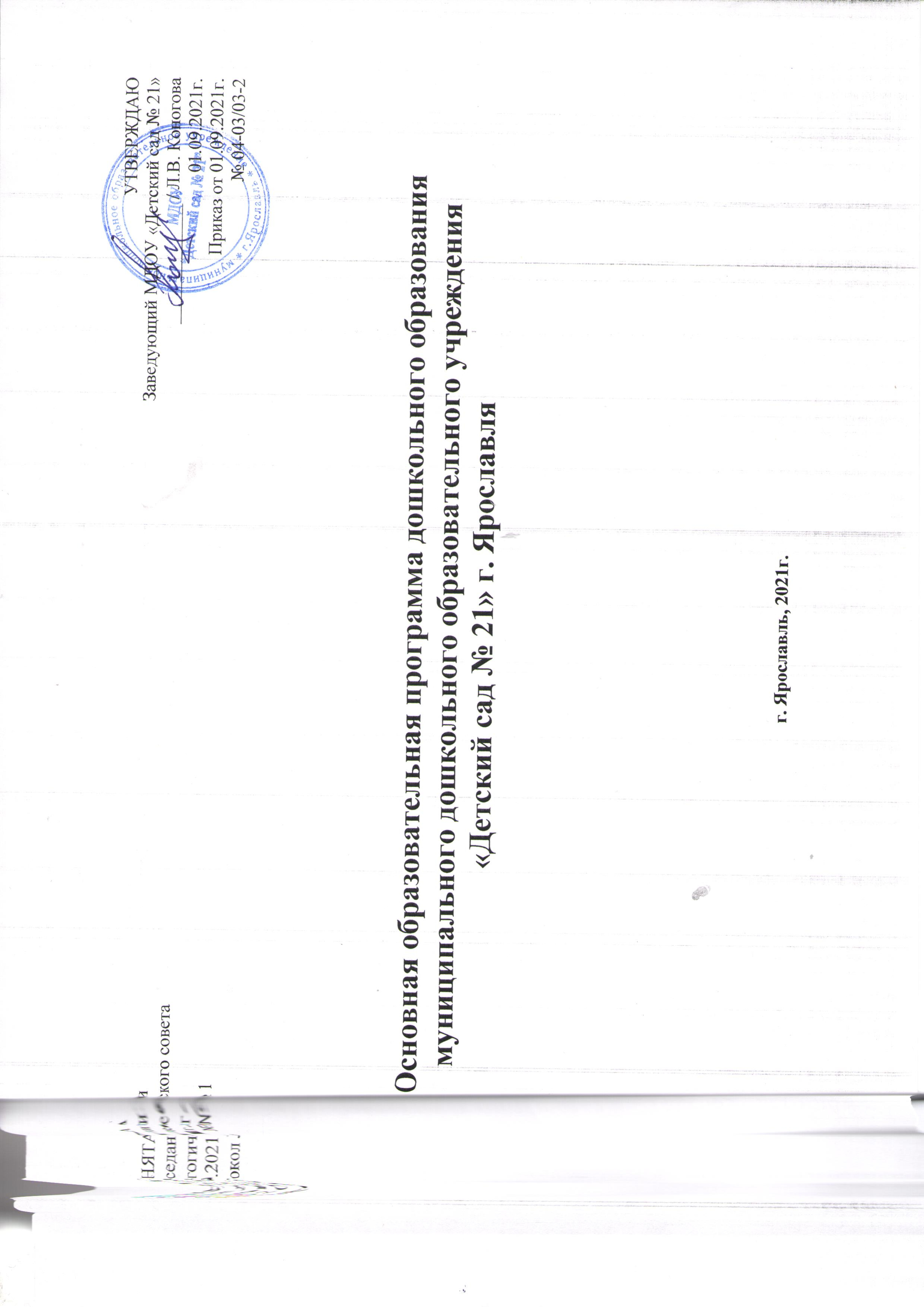 Целевой раздел Пояснительная записка.Основная образовательная программа муниципального дошкольного образовательного учреждения  «Детский сад № 21» г. Ярославля (далее – «Программа») разработана в соответствии с основными документами, регламентирующими деятельность ДОО:Конституция Российской Федерации;Конвенция ООН о правах ребенка;Федеральным законом от  29 декабря 2012 года № 273-ФЗ «Об образовании в Российской  Федерации»;Федеральным законом «Об основных гарантиях прав ребенка в Российской Федерации»;Указ Президента РФ от 01.06.2012 г. № 761 «Национальная стратегия действий в интересах детей на 2012-2017 годы»;Государственная программа РФ «Развитие образования» на 2013-2020 годы (утверждена распоряжением Правительства РФ от 15.05.2013 года № 792-р);Постановление Главного государственного санитарного врача РФ от 15.05.2013 г. № 26 г. Москва  «Об утверждении СанПиН 2.4.1.3049-13 «Санитарно-эпидемиологические требования к устройству, содержанию и организации режима работы дошкольных образовательных организаций»;Приказ Министерство образования и науки РФ (Минобрнауки России) от 30.08.2013 № 1014 г. Москва «Об утверждении Порядка организации и осуществления образовательной деятельности по основным образовательным программам,  образовательным программам дошкольного образования»;Приказ Минобрнауки России от 17.10.2013 г. №1155 «Федеральный государственный образовательный стандарт дошкольного образования» (ФГОС дошкольного образования);Приказ Минобрнауки России от 06.02.2014 г. № 08-1408 «О направлении материалов. Рекомендации по организации мероприятий, направленных на разработку, и применение Кодекса профессиональной этики педагогическим сообществом. Моральный кодекс профессиональной этики педагогических работников организаций, осуществляющих образовательную деятельность);Письмо Минобрнауки России №08-249 от 28.02.2014 г. «Комментарии к ФГОС дошкольного образования»;Лицензией на осуществление образовательной деятельности серия 76Л02 № 0000877, регистрационный № 114/16 от 24 февраля 2016 годаУставом детского сада от  22.06.2015г.№ 01-05/419«Программа» задает основные принципы, подходы, цели и задачи, которыми руководствуется  педагогический  коллектив  дошкольной  образовательной организации в соответствии с требованиями ФГОС ДО и социальным заказом родителей  и  общества,  принимающих  гуманистическую  дошкольного воспитания и образования.а) Обязательная часть «Программа» формируется как программа психолого-педагогической поддержки позитивной социализации и индивидуализации, развития личности обучающихся дошкольного возраста и определяет комплекс основных характеристик дошкольного образования (объем, содержание и планируемы результаты в виде целевых ориентиров).«Программа» для обучающихся раннего и дошкольного возраста направлена на: создание условий развития обучающегося, открывающие условия для его позитивной социализации, его личностного развития, развития инициативы и творческих способностей на основе сотрудничества со взрослыми и сверстниками и соответствующими возрасту видам деятельности;создание развивающей образовательной среды, которая  представляет  собой систему условий социализации и индивидуализации обучающихся.б) Часть, формируемая участниками образовательных отношенийВ содержание «Программы» включены вопросы коррекции обучающихся (далее - дети), развития личности, мотивации  и способности обучающихся в разных видах деятельности и направлениях развития и образования обучающихся: социально-коммуникативное развитие, познавательное развитие, речевое развитие, физическое развитие и художественно-эстетическое развитие.«Программа» реализуется:в непосредственно образовательной деятельности, совместной деятельности, осуществляемой в ходе режимных моментов, где обучающийся осваивает, закрепляет и апробирует полученные умения;в самостоятельной деятельности обучающихся, где ребенок может выбрать деятельность по интересам, взаимодействовать со сверстниками на равноправных позициях, решать проблемные ситуации и др.;во взаимодействии с семьями обучающихся.Срок реализации программы – до 6 лет.Документы, регулирующие деятельность муниципального дошкольного образовательного учреждения  «Детский сад № 21» (далее – МДОУ «Детский сад № 21»):Программа развития МДОУ «Детский сад № 21»;Документация на организацию образовательной деятельности;Кадровые документы;Должностные и рабочие инструкции сотрудников МДОУ «Детский сад № 21»;Медицинские документы;Хозяйственные документы;Документы по организации питания;Документы по охране труда;Документы по обеспечению безопасности;Документы на делопроизводство и архив.Положения, регулирующие организацию жизнедеятельности в МДОУ «Детский сад № 21»:Положение о Педагогическом совете;Положение о Совете родителей;Положение о языках.Порядок пользования обучающимися объектами культуры и объектами спорта.Положение о деятельности  психолого-медико-педагогического консилиума.Положение об оказании логопедической помощи детям.Положение  о  профессиональной  этике  педагогических  работников.«Программа» МДОУ «Детский сад № 21» разработана на основе ФГОС дошкольного образования (Приказ № 1155 от 17.10.2013 г.)  и с учетом: - примерной образовательной программы дошкольного образования (одобрена решением федерального учебно-методического объединения по общему образованию протокол от 20 мая 2015 г. No 2/15);- примерной основной общеобразовательной программы дошкольного образования «От рождения до школы» под редакцией Н.Е.Вераксы, Т.С. Комаровой, М.А.Васильевой.1.1. Цели и задачи реализации «Программы»а) Цели «Программы»: Ведущие цели – проектирование социальных ситуаций развития обучающегося и развивающей предметно-пространственной среды, обеспечивающих позитивную социализацию, мотивацию и поддержку индивидуальности обучающихся через общение, игру, познавательно-исследовательскую деятельность и другие формы активности.  Создание благоприятных условий для полноценного проживания обучающимя дошкольного детства, формирование основ базовой культуры личности, всестороннее развитие психических и физических качеств в соответствии с возрастными и индивидуальными особенностями, подготовка к жизни в современном обществе,  формирование предпосылок к учебной деятельности, обеспечение безопасности  жизнедеятельности обучающегося.Задачи реализации «Программы»:охрана и укрепление физического и психического здоровья обучающихся, в том числе их эмоционального благополучия;обеспечение равных возможностей для полноценного развития каждого обучающегося в период дошкольного детства независимо от места жительства, пола, нации, языка, социального статуса, психологических и других особенностей (в том числе ограниченных возможностей здоровья);обеспечение преемственности целей, задач и содержания образования, реализуемых в рамках образовательных программ различных уровней (преемственность основных образовательных программ дошкольного и начального общего образования);создания благоприятных условий развития обучающихся в соответствии с их возрастными и индивидуальными особенностями и склонностями, развития способностей и творческого потенциала каждого обучающегося как субъекта отношений с самим собой, другими обучающимися, взрослыми и миром;объединения обучения и воспитания в целостный образовательный процесс на основе духовно-нравственных и социокультурных ценностей и принятых в обществе правил норм поведения в интересах человека, семьи, общества;формирование общей культуры личности обучающихся, в том числе ценностей здорового образа жизни, развития их социальных, нравственных, эстетических, интеллектуальных, физических качеств, инициативности, самостоятельности и ответственности обучающегося, формирование предпосылок учебной деятельности;обеспечение вариативности и разнообразия содержания «Программ» и организованных форм дошкольного образования, возможности формирования «Программ» различной направленности с учетом образовательных потребностей, способностей и состояния здоровья обучающихся;формирование социокультурной среды, соответствующей возрастным, индивидуальным, психологическим и физиологическим особенностям обучающихся;обеспечение психолого-педагогической поддержки семьи и повышение компетентности родителей (законных представителей) в вопросах развития и образования, охраны и укрепления здоровья обучающихся.	забота о здоровье, эмоциональном благополучии и своевременном всестороннем развитии каждого обучающегося;создание в группах атмосферы гуманного и доброжелательного отношения ко всем обучающимся, что позволяет растить их общительными, добрыми, любознательными, инициативными, стремящимися к самостоятельности и творчеству;максимальное использование разнообразных видов детской деятельности,  их интеграция в целях повышения эффективности воспитательно-образовательного процесса;творческая организация воспитательно-образовательного процесса;вариативность использования образовательного материала, позволяющая развивать творчество в соответствии с интересами и наклонностями каждого обучающегося;уважительное отношение к результатам детского творчества;единство подходов к воспитанию обучающихся в условиях дошкольного образовательного учреждения и семьи;соблюдение в работе детского сада и начальной школы преемственности, исключающей умственные и физические перегрузки в содержании образования обучающихся дошкольного возраста, обеспечивающей отсутствие давления предметного обучения. Достижение поставленных целей реализуются в следующих направлениях:- социально-коммуникативное развитие;- познавательное развитие;- речевое развитие;- художественно-эстетическое развитие;- физическое развитие. б) Задачи формируемые участниками образовательных отношений:воспитание уважения и понимания своих национальных особенностей, чувства собственного достоинства, как представителя своего народа, и толерантного отношения к представителям других национальностей (сверстникам и их родителям, соседям и другим людям);воспитание любви к родному городу, краю, его богатой истории и культуре, формирование чувства гордости и желание подражать знаменитым землякам, развивать у обучающихся стремление знать свой город, его особенности;развитие общеучебных умений: умения работать в коллективе, взаимодействовать, доводить начатое до конца; работать внимательно, сосредоточенно, планировать и контролировать свои действия;формирование мотивации учения и интереса к самому процессу обучения;создание благоприятных условий для раннего выявления и развития интересов, склонностей и способностей обучающегося;развитие умений общения со взрослыми, со сверстниками умения видеть мир глазами другого человека;развитие интереса и внимания к слову, к собственной речи и речи окружающих;развитие  вариативного мышления, фантазии, воображения, творческих способностей. Через данные задачи осуществляются приоритетные направления деятельности МДОУ «Детский сад № 21»:-  познавательно-речевое;- социально-коммуникативное Основными видами деятельности при реализации «Программы» являются речевая, коммуникативная и игровая, а основной формой работы с обучающимися являются развивающие занятия. Все занятия: индивидуальные, подгрупповые, групповые, интегрированные носят игровой характер, насыщены разнообразными играми и развивающими игровыми упражнениями. Все виды занятий в соответствии с данной «Программой» не тождественны школьному уроку и не являются его аналогом.Принципы и подходы к формированию «Программы».а) Основная образовательная «Программа» МДОУ «Детский сад № 21», а также организация на ее основе воспитательно-образовательного процесса базируются на следующих принципах:развивающего образования, в соответствии с которым  главной целью дошкольного образования является развитие обучающегося;научной обоснованности и практической применимости (содержание «Программы» соответствует основным положениям возрастной психологии и дошкольной педагогики и может успешно реализовываться в массовой практике дошкольного образования);интеграции образовательных областей в соответствии с возрастными возможностями и особенностями обучающихся, спецификой и возможностями образовательных областей; комплексно – тематического построения образовательного процесса;учета возрастных и индивидуальных особенностей развития обучающихся;сохранения уникальности и самоценности детства как важного этапа в общем развитии человека, подразумевающего полноценное проживание ребенком всех этапов детства (младенческого, раннего и дошкольного детства), обогащение (амфликацию) детского развития;личностно-развивающего и гуманистического характера взаимодействия взрослых (родителей (законных представителей), педагогических и иных работников МДОУ «Детский сад № 21») и обучающихся;концентрического наращивания информации в каждой из последующих возрастных групп во всех образовательных областях;постепенности подачи учебного материала;поддержки детской инициативы и формирования познавательных интересов каждого обучающегося; построения образовательного процесса на адекватных возрасту формах работы с детьми. Основной формой работы с обучающимися и ведущим видом их деятельности является игра; культуросообразности, который обеспечивает учет национальных ценностей и традиций в образовании, восполняет недостатки духовно- нравственного и эмоционального воспитания, приобщает обучающегося к основным компонентам человеческой культуры (знание, мораль, искусство, труд);соблюдения преемственности между всеми возрастными дошкольными группами и между детским садом и начальной школой.б) Часть, формируемая участниками образовательных отношенийПри разработке «Программы»  учитывались  культурно-ориентированные и деятельностно-ориентированные принципы, обеспечивающие всестороннее развитие, формирование у обучающегося способностей к самоизменению и саморазвитию, картины мира и нравственных качеств, создающих условия для успешного вхождения в культуру и созидательную жизнь общества, самоопределения и самореализации личности:- принцип минимакса (обеспечивается возможность продвижения каждого обучающегося своим темпом);- принцип овладения культурой (позволяющий формировать у обучающегося способность ориентироваться в мире).Значимые для разработки и реализации «Программы» характеристики, в том числе характеристики особенностей развития детей раннего и дошкольного возраста.МДОУ «Детский сад № 21» обеспечивает воспитание, обучение, развитие детей от 1,5 до 7 лет. В нем функционируют 6 разновозрастных групп, по наполняемости группы соответствуют требованиям СанПин 2.4.1.3049-13:с 1,5 до 3 – 2 группы с 3 до 5 – 2 группы с 5 до 7 –  2 группы Из детей старшего дошкольного возраста формируется подгруппа для занятий по коррекции речевых нарушений ФНР и ФФНР.Характеристика особенностей развития детей раннего и дошкольного возраста (см. Приложение №_1__).1.2. Планируемые результаты освоения «Программы»а) целевые ориентирыб) часть формируемая участниками образовательных отношений, с учетом возрастных возможностей и индивидуальных различий (индивидуальных траекторий развития).Целевые ориентиры образования в младенческом и раннем возрастеРебенок интересуется окружающими предметами и активно действует с ними; эмоционально вовлечен в действия с игрушками и другими предметами, стремиться проявлять настойчивость в достижении результата своих действий.Использует специфические, культурно фиксированные предметные действия, знает названия бытовых предметов (ложки, расчески, карандаша и пр.) и умеет пользоваться ими. Владеет простейшими навыками самообслуживания; стремиться проявлять самостоятельность в бытовом и игровом поведении; проявляет навыки опрятности.Проявляет отрицательное отношение к грубости, жадности.*Соблюдает правила элементарной вежливости; имеет первичные представления об элементарных правилах поведения в детском саду, дома, на улице и старается соблюдать их.*Владеет активной речью, включенной в общение; может обращаться с вопросами и просьбами, понимает речь взрослых; знает названия окружающих предметов и игрушек. Речь становиться полноценным средством общения с другими детьми.Стремиться к общению со взрослыми и активно подражает им в движениях и действиях; появляются игры, в которых ребенок воспроизводит действия взрослого. Эмоционально откликается на игру, предложенную взрослым, принимает игровую задачу.*Проявляет интерес к сверстникам; наблюдает за их действиями, подражает им. Умеет играть рядом со сверстниками, не мешая им.* Проявляет интерес к современным играм небольшими группами.*Проявляет интерес к окружающему миру природы, с интересом участвует в сезонных наблюдениях.*Проявляет интерес к стихам, песням и сказкам, рассматриванию картинок, стремиться двигаться под музыку; эмоционально откликается на различные произведения культуры и искусства.С пониманием следит за действиями героев кукольного театра; проявляет желание участвовать в театрализованных и сюжетно-ролевых играх.*Проявляет интерес к продуктивной деятельности (рисование, лепка, конструирование, аппликация).*У ребенка развита крупная моторика, он стремиться осваивать различные виды движения (бег, лазанье, перешагивание и пр.) С интересом участвует в подвижных играх с простым содержанием, несложными движениями.*Целевые ориентиры на этапе завершения дошкольного образованияРебенок овладевает основными культурными способами деятельности, проявляет инициативу и самостоятельность в разных видах деятельности – игре, общении, познавательно-исследовательской деятельности, конструировании и др.; способен выбирать себе род занятий, участников по совместной деятельности.Ребенок обладает установкой положительного отношения к миру,  к разным видам труда, другим людям и самому себе, обладает чувством собственного достоинства; активно взаимодействует со сверстниками и взрослыми, участвует в совместных играх. Способен договариваться, учитывать интересы и чувства других, сопереживать неудачам и радоваться успехам других, адекватно проявляет свои чувства, в том числе чувство веры в себя, старается разрешать конфликты. Умеет выражать и отстаивать свою позицию по разным вопросам.Способен сотрудничать и выполнять как лидерские, так и исполнительские функции в совместной деятельности. Понимает, что все люди равны вне зависимости от их социального происхождения, этнической принадлежности, религиозных и других верований, их физических и психических особенностей.Проявляет эмпатию по отношению к другим людям, готовность прийти на помощь тем, кто в этом нуждается.Проявляет умение слышать других и стремление быть понятым другими.Ребенок обладает развитым воображением, которое реализуется в разных видах деятельности, прежде всего в игре; владеет разными формами и видами игры, различает условную и реальную ситуации; умеет подчиняться разным правилам и социальным нормам. Умеет распознавать различные ситуации и адекватно их оценивать.Ребенок достаточно хорошо владеет устной речью, может выражать свои мысли и желания, использовать речь для выражения своих мыслей, чувств и желаний, построения речевого высказывания в ситуации общения, выделять звуки в словах, у ребенка складываются предпосылки грамотности.У ребенка развита крупная и мелкая моторика; он подвижен, вынослив, владеет основными движениями, может контролировать свои движения и управлять ими.Ребенок способен к волевым усилиям, может следовать социальным нормам поведения и правилам в разных видах деятельности, во взаимоотношениях со взрослыми и сверстниками, может соблюдать правила безопасного поведения и навыки личной гигиены.Проявляет ответственность за начатое дело.Ребенок проявляет любознательность, задает вопросы взрослым и сверстникам, интересуется причинно-следственными связями, пытается самостоятельно придумывать объяснения явлениям природы и поступкам людей; склонен наблюдать, экспериментировать. Обладает начальными знаниями о себе, о природном и социальном мире, в котором он живет; знаком с произведениями детской литературы, обладает элементарными представлениями из области живой природы, естествознания, математики, истории и т.п.; способен к принятию собственных решений, опираясь на свои знания и умения в различных видах деятельности.Открыт новому, то есть проявляет стремления к получению знаний, положительной мотивации к дальнейшему обучению в школе, институте.Проявляет отношение к жизни (в различных ее формах) и заботу об окружающей среде.Эмоционально отзывается на красоту окружающего мира, произведения народного и профессионального искусства (музыку, танцы, театральную деятельность и т. п.).Проявляет патриотические чувства, ощущает гордость за свою страну, ее достижения, имеет представление о ее географическом разнообразии, многонациональности, важнейших исторических событиях.Имеет первичные представления  о себе, семье, традиционных семейных ценностях, включая традиционные гендерные ориентации, проявляет уважение к своему и противоположному полу.Соблюдает элементарные общепринятые нормы, имеет первичные ценностные представления о том, «что такое хорошо и что такое плохо», стремиться поступать хорошо; проявляет уважение к старшим и заботу о младших.Имеет начальные представления о здоровом образе жизни. Воспринимает здоровый образ жизни как ценность.Согласно Закону от 29 декабря 2012 г. N 273-ФЗ «Об образовании в Российской Федерации», ст. 64, ч.2., целевые ориентиры дошкольного образования:- не подлежат непосредственной оценке, в том числе в виде педагогической диагностики (мониторинга);не являются основанием для их формального сравнения с реальными достижениями детей;не являются основой объективной оценки соответствия установленным требованиям образовательной деятельности и подготовки детей.Освоение «Программы» не сопровождается проведением промежуточных аттестаций и итоговой аттестации обучающихся. Они являются ориентирами для:построения образовательной политики на соответствующих уровнях с учетом целей дошкольного образования, общих для всего образовательного пространства Российской Федерации;решения задач формирования «Программы»; анализа профессиональной деятельности; взаимодействия с семьями;изучения характеристик образования обучающихся в возрасте от 2 месяцев до 8 лет;  информирования родителей (законных представителей) и общественности относительно целей дошкольного образования, общих для всего образовательного пространства Российской Федерации.Целевые ориентиры «Программы» выступают основаниями преемственности дошкольного и начального общего образования. При соблюдении требований к условиям реализации «Программы» настоящие целевые ориентиры предполагают формирование у обучающихся дошкольного возраста предпосылок к учебной деятельности на этапе завершения ими дошкольного образования.Часть формируемая участниками образовательных отношений, с учетом возрастных возможностей и индивидуальных различий (индивидуальных траекторий развития)К трехлетнему возрасту при успешном освоении «Программ» может быть достигнут следующий уровень детского развития по образовательным областям. Знаком «Звездочка» * отмечены планируемые результаты «Программы» МДОУ «Детский сад № 21» в части, формируемой участниками образовательного процесса.Планируемые результаты освоения детьми «Программы» МДОУ «Детский сад № 21» к трехлетнему возрасту.Планируемые промежуточные результаты и результаты на этапе завершения освоения «Программы» МДОУ «Детского сада № 21» «Программой»  предусмотрена система мониторинга динамики развития обучающихся, динамики их образовательных достижений, основанная на методе наблюдения и включающая:- мониторинг образовательного процесса (мониторинг освоения «Программы») проводится педагогами, ведущими занятия с обучающимися. Он основывается на анализе достижения детьми промежуточных результатов, которые описаны в каждом разделе образовательной программы.С помощью средств мониторинга образовательного процесса можно оценить степень продвижения обучающегося в образовательной программе. Форма проведения мониторинга преимущественно представляет собой наблюдение за активностью ребенка в различные периоды пребывания в дошкольном учреждении, анализ продуктов детской деятельности и специальные педагогические пробы, организуемые педагогом.- мониторинг детского развития осуществляется педагогами, психологом дошкольного учреждения и медицинскими работниками. Основная задача этого вида мониторинга – выявить индивидуальные особенности развития каждого ребенка и наметить при необходимости индивидуальный маршрут образовательной работы для максимального раскрытия потенциала детской личности.При проведении мониторинга образовательного процесса проверяется уровень освоение обучающимся всех образовательных областей: социально-коммуникативное развитие, познавательное развитие, речевое развитие, художественно-эстетическое развитие, физическое развитие, что позволяет комплексно оценить качество образовательной деятельности в группе и при необходимости индивидуализировать его для достижения достаточного уровня освоения каждым ребенком содержания «Программы» МДОУ «Детский сад № 21».На основе промежуточных критериев достижения ребенком планируемых результатов освоения программы воспитатель заполняет таблицы овладения каждым обучающимся необходимых навыков и умений по  каждой образовательной области: 0 баллов – обучающийся не выполняет параметр оценки, помощь взрослого не принимает,1 балл – обучающийся выполняет параметры оценки с помощью взрослого,2 балла – обучающийся выполняет параметры оценки частично самостоятельно, частично с помощью взрослого,3 балла – обучающийся выполняет все параметры оценки самостоятельноРезультаты заносятся в итоговую таблицу, где оценивается  освоение образовательных областей на начало и конец года. Таким образом, оценка эффективности педагогического процесса связана с уровнем освоения содержания программы:от 0 баллов до 0,5 баллов – компоненты неразвиты,от 1 балла до 1,5 баллов – большинство компонентов недостаточно развиты,от 1,5 баллов до 2,5 баллов – большинство компонентов развито,от 2,5 до 3 баллов – компоненты развиты, в соответствие с возрастом.Работа с таблицами включает два этапа:Первый этап, в процессе которого высчитывается средний показатель по каждому обучающемуся и является основой для проведения индивидуального учета промежуточных результатов освоения образовательной программы.Второй этап, в процессе которого высчитывается итоговый результат по группе, который необходим для выявления общегрупповых тенденций, а также ведения учета общегрупповых промежуточных результатов освоения «Программы». Такая система мониторинга позволяет оперативно находить неточности  построении педагогического процесса в группе и выделять детей с проблемами развития, своевременно разрабатывать на таких детей  индивидуальные образовательные маршруты и оперативно осуществлять психолого-методическую помощь педагогам.Результаты педагогической диагностики могут использоваться исключительно для решения следующих образовательных задач:индивидуализации образования (поддержки обучающегося, построения его образовательной траектории или профессиональной коррекции особенностей его развития);оптимизации работы с группой детей (развитие партнерских отношений, коллективных взаимодействий, оптимизация процессов сотрудничества и соперничества).ходе образовательной деятельности педагоги должны создавать диагностические ситуации, чтобы оценить индивидуальную динамику обучающихся и скорректировать свои действия. Результаты оценивания фиксируются в  картах наблюдений, сопровождаемых регулярной статистической обработкой и использованием полученных данных исключительно для дальнейшего планирования образовательной деятельности, поощрения индивидуальных успехов и достижений ребенка.Технология педагогической диагностики индивидуального развития детей в части освоения обязательной части «Программы» соответствует рекомендованной в ОП ДО «От рождения до школы» под ред. Н.Е. Вераксы, Т.С. Комаровой, М.А. Васильевой.Содержательный разделСодержание психолого – педагогической работы по освоению детьми образовательных областей Содержание «Программы» обеспечивает развитие личности, мотивации и способностей обучающихся в различных видах деятельности и охватывает следующие структурные единицы, представляющие определенные направления развития и образования детей (далее - образовательные области):социально-коммуникативное развитие;познавательное развитие;речевое развитие;художественно-эстетическое развитие;физическое развитие.Содержание психолого-педагогической работы дошкольных групп ориентировано на разностороннее развитие обучающихся с учетом их возрастных и индивидуальных особенностей. Задачи психолого-педагогической работы по формированию физических, интеллектуальных и личностных качеств детей решаются интегрированно в ходе освоения всех образовательных областей наряду с задачами, отражающими специфику каждой образовательной области. Решение программных образовательных задач предусматривается не только в рамках непосредственно образовательной деятельности, но и в ходе режимных моментов - как в совместной деятельности взрослого и детей, так и в самостоятельной деятельности дошкольников. 2.1.1 Образовательная область «СОЦИАЛЬНО-КОММУНИКАТИВНОЕ РАЗВИТИЕ»Социально-коммуникативное развитие направлено на усвоение норм и ценностей, принятых в обществе, включая моральные и нравственные ценности; развитие общения и взаимодействия ребенка со взрослыми и сверстниками; становление самостоятельности, целенаправленности и саморегуляции собственных действий; развитие социального и эмоционального интеллекта, эмоциональной отзывчивости, сопереживания, формирование готовности к совместной деятельности со сверстниками, формирование уважительного отношения и чувства принадлежности к своей семье и к сообществу детей и взрослых в Организации; формирование позитивных установок к различным видам труда и творчества; формирование основ безопасного поведения в быту, социуме, природе.Социально-коммуникативное развитие направлено на решение следующих задач:приобщать к социокультурным нормам традициям семьи, общества и государства;формировать представление о малой родине и Отечестве, многообразии стран инародов мира;формировать общую культуру личности детей, развитие их социальных инравственных качеств;поддерживать инициативу, самостоятельность и ответственность ребенка вразличных видах деятельности;Принципы реализации задач:создание развивающей образовательной среды, представляющей собой систему условий социализации и индивидуализации детей; учет этнокультурной ситуации развития, индивидуальных особенностей каждого ребенка, при котором сам ребенок проявляет активность в выборе содержания своего образования, становится субъектом образования (индивидуализация дошкольного образования);объединение обучения и воспитания в целостный образовательный процесс на основе духовно- нравственных и социокультурных ценностей и принятых в обществе правил и норм поведения в интересах человека, семьи, общества;создание условий развития, открывающих возможности для позитивной социализации, личностного развития, развития инициативы на основе сотрудничества со взрослыми и сверстниками и соответствующим возрасту видам деятельности;Задачи данной области реализуются через тематические модули «Социализация», «Труд», «Безопасность».Тематический модуль «Социализация»Задачи:1. Формировать и поддерживать положительную самооценку ребенка, уверенность в собственных возможностях и способностях;2. Позитивно социализировать и развивать инициативу ребенка на основе сотрудничества со взрослыми и сверстниками и соответствующих возрасту видов деятельности.3. Поддерживать положительное, доброжелательное отношение детей друг к другу и взаимодействие в разных видах деятельности.4. Формировать готовность к усвоению духовно-нравственных и социокультурных ценностей с учетом этнокультурной ситуации  развития детей, индивидуальных особенностей каждого ребенка.Содержание психолого-педагогической работыСоциализация, развитие общения, нравственное воспитаниеГруппа раннего возраста  (от 1,5 до 3 лет)Формировать у детей опыт поведения в среде сверстников, воспитывать чувство симпатии к ним. Способствовать накоплению опыта доброжелательных взаимоотношений со сверстниками, воспитывать эмоциональную отзывчивость (обращать внимание детей на ребенка, проявившего заботу о товарище, поощрять умение пожалеть, посочувствовать).Формировать у каждого ребенка уверенность в том, что его, как и всех детей, любят, о нем заботятся; проявлять уважительное отношение к интересам ребенка, его нуждам, желаниям, возможностям.Воспитывать отрицательное отношение к грубости, жадности; развивать умение играть не ссорясь, помогать друг другу и вместе радоваться успехам, красивым игрушкам и т.п.Воспитывать элементарные навыки вежливого обращения: здороваться, прощаться, обращаться с просьбой спокойно, употребляя слова «спасибо» и «пожалуйста». Формировать умение спокойно вести себя в помещении и на улице: не шуметь, не бегать, выполнять просьбу взрослого.Воспитывать внимательное отношение и любовь к родителям и близким людям. Приучать детей не перебивать говорящего взрослого, формировать умение подождать, если взрослый занят.Младше – средняя группа (от 3 до 4 лет)Закреплять навыки организованного поведения в детском саду, дома, на улице. Продолжать формировать элементарные представления о том, что хорошо и что плохо.Обеспечивать условия для нравственного воспитания детей. Поощрять попытки пожалеть сверстника, обнять его, помочь. Создавать игровые ситуации, способствующие формированию внимательного, заботливого отношения к окружающим. Приучать детей общаться спокойно, без крика.Формировать доброжелательное отношение друг к другу, умение делиться с товарищем, опыт правильной оценки хороших и плохих поступков. Учить жить дружно, вместе пользоваться игрушками, книгами, помогать друг другу.Приучать детей к вежливости (учить здороваться, прощаться, благодарить за помощь).(от 4 до 5 лет)Способствовать формированию личностного отношения ребенка к соблюдению (и нарушению) моральных норм: взаимопомощи, сочувствия обиженному и несогласия с действиями обидчика; одобрения действий того, кто поступил справедливо, уступил по просьбе сверстника (разделил кубики поровну).Продолжать работу по формированию доброжелательных взаимоотношений между детьми (рассказывать о том, чем хорош каждый воспитанник, помогать каждому ребенку как можно чаще убеждаться в том, что он хороший, что его любят и пр.).Учить коллективным играм, правилам добрых взаимоотношений.Воспитывать скромность, отзывчивость, желание быть справедливым, сильным и смелым; учить испытывать чувство стыда за неблаговидный поступок.Напоминать детям о необходимости здороваться, прощаться, называть работников дошкольного учреждения по имени и отчеству, не вмешиваться в разговор взрослых, вежливо выражать свою просьбу, благодарить за оказанную услугу.Старше -подготовительная группа (от 5 до 6 лет)Воспитывать дружеские взаимоотношения между детьми; привычку сообща играть, трудиться, заниматься; стремление радовать старших хорошими поступками; умение самостоятельно находить общие интересные занятия.Воспитывать уважительное отношение к окружающим.Учить заботиться о младших, помогать им, защищать тех, кто слабее. Формировать такие качества, как сочувствие, отзывчивость.Воспитывать скромность, умение проявлять заботу об окружающих, с благодарностью относиться к помощи и знакам внимания.Формировать умение оценивать свои поступки и поступки сверстников. Развивать стремление детей выражать свое отношение к окружающему, самостоятельно находить для этого различные речевые средства.Расширять представления о правилах поведения в общественных местах; об обязанностях в группе детского сада, дома.Обогащать словарь детей вежливыми словами (здравствуйте, до свидания, пожалуйста, извините, спасибо и т.д.). Побуждать к использованию в речи фольклора (пословицы, поговорки, потешки и др.). Показать значение родного языка в формировании основ нравственности.(от 6 до 7 лет)Воспитывать дружеские взаимоотношения между детьми, развивать умение самостоятельно объединяться для совместной игры и труда, заниматься самостоятельно выбранным делом, договариваться, помогать друг другу.Воспитывать организованность, дисциплинированность, коллективизм, уважение к старшим.Воспитывать заботливое отношение к малышам, пожилым людям; учить помогать им.Формировать такие качества, как сочувствие, отзывчивость, справедливость,   скромность.Развивать волевые качества: умение ограничивать свои желания, выполнять установленные нормы поведения, в своих поступках следовать положительному примеру.Воспитывать уважительное отношение к окружающим. Формировать умение слушать собеседника, не перебивать без надобности. Формировать умение спокойно отстаивать свое мнение.Обогащать словарь формулами словесной вежливости (приветствие, прощание, просьбы, извинения).Расширять представления детей об их обязанностях, прежде всего в связи с подготовкой к школе. Формировать интерес к учебной деятельности и желание учиться в школе.Ребенок в семье и сообществе, патриотическое воспитаниеГруппа раннего возраста (от 1,5 до 3 лет)Образ Я. Формировать у детей элементарные представления о себе, об изменении своего социального статуса (взрослении) в связи с началом посещения детского сада; закреплять умение называть свое имя.Формировать у каждого ребенка уверенность в том, что взрослые любят его, как и всех остальных детей.Семья. Воспитывать внимательное отношение к родителям, близким людям. Поощрять умение называть имена членов своей семьи.Детский сад. Развивать представления о положительных сторонах детского сада, его общности с домом (тепло, уют, любовь и др.) и отличиях от домашней обстановки (больше друзей, игрушек, самостоятельности и т. д.).Обращать внимание детей на то, в какой чистой, светлой комнате они играют, как много в ней ярких, красивых игрушек, как аккуратно заправлены кроватки. На прогулке обращать внимание детей на красивые растения, оборудование участка, удобное для игр и отдыха.Развивать умение ориентироваться в помещении группы, на участке.Родная страна. Напоминать детям название города (поселка), в котором они живут.Младше – средняя группа (от 3 до 4 лет)Образ Я. Постепенно формировать образ Я. Сообщать детям разнообразные, касающиеся непосредственно их сведения (ты мальчик, у тебя серые глаза, ты любишь играть и т.п.), в том числе сведения о прошлом (не умел ходить, говорить; ел из бутылочки) и о происшедших с ними изменениях (сейчас умеешь правильно вести себя за столом, рисовать, танцевать; знаешь «вежливые» слова).Семья. Беседовать с ребенком о членах его семьи (как зовут, чем занимаются, как играют с ребенком и пр.).Детский сад. Формировать у детей положительное отношение к детскому саду. Обращать их внимание на красоту и удобство оформления групповой комнаты, раздевалки (светлые стены, красивые занавески, удобная мебель, новые игрушки, в книжном уголке аккуратно расставлены книги с яркими картинками).Знакомить детей с оборудованием и оформлением участка для игр и занятий, подчеркивая его красоту, удобство, веселую, разноцветную окраску строений.Обращать внимание детей на различные растения, на их разнообразие и красоту.Вовлекать детей в жизнь группы, воспитывать стремление поддерживать чистоту и порядок в группе, формировать бережное отношение к игрушкам, книгам, личным вещам и пр. Формировать чувство общности, значимости каждого ребенка для детского сада.Совершенствовать умение свободно ориентироваться в помещениях и на участке детского сада.Формировать уважительное отношение к сотрудникам детского сада (музыкальный руководитель, медицинская сестра, заведующая, старший воспитатель и др.), их труду; напоминать их имена и отчества.Родная страна. Формировать интерес к малой родине и первичные представления о ней: напоминать детям название города (поселка), в котором они живут; побуждать рассказывать о том, где они гуляли в выходные дни (в парке, сквере, детском городке) и пр. (от 4 до 5 лет)Образ Я. Формировать представления о росте и развитии ребенка, его прошлом, настоящем и будущем («я был маленьким, я расту, я буду взрослым»). Формировать первичные представления детей об их правах (на игру, доброжелательное отношение, новые знания и др.) и обязанностях в группе детского сада, дома, на улице, на природе (самостоятельно кушать, одеваться, убирать игрушки и др.). Формировать у каждого ребенка уверенность в том, что он хороший, что его любят.Формировать первичные гендерные представления (мальчики сильные, смелые; девочки нежные, женственные).Семья. Углублять представления детей о семье, ее членах. Дать первоначальные представления о родственных отношениях (сын, мама, папа, дочь и т. д.).Интересоваться тем, какие обязанности по дому есть у ребенка (убирать игрушки, помогать накрывать на стол и т. п.).Детский сад. Продолжать знакомить детей с детским садом и его сотрудниками. Совершенствовать умение свободно ориентироваться в помещениях детского сада. Закреплять навыки бережного отношения к вещам, учить использовать их по назначению, ставить на место.Знакомить с традициями детского сада. Закреплять представления ребенка о себе как о члене коллектива, развивать чувство общности с другими детьми. Формировать умение замечать изменения в оформлении группы и зала, участка детского сада (как красиво смотрятся яркие, нарядные игрушки, рисунки детей и т. п.). Привлекать к обсуждению и посильному участию в оформлении группы, к созданию ее символики и традиций.Родная страна. Продолжать воспитывать любовь к родному краю; рассказывать детям о самых красивых местах родного города (поселка), его достопримечательностях.Дать детям доступные их пониманию представления о государственных праздниках.Рассказывать о Российской армии, о воинах, которые охраняют нашу Родину (пограничники, моряки, летчики).Старше – подготовительная  группа (от 5 до 6 лет)Образ Я. Расширять представления ребенка об изменении позиции в связи с взрослением (ответственность за младших, уважение и помощь старшим, в том числе пожилым людям и т.д.). Через символические и образные средства углублять представления ребенка о себе в прошлом, настоящем и будущем.Расширять традиционные гендерные представления. Воспитывать уважительное отношение к сверстникам своего и противоположного пола.Семья. Углублять представления ребенка о семье и ее истории; о том, где работают родители, как важен для общества их труд. Поощрять посильное участие детей в подготовке различных семейных праздников. Приучать к выполнению постоянных обязанностей по дому.Детский сад. Продолжать формировать интерес к ближайшей окружающей среде: к детскому саду, дому, где живут дети, участку детского сада и др. Обращать внимание на своеобразие оформления разных помещений. Развивать умение замечать изменения в оформлении помещений, учить объяснять причины таких изменений; высказывать свое мнение по поводу замеченных перемен, вносить свои предложения о возможных вариантах оформления. Подводить детей к оценке окружающей среды.Вызывать стремление поддерживать чистоту и порядок в группе, украшать ее произведениями искусства, рисунками. Привлекать к оформлению групповой комнаты, зала к праздникам. Побуждать использовать созданные детьми изделия, рисунки, аппликации (птички, бабочки, снежинки, веточки с листьями и т. п.).Расширять представления ребенка о себе как о члене коллектива, формировать активную жизненную позицию через участие в совместной проектной деятельности, взаимодействие с детьми других возрастных групп, посильное участие в жизни дошкольного учреждения. Приобщать к мероприятиям, которые проводятся в детском саду, в том числе и совместно с родителями (спектакли, спортивные праздники и развлечения, подготовка выставок детских работ).Родная страна. Расширять представления о малой Родине. Рассказывать детям о достопримечательностях, культуре, традициях родного края; о замечательных людях, прославивших свой край.Расширять представления детей о родной стране, о государственных праздниках (8 Марта, День защитника Отечества, День Победы, Новый год и т.д.). Воспитывать любовь к Родине.Формировать представления о том, что Российская Федерация (Россия) — огромная многонациональная страна. Рассказывать детям о том, что Москва —главный город, столица нашей Родины. Познакомить с флагом и гербом России, мелодией гимна.Расширять представления детей о Российской армии. Воспитывать уважение к защитникам отечества. Рассказывать о трудной, но почетной обязанности защищать Родину, охранять ее спокойствие и безопасность; о том, как в годы войн храбро сражались и защищали нашу страну от врагов прадеды, деды, отцы. Приглашать в детский сад военных, ветеранов из числа близких родственников детей. Рассматривать с детьми картины, репродукции, альбомы с военной тематикой. (от 6 до 7 лет)Образ Я. Развивать представление о временной перспективе личности, об изменении позиции человека с возрастом (ребенок посещает детский сад, школьник учится, взрослый работает, пожилой человек передает свой опыт другим поколениям). Углублять представления ребенка о себе в прошлом, настоящем и будущем.Закреплять традиционные гендерные представления, продолжать развивать в мальчиках и девочках качества, свойственные их полу.Семья. Расширять представления детей об истории семьи в контексте истории родной страны (роль каждого поколения в разные периоды истории страны). Рассказывать детям о воинских наградах дедушек, бабушек, родителей.Закреплять знание домашнего адреса и телефона, имен и отчеств родителей, их профессий.Детский сад. Продолжать расширять представления о ближайшей окружающей среде (оформление помещений, участка детского сада, парка, сквера). Учить детей выделять радующие глаз компоненты окружающей среды (окраска стен, мебель, оформление участка и т. п.).Привлекать детей к созданию развивающей среды дошкольного учреждения (мини-музеев, выставок, библиотеки, конструкторских мастерских и др.); формировать умение эстетически оценивать окружающую среду, высказывать оценочные суждения, обосновывать свое мнение.Формировать у детей представления о себе как об активном члене коллектива: через участие в проектной деятельности, охватывающей детей младших возрастных групп и родителей; посильном участии в жизни дошкольного учреждения (адаптация младших дошкольников, подготовка к праздникам, выступлениям, соревнованиям в детском саду и за его пределами и др.).Родная страна. Расширять представления о родном крае. Продолжать знакомить с достопримечательностями региона, в котором живут дети.На основе расширения знаний об окружающем воспитывать патриотические и интернациональные чувства, любовь к Родине. Углублять и уточнять представления о Родине — России. Поощрять интерес детей к событиям, происходящим в стране, воспитывать чувство гордости за ее достижения.Закреплять знания о флаге, гербе и гимне России (гимн исполняется во время праздника или другого торжественного события; когда звучит гимн, все встают, а мужчины и мальчики снимают головные уборы).Развивать представления о том, что Российская Федерация (Россия) — огромная, многонациональная страна. Воспитывать уважение к людям разных национальностей и их обычаям.Расширять представления о Москве —главном городе, столице России.Расширять знания о государственных праздниках. Рассказывать детям о Ю. А. Гагарине и других героях космоса.Углублять знания о Российской армии. Воспитывать уважение к защитникам Отечества, к памяти павших бойцов (возлагать с детьми цветы к обелискам, памятникам и т.д.).Содержание тематического модуля «Социализация» направлено: на поддержку спонтанной игры детей, ее обогащение, обеспечение игрового времени и пространства; развитие социального и эмоционального интеллекта, отзывчивости, сопереживания; развитие общения и взаимодействия ребенка со взрослыми и сверстниками; умениеработать в группе сверстников, готовности и способности к совместным играм; становление самостоятельности, целенаправленности и саморегуляции собственных действий; усвоение норм и ценностей, принятых в обществе, включая моральные и нравственные качества; формирование представлений о малой родине и Отечестве представлений о социокультурных ценностях народа, об отечественных традициях и праздниках, Земле как общем доме, об особенностях ее природы, многообразии стран и народовМетодическое обеспечение:Тематический модуль «Безопасность»Задачи: 1. Развивать социальный интеллект, связанный с прогнозированием последствий действий, деятельности и поведения. 2. Развивать способность ребенка  к выбору безопасных способов деятельности и поведения, связанных с проявлением активности, проявлять себя как субъект образования.3. Развивать поведение в интересах человека, семьи, общества.Содержание психолого-педагогической работыГруппа раннего возраста (от 1,5 до 3 лет)Безопасное поведение в природе. Знакомить с элементарными правилами безопасного поведения в природе (не подходить к незнакомым животным, не гладить их, не дразнить; не рвать и не брать в рот растения и пр.).Безопасность на дорогах. Формировать первичные представления о машинах, улице, дороге.Знакомить с некоторыми видами транспортных средств.Безопасность собственной жизнедеятельности. Знакомить с предметным миром и правилами безопасного обращения с предметами.Знакомить с понятиями «можно —нельзя», «опасно».Формировать представления о правилах безопасного поведения в играх с песком и водой (воду не пить, песком не бросаться и т.д.).Младше-средняя группа (от 3 до 4 лет)Безопасное поведение в природе. Формировать представления о простейших взаимосвязях в живой и неживой природе. Знакомить с правилами поведения в природе (не рвать без надобности растения, не ломать ветки деревьев, не трогать животных и др.).Безопасность на дорогах. Расширять ориентировку в окружающем пространстве.Знакомить детей с правилами дорожного движения.Учить различать проезжую часть дороги, тротуар, понимать значение зеленого, желтого и красного сигналов светофора.Формировать первичные представления о безопасном поведении на дорогах (переходить дорогу, держась за руку взрослого).Знакомить с работой водителя.Безопасность собственной жизнедеятельности. Знакомить с источниками опасности дома (горячая плита, утюг и др.).Формировать навыки безопасного передвижения в помещении (осторожно спускаться и подниматься по лестнице, держась за перила; открывать и закрывать двери, держась за дверную ручку).Формировать умение соблюдать правила в играх с мелкими предметами (не засовывать предметы в ухо, нос; не брать их в рот).Развивать умение обращаться за помощью к взрослым.Развивать умение соблюдать правила безопасности в играх с песком, водой, снегом. (от 4 до 5 лет)Безопасное поведение в природе. Продолжать знакомить с многообразием животного и растительного мира, с явлениями неживой природы.Формировать элементарные представления о способах взаимодействия с животными и растениями, о правилах поведения в природе.Формировать понятия: «съедобное», «несъедобное», «лекарственные растения».Знакомить с опасными насекомыми и ядовитыми растениями.Безопасность на дорогах. Развивать наблюдательность, умение ориентироваться в помещении и на участке детского сада, в ближайшей местности.Продолжать знакомить с понятиями «улица», «дорога», «перекресток», «остановка общественного транспорта» и элементарными правилами поведения на улице. Подводить детей к осознанию необходимости соблюдать правила дорожного движения.Уточнять знания детей о назначении светофора и работе полицейского.Знакомить с различными видами городского транспорта, особенностями их внешнего вида и назначения («Скорая помощь», «Пожарная», машина МЧС, «Полиция», трамвай, троллейбус, автобус).Знакомить со знаками дорожного движения «Пешеходный переход», «Остановка общественного транспорта».Формировать навыки культурного поведения в общественном транспорте.Безопасность собственной жизнедеятельности. Знакомить с правилами безопасного поведения во время игр. Рассказывать о ситуациях, опасных для жизни и здоровья.Знакомить с назначением, работой и правилами пользования бытовыми электроприборами (пылесос, электрочайник, утюг и др.).Закреплять умение пользоваться столовыми приборами (вилка, нож), ножницами.Знакомить с правилами езды на велосипеде.Знакомить с правилами поведения с незнакомыми людьми.Рассказывать детям о работе пожарных, причинах возникновения пожаров и правилах поведения при пожаре.Старше – подготовительная  группа (от 5 до 6 лет)Безопасное поведение в природе. Формировать основы экологической культуры и безопасного поведения в природе.Формировать понятия о том, что в природе все взаимосвязано, что человек не должен нарушать эту взаимосвязь, чтобы не навредить животному и растительному миру.Знакомить с явлениями неживой природы (гроза, гром, молния, радуга), с правилами поведения при грозе.Знакомить детей с правилами оказания первой помощи при ушибах и укусах насекомых.Безопасность на дорогах. Уточнять знания детей об элементах дороги (проезжая часть, пешеходный переход, тротуар), о движении транспорта, о работе светофора.Знакомить с названиями ближайших к детскому саду улиц и улиц, на которых живут дети.Знакомить с правилами дорожного движения, правилами передвижения пешеходов и велосипедистов.Продолжать знакомить с дорожными знаками: «Дети», «Остановка трамвая», «Остановка автобуса», «Пешеходный переход», «Пункт первой медицинской помощи», «Пункт питания», «Место стоянки», «Въезд запрещен», «Дорожные работы», «Велосипедная дорожка».Безопасность собственной жизнедеятельности. Закреплять основы безопасности жизнедеятельности человека.Продолжать знакомить с правилами безопасного поведения во время игр в разное время года (купание в водоемах, катание на велосипеде, на санках, коньках, лыжах и др.).Расширять знания об источниках опасности в быту (электроприборы, газовая плита, утюг и др.). Закреплять навыки безопасного пользования бытовыми предметами.Уточнять знания детей о работе пожарных, о причинах пожаров, об элементарных правилах поведения во время пожара. Знакомить с работой службы спасения — МЧС. Закреплять знания о том, что в случае необходимости взрослые звонят по телефонам «01», «02», «03».Формировать умение обращаться за помощью к взрослым.Учить называть свое имя, фамилию, возраст, домашний адрес, телефон. (от 6 до 7 лет)Безопасное поведение в природе. Формировать основы экологической культуры.Продолжать знакомить с правилами поведения на природе.Знакомить с Красной книгой, с отдельными представителями животного и растительного мира, занесенными в нее.Уточнять и расширять представления о таких явлениях природы, как гроза, гром, молния, радуга, ураган, знакомить с правилами поведения человека в этих условиях.Безопасность на дорогах. Систематизировать знания детей об устройстве улицы, о дорожном движении. Знакомить с понятиями «площадь», «бульвар», «проспект».Продолжать знакомить с дорожными знаками — предупреждающими, запрещающими и информационно-указательными.Подводить детей к осознанию необходимости соблюдать правила дорожного движения.Расширять представления детей о работе ГИБДД.Воспитывать культуру поведения на улице и в общественном транспорте.Развивать свободную ориентировку в пределах ближайшей к детскому саду местности. Формировать умение находить дорогу из дома в детский сад на схеме местности.Безопасность собственной жизнедеятельности. Формировать представления о том, что полезные и необходимые бытовые предметы при неумелом обращении могут причинить вред и стать причиной беды (электроприборы, газовая плита, инструменты и бытовые предметы). Закреплять правила безопасного обращения с бытовыми предметами.Закреплять правила безопасного поведения во время игр в разное время года (купание в водоемах, катание на велосипеде, катание на санках, коньках, лыжах и др.).Подвести детей к пониманию необходимости соблюдать меры предосторожности, учить оценивать свои возможности по преодолению опасности.Формировать у детей навыки поведения в ситуациях: «Один дома», «Потерялся», «Заблудился». Формировать умение обращаться за помощью к взрослым.Расширять знания детей о работе МЧС, пожарной службы, службы скорой помощи. Уточнять знания о работе пожарных, правилах поведения при пожаре. Закреплять знания о том, что в случае необходимости взрослые звонят по телефонам «01», «02», «03».Закреплять умение называть свое имя, фамилию, возраст, домашний адрес, телефон.Содержание тематического модуля «Безопасность» направлено:на развитие эмоциональной отзывчивости, сопереживания, формирование готовности к совместной деятельности со сверстниками и оказанию взаимопомощи в организации безопасного поведения; усвоение норм и ценностей, принятых в обществе, включая правила безопасного поведения; формирование основ безопасного поведения в быту, социуме, природеМетодическое обеспечение:Тематический модуль «Труд» (Самообслуживание, самостоятельность трудовое воспитание)Задачи: 1. Поддерживать спонтанную игру детей, обогащать ее через наблюдения за трудовой деятельностью взрослых и организовывать тематические сюжетно-ролевые игры.2. Поощрять инициативу и самостоятельность детей в оргаанизации труда под руководством взрослого.3. Развивать способность проявлять себя как субъект трудовой деятельности; предоставлять возможность самовыражения детей в индивидуальных, групповых и коллективных формах труда.4. Формировать готовность к усвоению принятых в обществе правил и норм поведения, связанных с разными видами и формами труда в интересах человека, семьи, общества.5. Развивать представления о социокультурных ценностях нашего народа, об отечественных традициях и праздниках, связанных с организацией труда и отдыха людей.6. Развитие навыков самообслуживания; становление самостоятельности, целенаправленности и саморегуляции собственных действий.7. Воспитание культурно-гигиенических навыков.8. Формирование умения ответственно относиться к порученному заданию (умение и желание доводить дело до конца, стремление сделать его хорошо).9. Формирование первичных представлений о труде взрослых, его роли в обществе и жизни каждого человека.Содержание психолого-педагогической работыГруппа раннего возраста (от 1,5 до 3 лет)Воспитание культурно-гигиенических навыков. Формировать привычку (сначала под контролем взрослого, а затем самостоятельно) мыть руки по мере загрязнения и перед едой, насухо вытирать лицо и руки личным полотенцем.Учить с помощью взрослого приводить себя в порядок; пользоваться индивидуальными предметами (носовым платком, салфеткой, полотенцем, расческой, горшком).Формировать умение во время еды правильно держать ложкуСамообслуживание. Учить детей одеваться и раздеваться в определенном порядке; при небольшой помощи взрослого снимать одежду обувь (расстегивать пуговицы спереди, застежки на липучках); в определенном порядке аккуратно складывать снятую одежду Приучать к опрятности.Общественно-полезный труд. Привлекать детей к выполнению простейших трудовых действий: совместно с взрослым и под его контролем расставлять хлебницы (без хлеба), салфетницы, раскладывать ложки и пр.Приучать поддерживать порядок в игровой комнате, по окончании игр расставлять игровой материал по местам.Уважение к труду взрослых. Поощрять интерес детей к деятельности взрослых. Обращать внимание на то, что и как делает взрослый (как ухаживает за растениями (поливает) и животными (кормит); как дворник подметает двор, убирает снег; как столяр чинит беседку и т.д.), зачем он выполняет те или иные действия. Учить узнавать и называть некоторые трудовые действия (помощник воспитателя моет посуду, приносит еду, меняет полотенца).Младше - средняя группа (от 3 до 4 лет)Культурно-гигиенические навыки. Совершенствовать культурно-гигиенические навыки, формировать простейшие навыки поведения во время еды, умывания.Приучать детей следить за своим внешним видом; учить правильно пользоваться мылом, аккуратно мыть руки, лицо, уши; насухо вытираться после умывания, вешать полотенце на место, пользоваться расческой и носовым платком.Формировать элементарные навыки поведения за столом: умение правильно пользоваться столовой и чайной ложками, вилкой, салфеткой; не крошить хлеб, пережевывать пищу с закрытым ртом, не разговаривать с полным ртом.Самообслуживание. Учить детей самостоятельно одеваться и раздеваться в определенной последовательности (надевать и снимать одежду, расстегивать и застегивать пуговицы, складывать, вешать предметы одежды и т.п.). Воспитывать навыки опрятности, умение замечать непорядок в одежде и устранять его при небольшой помощи взрослых.Общественно-полезный труд. Формировать желание участвовать в посильном труде, умение преодолевать небольшие трудности. Побуждать детей к самостоятельному выполнению элементарных поручений: готовить материалы к занятиям (кисти, доски для лепки и пр.), после игры убирать на место игрушки, строительный материал.Приучать соблюдать порядок и чистоту в помещении и на участке детского сада.Во второй половине года начинать формировать у детей умения, необходимые при дежурстве по столовой (помогать накрывать стол к обеду: раскладывать ложки, расставлять хлебницы (без хлеба), тарелки, чашки и т.п.).Труд в природе. Воспитывать желание участвовать в уходе за растениями и животными в уголке природы и на участке: с помощью взрослого кормить рыб, птиц, поливать комнатные растения, растения на грядках, сажать лук, собирать овощи, расчищать дорожки от снега, счищать снег со скамеек.Уважение к труду взрослых. Формировать положительное отношение к труду взрослых. Рассказывать детям о понятных им профессиях (воспитатель, помощник воспитателя, музыкальный руководитель, врач, продавец, повар, шофер, строитель), расширять и обогащать представления о трудовых действиях, результатах труда.Воспитывать уважение к людям знакомых профессий. Побуждать оказывать помощь взрослым, воспитывать бережное отношение к результатам их труда. (от 4 до 5 лет)Культурно-гигиенические навыки. Продолжать воспитывать у детей опрятность, привычку следить за своим внешним видом.Воспитывать привычку самостоятельно умываться, мыть руки с мылом перед едой, по мере загрязнения, после пользования туалетом.Закреплять умение пользоваться расческой, носовым платком; при кашле и чихании отворачиваться, прикрывать рот и нос носовым платком.Совершенствовать навыки аккуратного приема пищи: умение брать пищу понемногу, хорошо пережевывать, есть бесшумно, правильно пользоваться столовыми приборами (ложка, вилка), салфеткой, полоскать рот после еды.Самообслуживание. Совершенствовать умение самостоятельно одеваться, раздеваться. Приучать аккуратно складывать и вешать одежду, с помощью взрослого приводить ее в порядок (чистить, просушивать). Воспитывать стремление быть аккуратным, опрятным.Приучать самостоятельно готовить свое рабочее место и убирать его после окончания занятий рисованием, лепкой, аппликацией (мыть баночки, кисти, протирать стол и т.д.)Общественно-полезный труд. Воспитывать у детей положительное отношение к труду, желание трудиться. Формировать ответственное отношение к порученному заданию (умение и желание доводить дело до конца, стремление сделать его хорошо).Воспитывать умение выполнять индивидуальные и коллективные поручения, понимать значение результатов своего труда для других; формировать умение договариваться с помощью воспитателя о распределении коллективной работы, заботиться о своевременном завершении совместного задания. Поощрять инициативу в оказании помощи товарищам, взрослым.Приучать детей самостоятельно поддерживать порядок в групповой комнате и на участке детского сада: убирать на место строительный материал, игрушки; помогать воспитателю подклеивать книги, коробки.Учить детей самостоятельно выполнять обязанности дежурных по столовой: аккуратно расставлять хлебницы, чашки с блюдцами, глубокие тарелки, ставить салфетницы, раскладывать столовые приборы (ложки, вилки, ножи).Труд в природе. Поощрять желание детей ухаживать за растениями и животными; поливать растения, кормить рыб, мыть поилки, наливать в них воду, класть корм в кормушки (при участии воспитателя).В весенний, летний и осенний периоды привлекать детей к посильной работе на огороде и в цветнике (посев семян, полив, сбор урожая); в зимний период — к расчистке снега.Приобщать детей к работе по выращиванию зелени для корма птицам в зимнее время; к подкормке зимующих птиц.Формировать стремление помогать воспитателю приводить в порядок используемое в трудовой деятельности оборудование (очищать, просушивать, относить в отведенное место).Уважение к труду взрослых. Знакомить детей с профессиями близких людей, подчеркивая значимость их труда. Формировать интерес к профессиям родителей.Старше – подготовительная группа (от 5 до 6 лет)Культурно-гигиенические навыки. Формировать у детей привычку следить за чистотой тела, опрятностью одежды, прически; самостоятельно чистить зубы, умываться, по мере необходимости мыть руки, следить за чистотой ногтей; при кашле и чихании закрывать рот и нос платком.Закреплять умение замечать и самостоятельно устранять непорядок в своем внешнем виде.Совершенствовать культуру еды: умение правильно пользоваться столовыми приборами (вилкой, ножом); есть аккуратно, бесшумно, сохраняя правильную осанку за столом; обращаться с просьбой, благодарить.Самообслуживание. Закреплять умение быстро, аккуратно одеваться и раздеваться, соблюдать порядок в своем шкафу (раскладывать одежду в определенные места), опрятно заправлять постель.Воспитывать умение самостоятельно и своевременно готовить материалы и пособия к занятию, учить самостоятельно раскладывать подготовленные воспитателем материалы для занятий, убирать их, мыть кисточки, розетки для красок, палитру, протирать столы.Общественно-полезный труд. Воспитывать у детей положительное отношение к труду, желание выполнять посильные трудовые поручения. Разъяснять детям значимость их труда.Воспитывать желание участвовать в совместной трудовой деятельности. Формировать необходимые умения и навыки в разных видах труда. Воспитывать самостоятельность и ответственность, умение доводить начатое дело до конца. Развивать творчество и инициативу при выполнении различных видов труда.Знакомить детей с наиболее экономными приемами работы. Воспитывать культуру трудовой деятельности, бережное отношение к материалам и инструментам.Учить оценивать результат своей работы (с помощью взрослого).Воспитывать дружеские взаимоотношения между детьми; привычку играть, трудиться, заниматься сообща. Развивать желание помогать друг другу.Формировать у детей предпосылки (элементы) учебной деятельности. Продолжать развивать внимание, умение понимать поставленную задачу (что нужно делать), способы ее достижения (как делать); воспитывать усидчивость; учить проявлять настойчивость, целеустремленность в достижении конечного результата.Продолжать учить детей помогать взрослым поддерживать порядок в группе: протирать игрушки, строительный материал и т. п.Формировать умение наводить порядок на участке детского сада (подметать и очищать дорожки от мусора, зимой — от снега, поливать песок в песочнице и пр.).Приучать добросовестно выполнять обязанности дежурных по столовой: сервировать стол, приводить его в порядок после еды.Труд в природе. Поощрять желание выполнять различные поручения, связанные с уходом за животными и растениями в уголке природы; обязанности дежурного в уголке природы (поливать комнатные растения, рыхлить почву и т.д.).Привлекать детей к помощи взрослым и посильному труду в природе: осенью —к уборке овощей на огороде, сбору семян, пересаживанию цветущих растений из грунта в уголок природы; зимой — к сгребанию снега к стволам деревьев и кустарникам, выращиванию зеленого корма для птиц и животных (обитателей уголка природы), посадке корнеплодов, к созданию фигур и построек из снега; весной — к посеву семян овощей, цветов, высадке рассады; летом — к рыхлению почвы, поливке грядок и клумб.Уважение к труду взрослых. Расширять представления детей о труде взрослых, результатах труда, его общественной значимости. Формировать бережное отношение к тому, что сделано руками человека. Прививать детям чувство благодарности к людям за их труд. (от 6 до 7 лет)Культурно-гигиенические навыки. Воспитывать привычку быстро и правильно умываться, насухо вытираться, пользуясь индивидуальным полотенцем, правильно чистить зубы, полоскать рот после еды, пользоваться носовым платком и расческой.Закреплять умения детей аккуратно пользоваться столовыми приборами; правильно вести себя за столом; обращаться с просьбой, благодарить.Закреплять умение следить за чистотой одежды и обуви, замечать и устранять непорядок в своем внешнем виде, тактично сообщать товарищу о необходимости что-то поправить в костюме, прическе.Самообслуживание. Закреплять умение самостоятельно и быстро одеваться и раздеваться, складывать в шкаф одежду, ставить на место обувь, сушить при необходимости мокрые вещи, ухаживать за обувью (мыть, протирать, чистить).Закреплять умение самостоятельно, быстро и аккуратно убирать за собой постель после сна.Закреплять умение самостоятельно и своевременно готовить материалы и пособия к занятию, без напоминания убирать свое рабочее место.Общественно-полезный труд. Продолжать формировать трудовые умения и навыки, воспитывать трудолюбие. Приучать детей старательно, аккуратно выполнять поручения, беречь материалы и предметы, убирать их на место после работы.Воспитывать желание участвовать в совместной трудовой деятельности наравне со всеми, стремление быть полезными окружающим, радоваться результатам коллективного труда. Развивать умение самостоятельно объединяться для совместной игры и труда, оказывать друг другу помощь.Закреплять умение планировать трудовую деятельность, отбирать необходимые материалы, делать несложные заготовки.Продолжать учить детей поддерживать порядок в группе и на участке: протирать и мыть игрушки, строительный материал, вместе с воспитателем ремонтировать книги, игрушки (в том числе книги и игрушки воспитанников младших групп детского сада).Продолжать учить самостоятельно наводить порядок на участке детского сада: подметать и очищать дорожки от мусора, зимой —от снега, поливать песок в песочнице; украшать участок к праздникам.Приучать детей добросовестно выполнять обязанности дежурных по столовой: полностью сервировать столы и вытирать их после еды, подметать пол.Прививать интерес к учебной деятельности и желание учиться в школе.Формировать навыки учебной деятельности (умение внимательно слушать воспитателя, действовать по предложенному им плану, а также самостоятельно планировать свои действия, выполнять поставленную задачу, правильно оценивать результаты своей деятельности).Труд в природе. Закреплять умение самостоятельно и ответственно выполнять обязанности дежурного в уголке природы: поливать комнатные растения, рыхлить почву, мыть кормушки, готовить корм для рыб, птиц, морских свинок и т.п.Прививать детям интерес к труду в природе, привлекать их к посильному участию: осенью — к уборке овощей с огорода, сбору семян, выкапыванию луковиц, клубней цветов, перекапыванию грядок, пересаживанию цветущих растений из грунта в уголок природы; зимой — к сгребанию снега к стволам деревьев и кустарникам, выращиванию зеленого корма для птиц и животных (обитателей уголка природы), посадке корнеплодов, выращиванию с помощью воспитателя цветов к праздникам; весной —к перекапыванию земли на огороде и в цветнике, к посеву семян (овощей, цветов), высадке рассады; летом — к участию в рыхлении почвы, прополке и окучивании, поливе грядок и клумб.Уважение к труду взрослых. Расширять представления о труде взрослых, о значении их труда для общества. Воспитывать уважение к людям труда. Продолжать знакомить детей с профессиями, связанными со спецификой родного города (поселка).Развивать интерес к различным профессиям, в частности к профессиям родителей и месту их работы.Содержание тематического модуля «Труд» направлено:на развитие готовности и способности к самообслуживанию и действиям с бытовыми предметами-орудиями (ложка, совок, лопатка и пр.), элементарному бытовому труду (в помещении и на улице);развитие социального интеллекта на основе разных форм организации трудового воспитания в ДОО;формирование позитивных установок к различным видам труда и творчества;готовность к совместной трудовой деятельности со сверстниками, становление самостоятельности, целенаправленности и саморегуляции собственных действий в процессе включения в разные формы и виды труда;уважительное отношение к труду взрослых и формирование чувства принадлежности к своей семье и сообществу детей и взрослых в организацииМетодическое обеспечениеФормы организации образовательной деятельности, направления образовательной работы, средства, методы и приёмы работы с детьми по освоению образовательной области «Социально – коммуникативное развитие»Работа с детьми по освоению образовательной области «Социально - коммуникативное» осуществляется в совместной с педагогом непосредственно образовательной деятельности (НОД), в режимных моментах, в самостоятельной деятельности детей и в совместной деятельности с семьей. Воспитание культурно – гигиенических навыков в процессе НОД протекает в форме обучающих игр (в основном, с детьми 1,5 -4 лет) и интегрированных мероприятий.  В самостоятельной деятельности детей применяются различные виды игр, художественное творчество, двигательная деятельность.  В режимных моментах с детьми 1,5 -4 лет – показ, объяснение, помощь, личный пример, чтение потешек и стихов. Со 2 младшей группы – решение проблемных ситуаций, использование алгоритмов умывания, одевания, правильной посадки, чтение прозаических художественных произведений.  В работе с семьей используются: беседы, консультирование, мастер – классы, издание газеты «Теремок».Приобщение к элементарным общепринятым нормам и правилам взаимоотношения со сверстниками и взрослыми в процессе совместной деятельности происходит в форме игр и игровых упражнений, разъяснений, напоминания,  чтения; с 3-х лет – беседы, обсуждения; с 4-х лет используют решение проблемных ситуаций. В самостоятельной деятельности детей применяются игры и игровые упражнения, инсценирование, чтение. В режимных моментах – напоминание, разъяснение, беседа, личный пример,  игровые упражнения. В работе с родителями - консультирование, беседы, анкетирование, издание информационных листов, организация совместных с детьми мероприятий.Социализация, развитие общения, нравственное воспитание  в процессе НОД осуществляется через игры и игровые упражнения (1,5 - 4 года), с 3-х лет используется беседа с опорой на наглядный материал, рассматривание иллюстраций, чтение книг, коллекционирование, в старшем дошкольном возрасте  организуются экскурсии за пределы детского сада, осуществляется проектная деятельность. В самостоятельной деятельности детей применяются игры и игровые упражнения, инсценирование, чтение.  В режимных моментах – напоминание, разъяснение, беседа, игровые упражнения. В работе с семьей востребованы: организация совместных с детьми мероприятий, беседы, анкетирование и информационных листов.Развитие трудовой деятельности. В процессе совместной с ребенком деятельности используются игровые обучающие ситуации, игры; в старшем возрасте - продуктивная деятельность (ручной труд), творческие проекты, совместный труд. В самостоятельной деятельности детей применяются сюжетно – ролевые игры, поручения, продуктивная деятельность. В режимных моментах – показ, напоминание, помощь, разъяснение, наблюдение, поручения, личный пример; с 4-х лет вводится дежурство. Работая с семьей, педагоги проводят консультации, разрабатывают памятки, в старших группах проводят совместные мероприятия для родителей.Воспитание ценностного отношения к собственному труду, труду других людей и его результатам. В процессе НОД применяется положительная оценка трудовых действий, наблюдения, обсуждение результатов труда, беседы, рассматривание иллюстраций, чтение, просмотр мультфильмов. В самостоятельной деятельности детей – сюжетно – ролевые игры, продуктивная деятельность, положительная оценка выполненной работы, просмотр мультфильмов, рассматривание иллюстраций, наблюдение за трудом взрослых,  в старшем дошкольном возрасте - творческие проекты. В режимных моментах - положительная оценка трудовых действий, поручения и дежурство (с 4-х лет),  беседа, личный пример. Осуществляя деятельность с родителями, педагоги практикуют консультирование, беседы, творческие задания, выставки, конкурсы; со старших групп – включение родителей в проектную деятельность.Формирование первичных представлений о труде взрослых, его роли в обществе и жизни каждого человека происходит как во время непосредственно образовательной деятельности (игры, интегрированные мероприятия, чтение; с 4-х лет  – беседы, продуктивная деятельность, рассматривание и обсуждение предметов искусства и т.д.), так и в самостоятельной деятельности детей (наблюдение за трудом взрослых, сюжетно – ролевые и дидактические игры, чтение, рассматривание иллюстраций, поручения). В режимных моментах применяется наблюдение за трудом взрослых, разъяснение, беседа; в работе с семьей – беседы, консультации, творческие задания.Формирование основ безопасности собственной жизнедеятельности во время непосредственно организованной деятельности педагога с детьми осуществляется с помощью дидактических игр и упражнений, рассказов педагога,  чтения,  объяснения, личного примера; с 4-х лет – бесед и решения проблемных ситуаций.  В самостоятельной деятельности детей применяются различные виды игр, рассматривание иллюстраций, продуктивная деятельность, со старшей группы – проектная деятельность. В режимных моментах с детьми 1,5 - 4 лет используются, в основном, показ, напоминание, объяснение; с 4-х лет – беседы; с 5-и лет  - тренинги и игровые упражнения.  В совместной деятельности с семьёй применяется консультирование, беседы, родительские собрания, совместные досуги, выставки художественной литературы для детей.2.1.2. Образовательная область «ПОЗНАВАТЕЛЬНОЕ РАЗВИТИЕ»А) Обязательная часть.Познавательное развитие предполагает развитие интересов детей, любознательности и познавательной мотивации; формирование познавательных действий, становление сознания; развитие воображения и творческой активности; формирование первичных представлений о себе, других людях, объектах окружающего мира, о свойствах и отношениях объектов окружающего мира (форме, цвете, размере, материале, звучании, ритме, темпе, количестве, числе, части и целом, пространстве и времени, движении и покое, причинах и следствиях и др.), о малой родине и Отечестве, представлений о социокультурных ценностях нашего народа, об отечественных традициях и праздниках, о планете Земля как общем доме людей, об особенностях ее природы, многообразии стран и народов мира Познавательное развитие направлено на решение следующих задач:Развитие познавательно-исследовательской деятельности. Развитие познавательных интересов детей, расширение опыта ориентировки в окружающем, сенсорное развитие, развитие любознательности и познавательной мотивации; формирование познавательных действий, становление сознания; развитие воображения и творческой активности; формирование первичных представлений об объектах окружающего мира, о свойствах и отношениях объектов окружающего мира (форме, цвете, размере, материале, звучании, ритме, темпе, причинах и следствиях и др.).Развитие восприятия, внимания, памяти, наблюдательности, способности анализировать, сравнивать, выделять характерные, существенные признаки предметов и явлений окружающего мира; умения устанавливать простейшие связи между предметами и явлениями, делать простейшие обобщения.Приобщение к социокультурным ценностям. Ознакомление с окружающим социальным миром, расширение кругозора детей, формирование целостной картины мира.Формирование первичных представлений о малой родине и Отечестве, представлений о социокультурных ценностях нашего народа, об отечественных традициях и праздниках.Формирование элементарных представлений о планете Земля как общем доме людей, о многообразии стран и народов мира.Формирование элементарных математических представлений. Формирование элементарных математических представлений, первичных представлений об основных свойствах и отношениях объектов окружающего мира: форме, цвете, размере, количестве, числе, части и целом, пространстве и времени.Ознакомление с миром природы. Ознакомление с природой и природными явлениями. Развитие умения устанавливать причинно-следственные связи между природными явлениями. Формирование первичных представлений о природном многообразии планеты Земля. Формирование элементарных экологических представлений. Формирование понимания того, что человек — часть природы, что он должен беречь, охранять и защищать ее, что в природе все взаимосвязано, что жизнь человека на Земле во многом зависит от окружающей среды. Воспитание умения правильно вести себя в природе. Воспитание любви к природе, желания беречь ее.Содержание психолого- педагогической работыРазвитие познавательно-исследовательской деятельностиГруппа раннего возраста (от 1,5 до 3 лет)Первичные представления об объектах окружающего мира. Формировать представления о предметах ближайшего окружения, о простейших связях между ними.Учить детей называть цвет, величину предметов, материал, из которого они сделаны (бумага, дерево, ткань, глина); сравнивать знакомые предметы (разные шапки, варежки, обувь и т. п.), подбирать предметы по тождеству (найди такой же, подбери пару), группировать их по способу использования (из чашки пьют и т. д.).Упражнять в установлении сходства и различия между предметами, имеющими одинаковое название (одинаковые лопатки; красный мяч — синий мяч; большой кубик - маленький кубик). Учить детей называть свойства предметов: большой, маленький, мягкий, пушистый и др.Сенсорное развитие. Продолжать работу по обогащению непосредственного чувственного опыта детей в разных видах деятельности, постепенно включая все виды восприятия. Помогать обследовать предметы, выделяя их цвет, величину, форму; побуждать включать движения рук по предмету в процесс знакомства с ним (обводить руками части предмета, гладить их и т. д.).Дидактические игры. Обогащать в играх с дидактическим материалом сенсорный опыт детей (пирамидки (башенки) из 5-8 колец разной величины; «Геометрическая мозаика» (круг, треугольник, квадрат, прямоугольник); разрезные картинки (из 2-4 частей), складные кубики (4-6 шт.) и др.); развивать аналитические способности (умение сравнивать, соотносить, группировать, устанавливать тождество и различие однородных предметов по одному из сенсорных признаков — цвет, форма, величина).Проводить дидактические игры на развитие внимания и памяти («Чего не стало?» и т.п.); слуховой дифференциации («Что звучит?» и т.п.); тактильных ощущений, температурных различий («Чудесный мешочек», «Теплый —холодный», «Легкий — тяжелый» и т.п.); мелкой моторики руки (игрушки с пуговицами, крючками, молниями, шнуровкой и т.д.).Младше - средняя группа (от 3 до 4 лет)Первичные представления об объектах окружающего мира. Формировать умение сосредоточивать внимание на предметах и явлениях предметно-пространственной развивающей среды; устанавливать простейшие связи между предметами и явлениями, делать простейшие обобщения.Учить определять цвет, величину, форму, вес (легкий, тяжелый) предметов; расположение их по отношению к ребенку (далеко, близко, высоко). Знакомить с материалами (дерево, бумага, ткань, глина), их свойствами (прочность, твердость, мягкость).Поощрять исследовательский интерес, проводить простейшие наблюдения. Учить способам обследования предметов, включая простейшие опыты (тонет —не тонет, рвется —не рвется). Учить группировать и классифицировать знакомые предметы (обувь — одежда; посуда чайная, столовая, кухонная).Сенсорное развитие. Обогащать чувственный опыт детей, развивать умение фиксировать его в речи. Совершенствовать восприятие (активно включая все органы чувств). Развивать образные представления (используя при характеристике предметов эпитеты и сравнения).Создавать условия для ознакомления детей с цветом, формой, величиной, осязаемыми свойствами предметов (теплый, холодный, твердый, мягкий, пушистый и т.п.); развивать умение воспринимать звучание различных музыкальных инструментов, родной речи.Закреплять умение выделять цвет, форму, величину как особые свойства предметов; группировать однородные предметы по нескольким сенсорным признакам: величине, форме, цвету.Совершенствовать навыки установления тождества и различия предметов по их свойствам: величине, форме, цвету.Подсказывать детям название форм (круглая, треугольная, прямоугольная и квадратная).Дидактические игры. Подбирать предметы по цвету и величине (большие, средние и маленькие; 2-3 цветов), собирать пирамидку из уменьшающихся по размеру колец, чередуя в определенной последовательности 2-3 цвета; собирать картинку из 4-6 частей.В совместных дидактических играх учить детей выполнять постепенно усложняющиеся правила. (от 4 до 5 лет)Первичные представления об объектах окружающего мира. Создавать условия для расширения представлений детей об окружающем мире, развивать наблюдательность и любознательность.Учить выделять отдельные части и характерные признаки предметов (цвет, форма, величина), продолжать развивать умение сравнивать и группировать их по этим признакам. Формировать обобщенные представления о предметах и явлениях, умение устанавливать простейшие связи между ними.Поощрять попытки детей самостоятельно обследовать предметы, используя знакомые и новые способы; сравнивать, группировать и классифицировать предметы по цвету, форме и величине.Продолжать знакомить детей с признаками предметов, учить определять их цвет, форму, величину, вес. Рассказывать о материалах, из которых сделаны предметы, об их свойствах и качествах. Объяснять целесообразность изготовления предмета из определенного материала (корпус машин —из металла, шины —из резины и т.п.).Помогать детям устанавливать связь между назначением и строением, назначением и материалом предметов.Сенсорное развитие. Продолжать работу по сенсорному развитию в разных видах   деятельности. Обогащать сенсорный опыт, знакомя детей с широким кругом предметов и объектов, с новыми способами их обследования. Закреплять полученные ранее навыки обследования предметов и объектов.Совершенствовать восприятие детей путем активного использования всех органов чувств (осязание, зрение, слух, вкус, обоняние). Обогащать чувственный опыт и умение фиксировать полученные впечатления в речи.Продолжать знакомить с геометрическими фигурами (круг, треугольник, квадрат, прямоугольник, овал), с цветами (красный, синий, зеленый, желтый, оранжевый, фиолетовый, белый, серый).Развивать осязание. Знакомить с различными материалами на ощупь, путем прикосновения, поглаживания (характеризуя ощущения: гладкое, холодное, пушистое, жесткое, колючее и др.).Формировать образные представления на основе развития образного восприятия в процессе различных видов деятельности.Развивать умение использовать эталоны как общепринятые свойства и качества предметов (цвет, форма, размер, вес и т.п.); подбирать предметы по 1-2 качествам (цвет, размер, материал и т.п.).Проектная деятельность. Развивать первичные навыки в проектно- исследовательской деятельности, оказывать помощь в оформлении ее результатов и создании условий для их презентации сверстникам. Привлекать родителей к участию в исследовательской деятельности детей.Дидактические игры. Учить детей играм, направленным на закрепление представлений о свойствах предметов, совершенствуя умение сравнивать предметы по внешним признакам, группировать; составлять целое из частей (кубики, мозаика, пазлы).Совершенствовать тактильные, слуховые, вкусовые ощущения детей («Определи на ощупь (по вкусу, по звучанию)»). Развивать наблюдательность и внимание («Что изменилось?», «У кого колечко?»).Помогать детям осваивать правила простейших настольно-печатных игр («Домино», «Лото»),Старше – подготовительная  группа (от 5 до 6 лет)Первичные представления об объектах окружающего мира. Закреплять представления о предметах и явлениях окружающей действительности. Развивать умение наблюдать, анализировать, сравнивать, выделять характерные, существенные признаки предметов и явлений окружающего мира.Продолжать развивать умение сравнивать предметы, устанавливать их сходство и различия (найди в группе предметы такой же формы, такого же цвета; чем эти предметы похожи и чем отличаются и т. д.).Формировать умение подбирать пары или группы предметов, совпадающих по заданному признаку (длинный — короткий, пушистый — гладкий, теплый— холодный и др.).Развивать умение определять материалы, из которых изготовлены предметы. Учить сравнивать предметы (по назначению, цвету, форме, материалу), классифицировать их (посуда — фарфоровая, стеклянная, керамическая, пластмассовая).Сенсорное развитие. Развивать восприятие, умение выделять разнообразные свойства и отношения предметов (цвет, форма, величина, расположение в пространстве и т.п.), включая органы чувств: зрение, слух, осязание, обоняние, вкус.Продолжать знакомить с цветами спектра: красный, оранжевый, желтый, зеленый, голубой, синий, фиолетовый (хроматические) и белый, серый и черный (ахроматические). Учить различать цвета по светлоте и насыщенности, правильно называть их. Показать детям особенности расположения цветовых тонов в спектре.Продолжать знакомить с различными геометрическими фигурами, учить использовать в качестве эталонов плоскостные и объемные формы. Формировать умение обследовать предметы разной формы; при обследовании включать движения рук по предмету Расширять представления о фактуре предметов (гладкий, пушистый, шероховатый и т. п.). Совершенствовать глазомер.Развивать познавательно-исследовательский интерес, показывая занимательные опыты, фокусы, привлекая к простейшим экспериментам.Проектная деятельность. Создавать условия для реализации детьми проектов трех типов: исследовательских, творческих и нормативных.Развивать проектную деятельность исследовательского типа. Организовывать презентации проектов. Формировать у детей представления об авторстве проекта.Создавать условия для реализации проектной деятельности творческого типа. (Творческие проекты в этом возрасте носят индивидуальный характер.)Способствовать развитию проектной деятельности нормативного типа. (Нормативная проектная деятельность — это проектная деятельность, направленная на выработку детьми норм и правил поведения в детском коллективе.)Дидактические игры. Организовывать дидактические игры, объединяя детей в подгруппы по 2-4 человека; учить выполнять правила игры.Развивать в играх память, внимание, воображение, мышление, речь, сенсорные способности детей. Учить сравнивать предметы, подмечать незначительные различия в их признаках (цвет, форма, величина, материал), объединять предметы по общим признакам, составлять из части целое (складные кубики, мозаика, пазлы), определять изменения в расположении предметов (впереди, сзади, направо, налево, под, над, посередине, сбоку).Формировать желание действовать с разнообразными дидактическими играми и игрушками (народными, электронными, компьютерными и др.).Побуждать детей к самостоятельности в игре, вызывая у них эмоционально- положительный отклик на игровое действие.Учить подчиняться правилам в групповых играх. Воспитывать творческую самостоятельность. Формировать такие качества, как дружелюбие, дисциплинированность. Воспитывать культуру честного соперничества в играх- соревнованиях. (от 6 до 7 лет)Первичные представления об объектах окружающего мира. Продолжать расширять и уточнять представления детей о предметном мире; о простейших связях между предметами ближайшего окружения.Углублять представления о существенных характеристиках предметов, о свойствах и качествах различных материалов. Расширять представления о качестве поверхности предметов и объектов.Учить применять разнообразные способы обследования предметов (наложение, приложение, сравнение по количеству и т. д.).Развивать познавательно-исследовательский интерес, показывая занимательные опыты, фокусы; привлекать к простейшим экспериментам и наблюдениям.Сенсорное развитие. Развивать зрение, слух, обоняние, осязание, вкус, сенсомоторные способности.Совершенствовать координацию руки и глаза; развивать мелкую моторику рук в разнообразных видах деятельности.Развивать умение созерцать предметы, явления (всматриваться, вслушиваться), направляя внимание на более тонкое различение их качеств.Учить выделять в процессе восприятия несколько качеств предметов; сравнивать предметы по форме, величине, строению, положению в пространстве, цвету; выделять характерные детали, красивые сочетания цветов и оттенков, различные звуки (музыкальные, природные и др.).Развивать умение классифицировать предметы по общим качествам (форме, величине, строению, цвету).Закреплять знания детей о хроматических и ахроматических цветах.Проектная деятельность. Развивать проектную деятельность всех типов (исследовательскую, творческую, нормативную).В исследовательской проектной деятельности формировать умение уделять внимание анализу эффективности источников информации. Поощрять обсуждение проекта в кругу сверстников.Содействовать творческой проектной деятельности индивидуального и группового характера.В работе над нормативными проектами поощрять обсуждение детьми соответствующих этим проектам ситуаций и отрицательных последствий, которые могут возникнуть при нарушении установленных норм.Помогать детям в символическом отображении ситуации, проживании ее основных смыслов и выражении их в образной форме.Дидактические игры. Продолжать учить детей играть в различные дидактические игры (лото, мозаика, бирюльки и др.). Развивать умение организовывать игры, исполнять роль ведущего.Учить согласовывать свои действия с действиями ведущего и других участников игры.Развивать в игре сообразительность, умение самостоятельно решать поставленную задачу.Привлекать детей к созданию некоторых дидактических игр («Шумелки», «Шуршалки» и т. д.). Развивать и закреплять сенсорные способности.Содействовать проявлению и развитию в игре необходимых для подготовки к школе качеств: произвольного поведения, ассоциативно-образного и логического мышления, воображения, познавательной активности. Приобщение к социокультурным ценностямГруппа раннего возраста (от 1,5 до 3 лет)Продолжать знакомить детей с предметами ближайшего окружения.Способствовать появлению в словаре детей обобщающих понятий: игрушки, посуда, одежда, обувь, мебель и пр.Знакомить с транспортными средствами ближайшего окружения.Младше – средняя  группа (от 3 до 4 лет)Продолжать знакомить детей с предметами ближайшего окружения, их назначением.Знакомить с театром через мини-спектакли и представления, а также через игры- драматизации по произведениям детской литературы.Знакомить с ближайшим окружением (основными объектами городской/поселковой инфраструктуры): дом, улица, магазин, поликлиника, парикмахерская.Рассказывать детям о понятных им профессиях (воспитатель, помощник воспитателя, музыкальный руководитель, врач, продавец, повар, шофер, строитель), расширять и обогащать представления о трудовых действиях, результатах труда. (от 4 до 5 лет)Создавать условия для расширения представлений детей об окружающем мире.Расширять знания детей об общественном транспорте (автобус, поезд, самолет, теплоход).Расширять представления о правилах поведения в общественных местах.Формировать первичные представления о школе.Продолжать знакомить с культурными явлениями (театром, цирком, зоопарком, вернисажем), их атрибутами, людьми, работающими в них, правилами поведения.Дать элементарные представления о жизни и особенностях труда в городе и в сельской местности с опорой на опыт детей. Продолжать знакомить с различными профессиями (шофер, почтальон, продавец, врач и т.д.); расширять и обогащать представления о трудовых действиях, орудиях труда, результатах труда.Формировать элементарные представления об изменении видов человеческого труда и быта на примере истории игрушки и предметов обихода.Познакомить детей с деньгами, возможностями их использования.Старше - подготовительная группа (от 5 до 6 лет)Обогащать представления детей о мире предметов. Рассказывать о предметах, облегчающих труд человека в быту (кофемолка, миксер, мясорубка и др.), создающих комфорт (бра, картины, ковер и т.п.). Рассказывать о том, что любая вещь создана трудом многих людей («Откуда «пришел» стол?», «Как получилась книжка?» и т.п.).Расширять представления детей о профессиях.Расширять представления об учебных заведениях (детский сад, школа, колледж, вуз), сферах человеческой деятельности (наука, искусство, производство, сельское хозяйство).Продолжать знакомить с культурными явлениями (цирк, библиотека, музей и др.), их атрибутами, значением в жизни общества, связанными с ними профессиями, правилами поведения.Продолжать знакомить с деньгами, их функциями (средство для оплаты труда, расчетов при покупках), бюджетом и возможностями семьи.Формировать элементарные представления об истории человечества (Древний мир, Средние века, современное общество) через знакомство с произведениями искусства (живопись, скульптура, мифы и легенды народов мира), реконструкцию образа жизни людей разных времен (одежда, утварь, традиции и др.).Рассказывать детям о профессиях воспитателя, учителя, врача, строителя, работников сельского хозяйства, транспорта, торговли, связи др.; о важности и значимости их труда; о том, что для облегчения труда используется разнообразная техника.Знакомить с трудом людей творческих профессий: художников, писателей, композиторов, мастеров народного декоративно-прикладного искусства; с результатами их труда (картинами, книгами, нотами, предметами декоративного искусства). (от 6 до 7 лет)Расширять и уточнять представления детей о предметном мире.Формировать представления о предметах, облегчающих труд людей на производстве.Обогащать представления о видах транспорта (наземный, подземный, воздушный, водный).Продолжать знакомить с библиотеками, музеями.Углублять представления детей о дальнейшем обучении, формировать элементарные знания о специфике школы, колледжа, вуза (по возможности посетить школу, познакомиться с учителями и учениками и т. д.).Расширять осведомленность детей в сферах человеческой деятельности (наука, искусство, производство и сфера услуг, сельское хозяйство), представления об их значимости для жизни ребенка, его семьи, детского сада и общества в целом.Через экспериментирование и практическую деятельность дать детям возможность познакомиться с элементами профессиональной деятельности в каждой из перечисленных областей (провести и объяснить простейшие эксперименты с водой, воздухом, магнитом; создать коллективное панно или рисунок, приготовить что-либо; помочь собрать на прогулку младшую группу; вырастить съедобное растение, ухаживать за домашними животными).Расширять представления об элементах экономики (деньги, их история, значение для общества, бюджет семьи, разные уровни обеспеченности людей, необходимость помощи менее обеспеченным людям, благотворительность).Формировать элементарные представления об эволюции Земли (возникновение Земли, эволюция растительного и животного мира), месте человека в природном и социальном мире,  формировать элементарные представления об истории человечества через знакомство с произведениями искусства (живопись, скульптура, мифы и легенды народов мира), игру и продуктивные виды деятельности.Рассказывать детям о том, что Земля — наш общий дом, на Земле много разных стран; о том, как важно жить в мире со всеми народами, знать и уважать их культуру, обычаи и традиции.Расширять представления о своей принадлежности к человеческому сообществу о детстве ребят в других странах, о правах детей в мире (Декларация прав ребенка), об отечественных и международных организациях, занимающихся соблюдением прав ребенка (органы опеки, ЮНЕСКО и др.). Формировать элементарные представления о свободе личности как достижении человечества.Формирование элементарных математических представленийГруппа раннего возраста (от 1,5 до 3 лет)Количество. Привлекать детей к формированию групп однородных предметов. Учить различать количество предметов (один —много).Величина. Привлекать внимание детей к предметам контрастных размеров и их обозначению в речи (большой дом —маленький домик, большая матрешка —маленькая матрешка, большие мячи — маленькие мячи и т. д.).Форма. Учить различать предметы по форме и называть их (кубик, кирпичик, шар и пр.).Ориентировка в пространстве. Продолжать накапливать у детей опыт практического освоения окружающего пространства (помещений группы и участка детского сада).Расширять опыт ориентировки в частях собственного тела (голова, лицо, руки, ноги, спина).Учить двигаться за воспитателем в определенном направлении.Младше – средняя  группа (от 3 до 4 лет)Количество. Развивать умение видеть общий признак предметов группы (все мячи —круглые, эти —все красные, эти —все большие и т. д.).Учить составлять группы из однородных предметов и выделять из них отдельные предметы; различать понятия «много», «один», «по одному», «ни одного»; находить один и несколько одинаковых предметов в окружающей обстановке; понимать вопрос «Сколько?»; при ответе пользоваться словами «много», «один», «ни одного».Сравнивать две равные (неравные) группы предметов на основе взаимного сопоставления элементов (предметов). Познакомить с приемами последовательного наложения и приложения предметов одной группы к предметам другой; учить понимать вопросы: «Поровну ли?», «Чего больше (меньше)?»; отвечать на вопросы, пользуясь предложениями типа: «Я на каждый кружок положил грибок. Кружков больше, а грибов меньше» или «Кружков столько же, сколько грибов».Учить устанавливать равенство между неравными по количеству группами предметов путем добавления одного предмета или предметов к меньшей по количеству группе или убавления одного предмета из большей группы.Величина. Сравнивать предметы контрастных и одинаковых размеров; при сравнении предметов соизмерять один предмет с другим по заданному признаку величины (длине, ширине, высоте, величине в целом), пользуясь приемами наложения и приложения; обозначать результат сравнения словами (длинный — короткий, одинаковые (равные) по длине, широкий — узкий, одинаковые (равные) по ширине, высокий — низкий, одинаковые (равные) по высоте, большой —маленький, одинаковые (равные) по величине).Форма. Познакомить детей с геометрическими фигурами: кругом, квадратом, треугольником. Учить обследовать форму этих фигур, используя зрение и осязание.Ориентировка в пространстве. Развивать умение ориентироваться в расположении частей своего тела и в соответствии с ними различать пространственные направления от себя: вверху —внизу, впереди — сзади (позади), справа — слева. Различать правую и левую руки.Ориентировка во времени. Учить ориентироваться в контрастных частях суток: день — ночь, утро — вечер. (от 4 до 5 лет)Количество и счет. Дать детям представление о том, что множество («много») может состоять из разных по качеству элементов: предметов разного цвета, размера, формы; учить сравнивать части множества, определяя их равенство или неравенство на основе составления пар предметов (не прибегая к счету). Вводить в речь детей выражения: «Здесь много кружков, одни — красного цвета, а другие — синего; красных кружков больше, чем синих, а синих меньше, чем красных» или «красных и синих кружков поровну».Учить считать до 5 (на основе наглядности), пользуясь правильными приемами счета: называть числительные по порядку; соотносить каждое числительное только с одним предметом пересчитываемой группы; относить последнее числительное ко всем пересчитанным предметам, например: «Один, два, три —всего три кружка». Сравнивать две группы предметов, именуемые числами 1-2, 2-2, 2-3, 3-3, 3-4,4-4,4-5, 5-5.Формировать представления о порядковом счете, учить правильно пользоваться количественными и порядковыми числительными, отвечать на вопросы «Сколько?», «Который по слету?», «На котором месте?».Формировать представление о равенстве и неравенстве групп на основе счета: «Здесь один, два зайчика, а здесь одна, две, три елочки. Елочек больше, чем зайчиков; 3 больше, чем 2, а 2 меньше, чем 3».Учить уравнивать неравные группы двумя способами, добавляя к меньшей группе один (недостающий) предмет или убирая из большей группы один (лишний) предмет («К 2 зайчикам добавили 1 зайчика, стало 3 зайчика и елочек тоже 3. Елочек и зайчиков поровну —3 и 3» или: «Елочек больше (3), а зайчиков меньше (2). Убрали 1 елочку, их стало тоже 2. Елочек и зайчиков стало поровну: 2 и 2»).Отсчитывать предметы из большего количества; выкладывать, приносить определенное количество предметов в соответствии с образцом или заданным числом в пределах 5 (отсчитай 4 петушка, принеси 3 зайчика).На основе счета устанавливать равенство (неравенство) групп предметов в ситуациях, когда предметы в группах расположены на разном расстоянии друг от друга, когда они отличаются по размерам, по форме расположения в пространстве.Величина. Совершенствовать умение сравнивать два предмета по величине (длине, ширине, высоте), а также учить сравнивать два предмета по толщине путем непосредственного наложения или приложения их друг к другу; отражать результаты сравнения в речи, используя прилагательные (длиннее —короче, шире —уже, выше — ниже, толще —тоньше или равные (одинаковые) по длине, ширине, высоте, толщине).Учить сравнивать предметы по двум признакам величины (красная лента длиннее и шире зеленой, желтый шарфик короче и уже синего).Устанавливать размерные отношения между 3-5 предметами разной длины (ширины, высоты), толщины, располагать их в определенной последовательности — в порядке убывания или нарастания величины. Вводить в активную речь детей понятия, обозначающие размерные отношения предметов (эта (красная) башенка —самая высокая, эта (оранжевая) —пониже, эта (розовая) — еще ниже, а эта (желтая) — самая низкая» и т.д.).Форма. Развивать представление детей о геометрических фигурах: круге, квадрате, треугольнике, а также шаре, кубе. Учить выделять особые признаки фигур с помощью зрительного и осязательно-двигательного анализаторов (наличие или отсутствие углов, устойчивость, подвижность и др.).Познакомить детей с прямоугольником, сравнивая его с кругом, квадратом, треугольником. Учить различать и называть прямоугольник, его элементы: углы и стороны.Формировать представление о том, что фигуры могут быть разных размеров: большой — маленький куб (шар, круг, квадрат, треугольник, прямоугольник).Учить соотносить форму предметов с известными геометрическими фигурами: тарелка — круг, платок — квадрат, мяч —шар, окно, дверь —прямоугольник и др.Ориентировка в пространстве. Развивать умения определять пространственные направления от себя, двигаться в заданном направлении (вперед — назад, направо — налево, вверх —вниз); обозначать словами положение предметов по отношению к себе (передо мной стол, справа от меня дверь, слева —окно, сзади на полках —игрушки).Познакомить с пространственными отношениями: далеко —близко (дом стоит близко, а березка растет далеко).Ориентировка во времени. Расширять представления детей о частях суток, их характерных особенностях, последовательности (утро — день — вечер — ночь).Объяснить значение слов: «вчера», «сегодня», «завтра».Старше – подготовительная  группа (от 5 до 6 лет)Количество и счет. Учить создавать множества (группы предметов) из разных по качеству элементов (предметов разного цвета, размера, формы, назначения; звуков, движений); разбивать множества на части и воссоединять их; устанавливать отношения между целым множеством и каждой его частью, понимать, что множество больше части, а часть меньше целого множества; сравнивать разные части множества на основе счета и соотнесения элементов (предметов) один к одному; определять большую (меньшую) часть множества или их равенство.Учить считать до 10; последовательно знакомить с образованием каждого числа в пределах от 5 до 10 (на наглядной основе).Сравнивать рядом стоящие числа в пределах 10 на основе сравнения конкретных множеств; получать равенство из неравенства (неравенство из равенства), добавляя меньшему количеству один предмет или убирая из большего количества один предмет («7 меньше 8, если к 7 добавить один предмет, будет 8, поровну», «8 больше 7; если из 8 предметов убрать один, то станет по 7, поровну»).Формировать умение понимать отношения рядом стоящих чисел (5<6 на 1, 6>5 на 1).Отсчитывать предметы из большого количества по образцу и заданному числу (в пределах 10).Совершенствовать умение считать в прямом и обратном порядке (в пределах 10).Считать предметы на ощупь, считать и воспроизводить количество звуков, движений по образцу и заданному числу (в пределах 10).Познакомить с цифрами от 0 до 9.Познакомить с порядковым счетом в пределах 10, учить различать вопросы «Сколько?», «Который?» («Какой?») и правильно отвечать на них.Продолжать формировать представление о равенстве: определять равное количество в группах, состоящих из разных предметов; правильно обобщать числовые значения на основе счета и сравнения групп (здесь 5 петушков, 5 матрешек, 5 машин —всех игрушек поровну—по 5).Упражнять детей в понимании того, что число не зависит от величины предметов, расстояния между предметами, формы, их расположения, а также направления счета (справа налево, слева направо, с любого предмета).Познакомить с количественным составом числа из единиц в пределах 5 на конкретном материале: 5 — это один, еще один, еще один, еще один и еще один.Величина. Учить устанавливать размерные отношения между 5-10 предметами разной длины (высоты, ширины) или толщины: систематизировать предметы, располагая их в возрастающем (убывающем) порядке по величине; отражать в речи порядок расположения предметов и соотношение между ними по размеру: «Розовая лента —самая широкая, фиолетовая — немного уже, красная — еще уже, но она шире желтой, а зеленая уже желтой и всех остальных лент» и т. д.Сравнивать два предмета по величине (длине, ширине, высоте) опосредованно—с помощью третьего (условной меры), равного одному из сравниваемых предметов.Развивать глазомер, умение находить предметы длиннее (короче), выше (ниже), шире (уже), толще (тоньше) образца и равные ему.Формировать понятие о том, что предмет (лист бумаги, лента, круг, квадрат и др.) можно разделить на несколько равных частей (на две, четыре).Учить называть части, полученные от деления, сравнивать целое и части, понимать, что целый предмет больше каждой своей части, а часть меньше целого.Форма. Познакомить детей с овалом на основе сравнения его с кругом и прямоугольником.Дать представление о четырехугольнике: подвести к пониманию того, что квадрат и прямоугольник являются разновидностями четырехугольника.Развивать у детей геометрическую зоркость: умение анализировать и сравнивать предметы по форме, находить в ближайшем окружении предметы одинаковой и разной формы: книги, картина, одеяла, крышки столов — прямоугольные, поднос и блюдо — овальные, тарелки —круглые и т. д.Развивать представления о том, как из одной формы сделать другую.Ориентировка в пространстве. Совершенствовать умение ориентироваться в окружающем пространстве; понимать смысл пространственных отношений (вверху — внизу, впереди (спереди)— сзади (за), слева-справа, между, рядом с, около); двигаться в заданном направлении, меняя его по сигналу, а также в соответствии со знаками — указателями направления движения (вперед, назад, налево, направо и т.п.); определять свое местонахождение среди окружающих людей и предметов: «Я стою между Олей и Таней, за Мишей, позади (сзади) Кати, перед Наташей, около Юры»; обозначать в речи взаимное расположение предметов: «Справа от куклы сидит заяц, а слева от куклы стоит лошадка, сзади — мишка, а впереди — машина».Учить ориентироваться на листе бумаги (справа — слева, вверху — внизу, в середине, в углу).Ориентировка во времени. Дать детям представление о том, что утро, вечер, день и ночь составляют сутки.Учить на конкретных примерах устанавливать последовательность различных событий: что было раньше (сначала), что позже (потом), определять, какой день сегодня, какой был вчера, какой будет завтра.(от 6 до 7 лет)Количество и счет. Развивать общие представления о множестве: умение формировать множества по заданным основаниям, видеть составные части множества, в которых предметы отличаются определенными признаками.Упражнять в объединении, дополнении множеств, удалении из множества части или отдельных его частей. Устанавливать отношения между отдельными частями множества, а также целым множеством и каждой его частью на основе счета, составления пар предметов или соединения предметов стрелками.Совершенствовать навыки количественного и порядкового счета в пределах 10.Познакомить со счетом в пределах 20 без операций над числами.Знакомить с числами второго десятка.Закреплять понимание отношений между числами натурального ряда (7 больше 6 на 1, а 6 меньше 7 на 1), умение увеличивать и уменьшать каждое число на 1 (в пределах 10).Учить называть числа в прямом и обратном порядке (устный счет), последующее и предыдущее число к названному или обозначенному цифрой, определять пропущенное число.Знакомить с составом чисел в пределах 10.Учить раскладывать число на два меньших и составлять из двух меньших большее (в пределах 10, на наглядной основе).Познакомить с монетами достоинством 1, 5, 10 копеек, 1, 2, 5, 10 рублей (различение, набор и размен монет).Учить на наглядной основе составлять и решать простые арифметические задачи на сложение (к большему прибавляется меньшее) и на вычитание (вычитаемое меньше остатка); при решении задач пользоваться знаками действий: плюс (+), минус (-) и знаком отношения равно (=).Величина. Учить считать по заданной мере, когда за единицу счета принимается не один, а несколько предметов или часть предмета.Делить предмет на 2-8 и более равных частей путем сгибания предмета (бумаги, ткани и др.), а также используя условную меру; правильно обозначать части целого (половина, одна часть из двух (одна вторая), две части из четырех (две четвертых) и т.д.); устанавливать соотношение целого и части, размера частей; находить части целого и целое по известным частям.Формировать у детей первоначальные измерительные умения. Учить измерять длину, ширину, высоту предметов (отрезки прямых линий) с помощью условной меры (бумаги в клетку).Учить детей измерять объем жидких и сыпучих веществ с помощью условной меры.Дать представления о весе предметов и способах его измерения. Сравнивать вес предметов (тяжелее —легче) путем взвешивания их на ладонях. Познакомить с весами. Развивать представление о том, что результат измерения (длины, веса, объема предметов) зависит от величины условной меры.Форма. Уточнить знание известных геометрических фигур, их элементов (вершины, углы, стороны) и некоторых их свойств.Дать представление о многоугольнике (на примере треугольника и четырехугольника), о прямой линии, отрезке прямой1.Учить распознавать фигуры независимо от их пространственного положения, изображать, располагать на плоскости, упорядочивать по размерам, классифицировать, группировать по цвету, форме, размерам.Моделировать геометрические фигуры; составлять из нескольких треугольников один многоугольник, из нескольких маленьких квадратов—один большой прямоугольник; из частей круга —круг, из четырех отрезков— четырехугольник, из двух коротких отрезков — один длинный и т. д.; конструировать фигуры по словесному описанию и перечислению их характерных свойств; составлять тематические композиции из фигур по собственному замыслуАнализировать форму предметов в целом и отдельных их частей; воссоздавать сложные по форме предметы из отдельных частей по контурным образцам, по описанию, представлению.Ориентировка в пространстве. Учить детей ориентироваться на ограниченной территории (лист бумаги, учебная доска, страница тетради, книги и т.д.); располагать предметы и их изображения в указанном направлении, отражать в речи их пространственное расположение (вверху, внизу, выше, ниже, слева, справа, левее, правее, в левом верхнем (правом нижнем) углу, перед, за, между, рядом и др.).Познакомить с планом, схемой, маршрутом, картой. Развивать способность к моделированию пространственных отношений между объектами в виде рисунка, плана, схемы.Учить «читать» простейшую графическую информацию, обозначающую пространственные отношения объектов и направление их движения в пространстве: слева направо, справа налево, снизу вверх, сверху вниз; самостоятельно передвигаться в пространстве, ориентируясь на условные обозначения (знаки и символы).Ориентировка во времени. Дать детям элементарные представления о времени: его текучести, периодичности, необратимости, последовательности всех дней недели, месяцев, времен года.Учить пользоваться в речи понятиями: «сначала», «потом», «до», «после», «раньше», «позже», «в одно и то же время».Развивать «чувство времени», умение беречь время, регулировать свою деятельность в соответствии со временем; различать длительность отдельных временных интервалов (1 минута, 10 минут, 1 час).Учить определять время по часам с точностью до 1 часа.Ознакомление с миром природыГруппа раннего возраста (от 1,5 до 3 лет)Знакомить детей с доступными явлениями природы.Учить узнавать в натуре, на картинках, в игрушках домашних животных (кошку, собаку, корову, курицу и др.) и их детенышей и называть их. Узнавать на картинке некоторых диких животных (медведя, зайца, лису и др.) и называть их.Вместе с детьми наблюдать за птицами и насекомыми на участке, за рыбками в аквариуме; подкармливать птиц.Учить различать по внешнему виду овощи (помидор, огурец, морковь и др.) и фрукты (яблоко, груша и др.).Помогать детям замечать красоту природы в разное время года.Воспитывать бережное отношение к животным. Учить основам взаимодействия с природой (рассматривать растения и животных, не нанося им вред; одеваться по погоде).Сезонные наблюденияОсень. Обращать внимание детей на осенние изменения в природе: похолодало, на деревьях пожелтели и опадают листья. Формировать представления о том, что осенью созревают многие овощи и фрукты.Зима. Формировать представления о зимних природных явлениях: стало холодно, идет снег. Привлекать к участию в зимних забавах (катание с горки и на санках, игра в снежки, лепка снеговика и т. п.).Весна. Формировать представления о весенних изменениях в природе: потеплело, тает снег; появились лужи, травка, насекомые; набухли почки.Лето. Наблюдать природные изменения: яркое солнце, жарко, летают бабочки.Младше - средняя группа (от 3 до 4 лет)Расширять представления детей о растениях и животных. Продолжать знакомить с домашними животными и их детенышами, особенностями их поведения и питания.Знакомить детей с обитателями уголка природы: аквариумными рыбками и декоративными птицами (волнистыми попугайчиками, канарейками и др.).Расширять представления о диких животных (медведь, лиса, белка, еж и др.). Учить узнавать лягушку.Учить наблюдать за птицами, прилетающими на участок (ворона, голубь, синица, воробей, снегирь и др.), подкармливать их зимой.Расширять представления детей о насекомых (бабочка, майский жук, божья коровка, стрекоза и др.).Учить отличать и называть по внешнему виду: овощи (огурец, помидор, морковь, репа и др.), фрукты (яблоко, груша, персики и др.), ягоды (малина, смородина и др.).Знакомить с некоторыми растениями данной местности: с деревьями, цветущими травянистыми растениями (одуванчик, мать-и-мачеха и др.). Знакомить с комнатными растениями (фикус, герань и др.). Дать представления о том, что для роста растений нужны земля, вода и воздух.Знакомить с характерными особенностями следующих друг за другом времен года и теми изменениями, которые происходят в связи с этим в жизни и деятельности взрослых и детей.Дать представления о свойствах воды (льется, переливается, нагревается, охлаждается), песка (сухой — рассыпается, влажный —лепится), снега (холодный, белый, от тепла —тает).Учить отражать полученные впечатления в речи и продуктивных видах деятельности.Формировать умение понимать простейшие взаимосвязи в природе (если растение неполить, оно может засохнуть и т. п.).Знакомить с правилами поведения в природе (не рвать без надобности растения, не ломать ветки деревьев, не трогать животных и др.).Сезонные наблюденияОсень. Учить замечать изменения в природе: становится холоднее, идут дожди, люди надевают теплые вещи, листья начинают изменять окраску и опадать, птицы улетают в теплые края.Расширять представления о том, что осенью собирают урожай овощей и фруктов.Учить различать по внешнему виду, вкусу форме наиболее распространенные овощи и фрукты и называть их.Зима. Расширять представления о характерных особенностях зимней природы (холодно, идет снег; люди надевают зимнюю одежду).Организовывать наблюдения за птицами, прилетающими на участок, подкармливать их. Учить замечать красоту зимней природы: деревья в снежном уборе, пушистый снег, прозрачные льдинки и т.д.; участвовать в катании с горки на санках, лепке поделок из снега, украшении снежных построек.Весна. Продолжать знакомить с характерными особенностями весенней природы: ярче светит солнце, снег начинает таять, становится рыхлым, выросла трава, распустились листья на деревьях, появляются бабочки и майские жуки.Расширять представления детей о простейших связях в природе: стало пригревать солнышко — потеплело — появилась травка, запели птицы, люди заменили теплую одежду на облегченную.Показать, как сажают крупные семена цветочных растений и овощей на грядки.Лето. Расширять представления о летних изменениях в природе: жарко, яркое солнце,  цветут растения, люди купаются, летают бабочки, появляются птенцы в гнездах.Дать элементарные знания о садовых и огородных растениях. Закреплять знания о том, что летом созревают многие фрукты, овощи и ягоды. (от 4 до 5 лет)Расширять представления детей о природе.Знакомить с домашними животными, обитателями уголка природы (с золотыми рыбками, кроме вуалехвоста и телескопа, карасем и др.), птицами (волнистые попугайчики, канарейки и др.).Знакомить детей с представителями класса пресмыкающихся (ящерица, черепаха), их внешним видом и способами передвижения (у ящерицы продолговатое тело, у нее есть длинный хвост, который она может сбросить; ящерица очень быстро бегает).Расширять представления детей о некоторых насекомых (муравей, бабочка, жук, божья коровка).Продолжать знакомить с фруктами (яблоко, груша, слива, персик и др.), овощами (помидор, огурец, морковь, свекла, лук и др.) и ягодами (малина, смородина, крыжовник и др.), с грибами (маслята, опята, сыроежки и др.).Закреплять знания детей о травянистых и комнатных растениях (бальзамин, фикус, хлорофитум, герань, бегония, примула и др.); знакомить со способами ухода за ними.Учить узнавать и называть 3-4 вида деревьев (елка, сосна, береза, клен и др.).Рассказывать детям о свойствах песка, глины и камня.Организовывать наблюдения за птицами, прилетающими на участок (ворона, голубь, синица, воробей, снегирь и др.), подкармливать их зимой.Расширять представления детей об условиях, необходимых для жизни людей, животных, растений (воздух, вода, питание и т. п.).Учить детей замечать изменения в природе.Рассказывать об охране растений и животных.Сезонные наблюденияОсень. Учить детей замечать и называть изменения в природе: похолодало, осадки, ветер, листопад, созревают плоды и корнеплоды, птицы улетают на юг.Устанавливать простейшие связи между явлениями живой и неживой природы (похолодало — исчезли бабочки, жуки; отцвели цветы и т. д.).Привлекать к участию в сборе семян растений.Зима. Учить детей замечать изменения в природе, сравнивать осенний и зимний пейзажи.Наблюдать за поведением птиц на улице.Рассматривать и сравнивать следы птиц на снегу. Оказывать помощь зимующим птицам, называть их.Расширять представления детей о том, что в мороз вода превращается в лед, сосульки; лед и снег в теплом помещении тают.Привлекать к участию в зимних забавах: катание с горки на санках, ходьба на лыжах, лепка поделок из снега.Весна. Учить детей узнавать и называть время года; выделять признаки весны: солнышко стало теплее, набухли почки на деревьях, появилась травка, распустились подснежники, появились насекомые.Рассказывать детям о том, что весной зацветают многие комнатные растения.Формировать представления о работах, проводимых в весенний период в саду и в огороде. Учить наблюдать за посадкой и всходами семян.Привлекать детей к работам в огороде и цветниках.Лето. Расширять представления детей о летних изменениях в природе: голубое чистое небо, ярко светит солнце, жара, люди легко одеты, загорают, купаются.В процессе различных видов деятельности расширять представления детей о свойствах песка, воды, камней и глины.Закреплять знания о том, что летом созревают многие фрукты, овощи, ягоды и грибы; у животных подрастают детеныши.Старше - подготовительная группа (от 5 до 6 лет)Расширять и уточнять представления детей о природе. Учить наблюдать, развивать любознательность.Закреплять представления о растениях ближайшего окружения: деревьях, кустарниках и травянистых растениях. Познакомить с понятиями «лес», «луг» и «сад».Продолжать знакомить с комнатными растениями.Учить ухаживать за растениями. Рассказать о способах вегетативного размножения растений.Расширять представления о домашних животных, их повадках, зависимости от человека.Расширять представления детей о диких животных: где живут, как добывают пищу и готовятся к зимней спячке (еж зарывается в осенние листья, медведи зимуют в берлоге).Познакомить с птицами (ласточка, скворец и др.).Познакомить детей с представителями классов пресмыкающихся (ящерица, черепаха и др.) и насекомых (пчела, комар, муха и др.).Формировать представления о чередовании времен года, частей суток и их некоторых характеристиках.Знакомить детей с многообразием родной природы; с растениями и животными различных климатических зон.Показать, как человек в своей жизни использует воду, песок, глину, камни.Использовать в процессе ознакомления с природой произведения художественной литературы, музыки, народные приметы.Формировать представления о том, что человек —часть природы и что он должен беречь, охранять и защищать ее.Учить укреплять свое здоровье в процессе общения с природой.Учить устанавливать причинно-следственные связи между природными явлениями (сезон —растительность —труд людей).Показать взаимодействие живой и неживой природы. Рассказывать о значении солнца и воздуха в жизни человека, животных и растений.Сезонные наблюденияОсень. Закреплять представления о том, как похолодание и сокращение продолжительности дня изменяют жизнь растений, животных и человека.Знакомить детей с тем, как некоторые животные готовятся к зиме (лягушки, ящерицы, черепахи, ежи, медведи впадают в спячку, зайцы линяют, некоторые птицы (гуси, утки, журавли) улетают в теплые края).Зима. Расширять и обогащать знания детей об особенностях зимней природы (холода, заморозки, снегопады, сильные ветры), особенностях деятельности людей в городе, на селе. Познакомить с таким природным явлением, как туман.Весна. Расширять и обогащать знания детей о весенних изменениях в природе: тает снег, разливаются реки, прилетают птицы, травка и цветы быстрее появляются на солнечной стороне, чем в тени. Наблюдать гнездование птиц (ворон и др.).Лето. Расширять и обогащать представления о влиянии тепла, солнечного света на жизнь людей, животных и растений (природа «расцветает», много ягод, фруктов, овощей; много корма для зверей, птиц и их детенышей).Дать представления о съедобных и несъедобных грибах (съедобные—маслята, опята, лисички и т.п.; несъедобные —мухомор, ложный опенок). (от 6 до 7 лет)Расширять и уточнять представления детей о деревьях, кустарниках, травянистых растениях; растениях луга, сада, леса.Конкретизировать представления детей об условиях жизни комнатных растений.Знакомить со способами их вегетативного размножения (черенками, листьями, усами).Учить устанавливать связи между состоянием растения и условиями окружающей среды.Знакомить с лекарственными растениями (подорожник, крапива и др.).Расширять и систематизировать знания о домашних, зимующих и перелетных птицах; домашних животных и обитателях уголка природы.Продолжать знакомить детей с дикими животными. Расширять представления об особенностях приспособления животных к окружающей среде.Расширять знания детей о млекопитающих, земноводных и пресмыкающихся.Знакомить с некоторыми формами защиты земноводных и пресмыкающихся от врагов (например, уж отпугивает врагов шипением и т. п.).Расширять представления о насекомых. Знакомить с особенностями их жизни (муравьи, пчелы, осы живут большими семьями, муравьи —в муравейниках, пчелы — в дуплах, ульях).Учить различать по внешнему виду и правильно называть бабочек (капустница, крапивница, павлиний глаз и др.) и жуков (божья коровка, жужелица и др.). Учить сравнивать насекомых по способу передвижения (летают, прыгают, ползают).Развивать интерес к родному краю. Воспитывать уважение к труду сельских жителей (земледельцев, механизаторов, лесничих и др.).Учить обобщать и систематизировать представления о временах года.Формировать представления о переходе веществ из твердого состояния в жидкое и наоборот. Наблюдать такие явления природы, как иней, град, туман, дождь.Закреплять умение передавать свое отношение к природе в рассказах и продуктивных видах деятельности.Объяснить детям, что в природе все взаимосвязано.Учить устанавливать причинно-следственные связи между природными явлениями (если исчезнут насекомые —опылители растений, то растения не дадут семян и др.).Подвести детей к пониманию того, что жизнь человека на Земле во многом зависит от окружающей среды: чистые воздух, вода, лес, почва благоприятно сказываются на здоровье и жизни человека.Закреплять умение правильно вести себя в природе (не ломать кустов и ветвей деревьев, не оставлять мусор, не разрушать муравейники и др.).Оформлять альбомы о временах года: подбирать картинки, фотографии, детские рисунки и рассказы.Сезонные наблюденияОсень. Закреплять знания детей о том, что сентябрь первый осенний месяц. Учить замечать приметы осени (похолодало; земля от заморозков стала твердой; заледенели лужи; листопад; иней на почве).Показать обрезку кустарников, рассказать, для чего это делают. Привлекать к высаживанию садовых растений (настурция, астры) в горшки.Учить собирать природный материал (семена, шишки, желуди, листья) для изготовления поделок.Зима. Обогащать представления детей о сезонных изменениях в природе (самые короткие дни и длинные ночи, холодно, мороз, гололед и т. д.).Обращать внимание детей на то, что на некоторых деревьях долго сохраняются плоды (на рябине, ели и т. д.). Объяснить, что это корм для птиц.Учить определять свойства снега (холодный, пушистый, рассыпается, липкий и др.; из влажного тяжелого снега лучше делать постройки).Учить детей замечать, что в феврале погода меняется (то светит солнце, то дует ветер, то идет снег, на крышах домов появляются сосульки).Рассказать, что 22 декабря — самый короткий день в году.Привлекать к посадке семян овса для птиц.Весна. Расширять представления дошкольников о весенних изменениях в природе (чаще светит солнце, зацветают подснежники; распускаются почки на деревьях и кустарниках, начинается ледоход; пробуждаются травяные лягушки, жабы, ящерицы; птицы вьют гнезда; вылетают бабочки-крапивницы; появляются муравьи).Познакомить с термометром (столбик с ртутью может быстро подниматься и опускаться, в зависимости от того, где он находится — в тени или на солнце).Наблюдать, как высаживают, обрезают деревья и кустарники.Учить замечать изменения в уголке природы (комнатные растения начинают давать новые листочки, зацветают и т. д.); пересаживать комнатные растения, в том числе способом черенкования.Учить детей выращивать цветы (тюльпаны) к Международному женскому дню.Знакомить детей с народными приметами: «Длинные сосульки —к долгой весне», «Если весной летит много паутины, лето будет жаркое» и т. п.Лето. Уточнять представления детей об изменениях, происходящих в природе (самые длинные дни и короткие ночи, тепло, жарко; бывают ливневые дожди, грозы, радуга).Объяснить, что летом наиболее благоприятные условия для роста растений: растут, цветут и плодоносят.Знакомить с народными приметами: «Радуга от дождя стоит долго — к ненастью, скоро исчезнет — к ясной погоде», «Вечером комары летают густым роем —быть теплу», «Появились опята —лето кончилось».Рассказать о том, что 22 июня —день летнего солнцестояния (самый долгий день в году: с этого дня ночь удлиняется, а день идет на убыль).Знакомить с трудом людей на полях, в садах и огородах. Воспитывать желание помогать взрослымФормы организации образовательной деятельности, направления образовательной работы, средства, методы и приёмы работы с детьми по освоению образовательной области «Познавательное развитие»Работа с детьми по освоению образовательной области «Познание» осуществляется в совместной с педагогом непосредственно образовательной деятельности (НОД), в режимных моментах, в самостоятельной деятельности детей и в совместной деятельности с семьей.Сенсорное развитие. Организуя совместную деятельность с детьми, педагоги используют сюжетно – ролевые, дидактические игры и упражнения, экспериментирование, продуктивную деятельность, наблюдение.  В самостоятельной деятельности применяются разнообразные виды игр и игровых упражнений, продуктивная деятельность, рассматривание и обследование.   В режимных моментах – игровые упражнения, напоминание, объяснение, обследование, наблюдение; с4-х лет– проблемные ситуации. В работе с семьей применяются беседы, консультирование.Развитие познавательно – исследовательской в процессе непосредственно образовательной деятельности  осуществляется путем применения сюжетно – ролевых игр, дидактических игр и упражнений, экспериментирования; в старшем возрасте – творческих заданий, художественного конструирования, проектной деятельности и выставок детских работ. В режимных моментах применяются объяснение, дидактические упражнения, напоминание. В работе с семьей используются беседы, консультирование.Формирование элементарных математических представлений в процессе НОД осуществляется через применение игр и игровых упражнений, наблюдения, рассматривания; с 4-х лет – чтения и обсуждения, поручений, экспериментирования, досуги; со старшей группы – проблемно – поисковых ситуаций, проектной деятельности.  В самостоятельной деятельности детей широко применяются сюжетно – ролевые, дидактические, подвижные игры, рассматривание иллюстраций, наблюдение, продуктивная деятельность, экспериментирование. В режимных моментах используются наблюдение, объяснение, дидактические упражнения, напоминание. В работе с родителями – беседы, консультации, выставки развивающей литературы и игр, совместные мероприятия.Формирование целостной картины мира, расширение кругозора.В совместной деятельности с детьми применяются сюжетно – ролевые, дидактические, подвижные игры, игры – драматизации, упражнения, объяснение, наблюдение, экспериментирование, чтение; с 4-х лет  – рассказы, беседа, чтение и обсуждение; с 5-и лет – проблемные ситуации, со старшей – проектная деятельность. В самостоятельной деятельности детей  используются различные виды игр и игровых упражнений, экспериментирование, продуктивная деятельность,  наблюдение, рассматривание, чтение. В режимных моментах применяются  наблюдение, объяснение, дидактические упражнения, напоминание. Организуя работу с родителями, педагоги используют консультирование, родительские собрания, беседы, анкетирование, совместные  мероприятия с детьми.Формирование предпосылок экологического сознания в совместной деятельности педагогов с  детьми 2 - 4 лет проходит в форме игр и игровых упражнений, рассказов взрослого, чтения, рассматривания иллюстраций; с детьми 5 - 7 лет используются продуктивные виды деятельности, творческие задания. В самостоятельной деятельности детей широко применяются различные виды игр, продуктивная деятельность, со старшего возраста – проектная деятельность. В режимных моментах с детьми 2 - 4 лет используются напоминание, объяснение; с 4-х лет – беседы; с 5-и лет - тренинги и игровые упражнения.  В совместной деятельности с семьёй практикуется консультирование, беседы, родительские собрания, совместные досуги.Методическое обеспечение:2.1.3. Образовательная область «РЕЧЕВОЕ РАЗВИТИЕ»А) Обязательная часть.Связанные с данными целевыми ориентирами задачи, представлены во ФГОС  ДО:1. Организовывать виды деятельности, способствующие развитию речи детей.2.  Развивать речевую деятельность.3. Развивать способность к построению речевого высказывания в ситуации общения, создавать условия для принятия решений, выражения своих чувств и мыслей с помощью речи.4. Формировать познавательные интересы и действия ребенка в речевом общении и деятельности.5. Формировать предпосылки к грамотности.Речевое развитие включает владение речью как средством общения и культуры; обогащение активного словаря; развитие связной, грамматически правильной диалогической и монологической речи; развитие речевого творчества; развитие звуковой и интонационной культуры речи, фонематического слуха; знакомство с книжной культурой, детской литературой, понимание на слух текстов различных жанров детской литературы; формирование звуковой аналитико-синтетической активности как предпосылки обучения грамоте.Обязательная часть определена соответствующим разделом примерной общеобразовательной программы «От рождения до школы» и направлена на решение следующих задач:Тематический модуль «Речевое общение»:владение речью как средством общения;обогащение активного словаря;развитие связной, грамматически правильной диалогической и монологической речи;развитие звуковой и интонационной культурой речи, фонематического слуха;формирование звуковой аналитико-синтетической активности как предпосылки к обучению грамоте;создание условий для принятия детьми решений, выражения своих чувств и мыслей с помощью речи.Содержание психолого - педагогической работы Развитие речиГруппа раннего  возраста (от 1,5 до 3 лет)Развивающая речевая среда. Способствовать развитию речи как средства общения.Давать детям разнообразные поручения, которые дадут им возможность общаться со сверстниками и взрослыми («Загляни в раздевалку и расскажи мне, кто пришел», «Узнай у тети Оли и расскажи мне...», «Предупреди Митю... Что ты сказал Мите? И что он тебе ответил?»). Добиваться того, чтобы к концу третьего года жизни речь стала полноценным средством общения детей друг с другом.Предлагать для самостоятельного рассматривания картинки, книги, игрушки в качестве наглядного материала для общения детей друг с другом и воспитателем.Рассказывать детям об этих предметах, а также об интересных событиях (например, о повадках и хитростях домашних животных); показывать на картинках состояние людей и животных (радуется, грустит и т.д.).Формирование словаря. На основе расширения ориентировки детей в ближайшем окружении развивать понимание речи и активизировать словарь.Учить понимать речь взрослых без наглядного сопровождения. Развивать умение детей по словесному указанию педагога находить предметы по названию, цвету, размеру («Принеси Машеньке вазочку для варенья», «Возьми красный карандаш», «Спой песенку маленькому медвежонку»); называть их местоположение («Грибок на верхней полочке, высоко», «Стоят рядом»); имитировать действия людей и движения животных («Покажи, как поливают из леечки», «Походи, как медвежонок»).Обогащать словарь детей:• существительными, обозначающими названия игрушек, предметов личной гигиены (полотенце, зубная щетка, расческа, носовой платок), одежды, обуви, посуды, мебели, спальных принадлежностей (одеяло, подушка, простыня, пижама), транспортных средств (автомашина, автобус), овощей, фруктов, домашних животных и их детенышей;• глаголами, обозначающими трудовые действия (стирать, лечить, поливать), действия, противоположные по значению (открывать — закрывать, снимать — надевать, брать — класть), действия, характеризующие взаимоотношения людей (помочь, пожалеть, подарить, обнять), их эмоциональное состояние (плакать, смеяться, радоваться, обижаться);• прилагательными, обозначающими цвет, величину, вкус, температуру предметов (красный, синий, сладкий, кислый, большой, маленький, холодный, горячий);• наречиями (близко, далеко, высоко, быстро, темно, тихо, холодно, жарко, скользко).Способствовать употреблению усвоенных слов в самостоятельной речи детей.Звуковая культура речи. Упражнять детей в отчетливом произнесении изолированных гласных и согласных звуков (кроме свистящих, шипящих и сонорных), в правильном воспроизведении звукоподражаний, слов и несложных фраз (из 2-4 слов).Способствовать развитию артикуляционного и голосового аппарата, речевого дыхания, слухового внимания.Формировать умение пользоваться (по подражанию) высотой и силой голоса («Киска брысь!», «Кто пришел?», «Кто стучит?»).Грамматический строй речи. Учить согласовывать существительные и местоимения с глаголами, употреблять глаголы в будущем и прошедшем времени, изменять их по лицам, использовать в речи предлоги (в, на, у, за, под).Упражнять в употреблении некоторых вопросительных слов (кто, что, где) и  несложных фраз, состоящих из 2-4 слов («Кисонька-муры- сенька, куда пошла?»).Связная речь. Помогать детям отвечать на простейшие («Что?», «Кто?», «Что делает?») и более сложные вопросы («Во что одет?», «Что везет?», «Кому?», «Какой?», «Где?», «Когда?», «Куда?»).Поощрять попытки детей старше 2 лет 6 месяцев по собственной инициативе или по просьбе воспитателя рассказывать об изображенном на картинке, о новой игрушке (обновке), о событии из личного опыта.Во время игр-инсценировок учить детей повторять несложные фразы. Помогать детям старше 2 лет 6 месяцев драматизировать отрывки из хорошо знакомых сказок.Учить слушать небольшие рассказы без наглядного сопровождения.Младше – средняя группа (от 3 до 4 лет)Развивающая речевая среда. Продолжать помогать детям общаться со знакомыми взрослыми и сверстниками посредством поручений (спроси, выясни, предложи помощь, поблагодари и т. п.).Подсказывать детям образцы обращения к взрослым, зашедшим в группу («Скажите: „Проходите, пожалуйста"», «Предложите: „Хотите посмотреть..."», «Спросите: „Понравились ли наши рисунки?"»).В быту, в самостоятельных играх помогать детям посредством речи взаимодействовать и налаживать контакты друг с другом («Посоветуй Мите перевозить кубики на большой машине», «Предложи Саше сделать ворота пошире», «Скажи: „Стыдно драться! Ты уже большой"»).В целях развития инициативной речи, обогащения и уточнения представлений о предметах ближайшего окружения предоставлять детям для самостоятельного рассматривания картинки, книги, наборы предметов.Продолжать приучать детей слушать рассказы воспитателя о забавных случаях из жизни.Формирование словаря. На основе обогащения представлений о ближайшем окружении продолжать расширять и активизировать словарный запас детей. Уточнять названия и назначение предметов одежды, обуви, головных уборов, посуды, мебели, видов транспорта.Учить детей различать и называть существенные детали и части предметов (у платья — рукава, воротник, карманы, пуговицы), качества (цвет и его оттенки, форма, размер), особенности поверхности (гладкая, пушистая, шероховатая), некоторые материалы и их свойства (бумага легко рвется и размокает, стеклянные предметы бьются, резиновые игрушки после сжимания восстанавливают первоначальную форму), местоположение (за окном, высоко, далеко, под шкафом). Обращать внимание детей на некоторые сходные по назначению предметы (тарелка —блюдце, стул — табурет — скамеечка, шуба —пальто —дубленка). Учить понимать обобщающие слова (одежда, посуда, мебель, овощи, фрукты, птицы и т. п.); называть части суток (утро, день, вечер, ночь); называть домашнихживотных и их детенышей, овощи и фрукты.Звуковая культура речи. Продолжать учить детей внятно произносить в словах гласные (а, у, и, о, э) и некоторые согласные звуки: п — б — т — д — к — г; ф — в; т — с — з — ц.Развивать моторику речедвигательного аппарата, слуховое восприятие, речевой слух и речевое дыхание, уточнять и закреплять артикуляцию звуков. Вырабатывать правильный темп речи, интонационную выразительность. Учить отчетливо произносить слова и короткие фразы, говорить спокойно, с естественными интонациями.Грамматический строй речи. Продолжать учить детей согласовывать прилагательные с существительными в роде, числе, падеже; употреблять существительные с предлогами (в, на, под, за, около). Помогать употреблять в речи имена существительные в форме единственного и множественного числа, обозначающие животных и их детенышей (ут ка—утенок—утята); форму множественного числа существительных в родительном падеже (ленточек, матрешек, книг, груш, слив). Относиться к словотворчеству детей как к этапу активного овладения грамматикой, подсказывать им правильную форму слова.Помогать детям получать из нераспространенных простых предложений (состоят только из подлежащего и сказуемого) распространенные путем введения в них определений, дополнений, обстоятельств; составлять предложения с однородными членами («Мы пойдем в зоопарк и увидим слона, зебру и тигра»).Связная речь. Развивать диалогическую форму речи. Вовлекать детей в разговор во время рассматривания предметов, картин, иллюстраций; наблюдений за живыми объектами; после просмотра спектаклей, мультфильмов.Обучать умению вести диалог с педагогом: слушать и понимать заданный вопрос, понятно отвечать на него, говорить в нормальном темпе, не перебивая говорящего взрослого.Напоминать детям о необходимости говорить «спасибо», «здравствуйте», «до свидания», «спокойной ночи» (в семье, группе).Помогать доброжелательно общаться друг с другом.Формировать потребность делиться своими впечатлениями с воспитателями и родителями. (от 4 до 5 лет)Развивающая речевая среда. Обсуждать с детьми информацию о предметах, явлениях, событиях, выходящих за пределы привычного им ближайшего окружения.Выслушивать детей, уточнять их ответы, подсказывать слова, более точно отражающие особенность предмета, явления, состояния, поступка; помогать логично и понятно высказывать суждение.Способствовать развитию любознательности.Помогать детям доброжелательно общаться со сверстниками, подсказывать, как можно порадовать друга, поздравить его, как спокойно высказать свое недовольство его поступком, как извиниться.Формирование словаря. Пополнять и активизировать словарь детей на основе углубления знаний о ближайшем окружении. Расширять представления о предметах, явлениях, событиях, не имевших места в их собственном опыте.Активизировать употребление в речи названий предметов, их частей, материалов, из которых они изготовлены.Учить использовать в речи наиболее употребительные прилагательные, глаголы, наречия, предлоги.Вводить в словарь детей существительные, обозначающие профессии; глаголы, характеризующие трудовые действия.Продолжать учить детей определять и называть местоположение предмета (слева, справа, рядом, около, между), время суток. Помогать заменять часто используемые детьми указательные местоимения и наречия (там, туда, такой, этот) более точными выразительными словами; употреблять слова-антонимы (чистый —грязный, светло — темно).Учить употреблять существительные с обобщающим значением (мебель, овощи, животные и т. п.).Звуковая культура речи. Закреплять правильное произношение гласных и согласных звуков, отрабатывать произношение свистящих, шипящих и сонорных (р, л) звуков.Развивать артикуляционный аппарат.Продолжать работу над дикцией: совершенствовать отчетливое произнесение слов и словосочетаний.Развивать фонематический слух: учить различать на слух и называть слова, начинающиеся на определенный звук.Совершенствовать интонационную выразительность речи.Грамматический строй речи. Продолжать формировать у детей умение согласовывать слова в предложении, правильно использовать предлоги в речи; образовывать форму множественного числа существительных, обозначающих детенышей животных (по аналогии), употреблять эти существительные в именительном и винительном падежах (лисята —лисят, медвежата —медвежат); правильно употреблять форму множественного числа родительного падеж существительных (вилок, яблок, туфель).Напоминать правильные формы повелительного наклонения некоторых глаголов (Ляг! Лежи! Поезжай! Беги! и т. п.), несклоняемых существительных (пальто, пианино, кофе, какао).Поощрять характерное для пятого года жизни словотворчество, тактично подсказывать общепринятый образец слова.Побуждать детей активно употреблять в речи простейшие виды сложносочиненных и сложноподчиненных предложений.Связная речь. Совершенствовать диалогическую речь: учить участвовать в беседе, понятно для слушателей отвечать на вопросы и задавать их.Учить детей рассказывать: описывать предмет, картину; упражнять в составлении рассказов по картине, созданной ребенком с использованием раздаточного дидактического материала.Упражнять детей в умении пересказывать наиболее выразительные и динамичные отрывки из сказок.Старше - подготовительная группа (от 5 до 6 лет)Развивающая речевая среда. Продолжать развивать речь как средство общения.Расширять представления детей о многообразии окружающего мира. Предлагать для рассматривания изделия народных промыслов, мини-коллекции (открытки, марки, монеты, наборы игрушек, выполненных из определенного материала), иллюстрированные книги (в том числе знакомые сказки с рисунками разных художников), открытки, фотографии с достопримечательностями родного края, Москвы, репродукции картин (в том числе из жизни дореволюционной России).Поощрять попытки ребенка делиться с педагогом и другими детьми разнообразными впечатлениями, уточнять источник полученной информации (телепередача, рассказ близкого человека, посещение выставки, детского спектакля и т.д.).В повседневной жизни, в играх подсказывать детям формы выражения вежливости (попросить прощения, извиниться, поблагодарить, сделать комплимент).Учить детей решать спорные вопросы и улаживать конфликты с помощью речи: убеждать, доказывать, объяснять.Формирование словаря. Обогащать речь детей существительными, обозначающими предметы бытового окружения; прилагательными, характеризующими свойства и качества предметов; наречиями, обозначающими взаимоотношения людей, их отношение к труду.Упражнять детей в подборе существительных к прилагательному (белый —снег, сахар, мел), слов со сходным значением (шалун —озорник—проказник), с противоположным значением (слабый —сильный, пасмурно — солнечно).Помогать детям употреблять слова в точном соответствии со смыслом.Звуковая культура речи. Закреплять правильное, отчетливое произнесение звуков.Учить различать на слух и отчетливо произносить сходные по артикуляции и звучанию согласные звуки: с — з, с — ц, ш — ж, ч — ц, с —ш, ж —з, л — р.Продолжать развивать фонематический слух. Учить определять место звука в слове (начало, середина, конец).Отрабатывать интонационную выразительность речи.Грамматический строй речи. Совершенствовать умение согласовывать слова в предложениях: существительные с числительными (пять груш, трое ребят) и прилагательные с существительными (лягушка —зеленое брюшко). Помогать детям замечать неправильную постановку ударения в слове, ошибку в чередовании согласных, предоставлять возможность самостоятельно ее исправить.Знакомить с разными способами образования слов (сахарница, хлебница; масленка, солонка; воспитатель, учитель, строитель).Упражнять в образовании однокоренных слов (медведь —медведица— медвежонок—медвежья), в том числе глаголов с приставками (забежал — выбежал — перебежал).Помогать детям правильно употреблять существительные множественного числа в именительном и винительном падежах; глаголы в повелительном наклонении; прилагательные и наречия в сравнительной степени; несклоняемые существительные.Учить составлять по образцу простые и сложные предложения.Совершенствовать умение пользоваться прямой и косвенной речью.Связная речь. Развивать умение поддерживать беседу.Совершенствовать диалогическую форму речи. Поощрять попытки высказывать свою точку зрения, согласие или несогласие с ответом товарища.Развивать монологическую форму речи.Учить связно, последовательно и выразительно пересказывать небольшие сказки,рассказы.Учить (по плану и образцу) рассказывать о предмете, содержании сюжетной картины, составлять рассказ по картинкам с последовательно развивающимся действием.Развивать умение составлять рассказы о событиях из личного опыта, придумывать свои концовки к сказкам.Формировать умение составлять небольшие рассказы творческого характера на тему, предложенную воспитателем. (от 6 до 7 лет)Развивающая речевая среда. Приучать детей — будущих школьников — проявлять инициативу с целью получения новых знаний.Совершенствовать речь как средство общения.Выяснять, что дети хотели бы увидеть своими глазами, о чем хотели бы узнать, в какие настольные и интеллектуальные игры хотели бы научиться играть, какие мультфильмы готовы смотреть повторно и почему, какие рассказы (о чем) предпочитают слушать и т.п.Опираясь на опыт детей и учитывая их предпочтения, подбирать наглядные материалы для самостоятельного восприятия с последующим обсуждением с воспитателем и сверстниками.Уточнять высказывания детей, помогать им более точно характеризовать объект, ситуацию; учить высказывать предположения и делать простейшие выводы, излагать свои мысли понятно для окружающих. Продолжать формировать умение отстаивать свою точку зрения.Помогать осваивать формы речевого этикета.Продолжать содержательно, эмоционально рассказывать детям об интересных фактах и событиях.Приучать детей к самостоятельности суждений.Формирование словаря. Продолжать работу по обогащению бытового, природоведческого, обществоведческого словаря детей.Побуждать детей интересоваться смыслом слова.Совершенствовать умение использовать разные части речи в точном соответствии с их значением и целью высказывания.Помогать детям осваивать выразительные средства языка.Звуковая культура речи. Совершенствовать умение различать на слух и в произношении все звуки родного языка. Отрабатывать дикцию: учить детей внятно и отчетливо произносить слова и словосочетания с естественными интонациями.Совершенствовать фонематический слух: учить называть слова с определенным звуком, находить слова с этим звуком в предложении, определять место звука в слове.Отрабатывать интонационную выразительность речи.Грамматический строй речи. Продолжать упражнять детей в согласовании слов в предложении.Совершенствовать умение образовывать (по образцу) однокоренные слова, существительные с суффиксами, глаголы с приставками, прилагательные в сравнительной и превосходной степени.Помогать правильно строить сложноподчиненные предложения, использовать языковые средства для соединения их частей (чтобы, когда, потому что, если, если бы и т.д.).Связная речь. Продолжать совершенствовать диалогическую и монологическую формы речи.Формировать умение вести диалог между воспитателем и ребенком, между детьми; учить быть доброжелательными и корректными собеседниками, воспитывать культуру речевого общения.Продолжать учить содержательно и выразительно пересказывать литературные тексты, драматизировать их.Совершенствовать умение составлять рассказы о предметах, о содержании картины, по набору картинок с последовательно развивающимся действием. Помогать составлять план рассказа и придерживаться его.Развивать умение составлять рассказы из личного опыта.Продолжать совершенствовать умение сочинять короткие сказки на заданную тему.Подготовка к обучению грамоте. Дать представления о предложении (без грамматического определения).Упражнять в составлении предложений, членении простых предложений (без союзов и предлогов) на слова с указанием их последовательности.Учить детей делить двусложные и трехсложные слова с открытыми слогами (на-ша Ма-ша, ма-ли-на, бе-ре-за) на части.Учить составлять слова из слогов (устно).Учить выделять последовательность звуков в простых словах.Методическое обеспечениеТематический модуль «Чтение художественной литературы»владение речью как средством передачи и трансляции культурных ценностей и способов самовыражения и понимания;развитие речевого и литературного творчества на основе ознакомления с художественной литературой;ознакомление с книжной культурой, детской литературой, понимание на слух текстов различных жанров детской литературы;способность к участию в проектной литературой деятельности и принятию собственных решений с опорой на опыт литературного образования.Содержание психолого - педагогической работыГруппа раннего возраста (от 1,5 до 3 лет)Читать детям художественные произведения, предусмотренные программой для раннего возраста.Продолжать приучать детей слушать народные песенки, сказки, авторские произведения. Сопровождать чтение показом игрушек, картинок, персонажей настольного театра и других средств наглядности, а также учить слушать художественное произведение без наглядного сопровождения.Сопровождать чтение небольших поэтических произведений игровыми действиями.Предоставлять детям возможность договаривать слова, фразы при чтении воспитателем знакомых стихотворений.Поощрять попытки прочесть стихотворный текст целиком с помощью взрослого.Помогать детям старше 2 лет 6 месяцев играть в хорошо знакомую сказку.Продолжать приобщать детей к рассматриванию рисунков в книгах. Побуждать называть знакомые предметы, показывать их по просьбе воспитателя, приучать задавать вопросы: «Кто (что) это?», «Что делает?».Младше - средняя группа (от 3 до 4 лет)Читать знакомые, любимые детьми художественные произведения, рекомендованные программой для детей данной возрастной категории группы.Воспитывать умение слушать новые сказки, рассказы, стихи, следить за развитием действия, сопереживать героям произведения. Объяснять детям поступки персонажей и последствия этих поступков. Повторять наиболее интересные, выразительные отрывки из прочитанного произведения, предоставляя детям возможность договаривать слова и несложные для воспроизведения фразы.Учить с помощью воспитателя инсценировать и драматизировать небольшие отрывки из народных сказок.Учить детей читать наизусть потешки и небольшие стихотворения.Продолжать способствовать формированию интереса к книгам. Регулярно рассматривать с детьми иллюстрации. (от 4 до 5 лет)Продолжать приучать детей слушать сказки, рассказы, стихотворения; запоминать небольшие и простые по содержанию считалки. Помогать им, используя разные приемы и педагогические ситуации, правильно воспринимать содержание произведения, сопереживать его героям.Зачитывать по просьбе ребенка понравившийся отрывок из сказки, рассказа, стихотворения, помогая становлению личностного отношения к произведению.Поддерживать внимание и интерес к слову в литературном произведении.Продолжать работу по формированию интереса к книге. Предлагать вниманию детей иллюстрированные издания знакомых произведений. Объяснять, как важны в книге рисунки; показывать, как много интересного можно узнать, внимательно рассматривая книжные иллюстрации. Познакомить с книжками, оформленными Ю. Васнецовым, Е. Рачевым, Е. Чарушиным.Старше – подготовительная  группа (от 5 до 6 лет)Продолжать развивать интерес детей к художественной литературе. Учить внимательно и заинтересованно слушать сказки, рассказы, стихотворения; запоминать считалки, скороговорки, загадки. Прививать интерес к чтению больших произведений (по главам).Способствовать формированию эмоционального отношения к литературным произведениям.Побуждать рассказывать о своем восприятии конкретного поступка литературного персонажа. Помогать детям понять скрытые мотивы поведения героев произведения.Продолжать объяснять (с опорой на прочитанное произведение) доступные детям жанровые особенности сказок, рассказов, стихотворений.Воспитывать чуткость к художественному слову; зачитывать отрывки с наиболее яркими, запоминающимися описаниями, сравнениями, эпитетами. Учить вслушиваться в ритм и мелодику поэтического текста.Помогать выразительно, с естественными интонациями читать стихи, участвовать в чтении текста по ролям, в инсценировках.Продолжать знакомить с книгами. Обращать внимание детей на оформление книги, на иллюстрации. Сравнивать иллюстрации разных художников к одному и тому же произведению. Выяснять симпатии и предпочтения детей. (от 6 до 7 лет)Продолжать развивать интерес детей к художественной литературе. Пополнять литературный багаж сказками, рассказами, стихотворениями, загадками, считалками, скороговорками.Воспитывать читателя, способного испытывать сострадание и сочувствие к героям книги, отождествлять себя с полюбившимся персонажем. Развивать у детей чувство юмора.Обращать внимание детей на выразительные средства (образные слова и выражения, эпитеты, сравнения); помогать почувствовать красоту и выразительность языка произведения; прививать чуткость к поэтическому слову.Продолжать совершенствовать художественно-речевые исполнительские навыки детей при чтении стихотворений, в драматизациях (эмоциональность исполнения, естественность поведения, умение интонацией, жестом, мимикой передать свое отношение к содержанию литературной фразы).Помогать детям объяснять основные различия между литературными жанрами: сказкой, рассказом, стихотворением.Продолжать знакомить детей с иллюстрациями известных художников.Методическое обеспечениеФормы организации образовательной деятельности, направления образовательной работы, средства, методы и приёмы работы с детьми по освоению образовательной области «Речевое развитие»Работа с детьми по освоению образовательной области «Чтение художественной литературы» осуществляется в совместной с педагогом непосредственно образовательной деятельности (НОД), в режимных моментах, в самостоятельной деятельности детей и в совместной деятельности с семьей.Формирование интереса к чтению и потребности в чтении в совместной с детьми деятельности  осуществляется посредством рассматривания книг, иллюстраций, чтения небольших сказок и стихотворений, потешек, показа мини - спектаклей (с 1,5 лет); с 3-х лет появляется беседа, обсуждение прочитанного, организуется продуктивная деятельность, сюжетно – ролевые, дидактические, театрализованные и подвижные игры, тематические праздники; в старшей группе – викторины, КВНы, экскурсии, проектная деятельность и т.д.  В режимных моментах применяются чтение педагогом наизусть небольших стихотворений, сопровождающих режимные моменты, загадывание загадок; с 3-х лет используется обращение к личному опыту детей, обсуждение, игровые упражнения.  В самостоятельной деятельности детей – чтение, просмотр и обсуждение мультфильмов, различные виды игр, рассматривание иллюстраций, продуктивная и проектная деятельность.  В работе с семьей  используются беседы, консультирование, со средней группы – участие в тематических праздниках, экскурсии в библиотеку, выставки и конкурсы.Развитие свободного общения со взрослыми и детьми в процессе совместной деятельности происходит путем включения в образовательный процесс игр с предметами и сюжетными игрушками, дидактических игр,  имитационных упражнений, коммуникативных игр с включением малых фольклорных форм (потешек, прибауток и т.д.), чтения художественной литературы, сценариев активизирующего общения; с 3-х лет – бесед, обсуждений, разучивания стихотворений, игр – драматизаций, экспериментирования, речевых заданий и упражнений;  с 5-и лет – моделирование и обыгрывание проблемных ситуаций. В самостоятельной деятельности детей применяются различные виды игр, наблюдение, поручения, обсуждение, продуктивная деятельность, чтение. В режимных моментах используются наблюдение, активное усвоение формул коммуникативного поведения (повторение, подражание), игровые упражнения, с 4-х лет – беседы и решение проблемных ситуаций. В работе с родителями применяются: беседы, информационные листы, совместные мероприятия. Развитие всех компонентов устной речи, практическое овладение нормами речи в процессе совместной деятельности с детьми 1,5 - 4 лет происходит с помощью игр (сюжетно – ролевых, игр – драматизаций, дидактических и др.) и игровых упражнений, имитационных упражнений, использования сопряженной и отраженной речи, исправлений, рассматривание объектов, чтение; с 4-х лет применяется беседа, обсуждение, пересказ, сравнение, описание предметов и объектов; в старшем возрасте – составление рассказов, проектная деятельность. В  самостоятельной деятельности детей применяются различные виды игр, наблюдение, поручения, обсуждение, продуктивная деятельность, чтение, в старших группах – проектная деятельность, творческие задания. В режимных моментах используются наблюдение, активное усвоение формул коммуникативного поведения (повторение, подражание), игровые упражнения, с 5-и лет – беседы и решение проблемных ситуаций. В работе с семьёй применяются: беседы, информационные листы, проведение родительских собраний, совместных мероприятий. 2.1.4. Образовательная область "ХУДОЖЕСТВЕННО-ЭСТЕТИЧЕСКОЕ"ФГОС ДО в качестве одной из основных образовательных областей выделяет «Художественно-эстетическое развитие». Художественно-эстетическое развитие предполагает развитие предпосылок ценностно-смыслового восприятия и понимания произведений искусства (словесного, музыкального, изобразительного), мира природы; становление эстетического отношения  окружающему миру; формирование элементарных представлений о видах искусства; восприятие музыки, художественной литературы, фольклора; стимулирование сопереживания персонажам художественных произведений; реализацию самостоятельной творческой деятельности детей (изобразительной, конструктивно-модельной, музыкальной и др.)В качестве тематических модулей в нее включены «Художественное творчество»  и «Музыка».Тематический модуль «Художественное творчество»развивать изобразительную деятельность;поддерживать инициативу и самостоятельность в различных видах изобразительной деятельности и конструировании;стимулировать творческую активность, обеспечивающую художественно-эстетическое развитие ребенка;формировать познавательные интересы и действия в изобразительной и конструктивной деятельности;формировать общую и эстетическую культуру личности, эстетические качества и художественный вкус.Содержание художественно-эстетического развития:организация видов деятельности, способствующих художественно-эстетическому развитию детей, в том числе музыкальному;становление эстетического отношения к окружающему миру; развитие предпосылок для ценностно-смыслового восприятия и понимания произведений музыкального искусства;формирование элементарных представлений о музыкальном искусстве и его жанрах;стимулирование сопереживания персонажам музыкальных художественных произведений;реализация самостоятельной музыкальной деятельности, предоставление возможностей для самовыражения и развития музыкального творчества дошкольников;формирование представлений о музыкальной сокровищнице малой родины и Отечества, единстве и многообразии способов выражения музыкальной культуры разных стран и народов мираА) Обязательная часть Содержание психолого - педагогической работыКонструктивно-модельная деятельностьГруппа раннего возраста (от 1,5 до 3 лет)В процессе игры с настольным и напольным строительным материалом продолжать знакомить детей с деталями (кубик, кирпичик, трехгранная призма, пластина, цилиндр), с вариантами расположения строительных форм на плоскости.Продолжать учить детей сооружать элементарные постройки по образцу, поддерживать желание строить что- то самостоятельно.Способствовать пониманию пространственных соотношений.Учить пользоваться дополнительными сюжетными игрушками, соразмерными масштабам построек (маленькие машинки для маленьких гаражей и т. п.).По окончании игры приучать убирать все на место.Знакомить детей с простейшими пластмассовыми конструкторами.Учить совместно с взрослым конструировать башенки, домики, машины.Поддерживать желание детей строить самостоятельно.В летнее время способствовать строительным играм с использованием природного материала (песок, вода, желуди, камешки и т. п.).Младше – средняя группа (от 3 до 4 лет)Подводить детей к простейшему анализу созданных построек. Совершенствовать конструктивные умения, учить различать, называть и использовать основные строительные детали (кубики, кирпичики, пластины, цилиндры, трехгранные призмы), сооружать новые постройки, используя полученные ранее умения (накладывание, приставление, прикладывание), использовать в постройках детали разного цвета. Вызывать чувство радости при удавшейся постройке.Учить располагать кирпичики, пластины вертикально (в ряд, по кругу, по периметру четырехугольника), ставить их плотно друг к другу, на определенном расстоянии (заборчик, ворота). Побуждать детей к созданию вариантов конструкций, добавляя другие детали (на столбики ворот ставить трехгранные призмы, рядом со столбами — кубики и др.). Изменять постройки двумя способами: заменяя одни детали другими или надстраивая их в высоту, длину (низкая и высокая башенка, короткий и длинный поезд).Развивать желание сооружать постройки по собственному замыслу. Продолжать учить детей обыгрывать постройки, объединять их по сюжету: дорожка и дома— улица; стол, стул, диван —мебель для кукол. Приучать детей после игры аккуратно складывать детали в коробки. (от 4 до 5 лет)Обращать внимание детей на различные здания и сооружения вокруг их дома, детского сада. На прогулках в процессе игр рассматривать с детьми машины, тележки, автобусы и другие виды транспорта, выделяя их части, называть их форму и расположение по отношению к самой большой части.Продолжать развивать у детей способность различать и называть строительные детали (куб, пластина, кирпичик, брусок); учить использовать их с учетом конструктивных свойств (устойчивость, форма, величина). Развивать умение устанавливать ассоциативные связи, предлагая вспомнить, какие похожие сооружения дети видели.Учить анализировать образец постройки: выделять основные части, различать и соотносить их по величине и форме, устанавливать пространственное расположение этих частей относительно друг друга (в домах —стены, вверху — перекрытие, крыша; в автомобиле —кабина, кузов и т.д.).Учить самостоятельно измерять постройки (по высоте, длине и ширине), соблюдать заданный воспитателем принцип конструкции («Построй такой же домик, но высокий»).Учить сооружать постройки из крупного и мелкого строительного материала, использовать детали разного цвета для создания и украшения построек.Обучать конструированию из бумаги: сгибать прямоугольный лист бумаги пополам, совмещая стороны и углы (альбом, флажки для украшения участка, поздравительная открытка), приклеивать к основной форме детали (к дому—окна, двери, трубу; к автобусу—колеса; к стулу—спинку).Приобщать детей к изготовлению поделок из природного материала: коры, веток, листьев, шишек, каштанов, ореховой скорлупы, соломы (лодочки, ежики и т.д.). Учить использовать для закрепления частей клей, пластилин; применять в поделках катушки, коробки разной величины и другие предметы.Старше - подготовительная группа (от 5 до 6 лет)Продолжать развивать умение детей устанавливать связь между создаваемыми постройками и тем, что они видят в окружающей жизни; создавать разнообразные постройки и конструкции (дома, спортивное и игровое оборудование и т. п.).Учить выделять основные части и характерные детали конструкций.Поощрять самостоятельность, творчество, инициативу, дружелюбие.Помогать анализировать сделанные воспитателем поделки и постройки; на основе анализа находить конструктивные решения и планировать создание собственной постройки.Знакомить с новыми деталями: разнообразными по форме и величине пластинами, брусками, цилиндрами, конусами и др. Учить заменять одни детали другими.Формировать умение создавать различные по величине и конструкции постройки одного и того же объекта.Учить строить по рисунку, самостоятельно подбирать необходимый строительный материал.Продолжать развивать умение работать коллективно, объединять свои поделки в соответствии с общим замыслом, договариваться, кто какую часть работы будет выполнять. (от 6 до 7 лет)Формировать интерес к разнообразным зданиям и сооружениям (жилые дома, театры и др.). Поощрять желание передавать их особенности в конструктивной деятельности.Учить видеть конструкцию объекта и анализировать ее основные части, их функциональное назначение.Предлагать детям самостоятельно находить отдельные конструктивные решения на основе анализа существующих сооружений. Закреплять навыки коллективной работы: умение распределять обязанности, работать в соответствии с общим замыслом, не мешая друг другу.Конструирование из строительного материала. Учить детей сооружать различные конструкции одного и того же объекта в соответствии с их назначением (мост для пешеходов, мост для транспорта). Определять, какие детали более всего подходят для постройки, как их целесообразнее скомбинировать; продолжать развивать умение планировать процесс возведения постройки.Продолжать учить сооружать постройки, объединенные общей темой (улица, машины, дома).Конструирование из деталей конструкторов. Познакомить с разнообразными пластмассовыми конструкторами. Учить создавать различные модели (здания, самолеты, поезда и т.д.) по рисунку, по словесной инструкции воспитателя, по собственному замыслу.Познакомить детей с деревянным конструктором, детали которого крепятся штифтами. Учить создавать различные конструкции (мебель, машины) по рисунку и по словесной инструкции воспитателя.Учить создавать конструкции, объединенные общей темой (детская площадка, стоянка машин и др.).Учить разбирать конструкции при помощи скобы и киянки (в пластмассовых конструкторах).Формируемая часть Содержание психолого - педагогической работыГруппа раннего возраста (от 1,5 до 3 лет)Формировать способы зрительного и тактильного обследования хорошо знакомых предметов для уточнения представлений о внешнем виде игрушек, предметов посуды, одежды, скульптуры малых форм (мелкой пластики).Знакомить детей с народной игрушкой (филимоновской, дымковской, семёновской, богородской) для обогащения зрительных впечатлений и показа условно-обобщённой трактовки художественных образов.Проводить эстетизированные развлечения (с красивой юлой, мячом, цветными лентами, воздушными шарами разной формы и расцветки)Учить детей находить связь между хорошо знакомыми предметами и явлениями окружающего мира и их изображениями в рисунке, лепке, аппликации, на картинках в детских книжках; Организовывать наблюдения в природе и ближайшем окружении для обогащения представлений детей о внешнем виде хорошо знакомых объектов, а также для уточнения зрительных впечатлений («Листочки летят и падают на землю», «Облака плывут по небу», «Дождик капает - кап-кап-кап», «Воробышек прыгает по лужам - прыг-прыг-прыг»).Учить детей видеть цельный художественный образ в единстве изобразительно-выразительных средств (цвет, форма, линия, пятно, формат фона и пр.);Вызывать у детей интерес к сотворчеству с воспитателем и другими детьми при создании коллективных композиций («Дождик капает из тучки», «Праздничная ёлочка», «Снеговики играют в снежки», «Солнышко ярко светит», «Одуванчики цветут на лугу», «Жуки спрятались под листочками» и т.д.). Интегрировать виды изобразительной деятельности в разных вариантах их сочетания между собой. Создавать условия для самостоятельной художественной деятельности детей (рисование и раскрашивание в книжках-раскрасках, в альбомах для художественного творчества, творческие занятия с наклейками ,рассматривание картинок в книжках-потешках и книжках-игрушках).Консультировать родителей по вопросам развития у детей способностей к изобразительной деятельности.В разных видах изобразительной деятельности воспитатель решает конкретные задачи, обусловленные возрастными особенностями детей 1,5-3 лет.В лепке - показать детям разнообразие пластических материалов (глина, пластилин, солёное и сдобное тесто, влажный песок, снег,), познакомить с их свойствами (пластичность, гязкость, вес, цельность массы, в отличие от рассыпчатого песка или манки), возможностями своего воздействия на материал и на этой основе учить детей: опытным путём и в сотворчестве с педагогом осваивать пластические материалы (месить, прихлопывать, ставить отпечатки, отрывать и отщипывать кусочки, снова соединять вместе, сминать, сжимать, сплющивать, делать углубления пальчиком, протыкать дырочки острым концом карандаша и т.д.);видеть основные формы предметов, выделять их яркие и наиболее характерные признаки, сравнивать похожие по форме предметы (апельсин и яблоко, мяч и арбуз, карандаш и кисточка, бублик и колечко от пирамидки); и синхронизировать работу обеих рук;координировать работу глаз и обеих рук; создавать простейшие формы: раскатывать цилиндр (колбаску) прямыми движениями ладоней;раскатывать шар (колобок) круговыми движениями ладоней - и слегка видоизменять их преобразовывать в иные формы (шар сплющивать в диск, цилиндр - в пластину), создавая при этом выразительные образы (мячики, яблоки, печенье, пряники, конфеты, червячки, жучки, карандашики);пользоваться стекой для украшения вылепленных форм - процарапывание узоров на дисках и пластинах (красивое печенье для игрушек).В рисовании - развивать восприятие детей, формировать представление о предметах и явлениях окружающей действительности и понимание того, что рисунок - это плоскостное изображение объёмных предметов, и на этой основе учить детей:- видеть «след», оставленный на бумаге карандашом или фломастером, и понимать, что это образ реального предмета; правильно держать карандаш, фломастер, ручку оставлять «следы» на бумаге;- знать назначение красок и кисти, понимать, что это взаимосвязанные предметы, знать особенности («правила») пользования кистью: правильно держать кисть, смачивать, набирать краску, вести кисть по ворсу, промывать, просушивать, ставить кисть в стаканчик или на подставку, не оставлять в банке с водой; не пачкать краски;- видеть границы листа бумаги, страницы в книжке-раскраске и контуры силуэтного рисунка; рисовать и раскрашивать в пределах этих границ;-отображать свои представления и впечатления об окружающем мире доступными графическими и живописными средствами;- рисовать карандашами и фломастерами проводить линии (вертикальные, горизонтальные, волнистые, кривые) и замыкать их в формы (округлые и прямоугольные), создавая тем самым выразительные образы;- сопровождать движения карандаша (кисти) словами (например: «Дождик, чаще - кап-кап- кап!», «Бегут ножки по дорожке - топ-топ-топ!»). В аппликации - знакомить детей с бумагой как художественным материалом, создавать условия для экспериментального освоения её свойств и способов своего воздействия на бумагу (лёгкая, тонкая, цветная, красивая, яркая, сминается, рвётся, разрезается, приклеивается) и на этой основе учить детей:- создавать из кусочков рваной и комков мятой бумаги выразительные образы (цыплята на лугу, пушистые тучки, жучки-паучки на листочках и т.д.);- приклеивать вырезанные воспитателем бумажные формы, создавая при этом выразительные образы;-  знакомить с ножницами как художественным инструментом.- Формировать способы зрительного и тактильного обследования различных объектов для обогащения и уточнения восприятия особенностей их формы, пропорций, цвета, фактуры.-Знакомить детей с народной игрушкой (филимоновской, дымковской, семёновской, богородской) для обогащения зрительных впечатлений и показа условно-обобщённой трактовки художественных образов. Проводить мини-спектакли с участием народных игрушек.Младше – средняя группа (от 3 до 4 лет)Учить детей находить связь между предметами и явлениями окружающего мира и их изображениями в рисунке, лепке, аппликации. Учить «входить в образ».Знакомить с книжной графикой на примере творчества известных мастеров детской книги Васнецова Ю.,  Лебедева В., Рачева Е., Репкина П.Организовывать наблюдения в природе и уголке живой природы для уточнения представлений детей о внешнем виде растений и животных, а также для обогащения и уточнения зрительных («Золотой листопад», «Листочки танцуют», «Снежные дорожки», «Пушистые облака», «Тяжёлые тучи», «Весёлый дождик», «Грустный дождь», «Кошка умывается», «Воробьи купаются в лужах» и т.д.) Учить детей видеть цельный художественный образ в единстве изобразительно-выразительных средств колористической, композиционной и смысловой трактовки Создавать условия для самостоятельного освоения детьми способов и приёмов изображения знакомых предметов на основе доступных средств художественно-образной выразительности (цвет, пятно, линия, форма, ритм, динамика) в их единстве. Побуждать детей самостоятельно выбирать способы изображения при создании выразительных образов, используя для этого освоенные технические приемы.Учить ориентироваться в таких понятиях, как форма, цвет, величина, количество. Адекватно применять полученные представления в конкретных творческих ситуациях (например, «нарисуем такую картинку: на веточке висит один листочек, а в воздухе кружится много-много листочков», «мама уточка большая, а утёнок маленький, значит, для лепки мамы-утки нужно взять большой комок пластилина, а для утёнка - маленький»);Вызывать у детей интерес к сотворчеству с воспитателем и другими детьми при создании коллективных композиций («Грибная полянка», «Птички в клетке », «Праздничный букет», «Зелёный лужок», «Праздничная ёлочка» и т.д.). Интегрировать виды изобразительной деятельности в разных вариантах их сочетания между собой.В разных видах изобразительной деятельности воспитатель решает конкретные задачи, обусловленные возрастами особенностями детей 3-4 лет.В лепке - показать детям разнообразие пластических материалов (глина, пластилин,солёное и сдобное тесто, влажный песок, снег, бумажная масса для папье-маше), познакомить с их свойствами (пластичность, вязкость, вес, цельность массы, в отличие от рассыпчатого песка или сухой манки), возможностями своего воздействия на материал и на этой основе учить детей:-видеть основные формы предметов, выделять их яркие и наиболее характерные признаки;- синхронизировать работу обеих рук; координировать работу глаз и рук (формировать зрительный контроль за движениями своих рук);- создавать простейшие формы (шар и цилиндр) и видоизменять их - преобразовывать в иные формы (шар сплющивать в диск, цилиндр замыкать в кольцо), создавая при этом выразительные образы (мячики, яблоки, печенье, пряники, конфеты, бублики, баранки);- учить лепить пальцами (не только ладонями) соединять детали, не прижимая, а тщательно примазывая их друг к другу; защипывать край формы; вытягивать или оттягивать небольшое количество пластического материла для формирования деталей (хвостиков, крылышек, клювиков);-создавать оригинальные образы из 2- 3 деталей, передавая пропорции и взаимное размещение частей, правильно соединяя и аккуратно. скрепляя детали (грибок, неваляшка, птенчик в гнёздышке).В рисовании - развивать восприятие детей, формировать представление о предметах и явлениях окружающей действительности, создавать условия для их активного познания и на этой основе учить детей:- отображать свои представления и впечатления об окружающем мире доступными графическими и живописными средствами;- сопровождать движения карандаша или кисти словами, игровыми действиями - продолжать учить рисовать карандашами и фломастерами - проводить линии (вертикальные, горизонтальные, волнистые, кривые) и замыкать их в формы (округлые и прямоугольные), создавая тем самым выразительные образы;-продолжать знакомить детей с красками и формировать навыки рисования кистью (аккуратно смачивать и промывать, набирать краску на ворс, вести кисть по ворсу, проводить линии, рисовать и раскрашивать замкнутые фор- мы); учить создавать одно-, двух- и многоцветные выразительные образы;- переводить детей от рисования-подражания к самостоятельному творчеству.В аппликации - знакомить детей с бумагой как художественным материалом, создавать условия для экспериментального освоения её свойств и способов своего воздействия на бумагу (лёгкая, тонкая, цветная, красивая, яркая, сминается, рвётся, разрезается, приклеивается) и на этой основе учить детей:- создавать из кусочков рваной и комков мятой бумаги выразительные образы (цыплята на лугу, цветы в букете, пушистые тучки, жучки- паучки на листочках и т.д.);- раскладывать и приклеивать вырезанные воспитателем бумажные формы, создавая при этом выразительные образы;- знакомить с ножницами как художественным инструментом.лет)Поддерживать интерес детей к народному и декоративному искусству (дымковская, филимоновская, богородская игрушка, семёновская или полхов-майданская матрёшка), знакомить с произведениями разных видов изобразительного искусства (живопись, натюрморт, книжная графика); поощрять интерес детей к изобразительной деятельности. Расширять тематику детских работ в согласовании с содержанием раздела «Познавательное развитие»; поддерживать желание изображать знакомые бытовые и природные объекты (посуда, мебель, транспорт, овощи, фрукты, цветы, деревья, животные), а также явления природы (дождь, снегопад) и яркие события общественной жизни (праздники); учить самостоятельно находить простые сюжеты в окружающей жизни, художественной литературе; помогать выбирать сюжет коллективной работы. Обращать внимание детей на образную выразительность разных объектов в искусстве, природном и бытовом окружении (вещи, созданные руками народных умельцев, архитектурные сооружения, природные ландшафты, специально оформленные помещения, мебель, посуда, одежда, игрушки, книги и т.п.); учить замечать общие очертания и отдельные детали, контур, колорит, узор; показывать, из каких деталей складываются многофигурнье композиции, как по-разному выглядит с разных сторон один и тот же объектПоощрять детей воплощать в художественной форме свои представления, переживания, чувства, мысли; поддерживать личностное творческое начало.Учить передавать характерные особенности изображаемых объект (городской дом высокий, многоэтажный, каменный, а деревенский низкий, одноэтажный, деревянный).Знакомить с цветовой гаммой, с вариантами композиций и разным расположением изображения на листе бумаги. Развивать у детей способность передавать одну и ту же форму или образ в разных техниках (изображать солнце, цветок, птичку в рисунке, аппликации, лепке).Сочетать различные техники изобразительной деятельности (графика, живопись, пластика) и конструирования на одном и том же занятии, когда одни детали вырезают и наклеивают, другие лепят, третьи прорисовывают, четвертые конструируют из бумаги (например, сюжеты «Наш огород», «Наш аквариум»).Поддерживать интерес к содержанию новых слов: «художник», «музей», «выставка», «картина», «скульптура» и пр.; Проводить коллективные работы («Золотая осень», «Цветные зонтики», «Муха-Цокотуха»), учить согласовывать свои действия с действиями других детей (под руководством взрослого). Создавать условия для самостоятельного художественного творчества.  В рисовании - учить детей создавать с натуры или по представлению образы и простые сюжеты, передавая основные признаки изображаемых объектов, их структуру и цвет; помогать воспринимать и более точно передавать форму объектов через обрисовывающий жест; учить координировать движения рисующей руки (широкие движения при рисовании на большом пространстве бумажного листа, мелкие – для прорисовывания деталей, ритмичные – для рисования узоров); варьировать формы, создавать многофигурные композиции при помощи цветных линий, мазков, пятен, геометрических форм.В лепке - заинтересовывать детей лепкой объёмных (будто настоящих) фигурок и простых композиций из глины, пластилина, солёного теста, снега; показать взаимосвязь характера движений руки с получаемой формой; обучать приёмам зрительного и тактильного обследования формы;показывать способы соединения частей; поощрять стремление к более точному изображению (моделировать форму кончиками пальчиков, сглаживать места их соединения); учить расписывать вылепленные из глины игрушки.В аппликации - поощрять составление композиций из готовых и самостоятельно вырезанных или иным способом подготовленных форм (полосок, кругов, треугольников, трапеций, рваных и мятых комочков бумаги) в предметной, сюжетной или декоративной аппликации (листья на ветке, цветы в вазе, кораблики на реке, рыбки в аквариуме); учить пользоваться ножницами (правильно держать, передавать, резать); составлять аппликации из природного материала (осенних листьев простой формы, семян) и кусочков ткани.Старше – подготовительная  группа (от 5- до 6 лет)Знакомить детей с произведениями разных видов искусства (живопись, графика, народное и декоративно-прикладное искусство, архитектура) для обогащения зрительных впечатлений, формирования эстетических чувств и оценок.Обращать внимание детей на образную выразительность разных объектов в искусстве, природном и бытовом окружении (вещи, созданные руками народных умельцев, архитектурные сооружения, природные ландшафты, специально оформленные помещения, мебель, посуда, одежда, игрушки, книги и т.п.); учить замечать общие очертания и отдельные детали, контур, колорит, узор; показывать, из каких деталей складываются многофигурные композиции, как по-разному выглядит с разных сторон один и тот же объект. Поощрять детей воплощать в художественной форме свои представления, переживания, чувства, мысли; поддерживать личностное творческое начало.Обогащать содержание изобразительной деятельности в соответствии с задачами познавательного и социального развития детей старшего дошкольного возраста; инициировать выбор сюжетов о семье, жизни в детском саду, а также о бытовых, общественных и природных явлениях (воскресный день в семье, детский сад на прогулке, профессии близких взрослых, любимые праздники, средства связи в их атрибутном воплощении, ферма, зоопарк, лес, луг, аквариум, герои и эпизоды из любимых сказок и  мультфильмов).Учить детей грамотно отбирать содержание рисунка, лепки, аппликации («населять» лес, водоём, пустыню соответствующими обитателями, на лугу изображать ромашки, васильки, колокольчики, а в саду - розы, астры, тюльпаны). Поддерживать желание передавать характерные признаки объектов и явлений на основе представлений, полученных из наблюдений или в результате рассматривания репродукций, фотографий, иллюстраций в детских книгах и энциклопедиях (у золотого петушка; разноцветный хвост, ярко-красный гребень и бородка); отражать в своих работах обобщённые представления о цикличности изменений в природе (пейзажи в разное время года).Совершенствовать изобразительные умения во всех видах художественной деятельности: продолжать учить передавать форму, характерные признаки, пропорции взаимное размещение частей; передавать несложные движения (птичка летит, кукла пляшет, кошка подкрадывается к мышке, спортсмен бросает рукой или отбивает ногой)В рисовании - совершенствовать технику гуашевыми красками (смешиватькраски, чтобы получать новые цвета и оттенки; легко, уверенно пользоваться кистью – умело проводить линии в разных направлениях, в декоративном рисовании создавать элементы узора всем ворсом кисти или концом); учить рисовать акварельными красками; показать возможность цветового решения одного образа с помощью нескольких цветов или их оттенков (разные оттенки жёлтого при изображении осенних листьев, два-три оттенка красного цвета при изображении яблока); познакомить с приёмами рисования простым карандашом, пастелью, цветными мелками, углем, сангиной.В лепке- учить детей анализировать форму предмета, объяснять связь между пластической формой и способом лепки; совершенствовать изобразительную технику - продолжать освоение рельефной лепки (натюрморт, портрет), скульптурного способа или лепки из целого куска путём вытягивания и моделирования частей;показывать способ лепки на форме или каркасе для прочности сооружения, предлагать на выбор приёмы декорирования лепного образа (рельефные налепы, прорезание или процарапывание стекой, кистевая роспись по замыслу или по мотивам народного декоративно-прикладного искусства).В аппликации- показывать новые способы создания образов: симметричное вырезание из сложенной вдвое бумаги для изображения симметричных или парных предметов, силуэтное вырезание по нарисованному или воображаемому контуру для изображения несимметричных предметов; накладная аппликация для получения многоцветных образов, несложный прорезной  декор (круги, полукруги, ромбы, ёлочки) для изготовления ажурных изделий (салфетки, занавески, одежда для кукол); в коллективной работе создавать орнаментальные аппликации (панно, фризы, коллажи).(от 6 до 7 лет)Продолжать знакомить детей с произведениями разных видов искусства (живопись, графика, народное и декоративно-прикладное искусство, архитектура) для обогащения зрительных впечатлений и формирования эстетического отношения к окружающему миру. Показывать детям, чем отличаются одни произведения искусства от других как по тематике, так и по средствам выразительности; называть, к каким видам и жанрам изобразительного искусства они относятся, обсуждать их содержание, поощрять индивидуальные оценки детьми этих произведений; развивать воображение, формировать эстетическое отношение. Поддерживать стремление детей видеть в окружающем мире красивые предметы и явления; показывать уже знакомые и новые произведения искусства; рассказывать о замысле и творческих поисках художника при создании произведения, о том, какими художественными средствами передается настроение людей и состояние природы. Расширять, систематизировать и детализировать содержание изобразительной деятельности детей; активизировать выбор  сюжетов о семье, жизни в детском саду, а также о бытовых, общественных и природных явлениях (семья, дом, город, деревня, праздники, путешествия, в т.ч. космические, весёлые приключения, дальние страны); поощрять интерес к изображению человека (портрет, автопортрет, семейный портрет, бытовой портрет, бытовые сюжеты: «Как мы провели воскресенье», «Что мы делали на прогулке», «Где мы были летом» (представители разных профессий с соответствующими атрибутами, инструментами, техникой); при создании пейзажей и сюжетов на тему природы поддерживать желание детей изображать животных с детёнышами в движении; учить передавать своё представление об историческом прошлом Родины посредством изображения характерных деталей костюмов, интерьеров, предметов быта. Помогать детям научиться различать реальный и фантазийный (выдуманный) мир в произведениях изобразительного и декоративно-прикладного искусства; перенести это понимание в собственную художественную деятельность; показать возможность создания сказочных образов (Конька- Горбунка, Русалочки, Жар-птицы,  Дюймовочки) на основе фантазийного преобразования образов реальных;Инициировать самостоятельный выбор детьми художественных образов, сюжетов композиций, а также материалов, инструментов, способов и приёмов реализации замысла. Учить ребенка самостоятельно определять замысел и сохранять его на протяжении всей работы; передавать впечатления об окружающем, отражая свои эстетические чувства и отношение; передавать доступными выразительными средствами настроение и характер образа (грустный человек или весёлый сказочный персонаж, добрый или злой и т.д.). Совершенствовать специфические умения во всех видах изобразительной деятельности: продолжать учить изображать объекты реального и фантазийного мира с натуры или по представлению, точно передавая строение (форму), пропорции, взаимное размещение частей, характерные признаки; передавать достаточно сложные движения (например, птичка вспорхнула с ветки, олень мчится, запрокинув голову, танцующая девочка одной рукой придерживает юбочку, а другую руку с платочком подняла вверх); создавать сюжеты разного масштаба с различной степенью конкретизации содержания.Развивать композиционные умения: размещать объекты в соответствии с особенностями их формы, величины, протяжённости; создавать композицию в зависимости от сюжета - располагать объекты на узком или широком пространстве земли (неба), обозначив линию горизонта; изменять форму и взаимное размещение объектов в соответствии с их сюжетными действиями (например, туристы поднимаются в горы и держатся друг за друга); изображать более близкие и далекие предметы, не изменяя их размеры; выделять в композиции главное - основные действующие лица, предметы, окружающую обстановку; учить планированию - эскиз, набросок, композиционная схема. Поощрять создание образов реальной действительности, узнаваемых по форме, цвету и пропорциям, использование различных материалов (гуаши, акварели, пастели и др.) с учетом присущих им художественных свойств, выбор средств, соответствующих замыслу, экспериментирование с материалами и средствами изображенияУчить координировать движения рук в соответствии с характером создаваемого образа (плавные движения при создании пластичного образа из глины, широкие движения кистью в коллективной композиции). Создавать условия для свободного, самостоятельного, разнопланового экспериментирования с художественными материалами (бумага белая и цветная, краски, картон, ткань, глина, пластилин, тесто), инструментами (кисть, карандаши, ножницы, стека), изобразительными техниками.В рисовании - совершенствовать технику рисования гуашевыми и акварельными красками (свободно экспериментировать, смешивая разные краски для получения задуманных цветов и оттенков); самостоятельно выбирать художественных материалы для создания выразительного образа (для пейзажных рисунков использовать акварель или пастель, для декоративного панно - гуашь, для предварительных набросков или эскизов – уголь или простой карандаш).В лепке - побуждать детей создавать динамичные выразительные образы и коллективные сюжетные композиции, самостоятельно выбирая тему (зоопарк, игрушки, сервиз, натюрморт), материал (глина, пластилин, солёное тесто), способы лепки (скульптурный, комбинированный, конструктивный, модульный, рельефный, папье-маше), приёмы декорирования образа.В аппликации - инициировать самостоятельный выбор детьми разных способов создания выразительного образа (обрывание, выщипывание или сминание бумажной формы для передачи фактуры, вырезание симметричное, силуэтное, модульная аппликация, свободное сочетание разных техник); совершенствовать содержание и технику прорезного декора (новогодние игрушки и украшения, эмблемы, символы, гербы, экслибрисы), познакомить с ленточным способом вырезания для получения многофигурных симметричных изображений (зайчики пляшут, хоровод ёлочек, грибная полянка); показать способ вырезания из бумаги, сложенной несколько раз по диагонали (снежинки, цветы, звёздочки); познакомить с новыми видами аппликации из ткани, природного материала (осенних листьев, цветочных лепестков, семян, соломки, бересты)Формы организации образовательной деятельности, направления образовательной работы, средства, методы и приёмы работы с детьми по освоению тематического модуля «Художественное творчество»Работа с детьми осуществляется в совместной с педагогом непосредственно образовательной деятельности (НОД), в режимных моментах, в самостоятельной деятельности детей и в совместной деятельности с семьей.Развитие продуктивной деятельности в процессе совместной деятельности ребенка и взрослого происходит через использование организации продуктивных видов деятельности (с детьми 1,5 -3 лет – рисования и лепки, 3 - 4 лет – рисования, лепки и аппликации, 5 -7 лет - рисования, лепки, аппликации и художественного труда); рассматривания эстетически привлекательных объектов природы, быта, произведений искусства; рассказов педагога;экспериментирования; дидактических игр; со 2 младшей группы – коллекционирования, тематических досугов, изготовление подарков, атрибутов для игр; выставки работ; со старших групп – обсуждения произведений искусства, средств выразительности, проектной деятельности. В самостоятельной деятельности детей применяются продуктивные виды деятельности, игровая деятельность, изготовление подарков, атрибутов для игр. В режимных моментах - наблюдение, рассматривание эстетически привлекательных объектов природы, художественное слово, объяснения педагога. В работе с семьей педагоги практикуют беседы, консультирование, мастер – классы, практикумы, выставки творческих работ, конкурсы, совместные с детьми творческие мероприятия. Развитие детского творчества в совместной деятельности происходит через рассматривание эстетически привлекательных объектов природы, быта, произведений искусства; рассказы педагога; организацию продуктивных видов деятельности и экспериментирования; со 2 младшей группы - изготовление подарков, атрибутов для игр; выставки творческих работ; со старших групп - обсуждения произведений искусства, средств выразительности; проектной деятельности. В самостоятельной деятельности детей применяются продуктивные виды деятельности, игровая деятельность, изготовление подарков, атрибутов для игр; со старших групп – проектная деятельность. В режимных моментах применяются наблюдение, рассматривание эстетически привлекательных объектов природы, художественное слово, объяснения педагога. В работе с семьей педагоги используют беседы, консультирование, мастер – классы, практикумы, выставки творческих работ, конкурсы, совместные с детьми творческие мероприятия.Приобщение к изобразительному искусству в совместной деятельности осуществляется посредством организации продуктивных видов деятельности, рассматривание иллюстраций в книгах, показа народных игрушек; со средней группы – показ (репродукции картин, скульптура, предметы декоративно – прикладного творчества и т.п.) и обсуждение, тематические досуги, со старшей группы – проектная деятельность и коллекционирование. В самостоятельной деятельности детей применяются продуктивные виды деятельности, игровая деятельность, изготовление подарков, атрибутов для игр, чтение и рассматривание иллюстраций; со старших групп – проектная деятельность.  В режимных моментах применяются наблюдение, рассматривание эстетически привлекательных объектов искусства, объяснения педагога, обсуждение, чтение. В работе с семьей педагоги используют беседы, консультирование, мастер – классы, практикумы, выставки, викторины, коллекционирование, совместные с детьми творческие мероприятия.Методическое обеспечениеФормируемая часть Тематический модуль «Музыка»развивать музыкальную деятельность (восприятие смысла музыкальных произведений, пение, музыкально-ритмические движения, игры на детских музыкальных инструментах);поддерживать инициативу, самостоятельность и творчество в различных видах музыкальной деятельности;формировать общую и эстетическую культуру личности, эстетические качества и музыкальность.Содержание психолого - педагогической работыГруппа раннего возраста (от 1,5 до 3 лет)Слушание- развивать интерес к музыке, желание слушать музыку, подпевать, выполнять простейшие танцевальные движения- развивать умение слушать и понимать музыкальные произведения разного характера, эмоционально реагировать на содержание- развивать умение различать звуки по высоте (высокое и низкое  звучание колокольчика, фортепьяно, металлофона)Пение- вызывать активность детей при подпевании и пении, постепенно учить сольному пениюМузыкально-ритмические движения-развивать эмоциональность и образность восприятия музыки через движения - совершенствовать умение выполнять плясовые движения в кругу, в рассыпную, менять движения с изменением характера музыкиМладше – средняя группа (от 3 до 4 лет)Слушание- приобщать детей к народной и классической музыке- познакомить с тремя музыкальными жанрами: песней, танцем, маршем- формировать эмоциональную отзывчивость на произведение, умение различать  веселую и грустную музыку- приучать слушать музыкальное произведение до конца, понимать характер музыки, узнавать и определять, сколько частей в произведении- развивать способность различать музыкальные звуки по высоте в пределах октавы – септимы, замечать изменения в силе звучания мелодии (громко-тихо)- совершенствовать умение различать звучание музыкальных игрушек, детских музыкальных инструментов (музыкальный молоточек, шарманка, погремушка, барабан, бубен, металлофон)Пение- учить выразительному пению- способствовать развитию певческих навыков- формировать умение двигаться  в соответствии с двухчастотной формой музыки и силой ее звучания (громко, тихо); реагировать на начало звучания музыки и ее окончаниеМузыкально-ритмические движения- развивать умение маршировать- развивать и улучшать  качество танцевальных движений (притопывать попеременно двумя ногами, кружиться в парах, выполнять прямой галоп, двигаться под музыку ритмично и согласно темпу и характеру музыкального произведения-способствовать развитию навыков выразительной и эмоциональной передачи игровых и сказочных образов: идет медведь, крадется кошечка и т.д.Игра на детских музыкальных инструментах-знакомить детей с некоторыми детскими музыкальными инструментами: дудочкой, металлофоном, колокольчиком, бубном, погремушкой, барабаном, а также с их звучанием- формировать умение подыгрывать на детских ударных музыкальных инструментахТворчество-развивать желание петь и подпевать мелодии колыбельных песен на слог «баю-баю» и веселых мелодий на слог «ля-ля»-формировать навыки сочинительства веселых и грустных мелодий по образцу.- стимулировать самостоятельное выполнение танцевальных движений под плясовые мелодии-формировать навыки более точного выполнения движений, передающих характер изображаемых животных(от 4 до 5 лет)Слушание- Продолжать развивать у детей интерес к музыке, желание слушать Закреплять знания о жанрах в музыке (песня, танец, марш).- Обогащать музыкальные впечатления, способствовать дальнейшее развитию основ музыкальной культуры, осознанного отношения к музыке- Формировать навыки культуры слушания музыки (не отвлекаться, слушать произведение до конца).- Развивать умение чувствовать характер музыки, узнавать знаком: произведения, высказывать свои впечатления о прослушанном.- Формировать умение замечать выразительные средства музыкальной) произведения (тихо, громко, медленно, быстро). Развивать способности различать звуки по высоте (высокий, низкий в пределах сексты, септимы),Пение- Формировать навыки выразительного пения-  Побуждать петь мелодию чисто, смягчать концы фраз, четко произносить слова, выразительно, передавая характер музыки. -Развивать навыки пения с инструментальным сопровождением и без него (с помощью воспитателя).Песенное творчествоПобуждать детей самостоятельно сочинять мелодию колыбельной и ни, отвечать на музыкальные вопросы («Как тебя зовут?», «Что ты хоч( кошечка?», «Где ты?»). Формировать умение импровизировать мелодии на заданный текст.Музыкально-ритмические движения- Продолжать формировать у детей навык ритмичного движения в соответствии с характером музыки, самостоятельно менять движения в соответствии с двух- и трехчастной формой музыки.- Совершенствовать танцевальные движения: прямой галоп, пружинка, кружение по одному и в парах.- Формировать умение двигаться в парах по кругу в танцах и хороводах, ставить ногу на носок и на пятку, ритмично хлопать в ладоши, выполнять простейшие перестроения (из круга врассыпную и обратно), подскоки.- Продолжать совершенствовать навыки основных движений (ходьба «торжественная», спокойная, «таинственная»; бег легкий и стремительный).Творчество- Побуждать детей самостоятельно сочинять мелодию колыбельной песни, отвечать на музыкальные вопросы («Как тебя зовут?», «Что ты хочешь кошечка?», «Где ты?»). Формировать умение импровизировать мелодии на заданный текст.-Способствовать развитию эмоционально-образного исполнения музыкально-игровых упражнений (кружатся листочки, падают снежинки) и сценок, используя мимику и пантомиму (зайка веселый и грустный, хитрая лисичка, сердитый волк и т.д.).-Развивать умение инсценировать песни и ставить небольшие музыкальные спектакли.Игра на детских музыкальных инструментах- Формировать умение подыгрывать простейшие мелодии на деревянных ложках, погремушках, барабане, металлофоне.Старше – подготовительная группа (от 5 до 6 лет)Слушание- Продолжать развивать интерес  и любовь к музыке, музыкальную отзывчивость на нее.- Формировать музыкальную культуру на основе знакомства с классической, народной и современной музыкой; со структурой 2- и 3-частного музыкального произведения, с построением песни. Продолжать знакомить с композиторами.- Воспитывать культуру поведения при посещении концертных залов, театров (не шуметь, не мешать другим зрителям наслаждаться музыкой, смотреть спектакли)-  Продолжать знакомить с жанрами музыкальных произведений (марш, танец, песня)-  Развивать  музыкальную память через узнавание мелодий по отдельным фрагментам произведения (вступление, заключение, музыкальная фраза)- совершенствовать навык различения звуков по высоте в пределах квинты, звучания музыкальных инструментов (клавишно-ударные и струнные: фортепиано, скрипка, виолончель, балалайка)Пение- Формировать певческие навыки, умение петь легким звуком в диапазоне от «ре» первой октавы до «до» второй октавы, брать дыхание перед началом песни, между музыкальными фразами, эмоционально передавать характер мелодии, петь умеренно, громко и тихо.- Способствовать развитию навыков сольного пения с музыкальным провождением и без него.- Развивать песенный музыкальный вкус.Музыкально-ритмические движения-Развивать чувство ритма, умение передавать через движения харя музыки, ее эмоционально-образное содержание; умение свободно ори ориентироваться в пространстве, выполнять простейшие перестроения, самостоятельно переходить от умеренного к быстрому или медленному темпу, лить движения в соответствии с музыкальными фразами.- Способствовать формированию навыков исполнения танцевальных движений (поочередное выбрасывание ног вперед в прыжке; приставной шаг с приседанием, с продвижением вперед, кружение; приседание выставлением ноги вперед).- Познакомить детей с русскими хороводом, пляской, а также с танцами других народов.- Продолжать развивать навыки инсценирования песен; умение изображать сказочных животных и птиц (лошадка, коза, лиса, медведь, заяц, ворон и т.д.) в разных игровых ситуациях.Творчество- Развивать навык импровизации мелодии на заданный текст, сочинять мелодии различного характера: ласковую колыбельную, задорный или бодрый марш, плавный вальс, веселую плясовую.- Развивать танцевальное творчество; формировать умение придумывать  движения к пляскам, танцам, составлять композицию танца, проявляя самостоятельность в творчестве.Игра на детских музыкальных инструментах- Развивать умение исполнять простейшие мелодии на детских музыкальных инструментах; знакомые песенки индивидуально и небольшими группами, соблюдая при этом общую динамику и темп.- Развивать творчество, побуждать детей к активным самостоятельным действиям.(от 6 до 7 лет)Слушание- Продолжать приобщать детей к музыкальной культуре, воспитывать художественно-эстетический вкус- Обогащать музыкальные впечатления детей, вызывать яркий эмоциональный отклик при восприятии музыки разного характера- Знакомить с элементарными музыкальными понятиями: музыкальный образ, выразительные средства, музыкальные жанры (балет, опера); профессиями (пианист, дирижер, композитор, певица и певец, балерина и баллеро, художник и др.)- Продолжать развивать навыки восприятия звуков по высоте в пределах квинты–терции. Обогащать впечатления детей, формировать музыкальный вкус, развивать музыкальную память. Способствовать развитию мышления, фантазии, памяти, слуха- Знакомить с элементарными музыкальными понятиями (темп, ритм); жанрами (опера, концерт, симфонический концерт), творчеством композиторов и музыкантов.- познакомить детей с мелодией Государственного гимна Российской федерацииПение- Совершенствовать певческий голос и вокалmyj-слуховую координацию.- Закреплять практические навыки выразительного исполнения песен и пределах от до первой октавы до ре второй октавы. Учить брать дыхание и удерживать его до конца фразы; обращать внимание на артикуляцию (дикцию).- Закреплять умение петь самостоятельно, индивидуально и коллективно, с музыкальным сопровождением и без него.Музыкально-ритмические движения- Способствовать дальнейшему развитию навыков танцевальных движений, умения выразительно и ритмично двигаться в соответствии с разнообразным характером музыки, передавая в танце эмоционально-образное содержание.- Знакомить с национальными плясками (русские, белорусские, украинские и т.д.).- Развивать танцевально-игровое творчество; формировать навыки художественного исполнения различных образов при инсценировании песен, театральных постановок.Творчество- Развивать песенное творчество. Развивать умение самостоятельно придумывать мелодии, используя в качестве образца русские народные песни; самостоятельно импровизировать мелодии на заданную тему по образцу и без него, используя для этого знакомые песни, музыкальные пьесы и танцы.- Способствовать развитию творческой активности детей в доступных видах музыкальной исполнительской деятельности (игра в оркестре, пение, танцевальные движения и т.п.).- Совершенствовать умение импровизировать под музыку соответствующего характера (лыжник, конькобежец, наездник, рыбак; лукавый котики и сердитый козлик и т.п.).- Закреплять умение придумывать движения, отражающие содержание песни; выразительно действовать с воображаемыми предметами.- Развивать самостоятельность в поисках способа передачи в движениях музыкальных образов.- Формировать музыкальные способности; содействовать проявлению активности и самостоятельности.Игра на детских музыкальных инструментах- Знакомить с музыкальными произведениями в исполнении инструментов и в оркестровой обработке. Совершенствовать навыки игры на металлофоне, свирели, ударныхи электронных музыкальных инструментах, русских народных музыкальных инструментах: трещотках, погремушках, треугольниках; умение исполнять музыкальные произведения в оркестре в ансамбле.Формы организации НОД, направления образовательной работы, средства, методы и приёмы работы с детьми по освоению тематического модуля «Музыка»Работа с детьми осуществляется в совместной с педагогом непосредственно образовательной деятельности (НОД), в режимных моментах, в самостоятельной деятельности детей и в совместной деятельности с семьей.Развитие музыкально – художественной деятельности, приобщение к музыкальному искусству в процессе совместной деятельности педагогов и детей осуществляется  через организацию НОД, музыкально - дидактических игр, театрализованных игр, слушания, совместного пения, драматизации песен, применение музыкальных упражнений, танцев, показа взрослым танцевальных движений; с детьми 3 -7 лет – рассматривание музыкальных инструментов, картинок  и обсуждение средств выразительности, слушание и обсуждение музыкальных произведений, подыгрывание на детских музыкальных инструментах, пение, показ ребенком плясовых движений, в старшем возрасте - проектная деятельность.  В самостоятельной деятельности - игра на детских музыкальных инструментах, пение, танцы, игры - драматизации, музыкально - дидактические игры, в старшем возрасте - проектная деятельность.  В режимных моментах широко применяется слушание музыки, совместное пение, артикуляционная и дыхательная гимнастики, игровые упражнения. В работе с семьей педагоги практикуют использование консультирования, организуют совместные с родителями тематические досуги и праздники.Развивающая среда  (музыкальный зал)Оборудование:Музыкальные инструменты для взрослыхПианиноСредства мультимедиа: музыкальный центр, телевизор, проектор, микрофоныСD - диски, (комплекты, на каждую возрастную группу)Стулья по росту детейМольберт Декорации (в соответствии с рекомендуемым репертуаром по возрастам)Учебно-методические материалы:Оборудование для музыкальных игр-драматизацийРазличные виды театров: настольный, плоскостной, пальчиковый, куклы бибабоШирма для кукольного театраАтрибуты для игр и музыкально-исполнительской деятельности (искусственные цветы, венки, ветки деревьев, овощи и фрукты, корзины шляпы, флажки, султанчики, платки, шифоновые платки-шарфы, листы)Шапочки-маски (в соответствии с рекомендуемым репертуаром по возрастам)Костюмы карнавальные, в т.ч. новогодние костюмыЕлка искусственная, набор елочных игрушекЭлектрические елочные гирляндыДетские музыкальные инструменты:а) Со звуком неопределенной высоты: погремушки, бубны, барабаны, кастаньеты, треугольники, ложкиб) Издающие звук только одной высоты, помогающие детям воспроизводить различные ритмы: свирели, дудкив) С диатомическим или хроматическим звукорядом: металлофоны, баяны, гармошки, губные гармошки, колокольчики, домры, балалайки, ксилофоныУчебно-методические материалы, пособия, наборы для педагога:Портреты композиторов, фотоматериалы, репродукции (в соответствии с музыкальным репертуаром программы).Картотека на все комплекты (по возрастам) СD, МР3Нотные сборники и музыкальные словари (в соответствии с рекомендуемым репертуаром по каждой возрастной группе)Литература, содержащая сценарии детских утренников, праздников, музыкальных досугов и развлечений в каждой возрастной группеМатериалы из опыта работы (конспекты занятий, авторские сценарии тематических и государственных праздников, музыкальных развлечений и досугов, музыкальных спектаклей)Материалы для работы с родителями (консультации и родительские собрания)Игровые материалыБеззвучные игрушки, изображающие музыкальные инструменты (балалайки, гармошки)Дидактические куклы, игрушечные персонажи, сопровождающие детей в мир музыки (младший и старший возраст детей)Мячи разных размеров Игрушки-забавы Музыкально-дидактические игры и пособия для каждой возрастной группы (на развитие эмоциональной отзывчивости к музыке, определение ее характера; для развития звуковысотного слуха, чувства ритма, тембрового  опыта;  на развитие музыкального опыта)Развивающая среда групп (музыкальные уголки, уголки для театрализованной деятельности)Методическое обеспечение2.1.5 Образовательная область «ФИЗИЧЕСКОЕ РАЗВИТИЕ»Нововведения в системе современного физического воспитания связаны с введением ФГОС ДО, определяющего цели, задачи, содержание физического развития дошкольников в условиях ДОО. Их можно дифференцировать на два тематических модуля, соотносимых с прежними образовательными областями: тематические модули «Здоровье» и «Физическое развитие».Обязательная частьФизическое развитие включает приобретение опыта в следующих видах деятельности детей: двигательной, в том числе связанной с выполнением упражнений, направленных на развитие таких физических качеств, как координация и гибкость; способствующих правильному формированию опорно-двигательной системы организма, развитию равновесия, координации движения, крупной и мелкой моторики обеих рук, а также с правильным, не наносящем ущерба организму, выполнением основных движений (ходьба, бег, мягкие прыжки, повороты в обе стороны), формирование начальных представлений о некоторых видах спорта, овладение подвижными играми с правилами; становление целенаправленности и саморегуляции в двигательной сфере; становление ценностей здорового образа жизни, овладение его элементарными нормами и правилами (в питании, двигательном режиме, закаливании, при формировании полезных привычек и др.)Тематический модуль «Физическая культура»Во ФГОС ДО к нему относятся задачи:овладевать основными движениями и развивать разные формы двигательной активности ребенка;развивать крупную и мелкую моторику;поддерживать инициативу и самостоятельность детей в двигательной деятельности и организовывать виды деятельности, способствующие физическому развитию;формировать готовность и интерес к участию в подвижных играх и соревнованиях;формировать физические качества (выносливость, гибкость и др.).Содержание психолого - педагогической работыГруппа раннего возраста (от 1,5 до 3 лет)учить бегать и ходить, не наталкиваясь друг на друга, с согласованными, свободными движениями рук и ногучить действовать сообща, придерживаясь определенного направления передвижения с опорой на зрительные ориентиры, меняя направление и характер движения во время ходьбы и бега в соответствии с указанием педагогаучить ползать, лазать, разнообразно действовать с мячом (брать, держать, переносить, класть, бросать, катать)учить прыжкам на 2 ногах на месте, с продвижением вперед, в длину с места, отталкиваясь двумя ногамиучить сохранять устойчивое положение тела, правильную осанкуМладше – средняя группа (от 3 до 4 лет)учить  ходить и бегать свободно, не наталкиваясь друг на друга, сохраняя перекрестную координацию движений рук и ног2.учить строиться в колонну по одному, шеренгу, круг, находить свое место при построенияхучить отталкиваться 2 ногами и правильно приземляться в прыжках с высоты, на месте и с продвижением вперед; принимать правильное исходное положение в прыжках в длину и высоту с местаучить  отталкивать мячи при катании, бросанииучить ловить мяч 2 руками одновременноучить хвату за перекладину во время лазанья, учить ползатьучить сохранять правильную осанку в положениях сидя, стоя, в движении, при выполнении упражнений в равновесии(от 4 до 5 лет)учить формировать  правильную осанкуучить ходить и бегать с согласованными движениями рук и ногучить ползать, пролезать, подлезать, перелезать через предметыучить отталкиваться и правильно приземляться в прыжках на 2 ногах на месте и с продвижением вперед, ориентироваться в пространствеучить прыгать в длину и высоту с места учить сочетать отталкивание со взмахом рук, при приземлении сохранять равновесиеучить прыгать через короткую скакалкуучить принимать правильное исходное положение при метании, отбивать мяч о землю правой и левой рукой, бросать и ловить его кистями рук (не прижимая к груди)учить построениям, соблюдению дистанции во время передвиженияразвивать психофизические качества: быстроту, выносливость, гибкость, ловкостьучить выполнять ведущую роль в подвижной игре, осознанно выполнять правила игрыСтарше –подготовительная группа (от 5 до 6 лет)продолжать формировать правильную осанку, осознанно выполнять движениясовершенствовать двигательные умения и навыки, развивать быстроту, силу, выносливость, гибкостьучить бегать наперегонки, с преодолением препятствийучить  лазать по гимнастической стенке, меняя темпучить прыгать в длину, в высоту с разбега, правильно разбегаться, отталкиваться и приземляться в зависимости от вида прыжка, прыгать на мягкое покрытие через длинную скакалку, сохранять равновесие при приземленииучить сочетать замах с броском при метании, подбрасывать и ловить мяч 1 рукой, отбивать его правой и левой рукой на месте и вести при ходьбеучить ориентироваться в пространствеучить элементам спортивных игр, играм с элементами соревнования, играм-эстафетамприучать помогать взрослым готовить физкультурный инвентарь к занятиям физическими упражнениями, убирать его на местоподдерживать интерес детей к различным видам спорта, сообщать им некоторые сведения о событиях спортивной жизни страны(от 6 до 7 лет)формировать потребность в ежедневной двигательной деятельностивоспитывать умение сохранять правильную осанку в различных видах деятельностисовершенствовать технику основных движений, добиваясь естественности, легкости, точности, выразительности их выполнениязакреплять умение соблюдать заданный темп в ходьбе и бегеучить сочетать разбег с отталкиванием в прыжках на мягкое покрытие, в длину и высоту с разбегадобиваться активного движения кисти руки при броскеучить быстро перестраиваться на месте и во время движения, равняться в колонне, шеренге, кругу; выполнять упражнения ритмично, в указанном воспитателем темперазвивать психофизические качества: силу, быстроту, выносливость, ловкость, гибкостьпродолжать упражнять детей в статическом и динамическом равновесии, развивать координацию движений и ориентировку в пространствезакреплять навыки выполнения спортивных упражненийучить самостоятельно следить за состоянием физкультурного инвентаря, спортивной формыобеспечивать разностороннее развитие личности ребенка: воспитывать выдержку, настойчивость, решительность, смелость, организованность, инициативность, самостоятельность, творчество, фантазиюпродолжать учить детей самостоятельно организовывать подвижные игры, придумывать собственные игры, варианты игр, комбинировать движенияФормы организации НОД, направления образовательной работы, средства, методы и приёмы работы с детьми по освоению тематического модуля «Физическая культура»Работа с детьми осуществляется в совместной с педагогом непосредственно образовательной деятельности (НОД), в режимных моментах, в самостоятельной деятельности детей и в совместной деятельности с семьей. Овладение основными видами движений проходит:1. В I младшей группе – во  время НОД по развитию движений, в группах детей дошкольного возраста – НОД  по физическому развитию. НОД может иметь сюжетно-игровой, тематический, игровой, тренирующий характер. В подготовительной к школе группе появляется НОД по развитию элементов двигательной креативности (творчества), творческих способностей. 2. В режимных моментах (утренняя гимнастика, игры и игровые упражнения, решение проблемных ситуаций, индивидуальная работа по развитию движений, гимнастика после дневного сна, подражательные движения. Со средней группы вводится оздоровительный бег.3. В самостоятельной деятельности детей (игры, игровые упражнения, подражательные движения)4. В совместной деятельности с семьей (беседы, консультации, открытые просмотры, совместная с родителями образовательная деятельность, физкультурные развлечения, со 2 младшей группы – Дни Здоровья, со старшей группы – участие в физкультурных праздниках)Овладение общеразвивающими упражнениями:1. В I младшей группе – во время НОД по развитию движений. В дошкольном возрасте – НОД по физическому развитию с детьми практикуют проведение сюжетных, подражательных, игровых комплексов, комплексов ОРУ с предметами. В течение любой НОД организуются динамические паузы, в содержание которых включается выполнение детьми общеразвивающих упражнений. 2. В режимных моментах (игра и игровые упражнения, подражательные движения, утренняя гимнастика, гимнастика после дневного сна, индивидуальная работа по физическому развитию)3. В самостоятельной деятельности детей (игры, игровые упражнения, подражательные движения)4. В совместной деятельности с семьей (беседы, консультации, открытые просмотры, совместная с родителями образовательная деятельность)Овладение подвижными играми проходит:1. В совместной с педагогом деятельности игра может являться структурной единицей НОД. И в свою очередь, НОД по физическому развитию может быть полностью построена на играх.2. В режимных моментах (игровые упражнения, игры малой и большой подвижности, индивидуальная работа по развитию игровой деятельности)3. В самостоятельной деятельности детей (игровые упражнения и игры, подражательные движения)4. В совместной деятельности с семьей (беседы, консультации, открытые просмотры, совместные игры, совместная с родителями образовательная деятельность, физкультурные развлечения. Со II младшей группы – Дни Здоровья, развлечения, а со старшей группы – физкультурные праздники.Овладение элементами спортивных упражнений:Этот вид работ появляется с 3-х лет.1. Во время НОД по физическому развитию (на свежем воздухе). В старшем дошкольном возрасте детей обучают элементам спорт, упражнений в подвижных играх, эстафетах. 2. Во время режимных моментов детям предлагаются игровые подводящие упражнения, подражательные движения, подвижные игры. Педагогом осуществляется и индивидуальная работа по освоению элементов спортивных упражнений. 3. В самостоятельной деятельности детей элементы спортивных упражнений включаются в подвижные игры, соревнования, игровые упражнения.4. В совместной деятельности с семьей используются беседы, консультирование, мастер-классы, совместная с родителями образовательная деятельность, физкультурные развлечения. Со II младшей группы – Дни Здоровья, а со старшей – физкультурные праздники. Овладение спортивными играми осуществляется:1. Во время НОД по физическому развитию детей старшего дошкольного возраста. Чаще всего НОД организуется на свежем воздухе (игровые подводящие упражнения, спортивные игры, элементы спортивных игр в эстафетах, соревнованиях, спортивные игры с элементами спортивных упражнений) 2. Во время режимных моментов дети старшей и подготовительной группы могут осваивать игровые подводящие упражнения, играть в спортивные игры, а также в дидактические игры соответствующей тематики.  3. Подражательные движения, элементы спортивных игр и непосредственно сами спортивные игры могут использоваться детьми старшего дошкольного возраста и в самостоятельной деятельности. 4. В совместной деятельности с родителями практикуется  использование  бесед, консультирование.Тематический модуль «Здоровье»обеспечивать равные возможности для полноценного развития каждого ребенка независимо от психофизиологических и других особенностей (в том числе ОВЗ);охранять и укреплять физическое и психическое здоровье детей, в том числе их эмоциональное благополучие;создавать условия, способствующие правильному формированию опорно-двигательной системы и других систем организма;формировать ценности здорового образа жизни, относящиеся к общей культуре личности; овладевать его элементарными нормами и правилами;оказывать помощь родителям (законным представителям) в охране и укреплении физического и психического здоровья детей.Содержание психолого - педагогической работыГруппа раннего возраста (от 1,5 до 3 лет)учить детей мыть руки по мере загрязнения и перед едой, насухо вытирать лицо и руки личным полотенцемформировать умение приводить себя в порядокформировать навыки пользования индивидуальными предметами (носовым платком, салфеткой, полотенцем, расчёской, горшком)обучать порядку одевания и раздевания формировать представления о значении каждого органа для нормальной жизнедеятельности человека Средне – младший возраст(от 3 до 4 лет)развивать умение детей различать и называть органы чувств, дать представление об их роли в организме и о том, как их беречь и ухаживать за нимидать представление о полезной и вредной пище; об овощах и фруктах формировать умение сообщать о самочувствии взрослым, избегать ситуаций, приносящих вред здоровью, осознавать необходимость леченияформировать потребность в соблюдении навыков гигиены и опрятности в повседневной жизни(от 4 до 5 лет)дать представление о функциональном назначении частей тела и органов чувств для жизни и здоровья человекаразвивать умение устанавливать связь между совершаемым действием и состоянием организма, самочувствиемформировать умение оказывать себе элементарную помощь при ушибах, обращаться за помощью к взрослым при заболевании, травме      Старше – подготовительная группа(от 5 до 6 лет)приучать детей самостоятельно организовывать подвижные спортивные игры, выполнять спортивные упражнения на прогулке, используя имеющееся физкультурное оборудованиеформировать привычку следить за чистотой своего тела, опрятностью одежды, причёскирасширять представление о составляющих здорового образа жизни и факторах, разрушающих здоровьерасширять представления о роли гигиены и режима дня для здоровья человеказнакомить правилам поведения в спортивном зале и на спортивной площадке(от 6 до 7 лет)знакомить детей с особенностями строения и функциями организма человекаформировать представления о значении двигательной активности в жизни человека, учить использовать специальные физические упражнения для укрепления своих органов и системрасширять представления о правилах и видах закаливания, о пользе закаливающих процедур, о роли солнечного света, воздуха и воды в жизни человека и их влиянии на здоровьеФормы организации образовательной деятельности, направления образовательной работы, средства, методы и приёмы работы с детьми по освоению тематического модуля «Здоровье»Работа с детьми осуществляется в совместной с педагогом непосредственно образовательной деятельности (НОД), в режимных моментах, в самостоятельной деятельности детей и в совместной деятельности с семьей. Сохранение и укрепление физического и психического здоровья детей при проведении непосредственно образовательной деятельности заключается в личностно – ориентированном подходе педагогов к детям, в обеспечении смены видов детской деятельности, в использовании динамических пауз, в соблюдении гигиенических требований к организации образовательной деятельности.  В самостоятельной деятельности детей находят широкое применение различные виды игр, в том числе игры на свежем воздухе, игры с водой, в старшем дошкольном возрасте – спортивные игры. Во время режимных моментов большое внимание уделяется воздушным, водным и солнечным ваннам, закаливанию, проведению игровых упражнений и гимнастики после сна.  В работе с семьей используются: беседы, консультирование, совместные досуги, развлечения, со 2 младшей группы – Дни Здоровья, а со старшей – физкультурные праздники  и проектная деятельность.Формирование начальных представлений о здоровом образе жизни  осуществляется как во время НОД (во всех возрастных группах: сюжетно – дидактические и дидактические игры, интеграция различных видов деятельности), так и в самостоятельной деятельности детей (сюжетно – ролевые, дидактические, подвижные игры, чтение художественной литературы, в старшем возрасте - проектная деятельность)В режимных моментах с детьми 2 - 4 лет используется объяснение, показ, личный пример, чтение небольших произведений. По мере взросления детей, повышается роль художественной литературы; в работе с детьми применяются различные виды игр, просмотр мультфильмов и их обсуждение, обсуждение проблемных ситуаций. В старшем дошкольном возрасте – проектная деятельность.  В работе с семьей используются: беседы, консультирование, со 2 младшей группы – Дни Здоровья, а со старшей – совместные физкультурные праздники.Методическое обеспечение2.1.6. Развитие игровой деятельностиВ действующем ФГОС ДО игровая деятельность не включена ни в одну из образовательных областей. Это объясняется тем, что в дошкольном возрасте игра — ведущий вид деятельности и должна присутствовать во всей психолого-педагогической работе, а не только в одной из областей. Учитывая исключительную важность развития игровой деятельности дошкольника, игре посвящается отдельный пункт. В нем раскрывается содержание психолого-педагогической работы по развитию игровой деятельности для каждого возрастного периода, что позволяет педагогу комплексно видеть все аспекты игровой деятельности в поступательном развитии.Обязательная частьОсновные цели и задачиСоздание условий для развития игровой деятельности детей. Формирование игровых умений, развитых культурных форм игры. Развитие у детей интереса к различным видам игр. Всестороннее воспитание и гармоничное развитие детей в игре (эмоционально-нравственное, умственное, физическое, художественно-эстетическое и социально-коммуникативное).Развитие самостоятельности, инициативы, творчества, навыков саморегуляции; формирование доброжелательного отношения к сверстникам, умения взаимодействовать, договариваться, самостоятельно разрешать конфликтные ситуации.Содержание психолого- педагогической работыГруппа раннего возраста (от 1,5 до 3 лет)Сюжетно-ролевые игры. Учить детей проявлять интерес к игровым действиям сверстников; помогать играть рядом, не мешать друг другу.Учить выполнять несколько действий с одним предметом и переносить знакомые действия с одного объекта на другой; выполнять с помощью взрослого несколько игровых действий, объединенных сюжетной канвой. Содействовать желанию детей самостоятельно подбирать игрушки и атрибуты для игры, использовать предметы- заместители.Подводить детей к пониманию роли в игре. Формировать начальные навыки ролевого поведения; учить связывать сюжетные действия с ролью.Развивать предпосылки творчества.Подвижные игры. Развивать у детей желание играть вместе с воспитателем в подвижные игры с простым содержанием. Приучать к совместным играм небольшими группами. Поддерживать игры, в которых совершенствуются движения (ходьба, бег, бросание, катание).Театрализованные игры. Пробуждать интерес к театрализованной игре путем первого опыта общения с персонажем (кукла Катя показывает концерт), расширения контактов со взрослым (бабушка приглашает на деревенский двор).Побуждать детей отзываться на игры-действия со звуками (живой и неживой природы), подражать движениям животных и птиц под музыку, под звучащее слово (в произведениях малых фольклорных форм).Способствовать проявлению самостоятельности, активности в игре с персонажами- игрушками.Создавать условия для систематического восприятия театрализованных выступлений педагогического театра (взрослых).Дидактические игры. Обогащать в играх с дидактическим материалом чувственный опыт детей. Закреплять знания о величине, форме, цвете предметов. Учить собирать пирамидку (башенку) из 5-8 колец разной величины; ориентироваться в соотношении плоскостных фигур «Геометрической мозаики» (круг, треугольник, квадрат, прямоугольник); составлять целое из четырех частей (разрезных картинок, складных кубиков); сравнивать, соотносить, группировать, устанавливать тождество и различие однородных предметов по одному из сенсорных признаков (цвет, форма, величина).Проводить дидактические игры на развитие внимания и памяти («Чего не стало?» и т.п.); слуховой дифференциации («Что звучит?» и т.п.); тактильных ощущений, температурных различий («Чудесный мешочек», «Теплый —холодный», «Легкий — тяжелый» и т. п.); мелкой моторики руки (игрушки с пуговицами, крючками, молниями, шнуровкой и т. д.).Младше – средняя группа (от 3 до 4 лет)Сюжетно-ролевые игры. Способствовать возникновению у детей игр на темы из окружающей жизни, по мотивам литературных произведений (потешек, песенок, сказок, стихов); обогащению игрового опыта детей посредством объединения отдельных действий в единую сюжетную линию.Развивать умение выбирать роль, выполнять в игре с игрушками несколько взаимосвязанных действий (готовить обед, накрывать на стол, кормить). Учить взаимодействовать в сюжетах с двумя действующими лицами (шофер — пассажир, мама —дочка, врач —больной); в индивидуальных играх с игрушками-заместителями исполнять роль за себя и за игрушку.Показывать способы ролевого поведения, используя обучающие игры.Поощрять попытки детей самостоятельно подбирать атрибуты для той или иной роли; дополнять игровую обстановку недостающими предметами, игрушками.Усложнять, обогащать предметно-игровую среду за счет использования предметов полифункционального назначения и увеличения количества игрушек. Учить детей использовать в играх строительный материал (кубы, бруски, пластины), простейшие деревянные и пластмассовые конструкторы, природный материал (песок, снег, вода); разнообразно действовать с ними (строить горку для кукол, мост, дорогу; лепить из снега заборчик, домик; пускать по воде игрушки).Развивать умение взаимодействовать и ладить друг с другом в непродолжительной совместной игре.Подвижные игры. Развивать активность детей в двигательной деятельности. Организовывать игры со всеми детьми группы. Поощрять игры с каталками, автомобилями, тележками, велосипедами; игры, в которых развиваются навыки лазания, ползанья; игры с мячами, шарами, развивающие ловкость движений.Постепенно вводить игры с более сложными правилами и сменой видов движений.Театрализованные игры. Пробуждать интерес детей к театрализованной игре, создавать условия для ее проведения. Формировать умение следить за развитием действия в играх-драматизациях и кукольных спектаклях, созданных силами взрослых и старших детей.Учить детей имитировать характерные действия персонажей (птички летают, козленок скачет), передавать эмоциональное состояние человека (мимикой, позой, жестом, движением).Знакомить детей с приемами вождения настольных кукол. Учить сопровождать движения простой песенкой.Вызывать желание действовать с элементами костюмов (шапочки, воротнички и т. д.) и атрибутами как внешними символами роли.Развивать стремление импровизировать на несложные сюжеты песен, сказок.Вызывать желание выступать перед куклами и сверстниками, обустраивая место для выступления.Побуждать участвовать в беседах о театре (театр —актеры —зрители, поведение людей в зрительном зале).Дидактические игры. Закреплять умение детей подбирать предметы по цвету и величине (большие, средние и маленькие шарики 2-3 цветов), собирать пирамидку из уменьшающихся по размеру колец, чередуя в определенной последовательности 2-3 цвета. Учить собирать картинку из 4-6 частей («Наша посуда», «Игрушки» и др.).В совместных дидактических играх учить детей выполнять постепенно усложняющиеся правила. (от 4 до 5 лет)Сюжетно-ролевые игры. Продолжать работу по развитию и обогащению сюжетов игр; используя косвенные методы руководства, подводить детей к самостоятельному созданию игровых замыслов.В совместных с воспитателем играх, содержащих 2-3 роли, совершенствовать умение детей объединяться в игре, распределять роли (мать, отец, дети), выполнять игровые действия, поступать в соответствии с правилами и общим игровым замыслом.Учить подбирать предметы и атрибуты для игры.Развивать умение использовать в сюжетно-ролевой игре постройки из строительного материала. Побуждать детей создавать постройки разной конструктивной сложности (например, гараж для нескольких автомашин, дом в 2-3 этажа, широкий мост для проезда автомобилей или поездов, идущих в двух направлениях, и др.).Учить детей договариваться о том, что они будут строить, распределять между собой материал, согласовывать действия и совместными усилиями достигать результата.Воспитывать дружеские взаимоотношения между детьми, развивать умение считаться с интересами товарищей.Расширять область самостоятельных действий детей в выборе роли, разработке и осуществлении замысла, использовании атрибутов; развивать социальные отношения играющих за счет осмысления профессиональной деятельности взрослых.Подвижные игры. Продолжать развивать двигательную активность; ловкость, быстроту, пространственную ориентировку.Воспитывать самостоятельность детей в организации знакомых игр с небольшой группой сверстников.Приучать к самостоятельному выполнению правил.Развивать творческие способности детей в играх (придумывание вариантов игр, комбинирование движений).Театрализованные игры. Продолжать развивать и поддерживать интерес детей к театрализованной игре путем приобретения более сложных игровых умений и навыков (способность воспринимать художественный образ, следить за развитием и взаимодействием персонажей).Проводить этюды для развития необходимых психических качеств (восприятия, воображения, внимания, мышления), исполнительских навыков (ролевого воплощения, умения действовать в воображаемом плане) и ощущений (мышечных, чувственных), используя музыкальные, словесные, зрительные образы.Учить детей разыгрывать несложные представления по знакомым литературным произведениям; использовать для воплощения образа известные выразительные средства (интонацию, мимику, жест).Побуждать детей к проявлению инициативы и самостоятельности в выборе роли, сюжета, средств перевоплощения; предоставлять возможность для экспериментирования при создании одного и того же образа.Учить чувствовать и понимать эмоциональное состояние героя, вступать в ролевое взаимодействие с другими персонажами.Способствовать разностороннему развитию детей в театрализованной деятельности путем прослеживания количества и характера исполняемых каждым ребенком ролей.Содействовать дальнейшему развитию режиссерской игры, предоставляя место, игровые материалы и возможность объединения нескольких детей в длительной игре.Приучать использовать в театрализованных играх образные игрушки и бибабо, самостоятельно вылепленные фигурки из глины, пластмассы, пластилина, игрушки из киндер-сюрпризов.Продолжать использовать возможности педагогического театра (взрослых) для накопления эмоционально-чувственного опыта, понимания детьми комплекса выразительных средств, применяемых в спектакле.Дидактические игры. Учить играть в дидактические игры, направленные на закрепление представлений о свойствах предметов, совершенствуя умение сравнивать предметы по внешним признакам, группировать, составлять целое из частей (кубики, мозаика, пазлы).Совершенствовать тактильные, слуховые, вкусовые ощущения («Определи на ощупь (по вкусу, по звучанию)»). Развивать наблюдательность и внимание («Что изменилось», «У кого колечко»).Поощрять стремление освоить правила простейших настольно-печатных игр («Домино», «Лото»),Старше - подготовительная группа (от 5 до 6 лет)Сюжетно-ролевые игры. Совершенствовать и расширять игровые замыслы и умения детей. Формировать желание организовывать сюжетно-ролевые игры.Поощрять выбор темы для игры; учить развивать сюжет на основе знаний, полученных при восприятии окружающего, из литературных произведений и телевизионных передач, экскурсий, выставок, путешествий, походов.Учить детей согласовывать тему игры; распределять роли, подготавливать необходимые условия, договариваться о последовательности совместных действий, налаживать и регулировать контакты в совместной игре: договариваться, мириться, уступать, убеждать и т.д. Учить самостоятельно разрешать конфликты, возникающие в ходе игры. Способствовать укреплению устойчивых детских игровых объединений.Продолжать формировать умение согласовывать свои действия с действиями партнеров, соблюдать в игре ролевые взаимодействия и взаимоотношения. Развивать эмоции, возникающие в ходе ролевых и сюжетных игровых действий с персонажами.Учить усложнять игру путем расширения состава ролей, согласования и прогнозирования ролевых действий и поведения в соответствии с сюжетом игры, увеличения количества объединяемых сюжетных линий.Способствовать обогащению знакомой игры новыми решениями (участие взрослого, изменение атрибутики, внесение предметов-заместителей или введение новой роли). Создавать условия для творческого самовыражения; для возникновения новых игр и их развития.Учить детей коллективно возводить постройки, необходимые для игры, планировать предстоящую работу, сообща выполнять задуманное. Учить применять конструктивные умения, полученные на занятиях.Формировать привычку аккуратно убирать игрушки в отведенное для них место.Подвижные игры. Продолжать приучать детей самостоятельно организовывать знакомые подвижные игры; участвовать в играх с элементами соревнования. Знакомить с народными играми.Воспитывать честность, справедливость в самостоятельных играх со сверстниками.Театрализованные игры. Продолжать развивать интерес к театрализованной игре путем активного вовлечения детей в игровые действия. Вызывать желание попробовать себя в разных ролях.Усложнять игровой материал за счет постановки перед детьми все более перспективных (с точки зрения драматургии) художественных задач («Ты была бедной Золушкой, а теперь ты красавица-принцесса», «Эта роль еще никем не раскрыта»), смены тактики работы над игрой, спектаклем.Создавать атмосферу творчества и доверия, предоставляя каждому ребенку возможность высказаться по поводу подготовки к выступлению, процесса игры.Учить детей создавать творческие группы для подготовки и проведения спектаклей, концертов, используя все имеющиеся возможности.Учить выстраивать линию поведения в роли, используя атрибуты, детали костюмов, сделанные своими руками.Поощрять импровизацию, умение свободно чувствовать себя в роли.Воспитывать артистические качества, раскрывать творческий потенциал детей, вовлекая их в различные театрализованные представления: игры в концерт, цирк, показ сценок из спектаклей. Предоставлять детям возможность выступать перед сверстниками, родителями и другими гостями.Дидактические игры. Организовывать дидактические игры, объединяя детей в подгруппы по 2-4 человека; учить выполнять правила игры.Развивать память, внимание, воображение, мышление, речь, сенсорные способности детей. Учить сравнивать предметы, подмечать незначительные различия в их признаках (цвет, форма, величина, материал), объединять предметы по общим признакам, составлять из части целое (складные кубики, мозаика, пазлы), определять изменения в расположении предметов (впереди, сзади, направо, налево, под, над, посередине, сбоку).Формировать желание действовать с разнообразными дидактическими играми и игрушками (народными, электронными, компьютерными играми и др.).Побуждать детей к самостоятельности в игре, вызывая у них эмоционально- положительный отклик на игровое действие.Учить подчиняться правилам в групповых играх. Воспитывать творческую самостоятельность. Формировать такие качества, как дружелюбие, дисциплинированность. Воспитывать культуру честного соперничества в играх- соревнованиях. (от 6 до 7 лет)Продолжать развивать у детей самостоятельность в организации всех видов игр, выполнении правил и норм поведения.Развивать инициативу, организаторские способности.Воспитывать чувство коллективизма.Сюжетно-ролевые игры. Продолжать учить детей брать на себя различные роли в соответствии с сюжетом игры; использовать атрибуты, конструкторы, строительный материал.Побуждать детей по-своему обустраивать собственную игру, самостоятельно подбирать и создавать недостающие для игры предметы (билеты для игры в театр, деньги для покупок).Способствовать творческому использованию в играх представлений об окружающей жизни, впечатлений о произведениях литературы, мультфильмах.Развивать творческое воображение, способность совместно развертывать игру, согласовывая собственный игровой замысел с замыслами сверстников; продолжать формировать умение договариваться, планировать и обсуждать действия всех играющих.Формировать отношения, основанные на сотрудничестве и взаимопомощи.Воспитывать доброжелательность, готовность выручить сверстника; умение считаться с интересами и мнением товарищей по игре, справедливо решать споры.Подвижные игры. Учить детей использовать в самостоятельной деятельности разнообразные по содержанию подвижные игры. Проводить игры с элементами соревнования, способствующие развитию физических качеств (ловкости, быстроты, выносливости), координации движений, умения ориентироваться в пространстве.Учить справедливо оценивать результаты игры.Развивать интерес к спортивным (бадминтон, баскетбол, настольный теннис, хоккей, футбол) и народным играм.Театрализованные игры. Развивать самостоятельность детей в организации театрализованных игр.Совершенствовать умение самостоятельно выбирать сказку, стихотворение, песню для постановки; готовить необходимые атрибуты и декорации для будущего спектакля; распределять между собой обязанности и роли.Развивать творческую самостоятельность, эстетический вкус в передаче образа; отчетливость произношения. Учить использовать средства выразительности (поза, жесты, мимика, интонация, движения).Воспитывать любовь к театру. Широко использовать в театрализованной деятельности детей разные виды театра (бибабо, пальчиковый, баночный, театр картинок, перчаточный, кукольный и др.).Воспитывать навыки театральной культуры, приобщать к театральному искусству через просмотр театральных постановок, видеоматериалов. Рассказывать детям о театре, театральных профессиях.Учить постигать художественные образы, созданные средствами театральной выразительности (свет, грим, музыка, слово, хореография, декорации и др.).Дидактические игры. Продолжать учить детей играть в различные дидактические игры (лото, мозаика, бирюльки и др.). Развивать умение организовывать игры, исполнять роль ведущего.Учить согласовывать свои действия с действиями ведущего и других участников игры. Развивать в игре сообразительность, умение самостоятельно решать поставленную задачу.Привлекать детей к созданию некоторых дидактических игр («Шумелки», «Шуршалки» и т.д.). Развивать и закреплять сенсорные способности.Содействовать проявлению и развитию в игре необходимых для подготовки к школе качеств: произвольного поведения, ассоциативно-образного и логического мышления, воображения, познавательной активности.Развитие игровой деятельности детей с целью освоения различных социальных ролейСюжетная самодеятельная игра как деятельность предъявляет к ребенку ряд требований, способствующих формированию психических новообразований:действие в воображаемом плане способствует развитию символической функции мышления;наличие воображаемой ситуации способствует формированию плана представлений;игра направлена на воспроизведение человеческих взаимоотношений, следовательно, она способствует формированию у ребенка способности определенным образом в них ориентироваться;необходимость согласовывать игровые действия способствует формированию реальных взаимоотношений между играющими детьми.Принципы руководства сюжетно-ролевой игрой:1) Для того, чтобы дети овладели игровыми умениями, воспитатель должен играть вместе с ними.2) На каждом возрастном этапе игра развертывается особым образом, так, чтобы детьми «открывался» и усваивался новый, более сложный способ построения игры.3) На каждом возрастном этапе при формировании игровых умений необходимо ориентировать детей как на осуществление игрового действия, так и на пояснение его смысла партнерам.Руководя сюжетно-ролевой игрой, педагог должен помнить:об обязательном общении с детьми: диалогическом общении, полилогическом общении, предполагающем диалог с несколькими участниками игры одновременно (во время многоотраслевого сюжетного построения) и воспитывающем полифоничное слуховое восприятие;создание проблемных ситуаций, позволяющих стимулировать творческие проявления детей в поиске решения задачи.Немаловажно способствовать развитию игры, используя прямые (предполагают «вмешательство» взрослого в виде прямого показа и руководства деятельностью) и косвенные (предполагают ненавязчивое побуждение к деятельности) воздействия на игру и играющихОписание вариативных форм, способов, методов и средств реализации «Программы»  с учетом возрастных и индивидуальных особенностей обучающихся, специфики их образовательных потребностей и интересов.Обязательная частьВажнейшим условием реализации «Программы» является создание развивающей и эмоционально комфортной для ребенка образовательной среды.Содержание  образовательных областей зависит от возрастных и индивидуальных особенностей обучающихся, определяется целями и задачами «Программы»  и может реализовываться в различных видах деятельности (общении, игре, познавательно-исследовательской деятельности - как сквозных механизмах развития ребенка):Перечень форм работы по  разным видам детской деятельностив группе раннего возраста (1,5 – 3 года).Модель реализации образовательно -  воспитательного процесса  в МДОУ  «Детский сад № 21» на деньМладший дошкольный возраст (младше –средняя группа с 3 до 5 лет)Старший  дошкольный возраст(старше – подготовительная группа с 5 до 7 лет)Построение  вариативного развивающего образования, ориентированного на зону ближайшего развития каждого ребёнка, осуществляется  через: создание условий для овладения культурными средствами деятельности;организацию видов деятельности, способствующих развитию мышления, речи, общения, воображения и детского творчества, личностного, физического и художественно – эстетического развития детей;поддержку спонтанной игры детей, её обогащение,  обеспечение игрового времени и пространства;оценку индивидуального развития детейБлагоприятные условия для реализации программы и жизнедеятельности в МДОУ «Детский сад № 21» невозможно создать без грамотной кадровой политики руководителя.Основные направления кадровой политики: Создание условий для повышения профессиональной компетентности педагогов Формирование мотивации педагогов к профессиональному росту и развитию Создание условий для самореализации педагогов Профилактика профессионального выгорания педагогов Обеспечение благоприятного психологического климата в коллективе, управление конфликтами Ресурсное обеспечение Система повышения квалификации педагогических кадров. Педагогический коллектив детского сада постоянно и непрерывно повышает свою профессиональную компетентность, использует разнообразные формы повышения квалификации. Педагоги имеют возможность реализовывать свой творческий потенциал в различных сферах педагогической деятельности. Самообразование Изучение новой методической литературы. Работа над своей методической темой. Повышение квалификации педагогов на уровне ДОУ Участие в методической работе ДОУ:Педагогические советы Семинары Консультации специалистов Мастер - классы Деловые игры Тренинги Открытые просмотры Обобщения и трансляции педагогического опыта и др. Повышение квалификации педагогов вне ДОУ Участие в методических объединениях района и города; Работа в творческих группах; Участие в конкурсах, конференциях и семинарах района и города; Курсы повышения квалификации ИРО, ГЦРО и ЯГПУ; Проблемные курсы и обучающие семинары ИРО, ЯГПУ и различных психолого-педагогических служб города (Центр «Развитие», ЦИОМСИ). 2.2.1. Особенности образовательной деятельности разных видов и культурных практик.Культурные практики ребенка выполняют роль стержня, позволяющего ему выстраивать и осмысливать содержание и формы его жизнедеятельности, в том числе:опыт самостоятельного творческого действия, собственной многообразной активности на основе собственного выбора.ситуативное и глубинное общение, плодотворную коммуникацию и взаимодействие (сотрудничество) с взрослыми и детьмиэмоции и чувства, отношение к себе и другим людямсферу собственной воли, желаний и интересовсвою самость, которую можно определить как само-осознание, понимание своего «Я» как многообразного самобытия.самостоятельность и автономность, ответственность и зависимость, дающие ребенку право на выбор и обеспечивающие самоопределение.Развитие обучающегося в образовательном процессе детского сада осуществляется целостно в процессе всей его жизнедеятельности. В тоже время, освоение любого вида деятельности требует обучения общим и специальным умениям, необходимым для её осуществления.Особенностью организации образовательной деятельности является ситуационный подход. Основной единицей образовательного процесса выступает образовательная ситуация, т. е. такая форма совместной деятельности педагога и детей, которая планируется и целенаправленно организуется педагогом с целью решения определенных задач развития, воспитания и обучения. Образовательная ситуация протекает в конкретный временной период образовательной деятельности. Особенностью образовательной ситуации является появление образовательного результата (продукта) в ходе специально организованного взаимодействия воспитателя и ребенка. Такие продукты могут быть как материальными (рассказ, рисунок, поделка, коллаж, экспонат для выставки), так и нематериальными (новое знание, образ, идея, отношение, переживание). Ориентация на конечный продукт определяет технологию создания образовательных ситуаций.Преимущественно образовательные ситуации носят комплексный характер и включают задачи, реализуемые в разных видах деятельности на одном тематическом содержании.Образовательные	ситуации	используются	так	же	в	процессе	непосредственно  организованной образовательной деятельности. Главными задачами таких образовательных ситуаций является формирование у детей новых умений в разных видах деятельности ипредставлений, обобщение знаний по теме, развитие способности рассуждать и делать выводы.Воспитатель создает разнообразные образовательные ситуации, побуждающие детей применять свои знания и умения, активно искать новые пути решения возникшей в ситуации задачи, проявлять эмоциональную отзывчивость и творчество. Организованные воспитателем образовательные ситуации ставят детей перед необходимостью понять, принять и разрешить поставленную задачу. Активно используются игровые приемы, разнообразные виды наглядности, в том числе схемы, предметные и условно-графические модели. Назначение образовательных ситуаций состоит в систематизации, углублении, обобщении личного опыта детей: в освоении новых, более эффективных способов познания и деятельности; в осознании связей и зависимостей, которые скрыты от детей в повседневной жизни и требуют для их освоения специальных условий. Успешное и активное участие в образовательных ситуациях подготавливает детей к будущему школьному обучению.Воспитатель широко использует также ситуации выбора (практического и морального). Предоставление дошкольникам реальных прав практического выбора средств, цели, задач и условий своей деятельности создает почву для личного самовыражения и самостоятельности.Образовательные ситуации могут включаться в образовательную деятельность в режимных моментах. Они направлены на закрепление имеющихся у детей знаний и умений, их применение в новых условиях, проявление ребенком активности, самостоятельности и творчества.Образовательные ситуации могут «запускать» инициативную деятельность детей через постановку проблемы, требующей самостоятельного решения, через привлечение внимания детей к материалам для экспериментирования и исследовательской деятельности, для продуктивного творчества.Ситуационный подход дополняет принцип продуктивности образовательной деятельности, который связан с получением какого-либо продукта, который в материальной форме отражает социальный опыт приобретаемый детьми (панно, газета, журнал, атрибуты для сюжетно-ролевой игры, экологический дневник и др.). Принцип продуктивности ориентирован на развитие субъектности ребенка в образовательной деятельности разнообразного содержания. Этому способствуют современные способы организации образовательного процесса с использованием детских проектов, игр-оболочек и игр-путешествий, коллекционирования, экспериментирования, ведение детских дневников и журналов, создания спектаклей-коллажей и многое другоеНепосредственно образовательная деятельность основана на организации педагогом видов деятельности, заданных ФГОС дошкольного образования.Игровая деятельность является ведущей деятельностью ребенка дошкольного возраста. В организованной образовательной деятельности она выступает в качестве основы для интеграции всех других видов деятельности ребенка дошкольного возраста. В младшей и средней группах детского сада игровая деятельность является основой решения всех образовательных задач. В сетке непосредственно образовательной деятельности игровая деятельность не выделяется в качестве отдельного вида деятельности, так как она является основой для организации всех других видов детской деятельности.Игровая деятельность представлена в образовательном процессе в разнообразных формах - это дидактические и сюжетно-дидактические, развивающие, подвижные игры, игры-путешествия, игровые проблемные ситуации, игры-инсценировки, игры-этюды и пр.При этом обогащение игрового опыта творческих игр детей тесно связано с содержанием непосредственно организованной образовательной деятельности. Организация сюжетно-ролевых, режиссерских, театрализованных игр и игр-драматизаций осуществляется преимущественно в режимных моментах (в утренний отрезок времени и во второй половине дня).Коммуникативная деятельность направлена на решение задач, связанных с развитием свободного общения детей и освоением всех компонентов устной речи, освоение культуры общения и этикета, воспитание толерантности, подготовки к обучению грамоте (в старшем дошкольном возрасте). Коммуникативная деятельность включается во все виды детской деятельности, в ней находит отражение опыт, приобретаемый детьми в других видах деятельности.Познавательно-исследовательская деятельность включает в себя широкое познание детьми объектов живой и неживой природы, предметного и социального мира (мира взрослых и детей, деятельности людей, знакомство с семьей и взаимоотношениями людей, городом, страной и другими странами), безопасного поведения, освоение средств и способов познания (моделирования, экспериментирования), сенсорное и математическое развитие детей.Восприятие художественной литературы и фольклора организуется как процесс слушания детьми произведений художественной и познавательной литературы, направленный на развитие читательских интересов детей, развитие способности восприятия литературного текста и общения по поводу прочитанного. Чтение может быть организовано как непосредственно чтение (или рассказывание сказки) воспитателем вслух, и как прослушивание аудиозаписи.Конструирование и изобразительная деятельность детей представлена разными видами художественно-творческой (рисование, лепка, аппликация) деятельности.Художественно-творческая деятельность неразрывно связана со знакомством детей с изобразительным искусством, развитием способности художественного восприятия. Художественное восприятие произведений искусства существенно обогащает личный опыт дошкольников, обеспечивает интеграцию между познавательно-исследовательской, коммуникативной и продуктивной видами деятельности.Музыкальная деятельность организуется в процессе музыкальных занятий,которые проводятся музыкальным руководителем дошкольного учреждения в специально оборудованном помещении.Двигательная деятельность организуется в процессе занятий физической культурой, требования к проведению которых согласуются дошкольным учреждением с положениями действующего СанПин.Образовательная деятельность, осуществляемая в ходе режимных моментов требует особых форм работы в соответствии с реализуемыми задачами воспитания, обучения и развития ребенка. В режимных процессах, в свободной детской деятельности воспитатель создает по мере необходимости, дополнительно развивающие проблемно-игровые или практические ситуации, побуждающие дошкольников применить имеющийся опыт, проявить инициативу, активность для самостоятельного решения возникшей задачи.Образовательная деятельность, осуществляемая в утренний отрезок времени включает:индивидуальные игры и игры с небольшими подгруппами обучающихся (дидактические, развивающие, сюжетные, музыкальные, подвижные и пр.);создание  практических,  игровых,  проблемных  ситуаций  и  ситуаций  общения,сотрудничества, гуманных проявлений, проявлений эмоциональной отзывчивости к взрослым и сверстникам;трудовые поручения (сервировка столов к завтраку, уход за комнатными растениями и пр.);беседы и разговоры с детьми по их интересам;рассматривание дидактических картинок, иллюстраций, просмотр видеоматериалов разнообразного содержания;индивидуальную работу с обучающимися в соответствии с задачами разных образовательных областей;двигательную деятельность обучающихся, активность которой зависит от содержания организованной образовательной деятельности в первой половине дня;наблюдения - в уголке природы; за деятельностью взрослых;самостоятельную деятельность; совместная деятельность педагога с обучающимися;экспериментирование, поисково – исследовательскую деятельность;работу по воспитанию у детей культурно-гигиенических навыков и культуры здоровья.Образовательная деятельность, осуществляемая во время прогулки включает:подвижные игры и упражнения, направленные на оптимизацию режима двигательной активности и укрепление здоровья обучающихся;наблюдения за объектами и явлениями природы, направленное на установление разнообразных связей и зависимостей в природе, воспитание отношения к ней;экспериментирование с объектами неживой природы;сюжетно-ролевые и конструктивные игры (с песком, со снегом, с природным материалом);элементарную трудовую деятельность обучающихся на участке детского сада;свободное общение воспитателя с обучающимися.Во  второй  половине  дня  организуются  разнообразные  культурные  практики, ориентированные на проявление детьми самостоятельности и творчества в разных видах деятельности. В культурных практиках воспитателем создается атмосфера свободы выбора, творческого обмена и самовыражения, сотрудничества взрослого и детей. Организация культурных практик носит преимущественно подгрупповой характер.Совместная игра воспитателя и детей (сюжетно-ролевая, режиссерская, игра-драматизация, строительно-конструктивные игры) направлена на обогащение содержания творческих игр, освоение детьми игровых умений, необходимых для организации самостоятельной игры.Ситуации общения и накопления положительного социально-эмоционального опыта носят проблемный характер и заключают в себе жизненную проблему близкую детям дошкольного возраста, в разрешении которой они принимают непосредственное участие. Ситуации могут планироваться воспитателем заранее, а могут возникать в ответ на события, которые происходят в группе, способствовать разрешению возникающих проблем.Творческая мастерская предоставляет детям условия для использования и применения знаний и умений. Мастерские разнообразны по своей тематике, содержанию, например, занятия рукоделием, приобщение к народным промыслам («В гостях у народных мастеров»), просмотр познавательных презентаций, оформление художественной галереи, книжного уголка или библиотеки («Мастерская книгопечатания», «В гостях у сказки»), игры и коллекционирование. Результатом работы в творческой мастерской является создание книг-самоделок, детских журналов, оформление коллекции, создание продуктов детского рукоделия и пр.Музыкально-театральная и литературная гостиная - форма организации художественно-творческой деятельности детей, предполагающая организацию восприятия музыкальных и литературных произведений, творческую деятельность детей и свободное общение воспитателя и детей на литературном или музыкальном материале.Сенсорный и интеллектуальный тренинг – система заданий, преимущественно игрового характера, обеспечивающая становление системы сенсорных эталонов (цвета, формы, пространственных отношений и др.), способов интеллектуальной деятельности (умение сравнивать, классифицировать, составлять сериационные ряды, систематизировать по какому-либо признаку и пр.). Сюда относятся развивающие игры, логические упражнения, занимательные задачи.Детский досуг - вид деятельности, целенаправленно организуемый взрослыми для игры, развлечения, отдыха. Как правило, в детском саду организуются музыкальные и литературные досуги, познавательные и спортивные развлечения.2.2.2. Способы и направления поддержки детской инициативы.В образовательном процессе ребёнок и взрослые выступают как субъекты педагогической деятельности, в которой взрослые определяют содержание, задачи, способы их реализации, а ребёнок творит себя и свою природу, свой мир.Детям предоставляется широкий спектр специфических для дошкольников видов деятельности, выбор которых осуществляется при участии взрослых с ориентацией на интересы, способности ребёнка.Ситуация выбора важна для дальнейшей социализации ребёнка, которому предстоит во взрослой жизни часто сталкиваться с необходимостью выбора. Задача педагога в этом случае — помочь ребёнку определиться с выбором, направить и увлечь его той деятельностью, в которой, с одной стороны, ребёнок в большей степени может удовлетворить свои образовательные интересы и овладеть определёнными способами деятельности, с другой — педагог может решить собственно педагогические задачи.Уникальная природа ребёнка дошкольного возраста может быть охарактеризована как деятельностная. Включаясь в разные виды деятельности, ребёнок стремится познать, преобразовать мир самостоятельно за счёт возникающих инициатив.Все виды деятельности, предусмотренные «Программой» МДОУ «Детский сад № 21», используются в равной степени и моделируются в соответствии с теми задачами, которые реализует педагог в совместной деятельности, в режимных моментах и др.Обязательным условием взаимодействия педагога с обучающимся является создание развивающей среды, насыщенной социально- значимыми образцами деятельности и общения, способствующей формированию таких качеств личности, как: активность, инициативность, доброжелательность и др. Важную роль здесь играет сезонность и событийность образования дошкольников. Чем ярче будут события, происходящие в детской жизни, тем больше вероятность того, что он найдут отражение в деятельности ребёнка, в его эмоциональном развитии.2-3 годаПриоритетной сферой проявления детской инициативы в этом возрасте является исследовательская деятельность с предметами, материалами, веществами; обогащение собственного сенсорного опыта восприятия окружающего мира. Для поддержки детской инициативы педагоги МДОУ «Детский сад № 21» исходя из следующих направлений:предоставлять детям самостоятельность во всем, что не представляет опасности для их жизни и здоровья, помогая им реализовывать собственные замыслы;отмечать и приветствовать даже самые минимальные успехи детей;не критиковать результаты деятельности ребенка и его самого как личность;формировать у детей привычку самостоятельно находить для себя интересные занятия; приучать свободно пользоваться игрушками и пособиями; знакомить детей с группой, другими помещениями и сотрудниками детского сада, территорией участка с целью повышения самостоятельности;побуждать детей к разнообразным действиям с предметами, направленным на ознакомление с их качествами и свойствами (вкладыши, разборные игрушки, открывание и закрывание, подбор по форме и размеру);поддерживать интерес ребенка к тому, что он рассматривает и наблюдает в разные режимные моменты;устанавливать простые и понятные детям нормы жизни группы, четко исполнять правила поведения всеми детьми;проводить все режимные моменты в эмоционально положительном настроении, избегать ситуации спешки и потарапливания детей;для поддержания инициативы в продуктивной деятельности по указанию ребенка создавать для него изображения или поделку;содержать в доступном месте все игрушки и материалы;поощрять занятия двигательной, игровой, изобразительной, конструктивной деятельностью, выражать одобрение любому результату труда ребенка.3-4 годаПриоритетной сферой проявления детской инициативы является игровая и продуктивная деятельность. Для поддержания инициативы ребенка 3-4 лет взрослым необходимо:создавать условия для реализации собственных планов и замыслов каждого ребенка;рассказывать детям о из реальных, а также возможных в будущем достижениях;отмечать и публично поддерживать любые успехи детей;всемерно поощрять самостоятельность детей и расширять её сферу;помогать  ребенку найти способ реализации собственных поставленных целей;способствовать стремлению научиться делать что-то и поддерживать радостное ощущение возрастающей умелости;в ходе занятий и в повседневной жизни терпимо относится к затруднениям ребенка, позволять действовать ему в своем темпе;не критиковать результаты деятельности детей, а также их самих. Ограничить критику исключительно результатами продуктивной деятельности, используя в качестве субъекта критики игровые персонажи;учитывать индивидуальные особенности детей, стремиться найти подход к застенчивым, нерешительным, конфликтным, непопулярным детям;уважать и ценить каждого ребенка независимо от его достижений, достоинств и недостатков;создавать в группе положительный психологический микроклимат, в равной мере проявлять любовь ко всем детям: выражать радость при встрече, использовать ласку и теплые слова для выражения своего отношения к каждому ребенку, проявлять деликатность и терпимость;всегда предоставлять детям возможность для реализации замыслов в творческой игровой и продуктивной деятельности.4-5- летПриоритетной сферой проявления детской инициативы в данном возрасте является познавательная деятельность, расширение информационного кругозора, игровая деятельность со сверстниками. Для поддержки детской инициативы взрослым необходимо:способствовать стремлению детей делать собственные умозаключения, относится к их попыткам внимательно, с уважением;обеспечивать для детей возможности осуществления их желания переодеватьсянаряжаться, примеривать на себя разные роли. Иметь в группе набор атрибутов и элементов костюмов для переодевания, а также технические средства, обеспечивающие стремление детей петь, двигаться, танцевать под музыку;создавать условия, обеспечивающие детям возможность конструировать из различных материалов себе "дом", укрытие для сюжетных игр;при необходимости осуждать негативный поступок ребенка с глазу на глаз, но не допускать критики его личности, его качеств;не допускать диктата, навязывания в выборе сюжетов игр;обязательно участвовать в играх детей по их приглашению (или при их добровольном согласии) в качестве партнера, равноправного участника, но не руководителя игры. Руководство игрой проводить опосредованно (прием телефона, введения второстепенного героя, объединения двух игр);привлекать детей к украшению группы к различным мероприятиям, обсуждая разные возможности и предложения;побуждать детей формировать и выражать собственную эстетическую оценку воспринимаемого, не навязывая им мнение взрослого;привлекать детей к планированию жизни группы на день, опираться на их желание во время занятий;читать и рассказывать детям по их просьбе, включать музыку.5-6 летПриоритетной сферой проявления детской инициативы в старшем дошкольном возрасте является внеситуативно – личностное общение со взрослыми и сверстниками, а также информационно познавательная инициатива.Для поддержки детской инициативы взрослым необходимо:создавать в группе положительный психологический микроклимат, в равной мере проявляя любовь и заботу ко всем детям: выражать радость при встрече,уважать индивидуальные вкусы и привычки детей;поощрять желание создавать что- либо по собственному замыслу; обращать внимание детей на полезность будущего продукта для других или ту радость, которую он доставит кому-то (маме, бабушке, папе, другу)создавать условия для разнообразной самостоятельной творческой деятельности детей;при необходимости помогать детям в решении проблем организации игры;привлекать детей к планированию жизни группы на день и на более отдаленную перспективу. Обсуждать совместные проекты;создавать условия и выделять время для самостоятельной творческой, познавательной деятельности детей по интересам.6-7 летПриоритетной сферой проявления детской инициативы в данном возрасте является научение, расширение сфер собственной компетентности в различных областях практической предметности, в том числе орудийной деятельности, а также информационная познавательная деятельность. Для поддержки детской инициативы взрослым необходимо:вводить адекватную оценку результата деятельности ребенка с одновременным признанием его усилий и указанием возможных путей и способов совершенствования продукта деятельности;спокойно реагировать на неуспех ребенка и предлагать несколько вариантов исправления работы: повторное исполнение спустя некоторое время, доделывание, совершенствование деталей. Рассказывать детям о своих трудностях, которые испытывали при обучении новым видам деятельности;создавать ситуации, позволяющие ребенку реализовать свою компетентность, обретая уважение и признание взрослых и сверстников;обращаться к детям, с просьбой продемонстрировать свои достижения и научить его добиваться таких же результатов сверстников;поддерживать чувство гордости за свой труд и удовлетворение его результатами;создавать условия для различной самостоятельной творческой деятельности детей по их интересам и запросам, предоставлять детям на данный вид деятельности определенное время;при необходимости помогать детям решать проблемы при организации игры;проводить планирование жизни группы на день, неделю, месяц с учетом интересов детей, стараться реализовывать их пожелания и предложения;презентовать продукты детского творчества другим детям, родителям, педагогам (концерты, выставки и др.)2.3. Особенности взаимодействия педагогического коллектива с семьями обучающихся.А)  Обязательная частьМаксимальная открытость образовательной деятельности направлена на становление партнёрских взаимоотношений педагога с родителями.Мы уверены, что для формирования сотрудничества между взрослыми и детьми важно представлять коллектив как единое целое, как большую сплоченную семью, жизнь которой интересна, если организована совместная деятельность педагогов, родителей и детей. Это способствует установлению взаимопонимания между родителями и детьми, созданию комфортных условий в семье. Тесное сотрудничество с семьей делает успешной работу нашей дошкольной образовательной организации. Только в диалоге обе стороны могут узнать, как ребенок ведет себя в другой жизненной среде. Обмен информацией о ребенке является основой для воспитательного партнерства между родителями (законными представителями) и воспитателями, то есть для открытого, доверительного и интенсивного сотрудничества обеих сторон в общем деле образования и воспитания детей.Взаимодействие с семьей в духе партнерства в деле образования и воспитания детей является предпосылкой для обеспечения их полноценного развития.Основные принципы работы с родителями:Принцип активности и сознательности – участие всего коллектива ДОУ «Детский сад № 21» и родителей в поиске современных форм и методов сотрудничества с семьей;Принцип открытости и доверия – предоставление каждому родителю возможности знать и видеть, как развиваются и живут дети в детском саду;Принцип сотрудничества - общение «на равных»; совместная деятельность, которая осуществляется на основании социальной перцепции и с помощью общения;Принцип согласованного взаимодействия - возможность высказывать друг другу свои соображения о тех или иных проблемах воспитания;Принцип воздействия на семью через ребенка – если жизнь в группе эмоционально насыщена, комфортна, содержательна, то ребенок обязательно поделится впечатлениями с родителями.Цель взаимодействия МДОУ «Детский сад № 21» с семьей — установление партнерских отношений с родителями в процессе развития и воспитания обучающихся раннего и дошкольного возраста в условиях детского сада и семьи; создание единого образовательного пространства.Б) Часть, формируемая участниками образовательных отношенийВ дошкольном возрасте чрезвычайно важно непрерывное накопление ребёнком культурного общения в процессе активного взаимодействия с окружающим миром, другими детьми и взрослыми при решении задач и проблем (познавательных, физических, художественно-эстетических и др.) в соответствии с возрастными и индивидуальными особенностями.Воспитательное взаимодействие старшего поколения семьи с детьми дошкольного возраста становится эффективным в воспитании ребёнка при следующих педагогических условиях:- формирования ценностных ориентиров в процессе расширения педагогической компетентности членов многопоколенной семьи;- определение и согласование с родителями и старшим поколением семьи функций, направленных на воспитание ребёнка;- обогащение эмоционального опыта детей в общении с представителями старшего поколения семьи.При создании вышеперечисленных педагогических условий эффективное взаимодействие всех участников педагогического процесса требует  многообразия и вариативности содержания и форм работы, используемых в детском саду и семье.Модель взаимодействия старшего поколения семьи включает три компонента:- когнитивный компонент представляет собой систему понятий, правил, норм, оценок, ценностных ориентиров, образующих представления о гармоничных межпоколенных отношениях в семье и этически скоординированном воздействии на ребёнка;- эмоционально-мотивационный компонент представляет собой систему мотивов и чувств, определяющих позитивное отношение старшего поколения к ребёнку, его потребностям и интересам;- деятельностный компонент представляет собой совокупность способов, методов и приёмов организации жизни и воспитания ребёнка.Важно изменить родительскую воспитательную позицию таким образом, чтобы родители понимали ценность воспитания в детях качеств, способствующих гармонизации отношений со старшим поколением семьи; пробуждать интерес детей к знаниям и жизненному опыту бабушек и дедушек, формируя доброе и уважительное отношение к старшему поколению; вовлечь бабушек и дедушек в воспитательный процесс не только в семье, но и в детском саду путём участия их в различных мероприятиях, специально посвящённых формированию уважения к старшему поколению, проводимых на базе МДОУ «Детский сад № 21».Ориентация на индивидуальность ребёнка требует нового стиля преемственности  и взаимосвязи между детским садом и семьей. Поэтому работа педагогического коллектива МДОУ «Детский сад № 21» направлена на развитие педагогики сотрудничества. Успешная воспитательная деятельность немыслима без системы работы с семьёй.В основу реализации работы с семьёй в нашем детском саду заложены следующие принципы:Партнёрство родителей и педагогов в воспитании и обучении обучающихся;Единое понимание педагогами и родителями целей и задач воспитания и обучения;Помощь, уважение и доверие к ребенку со стороны родителей;Знание педагогами и родителями воспитательных возможностей коллектива и семьи, максимальное использование воспитательного потенциала в совместной работе с обучающимися;Постоянный анализ процесса взаимодействия семьи и ДОУ, его промежуточных и конечных результатов.Детский сад, являясь открытой образовательной системой, осуществляет интеграцию общественного и семейного воспитания дошкольников со всеми категориями родителей:С семьями воспитанников  детского сада;Будущими родителями.Направления работы по взаимодействию с семьями воспитанников следующие:Защита прав ребёнка в семье и детском саду;Воспитание, развитие и оздоровление детей;Взаимоотношения детей со сверстниками и взрослыми;Коррекция нарушений в развитии детей;Подготовка детей старшего дошкольного возраста к обучению в школе.Основными задачами, стоящими перед педагогическим коллективом в работе с родителями (законными представителями), являются:Изучение семьи с помощью анкетирования;Привлечение родителей к активному участию в деятельности ДОУ;Изучение семейного опыта воспитания и обучения детей;Работа по повышению правовой и педагогической культуры родителей ( консультации по вопросам воспитания, обучения и оздоровления дошкольников проводят высококвалифицированные специалисты: педагог – психолог, учитель – логопед, воспитатели, мед.работники)Просвещение родителей в области  педагогики и детской психологии.Модель сотрудничества  семьи и детского сада в течение годаФормы взаимодействия педагогического коллектива с семьями воспитанников2.4. Описание образовательной деятельности  профессиональной коррекции нарушений развития детей.б) формируемая часть (часть формируемая участниками образовательных отношений)В детском саду данное направление сопровождают педагоги – специалисты:  учитель – логопед, педагог – психолог.Целью данного направления является исправление имеющихся нарушений у детей, максимальное развитие ребенка в соответствии с его возможностями.Основные направления деятельности специалистов:1. Профилактика (предупреждение) проблем, нарушений в развитии.2. Исправление (корректировка, развитие) недостатков психического и речевого развития.3. Реабилитация, социальная адаптация детей с особыми образовательными потребностями.Такая работа  в учреждении проводится дифференцированно, на основе индивидуального подхода к детям, с учетом специфики нарушения и возрастных особенностей ребенка.2.4.1. Психологическая работаПсихологическая работа с детьми строится на основе психолого-медико-педагогического подхода, который выражается в следующем:1. Комплексная диагностика интеллектуального и личностного развития воспитанников; анализ личных дел и медицинских карт воспитанников.2. Развивающие занятия с детьми.Взаимодействие со всеми участниками образовательного процесса (педагогами, специалистами, родителями)3.Участие в ПМПк ДОО, сотрудничество с Центрами помощи детям.Развивающие занятия проводятся педагогом-психологом в соответствии с выявленной проблематикой  индивидуально и малыми подгруппами, которые формируются на основе проведенного обследования детей,  анализа личных дел  и медицинских карт воспитанников.Основные направления работы педагога-психологаРабота с детьми:помощь детям в адаптации к детскому саду;проведение обследования детей и выработка рекомендаций по коррекции отклонений в их развитии;определение готовности старших дошкольников к обучению в школе;диагностика игровой деятельности;организация и регулирование взаимоотношений детей со взрослыми;диагностика взаимоотношений со сверстниками (социометрия)Работа с педагогами:подготовка и проведение педагогического консилиума;индивидуальное и групповое консультирование;подготовка и выступление на педсовете, методическом объединении, семинарах;повышение психологической компетенции педагогов;Работа с родителями (законными представителями):психолого-педагогическое просвещение родителей (законных представителей) (консультации, наблюдения за ребенком);развитие осознания педагогического воздействия родителей (законных представителей) на детей в процессе общения;снижение уровня тревожности родителей (законных представителей) перед поступлением детей в школу;ознакомление родителей (законных представителей) с элементами диагностики психических процессов;обеспечение более высокого уровня подготовки детей к школе.Свою деятельность педагог-психолог осуществляет в контакте с родителями (законными представителями) воспитанников через:консультации (индивидуальные, групповые,  тематические);семинары-практикумы, тренинги и пр.;информационные  стенды;сайт ДОУ.Методическое обеспечение2.4.2 Логопедическая работа с детьми осуществляется на логопункте. Цель: оказание помощи детям, имеющим легкие речевые  нарушения, своевременное выявление детей с первичной речевой патологией для профилактики у них тяжелых форм патологии речи.Задачи:своевременное выявление нарушений устной речи дошкольников;определение уровня и характера речевых нарушений дошкольников;Исправление нарушений в развитии устной речи детей дошкольного возраста;разъяснение и распространение специальных логопедических знаний среди педагогов, родителей воспитанников (законных представителей).Логопедическая работа строится на основе комплексного медико-педагогического подхода, который выражается в следующем:логопедические воздействия учителя-логопеда;максимальная помощь родителей и воспитателей.Занятия проводятся учителем-логопедом  индивидуально или малыми подгруппами.Продолжительность индивидуальной деятельности определяется с учетом возраста детей в соответствии с СанПиН (20 минут с одним ребенком 2-3 раза в неделю).Сроки работы зависят от характера  речевых нарушений ребенка, его индивидуально-личностных особенностей, условий воспитания в семье и могут варьироваться от 2-3 месяцев до 1-1,5 лет.На 1 ребенка предоставляется до 25 минут с учетом времени на сопровождение его в группу.Одновременно занимается с логопедом 20 детей подготовительной к школе и старшей  групп, каждый ребенок посещает логопедические занятия  2 раза в неделю, а дети с более сложными речевыми нарушениями занимаются 3 раза в неделю.Работа учителя-логопеда по подробному обследованию речи детей осуществляется в начале учебного года в период с 1 по 15 сентября. В первую очередь проводится диагностика речевого развития детей 5-6-летнего возраста. Остальные дети обследуются в течение учебного года.На занятия с учителем-логопедом прежде всего зачисляются дети, имеющие нарушения в развитии устной речи, препятствующие их успешному освоению образовательной программы МДОУ (дети с ФФНР и ФНР).Дети с тяжелыми формами патологии речи, задержкой речевого развития (ЗРР) и задержкой психического развития направляются решением консилиума МДОУ в специальные учреждения.Отказ родителей (законных представителей) ребенка от посещения указанных учреждений оформляется в письменном виде и прикладывается к протоколу консилиума МДОУ.Итогом работы учителя-логопеда по подробному обследованию речевого развития ребенка является логопедическое заключение, которое записывается в индивидуальную речевую карту. В заключении указывается характер нарушений речи на основе психолого-педагогической и клинико-педагогической классификации.Учитель-логопед детского сада является членом психолого-медико-педагогического консилиума МДОУ (Приказ Министерства образования РФ №27/901-6 от 27.03.2000 г.).Работа по профилактике и исправлению речевых недостатков детей осуществляется в тесном взаимодействии с родителями (законными представителями) воспитанников. Проводятся:Индивидуальные консультации.Совместные занятия (по типу «Маминой школы»)Информационные стенды.Статьи на сайте ДОУ.Методическое обеспечение2.5. Иные характеристики содержания Программы Взаимодействие с социальными партнерамиВ реализации «Программы» с использованием сетевой формы наряду с организациями, осуществляющими образовательную деятельность, участвуют научные, медицинские, культурные, физкультурно-спортивные и иные организации, обладающие ресурсами, необходимыми для осуществления видов учебной деятельности, предусмотренных соответствующей образовательной программой.Использование сетевой формы реализации образовательной программы осуществляется на основании договора между организациями.МДОУ «Детский сад № 21» осуществляет сотрудничество с образовательными и культурными учреждениями района и города: Сотрудничество МДОУ «Детский сад № 21» со сторонними организациями направлено, прежде всего, на развитие учреждения, повышение его рейтинга, формирование положительного имиджа, а также,  на научно-методическое сопровождение деятельности:Департамент образования мэрии города Ярославля - учредитель,  инспекционно – контрольная деятельность.Институт развития образования, Центр оценки и контроля качества образования (ГУ ЯО ЦО и ККО) – повышение квалификации педагогических работников ДОУ, курсовая подготовка, аттестация.Городской центр развития образования (ГЦРО) - повышение квалификации педагогических работников ДОУ, курсовая подготовка.Учреждения здравоохранения города (детские поликлиники)- обследование детей специалистами.«Центр помощи детям» (ул.Некрасова,58), Центр ДиК «Развитие» (пр-т Ленина,26)- консультирование родителей по проблемам, комплектование, ПМПК.Учреждения культуры (библиотека, планетарий) – дополнительные занятия для детей, совместные праздники и развлечения.МОУ СОШ №43, №33 – осуществление преемственных связей дошкольного и начального образования.Музей истории города Историко-архитектурный музей – знакомит историей образования родного города, природой и нашими знаменитыми земляками.Пожарная часть - экскурсии, встречи с работниками пожарной части, конкурсы по ППБ, консультации, инструктажи.Преемственность ДОУ и школыЦель: обеспечение преемственности и непрерывности в организации образовательной, воспитательной, учебно-методической работы между дошкольным и начальным звеном образования.Задачи:Согласовать цели и задачи дошкольного и школьного начального образования.Создать психолого-педагогические условия, обеспечивающие сохранность и укрепление здоровья, непрерывность психофизического развития дошкольника и младшего школьника.Обеспечить условия для реализации плавного, бесстрессового перехода детей от игровой к учебной деятельности.Взаимодействие МДОУ «Детский сад № 21»  и школы в процессе подготовки детей к школьному обучению предполагает создание комплекса условий, обеспечивающих формирование готовности ребенка к школе на основе единых требований. Такая целенаправленная работа по подготовке детей к школе способствует:созданию и совершенствованию благоприятных условий для обеспечения: личностного развития ребенка;укрепления психического и физического здоровья;целостного восприятия картины окружающего мира;формирования социально-нравственных норм и готовности к школьному обучению;преодоления разноуровневой подготовки.созданию единой системы диагностических методик за достигнутым уровнем развития детей и дальнейшего прогнозирования его развития.совершенствованию форм организации учебно-воспитательного процесса и методов обучения в ДОУ и начальной школе.обеспечению более успешной адаптации детей к обучению в начальных классах, сохранению желания дошкольников учиться и развиватьсяДля педагогов организация работы по предшкольному образованию дает возможность лучше понять детей и выстроить свою работу в соответствии с их развитием.Работа консультационного пункта В  МДОУ «»Детский сад №21»  работает консультационный пункт для родителей детей, не посещающих дошкольное учреждение.Цель: психологическое сопровождение неорганизованных детей и их родителей на базе консультационного пункта детского сада.Задачи: 1. Выявление уровня психологического развития ребенка 2. Выявление группы здоровья ребенка 3. Повышение компетентности и грамотности родителей (законных представителей) в вопросах развития и воспитания ребенка (детей) 4. Обеспечение родителей (законных представителей)  информацией по психологическим проблемам 5. Помощь в решении трудностей возникающих в семейном воспитании 6. Выявление и профилактика возможных отклонений в развитии ребенка Участники: Дети Родители (законных представителей)Специалисты МДОУ: заведующий, старший воспитатель, учитель – логопед, педагог – психолог, инструктор по физической культуре, музыкальный руководитель, старшая медицинская сестра, врач, воспитатели групп. Тематика консультирования: По правилам приема ребенка в ДОУПо адаптации детей к детскому саду;По особенностям развития ребенка;По вопросам оздоровления и физического воспитания;По развитию творческих способностей. По индивидуальным запросам родителей (законных представителей)Организационный раздел Психолого-педагогические условия, обеспечивающие развитие ребенкаА) Обязательная часть«Программа» предполагает создание следующих психолого-педагогических условий, обеспечивающих развитие ребенка в соответствии  с его возрастными и индивидуальными возможностями и интересами: личностно-порождающее взаимодействие взрослых с детьми, формирование игры как важнейшего фактора развития ребенка, создание развивающей образовательной среды, профессиональное развитие педагогов.Важнейшим условием реализации «Программы» является создание развивающей и эмоционально комфортной для обучающегося образовательной среды. Пребывание в детском саду должно доставлять ребенку радость, а образовательные ситуации должны быть увлекательными.Важнейшие образовательные ориентиры:обеспечение эмоционального благополучия обучающихся;создание условий для формирования доброжелательного и внимательного отношения детей к другим людям;развитие детской  самостоятельности  (инициативности,  автономии и ответственности);развитие детских способностей,  формирующихся  в  разных видах деятельности.Для реализации этих целей педагогам рекомендуется:проявлять уважение к личности обучающегося и развивать демократический стиль взаимодействия с ним и с другими педагогами;создавать условия для принятия обучающимся ответственности и проявления эмпатии к другим людям;обсуждать совместно с детьми возникающие конфликты, помогать решать их, вырабатывать общие правила, учить проявлять уважение друг к другу;обсуждать  с  обучающимися  важные жизненные вопросы,  стимулировать проявление позиции обучающегося;обращать внимание обучающихся на тот факт, что люди различаются по своим убеждениям и ценностям, обсуждать, как это влияет на их поведение;обсуждать с родителями (законными представителями) целевые ориентиры, на достижение которых направлена деятельность педагогов организации, и включать членов семьи в совместное взаимодействие по достижению этих целей.Система дошкольного образования в МДОУ «Детский сад № 21» нацелена на то, чтобы у ребенка развивались игра и познавательная активность. В МДОУ «Детский сад № 21»  созданы условия для проявления таких качеств, как: инициативность, жизнерадостность, любопытство и стремление узнавать новое.Адекватная организация образовательной среды стимулирует развитие уверенности в себе, оптимистического отношения к жизни, дает право на ошибку, формирует познавательные интересы, поощряет готовность к сотрудничеству и поддержку другого в трудной ситуации, то есть обеспечивает успешную социализацию обучающегося и становление его личности.Изучаемые детьми темы выступают как материал для достижения целей образовательной работы — развития способностей и инициативы ребенка, овладения доступными для дошкольного возраста культурными средствами (наглядными моделями и символами). Благодаря этому «Программа» становится залогом подготовки детей к жизни в современном обществе, требующем умения учиться всю жизнь и при этом разумно и творчески относиться к действительности.Все ситуации повседневной жизни, в которых оказывается ребенок в детском саду, имеют образовательное значение: на прогулке и во время режимных моментов ребенок выстраивает отношение к себе и другим, учится быть инициативным и принимать решения, использовать свое мышление и воображение.Роль педагога в организации психолого-педагогических условийОбеспечение эмоционального благополучия ребенкаОбеспечение эмоционального благополучия обучающегося достигается за  счет уважения к его индивидуальности, чуткости к его эмоциональному состоянию, поддержки его чувства собственного достоинства. Педагоги должны создать атмосферу принятия, в которой каждый обучающийся чувствует, что его ценят и принимают таким, какой он есть; могут выслушать его и понять.Для обеспечения в группе эмоционального благополучия педагог должен:общаться с обучающимися доброжелательно, без обвинений и угроз;внимательно выслушивать обучающихся, показывать, что понимает их чувства, помогать делиться своими переживаниями и мыслями;помогать обучающимся обнаружить конструктивные варианты поведения;создавать ситуации, в которых обучающиеся при помощи разных культурных средств (игра, рисунок, движение и т. д.) могут выразить свое отношение к личностно-значимым для них событиям и явлениям, в том числе происходящим в детском саду;обеспечивать в течение дня чередование ситуаций, в которых обучающиеся играют вместе и могут при желании побыть в одиночестве или в небольшой группе детей.Особенности организации развивающей предметно-пространственной среды для обеспечения эмоционального благополучия ребенка.Для обеспечения эмоционального благополучия детей обстановка в детском саду должна быть располагающей, почти домашней, в таком случае дети быстро осваиваются в ней, свободно выражают свои эмоции. Все помещения детского сада, предназначенные для обучающихся, оборудованы таким образом, чтобы ребенок чувствовал себя комфортно и свободно. Комфортная среда — это среда, в которой ребенку уютно и уверенно, где он может себя занять интересным, любимым делом. Комфортность среды дополняется ее художественно-эстетическим оформлением, которое положительно влияет на ребенка, вызывает эмоции, яркие и неповторимые ощущения.Пребывание в такой эмоциогенной среде способствует снятию напряжения, зажатости, излишней тревоги, открывает перед ребенком возможности выбора рода занятий, материалов, пространства.Формирование доброжелательных, внимательных отношений. Воспитание у обучающихся доброжелательного и внимательного отношения к людям возможно только в том случае, если педагог сам относится к обучающимся доброжелательно и внимательно, помогает конструктивно разрешать возникающие конфликты.Для формирования у обучающихся доброжелательного отношения к людям педагогу следует:устанавливать понятные для обучающихся правила взаимодействия;создавать ситуации обсуждения правил, прояснения обучающимся их смысла;поддерживать инициативу детей старшего дошкольного возраста по созданию новых норм и правил (когда обучающиеся совместно предлагают правила для разрешения возникающих проблемных ситуаций).Развитие самостоятельностиРазвитие самостоятельности включает две стороны: адаптивную  (умение понимать существующие социальные нормы и действовать в соответствии с ними) и активную (готовность принимать самостоятельные решения) .В ходе реализации «Программы» обучающиеся получают позитивный социальный опыт создания и воплощения собственных замыслов. Обучаюиеся должны чувствовать, что их попытки пробовать новое, в том числе и при планировании собственной жизни в течение дня, будут поддержаны взрослыми.Это возможно в том случае, если образовательная ситуация будет строиться с учетом детских интересов. Образовательная траектория группы детей может меняться с учетом происходящих в жизни обучающихся событий.Самостоятельность человека (инициативность, автономия, ответственность) формируется именно в дошкольном возрасте, разумеется, если взрослые создают для этого условия.Для формирования детской самостоятельности педагог должен выстраивать образовательную среду таким образом, чтобы обучающиеся могли:учиться на собственном опыте, экспериментировать с различными объектами, в том числе с растениями;находиться в течение дня как в одновозрастных, так и в разновозрастных группах;изменять или конструировать игровое пространство в соответствии с возникающими игровыми ситуациями;быть  автономными  в  своих действиях и  принятии  доступных им решений.целью поддержания детской инициативы педагогам следует регулярно создавать ситуации, в которых обучающиеся учатся:при участии взрослого обсуждать важные события со сверстниками;совершать выбор и обосновывать его (например, детям можно предлагать специальные способы фиксации их выбора);предъявлять и обосновывать свою инициативу (замыслы, предложения и пр.);планировать собственные действия индивидуально и в малой группе, команде;оценивать результаты своих действий индивидуально и в малой группе, команде. Важно, чтобы все утренники и праздники создавались с учетом детской инициативы и включали импровизации и презентации детских произведений.Особенности организации предметно-пространственной среды для развития самостоятельности.Среда должна быть вариативной, состоять из различных площадок (мастерских, исследовательских площадок, художественных студий, библиотечек, игровых, лабораторий и пр.), которые дети могут выбирать по собственному желанию. Предметно-пространственная среда должна меняться в соответствии с интересами и проектами детей не реже, чем один раз в несколько недель. В течение дня необходимо выделять время, чтобы обучающиеся могли выбрать пространство активности (площадку) по собственному желанию.Создание условий для развития свободной игровой деятельностиИгра — одно из наиболее ценных новообразований дошкольного возраста. Играя, ребенок свободно и с удовольствием осваивает мир во всей его полноте — со стороны смыслов и норм, учась понимать правила и творчески преобразовывать их. Развитие свободной игровой деятельности требует поддержки со стороны взрослого. При этом роль педагога в игре может быть разной в зависимости от возраста детей, уровня развития игровой деятельности, характера ситуации и пр. Педагог может выступать в игре и в роли активного участника, и в роли внимательного наблюдателя. С целью развития игровой деятельности педагоги должны уметь:создавать в течение дня условия для свободной игры детей;определять  игровые ситуации,  в  которых детям  нужна  косвенная помощь;наблюдать за играющими детьми и понимать, какие именно события дня отражаются в игре;отличать детей с развитой игровой деятельностью от тех, у кого игра развита слабо;косвенно руководить игрой, если игра носит стереотипный характер (например, предлагать новые идеи или способы реализации детских идей).Кроме того, педагоги должны знать детскую субкультуру: наиболее типичные роли и игры детей, понимать их значимость.Воспитатели должны устанавливать взаимосвязь между игрой и другими видами деятельности. Спонтанная игра является не столько средством для организации обучения, сколько самоценной деятельностью детей.Особенности организации развивающей  предметно-пространственной среды для развития игровой деятельности.Игровая среда должна стимулировать детскую активность и постоянно обновлятьсясоответствии с текущими интересами и инициативой детей. Игровое оборудование должно быть разнообразным и легко трансформируемым. Дети должны иметь возможность участвовать в создании и обновлении игровой среды. Возможность внести свой вклад в ее усовершенствование должны иметь и родители.Создание условий для развития познавательной деятельности Обучение наиболее эффективно тогда, когда ребенок занят значимым и интересным исследованием окружающего мира, в ходе которого он самостоятельно и при помощи взрослого совершает открытия. Педагог должен создавать ситуации, в которых может проявляться детская познавательная активность, а не просто воспроизведение информации. Ситуации, которые могут стимулировать познавательное развитие (то есть требующие от детей развития восприятия, мышления, воображения, памяти), возникают в повседневной жизни ребенка постоянно: на прогулках, во время еды, укладывания спать, одевания, подготовки к празднику и т. д.Стимулировать детскую познавательную активность педагог может:• регулярно предлагая детям вопросы, требующие не только воспроизведения информации, но и мышления;•  регулярно предлагая детям открытые, творческие вопросы, в том  числе  — проблемно-противоречивые ситуации,  на которые могут быть даны разные ответы;обеспечивая в ходе обсуждения атмосферу поддержки и принятия;позволяя детям определиться с решением в ходе обсуждения той или иной ситуации;организуя обсуждения, в которых дети могут высказывать разные точки зрения по одному и тому же вопросу, помогая увидеть несовпадение точек зрения;строя обсуждение с учетом высказываний детей, которые могут изменить ход дискуссии;помогая детям обнаружить ошибки в своих рассуждениях;помогая организовать дискуссию;предлагая дополнительные средства (двигательные, образные, в т. ч. наглядные модели и символы), в тех случаях, когда детям трудно решить задачу.Особенности организации предметно-пространственной среды для развития познавательной деятельности.Среда должна быть насыщенной, предоставлять ребенку возможность для активного исследования и решения задач, содержать современные материалы (конструкторы, материалы для формирования сенсорики, наборы для экспериментирования и пр.).Создание условий для развития проектной деятельностидошкольном возрасте у детей должен появиться опыт создания собственного замысла и воплощения своих проектов. В дошкольном возрасте дети могут задумывать и реализовывать  исследовательские,  творческие и нормативные проекты.целью развития проектной деятельности в группе следует создавать открытую атмосферу, которая вдохновляет детей на проектное действие и поощряет его.ежедневно предоставлять детям возможность активно двигаться;обучать детей правилам безопасности;создавать доброжелательную атмосферу эмоционального принятия, способствующую проявлениям активности всех детей (в том числе и менее активных) в двигательной сфере;использовать различные методы обучения, помогающие детям с разным уровнем физического развития с удовольствием бегать, лазать, прыгать.Особенности организации развивающей предметно-пространственной среды для физического  развития.Среда должна стимулировать физическую активность детей, присущее им желание двигаться, познавать, побуждать к подвижным играм. В ходе подвижных игр, в том числе спонтанных, дети должны иметь возможность использовать игровое и спортивное оборудование. Игровая площадка должна предоставлять условия для развития крупной моторики.Игровое пространство (как на площадке, так и в помещениях) в МДОУ «Детский сад № 21» трансформируемое (меняется в зависимости от игры и предоставляет достаточно места для двигательной активности).               Развивающая предметно-пространственная среда обеспечивает: реализацию различных образовательных программ;учет национально-культурных, климатических условий, в которых осуществляется образовательная деятельность; учет возрастных особенностей детей.Развивающая предметно-пространственная среда детского сада:содержательно-насыщенна, трансформируема, полифункциональная, вариативна, доступна и безопасна, здоровьесберегающая и эстетически привлекательная.МДОУ «Детский сад № 21» самостоятельно определяет средства обучения, в том числе техническое, игровое,  спортивное, оздоровительное оборудование, инвентарь, необходимые для реализации Программы.Оснащение уголков меняется в соответствии с тематическим планированием образовательного процесса. В группах имеются центры развития: уголок для сюжетно-ролевых игр;уголок ряженья, для театрализованных игр;книжный уголок;зона для настольно-печатных игр;выставка (детского рисунка, детского творчества и др.)уголок природы;спортивный уголок;уголки для разнообразных видов самостоятельной деятельности детей - конструктивной, изобразительной,  музыкальной и др.Условия обучения и воспитания обучающихся с нарушениями речи.Одним из условий повышения эффективности коррекционно-педагогической работы является создание адекватной возможностям обучащихся охранительно-педагогической и предметно-развивающей среды, то есть системы условий, обеспечивающих полноценное развитие всех видов детской деятельности, коррекцию речевых нарушений и становление личности ребенка. Наиболее значимым условием организации процесса воспитания и обучения детей с нарушениями речи в МДОУ «Детский сад № 21» является оснащение специальным оборудованием предметно-пространственной развивающей среды в кабинете логопеда и групповой комнате.Центр речевого и креативного развития:Набор игрушек и комплект предметных картинок для сопровождения проведения артикуляционной и мимической гимнастики;Материалы для автоматизации и дифференциации звуков;Логопедический альбом для психолого-педагогического обследования развития детей;Комплект предметных и сюжетных картинок по изучаемым лексическим темам;Игрушки, муляжи, предметные картинки для уточнения произношения звуков, по изучаемым темам, разнообразный счетный материал;Предметные и сюжетные картинки, настольно-печатные дидактические игры для автоматизации и дифференциации звуков в словах и предложениях, текстах; совершенствования грамматического строя и связной речи;Картотека словесных и коммуникативных игр;Раздаточный материал и настольно-печатные дидактические игры для закрепления навыков звукового и слогового анализа и синтеза;Центр сенсорного развития:Звучащие игрушки;CD диски с записью «голосов природы»;Занимательные игрушки для развития тактильных ощущений;«Волшебный мешочек» с мелкими деревянными игрушками, пластиковыми фигурками животных, мелкими муляжами фруктов и овощей.Центр моторного и конструктивного развития:Крупные плоскостные изображения предметов и объектов для обводки;Разрезные картинки и простые пазлы, кубики;Пирамидки деревянные и пластиковые разных цветов;Массажные мячики;Игрушки-шнуровки, игрушки-застежки;Мозаика среднего и большого размеров;Конструкторы напольные и настольные;Крупные бусины из дерева или пластмассы разных цветов и разноцветные шнуры для их нанизывания;Геометрические фигуры, геометрическое лото, геометрическое домино.3.2. Особенности организации развивающей предметно-пространственной средыА) Обязательная частьРазвивающая предметно-пространственная среда детского должна быть насыщенной, пригодной для совместной деятельности взрослого и ребенка и самостоятельной деятельности обучающихся, отвечающей потребностям детского возраста.В младших группах в основе замысла детской игры лежит предмет, поэтому педагоги каждый раз обновляют  игровую среду (постройки, игрушки, материалы и др.), чтобы пробудить у обучающихся любопытство, познавательный интерес, желание ставить и решать игровую задачу. В групповой комнате необходимо создавать условия для самостоятельной двигательной активности детей: предусмотреть площадь, свободную от мебели и игрушек, обеспечить детей игрушками, побуждающими к двигательной игровой деятельности, менять игрушки, стимулирующие двигательную активность, несколько раз в день.В старших группах замысел основывается на теме игры, поэтому разнообразная полифункциональная предметная среда пробуждает активное воображение детей, и они всякий раз по-новому перестраивают имеющееся игровое пространство, используя гибкие модули, ширмы, занавеси, кубы, стулья. Трансформируемость предметно-игровой среды позволяет ребенку взглянуть на игровое пространство с иной точки зрения, проявить активность в обустройстве места игры и предвидеть ее результаты.Развивающая предметно-пространственная среда должна обеспечивать доступ к объектам природного характера; побуждать к наблюдениям на участке детского сада (постоянным и эпизодическим) за ростом растений, участию в элементарном труде, проведению опытов и экспериментов с природным материалом.Развивающая предметно-пространственная среда должна организовываться как культурное пространство, которое оказывает воспитывающее влияние на детей (изделия народного искусства, репродукции, портреты великих людей, предметы старинного быта и пр.).Пространство группы следует организовывать в виде хорошо разграниченных зон («центры», «уголки», «площадки»), оснащенных большим количеством развивающих материалов (книги, игрушки, материалы для творчества, развивающее оборудование и пр.). Все предметы должны быть доступны детям.Подобная организация пространства позволяет обучающимся выбирать интересные для себя занятия, чередовать их в течение дня, а педагогу дает возможность эффективно организовывать образовательный процесс с учетом индивидуальных особенностей детей.Оснащение уголков должно меняться в соответствии с тематическим планированием образовательного процесса.В качестве центров развития могут выступать:уголок для сюжетно-ролевых игр;уголок ряжения (для театрализованных игр);книжный уголок;зона для настольно-печатных игр;выставка (детского рисунка, детского творчества, изделий народных мастеров и т. д.);уголок природы (наблюдений за природой);спортивный уголок;уголок для игр с водой и песком;уголки для разнообразных видов самостоятельной деятельности детей — конструктивной, изобразительной, музыкальной и др.;игровой центр с крупными мягкими конструкциями (блоки, домики, тоннели и пр.) для легкого изменения игрового пространства;игровой уголок (с игрушками, строительным материалом).Развивающая предметно-пространственная среда выступает как динамичное пространство, подвижное и легко изменяемое. При проектировании предметной среды по возможности, учитывается, что «застывшая» (статичная) предметная среда не сможет выполнять своей развивающей функции в силу того, что перестает пробуждать фантазию ребенка. В целом принцип динамичности — статичности касается степени подвижности игровых пространств, вариантности предметных условий и характера детской деятельности. Вместе с тем, определенная устойчивость и постоянство среды — это необходимое условие ее стабильности, привычности, особенно если это касается мест общего пользования (библиотечка, шкафчик с игрушками, ящик с полифункциональным материалом и т. п.).Б) Часть формируемая участниками образовательных отношенийОсобенностью организации среды МДОУ «Детский сад № 21» стало создание в группах уютной обстановки, гармоничной по цветовому и пространственному решению. Известно, что выбор цвета непосредственно влияет на эмоциональное состояние и интеллектуальное развитие детей. Учитывая это, в оформлении использовались светлые пастельные тона для стен и мебели.Уголки и центры, расположенные в определенном порядке и отличающиеся индивидуальным оформлением и набором материалов, представляют собой многообразие сред в одном и том же помещением группы. Центры и уголки подсказывают ребенку, чем можно заняться.В развивающую предметно-пространственную среду включены не только искусственные объекты, но и естественные, природные. Кроме центров природы, в группах оборудованы уголки экспериментирования для проведения элементарных опытов.Все игровое пространство в группах МДОУ «Детский сад № 21» доступно детям: игрушки, развивающие игры, дидактический материал. Каждый ребенок может сам решить, какие материалы, когда и как ему использовать. Самостоятельное использование детьми игрушек и материалов определяет и соответствующую меру ответственности за их использование: обучающиеся учатся быть хозяевами. Педагоги помогают детям овладеть рациональными способами хранения игрушек и умением логически группировать их.Организованная таким образом развивающая предметно-пространственная среда позволяет детям в соответствии со своими интересами и желаниями свободно  заниматься в одно и то же время, не мешая друг другу, разыми видами деятельности: физкультурой, рисованием, экспериментированием, инсценировать сказки, устраивать игры-драматизации. Оснащение групповых комнат помогает детям самостоятельно определить содержание деятельности, наметить план действий, распределять свое время и активно участвовать в деятельности, используя различные предметы и игрушки.Для того, чтобы дети не потеряли чувство защищенности и безопасности и, устав от окружающих в группах предусмотрены «тихие уголки», в которых есть возможность поиграть, полистать книжки, помечтать.3.3.  Материально-техническое обеспечение Программы, методические материалы и средства обучения и воспитанияМДОУ «Детский сад № 21» функционирует в 2 (двух) зданиях.1 корпус находится по адресу г. Ярославль, ул.Собинова д.7а2 корпус находится по адресу г. Ярославль, Октябрьский пер., д.5Здание 1 корпуса двухэтажное, а здание 2 корпуса – трехэтажное. Оба здания имеют следующий виды благоустройства: электроосвещение, водопровод, канализация, центральное отопление, вентиляция. Все оборудование находится в удовлетворительном состоянии.Состояние и содержание территорий, зданий и помещений образовательной организации соответствуют санитарным и гигиеническим нормам, нормам пожарной и электробезопасности, требованиям охраны труда воспитанников и работников МДОУ «Детский сад № 21».В МДОУ «Детский сад № 21» функционирует 6 разновозрастных групп. Оборудование и материально-техническая база учреждения соответствует гигиеническим нормам и требованиям, установленным в дошкольных образовательных учреждениях. Естественное и искусственное освещение соответствует норме. Мебель подобрана по росту детей и промаркирована. Все элементы развивающей среды связаны между собой по содержанию, масштабу и художественному решению с учетом принципов создания современных условий, возраста, полоролевых особенностей детей, что способствует успешной реализации программы.  В каждой группе, кабинетах специалистов, есть необходимые пособия, средства технического обучения, игрушки.В ДОУ имеются  необходимые ресурсы:         - материально-технические, кадровые для осуществления образовательной и оздоровительной работы 	- музыкально-физкультурный зал (в обоих корпусах)	- кабинеты для работы специалистов (учителя-логопеда и педагога – психолога) (в обоих корпусах), 	- методический кабинет,	- медицинский кабинет (в обоих корпусах), 	- групповые помещения, 	- пищеблок (в обоих корпусах): имеется необходимое оснащение для питания воспитанников, а также для хранения и приготовления пищи; для организации качественного горячего питания воспитанников в соответствии с санитарно-эпидемиологическими правилами и нормативами.	Оснащены оборудованием прогулочные участки на территории детского сада, они закреплены за группами по возрастам детей, имеется спортивные участки (в обоих корпусах), площадка для обучения правилам дорожного движения и предупреждения ДТП. 	Методический центр детского сада имеет  различное оборудование  для развития педагогов и детей:компьютерыноутбукипроекторымногофункциональные устройстваинтерактивная доска  Для организации образовательной деятельности в процессе организации различных видов детской деятельности (игровой, коммуникативной, трудовой, познавательно-исследовательской, продуктивной, музыкально-художественной, чтения) служат групповые ячейки и кабинеты специалистов. Оздоровительную, развивающую и воспитательную работу осуществляет необходимый (в расчете на количество воспитанников) состав специалистов: воспитатели, педагог-психолог, учитель-логопед, музыкальный руководитель, инструктор по физической культуре, медицинские работники.Территория детского сада благоустроена: имеет все необходимое оборудование для прогулок воспитанников и озеленение.Описание обеспеченности методическими материалами и средствами обучения и воспитания.Методические материалы отражены в содержательном разделе, после каждой образовательной области.Примерный список литературыПервая  младшая  группа раннего возраста (от 2 до 3 лет) Русский фольклор Повторение песенок, потешек, сказок, прочитанных и рассказанных детям второго года жизни. Песенки, потешки, заклички. «Наши уточки с утра…»; «Пошел котик на Торжок…»; «Заяц Егорка…»; «Наша Маша маленька...»; «Чики, чики, кички...», «Ой, ду-ду, ду-ду, ду-ду! Сидит ворон на дубу»; «Из-за леса, из-за гор...»; «Бежала лесочком лиса с кузовочком...»; «Огуречик, огуре- чик...»; «Солнышко, ведрышко...». Сказки. «Козлятки и волк», обр. К. Ушинского; «Теремок», обр. М. Булатова; «Маша и медведь», обр. М. Булатова.Фольклор народов мира «Три веселых братца», пер. с нем. Л. Яхнина; «Бу-бу, я рогатый», лит., обр. Ю. Григорьева; «Котауси и Мауси», англ., обр. К. Чуковского; «Ой ты заюшка-пострел...», «Ты, собачка, не лай...», пер. с молд. И. Токмаковой; «Раговоры», чуваш., пер. Л. Яхнина; «Снегирек», пер. с нем. В. Викторова; «Сапожник», польск., обр. Б. Заходера.Произведения поэтов и писателей России Поэзия. А. Барто. «Мишка», «Грузовик», «Слон», «Лошадка» (из цикла «Игрушки»), «Кто как кричит»; В. Берестов. «Больная кукла», «Котенок»; Г. Лагздынь. «Петушок»; С. Маршак. «Сказка о глупом мышонке»; Э. Мошковская. «Приказ» (в сокр.); Н. Пикулева. «Лисий хвостик», «Надувала кошка шар...»; Н. Саконская. «Где мой пальчик?»; А. Пушкин. «Ветер по морю гуляет...» (из «Сказки о царе Салтане»); М. Лермонтов. «Спи, младенец...» (из стихотворения «Казачья колыбельная»); А. Барто, П. Барто. «Девочка-ревушка»; А. Введенский. «Мышка»; А. Плещеев. «Сельская песня»; Г. Сапгир. «Кошка»; К. Чуковский. «Федотка», «Пу- таница». Проза. Л. Толстой. «Спала кошка на крыше…», «Был у Пети и Миши конь…»; Л. Толстой. «Три медведя»; В. Сутеев. «Кто сказал „мяу“?»; В. Бианки. «Лис и мышонок»; Г. Балл. «Желтячок»; Н. Павлова. «Земляничка».Произведения поэтов и писателей разных стран С. Капутикян. «Все спят», «Маша обедает» пер. с арм. Т. Спендиаровой; П. Воронько. «Обновки», пер. с укр. С. Маршака; Д. Биссет. «Га-га- га!», пер. с англ. Н. Шерешевской; Ч. Янчарский. «В магазине игрушек», «Друзья» (из книги «Приключения Мишки Ушастика»), пер. с польск. В. Приходько.Вторая младшая группа (от 3 до 4 лет) Русский фольклор Песенки, потешки, заклички. «Пальчик-мальчик…», «Заинька, попляши…», «Ночь пришла…», «Сорока, сорока…», «Еду-еду к бабе, к де- ду…», «Тили-бом! Тили-бом!…», «Как у нашего кота…», «Сидит белка на тележке…», «Ай, качи-качи-качи»…», «Жили у бабуси…», «Чики-чи- ки-чикалочки…», «Кисонька-мурысенька…», «Заря-заряница…», «Трав- ка-муравка…», «На улице три курицы…», «Тень, тень, потетень…», «Ку- рочка-рябушечка…», «Дождик, дождик, пуще…», «Божья коровка…», «Радуга-дуга…». Сказки. «Колобок», обр. К. Ушинского; «Волк и козлята», обр. А. Н. Толстого; «Кот, петух и лиса», обр. М. Боголюбской; «Гуси-лебеди»; «Снегурочка и лиса»; «Бычок — черный бочок, белые копытца», обр. М. Булатова; «Лиса и заяц», обр. В. Даля; «У страха глаза велики», обр. М. Серовой; «Теремок», обр. Е. Чарушина.Фольклор народов мира Песенки. «Кораблик», «Храбрецы», «Маленькие феи», «Три зверолова», англ., обр. С. Маршака; «Что за грохот», пер. с латыш. С. Маршака; «Купите лук…», пер. с шотл. И. Токмаковой; «Разговор лягушек», «Несговорчивый удод», «Помогите!», пер. с чеш. С. Маршака. Сказки. «Рукавичка», «Коза-дереза», укр., обр. Е. Благининой; «Два жадных медвежонка», венг., обр. А. Краснова и В. Важдаева; «Упрямые козы», узб., обр. Ш. Сагдуллы; «У солнышка в гостях», пер. с словац. С. Могилевской и Л. Зориной; «Лиса-нянька», пер. с финск. Е. Сойни; «Храбрец-молодец», пер. с болг. Л. Грибовой; «Пых», белорус., обр. Н. Мялика; «Лесной мишка и проказница мышка», латыш., обр. Ю. Ванага, пер. Л. Воронковой; «Петух и лиса», пер. с шотл. М. Клягиной- Кондратьевой; «Свинья и коршун», сказка народов Мозамбика, пер. с португ. Ю. Чубкова.Произведения поэтов и писателей России Поэзия. К. Бальмонт. «Осень»; А. Блок. «Зайчик»; А. Кольцов. «Дуют ветры…» (из стихотворения «Русская песня»); А. Плещеев. «Осень наступила…», «Весна» (в сокр.); А. Майков. «Колыбельная песня», «Ласточка примчалась...» (из новогреческих песен); А. Пушкин. «Ветер, ветер! Ты могуч!..», «Свет наш, солнышко!..», «Месяц, месяц…» (из «Сказки о мертвой царевне и о семи богатырях»); С. Черный. «Приставалка», «Про Катюшу»; С. Маршак. «Зоосад», «Жираф», «Зебры», «Белые медведи», «Страусенок», «Пингвин», «Верблюд», «Где обедал воробей» (из цикла «Детки в клетке»); «Тихая сказка», «Сказка об умном мышонке»; К. Чуковский. «Путаница», «Краденое солнце», «Мойдодыр», «Муха-цокотуха», «Ежики смеются», «Елка», «Айболит», «Чудо-дерево», «Черепаха»; С. Гродецкий. «Кто это?»; В. Берестов. «Курица с цыплятами», «Бычок»; Н. Заболоцкий. «Как мыши с котом воевали»; В. Маяковский. «Что такое хорошо и что такое плохо?», «Что ни страница — то слон, то львица»; К. Бальмонт. «Комарики-макарики»; И. Косяков. «Все она»; А. Барто, П. Барто. «Девочка чумазая»; С. Михалков. «Песенка друзей»; Э. Мошковская. «Жадина»; И. Токмакова. «Медведь». Проза. К. Ушинский. «Петушок с семьей», «Уточки», «Васька», «Лиса Патрикеевна»; Т. Александрова. «Медвежонок Бурик»; Б. Житков. «Как мы ездили в зоологический сад», «Как мы в зоосад приехали», «Зебра», «Слоны», «Как слон купался» (из книги «Что я видел»); М. Зощенко. «Умная птичка»; Г. Цыферов. «Про друзей», «Когда не хватает игрушек» (из книги «Про цыпленка, солнце и медвежонка»); К. Чуковский. «Так и не так»; Д. Мамин-Сибиряк. «Сказка про храброго Зайца — длинные уши, косые глаза, короткий хвост»; Л. Воронкова. «Маша-растеряша», «Снег идет» (из книги «Снег идет»); Н. Носов «Ступеньки»; Д. Хармс. «Храбрый еж»; Л. Толстой. «Птица свила гнездо…»; «Таня знала буквы…»; «У Вари был чиж…», «Пришла весна…»; В. Бианки. «Купание медвежат»; Ю. Дмитриев. «Синий шалашик»; С. Прокофьева. «Маша и Ойка», «Когда можно плакать», «Сказка о невоспитанном мышонке» (из книги «Машины сказки»); В. Сутеев. «Три котенка»; А. Н. Толстой. «Еж», «Лиса», «Петушки».Произведения поэтов и писателей разных стран Поэзия. Е. Виеру. «Ежик и барабан», пер. с молд. Я. Акима; П. Воронько. «Хитрый ежик», пер. с укр. С. Маршака; Л. Милева. «Быстронож- ка и Серая Одежка», пер. с болг. М. Маринова; А. Милн. «Три лисички», пер. с англ. Н. Слепаковой; Н. Забила. «Карандаш», пер. с укр. З. Александровой; С. Капутикян. «Кто скорее допьет», «Маша не плачет», пер. с арм. Т. Спендиаровой; А. Босев. «Дождь», пер. с болг. И. Мазнина; «Поет зяблик», пер. с болг. И. Токмаковой; М. Карем. «Мой кот», пер. с франц. М. Кудиновой. Проза. Д. Биссет. «Лягушка в зеркале», пер. с англ. Н. Шерешевской; Л. Муур. «Крошка Енот и Тот, кто сидит в пруду», пер. с англ. О. Образцовой; Ч. Янчарский. «Игры», «Самокат» (из книги «Приключения Мишки Ушастика»), пер. с польск. В. Приходько; Е. Бехлерова. «Капустный лист», пер. с польск. Г. Лукина; А. Босев. «Трое», пер. с болг. В. Викторова; Б. Пот- тер. «Ухти-Тухти», пер. с англ. О. Образцовой; Й. Чапек. «Трудный день», «В лесу», «Кукла Яринка» (из книги «Приключения песика и кошечки»), пер. с чешск. Г. Лукина; О. Альфаро. «Козлик-герой», пер. с исп. Т. Давитьянц; О. Панку-Яшь. «Покойной ночи, Дуку!», пер. с румын. М. Олсуфьева, «Не только в детском саду» (в сокр.), пер. с румын. Т. Ивановой.Произведения для заучивания наизусть «Пальчик-мальчик…», «Как у нашего кота…», «Огуречик, огуречик…», «Мыши водят хоровод…», рус. нар. песенки; А. Барто. «Мишка», «Мячик», «Кораблик»; В. Берестов. «Петушки»; К. Чуковский. «Елка» (в сокр.); Е. Ильина. «Наша елка» (в сокр.); А. Плещеев. «Сельская песня»; Н. Саконская. «Где мой пальчик?».Средняя группа (от 4 до 5 лет) Русский фольклор Песенки, потешки, заклички. «Наш козел…»; «Зайчишка-трусишка…»; «Дон! Дон! Дон!..», «Гуси, вы гуси…»; «Ножки, ножки, где вы бы- ли?..», «Сидит, сидит зайка…», «Кот на печку пошел…», «Сегодня день целый…», «Барашеньки…», «Идет лисичка по мосту…», «Солнышко-вед- рышко…», «Иди, весна, иди, красна…». Сказки. «Про Иванушку-дурачка», обр. М. Горького; «Война грибов с ягодами», обр. В. Даля; «Сестрица Аленушка и братец Иванушка», обр. А. Н. Толстого; «Жихарка», обр. И. Карнауховой; «Лисичка-сестричка и волк», обр. М. Булатова; «Зимовье», обр. И. Соколова-Микитова; «Лиса и козел», обр. О. Капицы; «Привередница», «Лиса-лапотница», обр. В. Даля; «Петушок и бобовое зернышко», обр. О. Капицы.Фольклор народов мира Песенки. «Рыбки», «Утята», франц., обр. Н. Гернет и С. Гиппиус; «Чив-чив, воробей», пер. с коми-пермяц. В. Климова; «Пальцы», пер. с нем. Л. Яхина; «Мешок», татар., пер. Р. Ягофарова, пересказ Л. Кузьмина. Сказки. «Три поросенка», пер. с англ. С. Михалкова; «Заяц и еж», из сказок братьев Гримм, пер. с нем. А. Введенского, под ред. С. Маршака; «Красная Шапочка», из сказок Ш. Перро, пер. с франц. Т. Габбе; братья Гримм. «Бременские музыканты», нем., пер. В. Введенского, под ред. С. Маршака.Произведения поэтов и писателей России Поэзия. И. Бунин. «Листопад» (отрывок); А. Майков. «Осенние листья по ветру кружат…»; А. Пушкин. «Уж небо осенью дышало…» (из романа «Евгений Онегин»); А. Фет. «Мама! Глянь-ка из окошка…»; Я. Аким. «Первый снег»; А. Барто. «Уехали»; С. Дрожжин. «Улицей гуляет…» (из стихотворения «В крестьянской семье»); С. Есенин. «Поет зима — аукает…»; Н. Некрасов. «Не ветер бушует над бором…» (из поэмы «Мороз, Красный нос»); И. Суриков. «Зима»; С. Маршак. «Багаж», «Про все на свете», «Вот какой рассеянный», «Мяч»; С. Михалков. «Дядя Сте- па»; Е. Баратынский. «Весна, весна» (в сокр.); Ю. Мориц. «Песенка про сказку»; «Дом гнома, гном — дома!»; Э. Успенский. «Разгром»; Д. Хармс. «Очень страшная история». Проза. В. Вересаев. «Братишка»; А. Введенский. «О девочке Маше, о собачке Петушке и о кошке Ниточке» (главы из книги); М. Зощенко. «Показательный ребенок»; К. Ушинский. «Бодливая корова»; С. Воронин. «Воинственный Жако»; С. Георгиев. «Бабушкин садик»; Н. Носов. «За- платка», «Затейники»; Л. Пантелеев. «На море» (глава из книги «Рассказы о Белочке и Тамарочке»); В. Бианки. «Подкидыш»; Н. Сладков. «Неслух». Литературные сказки. М. Горький. «Воробьишко»; В. Осеева. «Волшебная иголочка»; Р. Сеф. «Сказка о кругленьких и длинненьких человечках»; К. Чуковский. «Телефон», «Тараканище», «Федорино горе»; Н. Носов. «Приключения Незнайки и его друзей» (главы из книги); Д. Мамин-Сибиряк. «Сказка про Комара Комаровича — Длинный Нос и про Мохнатого Мишу — Короткий Хвост»; В. Бианки. «Первая охота»; Д. Самойлов. «У слоненка день рождения». Басни. Л. Толстой. «Отец приказал сыновьям…», «Мальчик стерег овец…», «Хотела галка пить…».Произведения поэтов и писателей разных стран Поэзия. В. Витка. «Считалочка», пер. с белорус. И. Токмаковой; Ю. Тувим. «Чудеса», пер. с польск. В. Приходько; «Про пана Трулялинского», пересказ с польск. Б. Заходера; Ф. Грубин. «Слезы», пер. с чеш. Е. Солоновича; С. Вангели. «Подснежники» (главы из книги «Гугу- цэ — капитан корабля»), пер. с молд. В. Берестова. Литературные сказки. А. Милн. «Винни-Пух и все-все-все» (главы из книги), пер. с англ. Б. Заходера; Э. Блайтон. «Знаменитый утенок Тим» (главы из книги), пер. с англ. Э. Паперной; Т. Эгнер. «Приключения в лесу Елки- на-Горке» (главы), пер. с норв. Л. Брауде; Д. Биссет. «Про мальчика, который рычал на тигров», пер. с англ. Н. Шерешевской; Э. Хогарт. «Мафин и его веселые друзья» (главы из книги), пер. с англ. О. Образцовой и Н. Шанько.Произведения для заучивания наизусть «Дед хотел уху сварить...», «Ножки, ножки, где вы были?», рус.нар. песенки; А. Пушкин. «Ветер, ветер! Ты могуч...» (из «Сказки о мертвой царевне и о семи богатырях»); З. Александрова. «Елочка»; А. Барто. «Я знаю, что надо придумать»; Л. Николаенко. «Кто рассыпал колокольчики...»; В. Орлов. «С базара», «Почему медведь зимой спит» (по выбору воспитателя); Е. Серова. «Одуванчик», «Кошачьи лапки» (из цикла «Наши цветы»); «Купите лук...», шотл. нар. песенка, пер. И. Токмаковой.Старшая группа (от 5 до 6 лет) Русский фольклор Песенки. «Как на тоненький ледок…»; «Николенька-гусачок…»; «Уж я колышки тешу…»; «Как у бабушки козел…»; «Ты мороз, мороз, мороз…»; «По дубочку постучишь — прилетает синий чиж…»; «Ранним-рано поутру…»; «Грачи-киричи…»; «Уж ты, пташечка, ты залетная…»; «Ласточка- ласточка…»; «Дождик, дождик, веселей…»; «Божья коровка…». Сказки. «Лиса и кувшин», обр. О. Капицы; «Крылатый, мохнатый да масляный», обр. И. Карнауховой; «Хаврошечка», обр. А. Н. Толстого; «Заяц-хвастун», обр. О. Капицы; «Царевна-лягушка», обр. М. Булатова; «Рифмы», авторизированный пересказ Б. Шергина «Сивка-бурка», обр. М. Булатова; «Финист — ясный сокол», обр. А. Платонова.Фольклор народов мира Песенки. «Гречку мыли», литов., обр. Ю. Григорьева; «Старушка», «Дом, который построил Джек», пер. с англ. С. Маршака; «Счастливого пути!», голл., обр. И. Токмаковой; «Веснянка», укр., обр. Г. Литвака; «Друг за дружкой», тадж., обр. Н. Гребнева (в сокр.). Сказки. «Кукушка», ненецк., обр. К. Шаврова; «Чудесные истории про зайца по имени Лек», сказки народов Западной Африки, пер. О. Кустовой и В. Андреева; «Златовласка», пер. с чеш. К. Паустовского; «Три золотых волоска Деда-Всеведа», пер. с чеш. Н. Аросьевой (из сборника сказок К. Я. Эрбена).Произведения поэтов и писателей России Поэзия. И. Бунин. «Первый снег»; А. Пушкин. «Уж небо осенью дышало…» (из романа «Евгений Онегин»); «Зимний вечер» (в сокр.); А. К. Толстой. «Осень, обсыпается весь наш бедный сад…»; М. Цветаева. «У кроватки»; С. Маршак. «Пудель»; С. Есенин. «Береза», «Черемуха»; И. Никитин. «Встреча зимы»; А. Фет. «Кот поет, глаза прищурил…»; С. Черный. «Волк»; В. Левин. «Сундук», «Лошадь»; М. Яснов. «Мирная считалка». С. Городецкий. «Котенок»; Ф. Тютчев. «Зима недаром злит- ся…»; А. Барто. «Веревочка». Проза. В. Дмитриева. «Малыш и Жучка» (главы); Л. Толстой. «Косточка», «Прыжок», «Лев и собачка»; Н. Носов. «Живая шляпа»; Б. Ал- мазов. «Горбушка»; А. Гайдар. «Чук и Гек» (главы); С. Георгиев. «Я спас Деда Мороза»; В. Драгунский. «Друг детства», «Сверху вниз, наискосок»; К. Паустовский. «Кот-ворюга». Литературные сказки. Т. Александрова. «Домовенок Кузька» (главы); В. Бианки. «Сова»; Б. Заходер. «Серая звездочка»; А. Пушкин. «Сказка о царе Салтане, о сыне его славном и могучем богатыре Гвидоне Салтановиче и о прекрасной царевне Лебеди»; П. Бажов. «Серебряное копытце»; Н. Телешов. «Крупеничка»; В. Катаев. «Цветик- семицветик».Произведения поэтов и писателей разных стран Поэзия. А. Милн. «Баллада о королевском бутерброде», пер. с англ. С. Маршака; В. Смит. «Про летающую корову», пер. с англ. Б. Заходера; Я. Бжехва. «На Горизонтских островах», пер. с польск. Б. Заходера; Дж. Ривз. «Шумный Ба-бах», пер. с англ. М. Бородицкой; «Письмо ко всем детям по одному очень важному делу», пер. с польск. С. Михалкова. Литературные сказки. Х. Мякеля. «Господин Ау» (главы из кни- ги), пер. с финск. Э. Успенского; Р. Киплинг. «Слоненок», пер. с англ. К. Чуковского, стихи в пер. С. Маршака; А. Линдгрен. «Карлсон, кото- рый живет на крыше, опять прилетел» (главы в сокр.), пер. со швед. Л. Лунгиной.Произведения для заучивания наизусть «По дубочку постучишь...», рус. нар. песня; И. Белоусов. «Весенняя гостья»; Е. Благинина. «Посидим в тишине»; Г. Виеру. «Мамин день», пер. с молд. Я. Акима; М. Исаковский. «Поезжай за моря-океаны»; М. Карем. «Мирная считалка», пер. с франц. В. Берестова; А. Пушкин. «У лукоморья дуб зеленый...» (из поэмы «Руслан и Людмила»); И. Суриков. «Вот моя деревня».Литературные сказки. А. Волков. «Волшебник Изумрудного города» (главы); О. Пройслер. «Маленькая Баба-яга», пер. с нем. Ю. Коринца; Дж. Родари. «Волшебный барабан» (из книги «Сказки, у которых три конца»), пер. с итал. И. Константиновой; Т. Янссон. «О самом последнем в мире драконе», пер. со швед. Л. Брауде; «Шляпа волшебника», пер. В. Смирнова; Г. Сапгир. «Небылицы в лицах», «Как лягушку продавали»; Л. Петрушевская. «Кот, который умел петь»; А. Митяев. «Сказка про трех пиратов».Подготовительная к школе группа (от 6 до 7 лет) Русский фольклор Песенки. «Лиса рожью шла…»; «Чигарики-чок-чигарок…»; «Зима пришла…»; «Идет матушка-весна…»; «Когда солнышко взойдет, роса на землю падет…». Календарные обрядовые песни. «Коляда! Коляда! А бывает коля- да…»; «Коляда, коляда, ты подай пирога…»; «Как пошла коляда…»; «Как на масляной неделе…»; «Тин-тин-ка…»; «Масленица, Масленица!». Прибаутки. «Братцы, братцы!..»; «Федул, что губы надул?..»; «Ты пирог съел?»; «Где кисель — тут и сел»; «Глупый Иван...»; «Сбил-сколотил — вот колесо». Небылицы. «Богат Ермошка», «Вы послушайте, ребята». Сказки и былины. «Илья Муромец и Соловей-разбойник» (запись А. Гильфердинга, отрывок); «Василиса Прекрасная» (из сборника сказок А. Афанасьева); «Волк и лиса», обр. И. Соколова-Микитова; «Добрыня и Змей», пересказ Н. Колпаковой; «Снегурочка» (по народным сюжетам); «Садко» (запись П. Рыбникова, отрывок); «Семь Симеонов — семь работников», обр. И. Карнауховой; «Сынко-Филипко», пересказ Е. Поленовой; «Не плюй в колодец — пригодится воды напиться», обр. К. Ушинского.Фольклор народов мира Песенки. «Перчатки», «Кораблик», пер с англ. С. Маршака; «Мы пошли по ельнику», пер. со швед. И. Токмаковой; «Что я видел», «Трое гуляк», пер. с франц. Н. Гернет и С. Гиппиус; «Ой, зачем ты, жаворонок…», укр., обр. Г. Литвака; «Улитка», молд., обр. И. Токмаковой. Сказки. Из сказок Ш. Перро (франц.): «Кот в сапогах», пер. Т. Габ- бе; «Айога», нанайск., обр. Д. Нагишкина; «Каждый свое получил», эс- тон., обр. М. Булатова; «Голубая птица», туркм., обр. А. Александровой и М. Туберовского; «Беляночка и Розочка», пер. с нем. Л. Кон; «Самый красивый наряд на свете», пер. с япон. В. Марковой.Произведения поэтов и писателей России Поэзия. М. Волошин. «Осенью»; С. Городецкий. «Первый снег»; М. Лермонтов. «Горные вершины» (из Гете); Ю. Владимиров. «Оркестр»; Г. Сапгир. «Считалки, скороговорки»; С. Есенин. «Пороша»; А. Пушкин. «Зима! Крестьянин, торжествуя…» (из романа «Евгений Онегин»), «Птичка»; П. Соловьева. «День и ночь»; Н. Рубцов. «Про зайца»; Э. Успенский. «Страшная история», «Память»; А. Блок. «На лугу»; С. Городецкий. «Весенняя песенка»; В. Жуковский. «Жаворонок» (в сокр.); Ф. Тютчев. «Весенние воды»; А. Фет. «Уж верба вся пушистая» (отрывок); Н. Заболоцкий. «На реке». Проза. А. Куприн. «Слон»; М. Зощенко. «Великие путешественники»; К. Коровин. «Белка» (в сокр.); С. Алексеев. «Первый ночной таран»; Н. Телешов. «Уха» (в сокр.); Е. Воробьев. «Обрывок провода»; Ю. Коваль. «Русачок-травник», «Стожок»; Е. Носов. «Как ворона на крыше заблудилась»; С. Романовский. «На танцах».Литературные сказки. А. Пушкин. «Сказка о мертвой царевне и о семи богатырях»; А. Ремизов. «Хлебный голос», «Гуси-лебеди»; К. Паустовский. «Теплый хлеб»; В. Даль. «Старик-годовик»; П. Ершов. «Конек- Горбунок»; К. Ушинский. «Слепая лошадь»; К. Драгунская. «Лекарство от послушности»; И. Соколов-Микитов. «Соль земли»; Г. Скребицкий. «Всяк по-своему».Произведения поэтов и писателей разных стран Поэзия. Л. Станчев. «Осенняя гамма», пер. с болг. И. Токмаковой; Б. Брехт. «Зимний разговор через форточку», пер. с нем. К. Орешина; Э. Лир. «Лимерики» («Жил-был старичок из Гонконга…», «Жил-был старичок из Винчестера…», «Жила на горе старушонка…», «Один старикашка с косою…»), пер. с англ. Г. Кружкова. Литературные сказки. Х.-К. Андерсен. «Дюймовочка», «Гадкий утенок», пер. с дат. А. Ганзен; Ф. Зальтен. «Бемби», пер. с нем. Ю. Нагибина; А. Линдгрен. «Принцесса, не желающая играть в куклы», пер. со швед. Е. Соловьевой; С. Топелиус. «Три ржаных колоска», пер. со швед. А. Лю- барской.Произведения для заучивания наизусть Я. Аким. «Апрель»; П. Воронько. «Лучше нет родного края», пер. с укр. С. Маршака; Е. Благинина. «Шинель»; Н. Гернет и Д. Хармс. «Очень- очень вкусный пирог»; С. Есенин. «Береза»; С. Маршак. «Тает месяц молодой...»; Э. Мошковская. «Добежали до вечера»; В. Орлов. «Ты лети к нам, скворушка...»; А. Пушкин. «Уж небо осенью дышало...» (из «Евгения Онегина»); Н. Рубцов. «Про зайца»; И. Суриков. «Зима»; П. Соловьева. «Подснежник»; Ф. Тютчев. «Зима недаром злится» (по выбору воспитателя).Для чтения в лицах К. Аксаков. «Лизочек»; А. Фройденберг. «Великан и мышь», пер. с нем. Ю. Коринца; Д. Самойлов. «У Слоненка день рождения» (отрывки); Л. Левин. «Сундук»; С. Маршак. «Кошкин дом» (отрывки).Дополнительная литература Сказки. «Белая уточка», рус., из сборника сказок А. Афанасьева; «Мальчик с пальчик», из сказок Ш. Перро, пер. с фран. Б. Дехтерева. Поэзия. «Вот пришло и лето красное…», рус. нар. песенка; А. Блок. «На лугу»; Н. Некрасов. «Перед дождем» (в сокр.); А. Пушкин. «За вес- ной, красой природы…» (из поэмы «Цыганы»); А. Фет. «Что за вечер…» (в сокр.); С. Черный. «Перед сном», «Волшебник»; Э. Мошковская. «Хитрые старушки», «Какие бывают подарки»; В. Берестов. «Дра- кон»; Л. Фадеева. «Зеркало в витрине»; И. Токмакова. «Мне грустно»; Д. Хармс. «Веселый старичок», «Иван Торопышкин»; М. Валек. «Мудрецы», пер. со словац. Р. Сефа. Проза. Д. Мамин-Сибиряк. «Медведко»; А. Раскин. «Как папа бросил мяч под автомобиль», «Как папа укрощал собачку»; М. Пришвин. «Курица на столбах»; Ю. Коваль. «Выстрел». Литературные сказки. А. Усачев. «Про умную собачку Соню» (главы); Б. Поттер. «Сказка про Джемайму Нырни в лужу», пер. с англ. И. Токмаковой; М. Эме. «Краски», пер. с франц. И. Кузнецовой. Информационное обеспечение образовательного процесса позволяет в электронной форме:создавать и редактировать электронные таблицы, тексты и презентации;использовать   интерактивные   дидактические   материалы,   образовательные  ресурсы;проводить мониторинг и фиксировать ход воспитательно-образовательного процесса и результаты освоения основной общеобразовательной программы дошкольного образования;осуществлять взаимодействие между участниками образовательного процесса, в том числе дистанционное (посредством глобальных сетей), использование данных, формируемых в ходе образовательного процесса для решения задач управления образовательной деятельностью;осуществлять взаимодействие образовательного учреждения с органами, осуществляющими управление в сфере образования, с другими образовательными учреждениями и организациями.Информационные ресурсыКомпьютерами оснащены кабинеты: заведующего (с выходом в интернет), методический кабинет (с выходом в интернет), специалисты и воспитатели ДОУ(с выходом в интернет). Доступ воспитанников к информационным системам и информационно-телекоммуникационным сетям отсутствует.Функциональное использование персональных компьютеров:Заведующий: выход в Интернет, работа с отчетной документацией, электронной почтой.Старший воспитатель: осуществление методической помощи педагогам; организация консультаций, семинаров, педагогических советов; работа с отчетной документацией, оформление педагогического опыта; планирование и мониторинг учебно-образовательной деятельности; выход в Интернет. Проведение презентаций для всех участников образовательного процесса. Педагоги ДОУ: работа с документацией, подготовка мультимедийных презентаций, консультаций и т. д; работа с отчетной документацией, оформление педагогического опыта; планирование и мониторинг образовательной деятельности; выход в Интернет.3.4. Организация режима пребывания детей в ДОУОрганизация режима пребывания детей  соответствует требованиям с Постановлением  от 15 мая 2013 года №26 « Об утверждении СанПиН 2.4.1.3049-13 « Санитарно-эпидемиологические  требования к устройству , содержанию и организации  режима работы  дошкольных образовательных  организаций»   Режим работы дошкольного учреждения: с 7.00 до 19.00 часов.  Режим дня составлен с расчетом на 12- часовое пребывание ребенка в детском саду. Образовательный процесс осуществляется по двум режимам в каждой возрастной группе, с учетом теплого и холодного периода года;  группы функционируют в режиме 5-дневной рабочей недели   Основные  принципы  построения  режима  дня: 1. Режим дня  выполняется  на  протяжении  всего  периода  воспитания  детей  в  дошкольном  учреждении,  сохраняя  последовательность,  постоянство  и  постепенность. 2. Соответствие   правильности  построения  режима  дня  возрастным  психофизиологическим  особенностям  дошкольника, в  ДОУ  для  каждой  возрастной группы определен свой режим  дня.   3. Организация  режима  дня  проводится  с  учетом  теплого  и  холодного  периода  года   Организация  всех видов деятельности  происходит с опорой на условия, определенные нормативными документами, программными требованиями  и соответствуют  определенным моделям.  Максимальная продолжительность непрерывного бодрствования детей 3 - 7 лет составляет 5,5 - 6 часов. Продолжительность ежедневных прогулок составляет 3 - 4 часа. Продолжительность прогулки определяется в зависимости от климатических условий. При температуре воздуха ниже минус 15 °C и скорости ветра более 7 м/с продолжительность прогулки сокращаем. 2 - 2,5 часа отводится на дневной сон. На самостоятельную деятельность детей 3 - 7 лет (игры, подготовка к образовательной деятельности, личная гигиена) в режиме дня  нашего детского сада отводится  более 3 - 4 часов. Продолжительность непрерывной непосредственно образовательной деятельности для детей от 2  до  3  лет  -  не  более  10  минут,  3 до 4-х лет - не более 15 минут, для детей от 4-х до 5-ти лет - не более 20 минут, для детей от 5 до 6-ти лет - не более 25 минут, а для детей от 6-ти до 7-ми лет - не более 30 минут. Образовательная деятельность с детьми старшего дошкольного возраста осуществляется во второй половине дня после дневного сна. Ее продолжительность составляет  не более 25 - 30 минут в день. В середине непосредственно образовательной деятельности статического характера проводятся физкультурные минутки. Максимально допустимый объем образовательной нагрузки в первой половине дня в младшей и средней группах не превышает 30 и 40 минут соответственно, а в старшей и подготовительной - 45 минут и 1,5 часа соответственно. В середине времени, отведенного на непрерывную образовательную деятельность, проводятся  физкультурные минутки. Перерывы между периодами непрерывной образовательной деятельности - не менее 10 минут. Образовательная деятельность с детьми старшего дошкольного возраста осуществляется  во второй половине дня после дневного сна. Ее продолжительность должна составляет не более 25 - 30 минут в день. В середине непосредственно образовательной деятельности статического характера проводятся физкультурные минутки.Образовательная деятельность, требующая повышенной познавательной активности и умственного напряжения детей, организована в первой  половине дня. Для профилактики утомления детей проводятся  физкультурные, музыкальные занятия.Занятия по физическому развитию основной образовательной программы для детей в возрасте от 3 до 7 лет организуются  3 раз в неделю. Длительность занятий по физическому развитию составляет: - в младшей группе - 15 мин., - в средней группе - 20 мин.,- в старшей группе - 25 мин., - в подготовительной группе - 30 мин. Один раз в неделю для детей круглогодично организованы занятия по физическому развитию детей на открытом воздухе. В теплое время года при благоприятных метеорологических условиях непосредственная образовательная деятельность по физическому развитию организована  на открытом воздухе. Данные требования отражены в расписании НОД МДОУ «Детский сад № 21». При соответствующих  погодных условиях выход  детей на прогулку происходит раньше, увеличивается время прогулки. Время приема пищи, время сна не изменяется.  Организация режима пребывания детей в детском садуРанний возраст (1,5 – 3 года)Холодный период годаТеплый период годаМладше – средняя группа (3 -5 лет)Холодный период годаТеплый период года)Старше – подготовительная группа (5 – 7 лет)Холодный период годаТеплый период года3.5. Планирование образовательной деятельностиА) Обязательная частьОбразовательный процесс строится с учетом контингента воспитанников, их индивидуальных и возрастных особенностей, социального заказа родителей.При организации образовательного процесса необходимо обеспечить единство воспитательных, развивающих и обучающих целей и задач, при этом следует решать поставленные цели и задачи, избегая перегрузки детей, на необходимом и достаточном материале, максимально приближаясь к разумному «минимуму». Построение образовательного процесса на комплексно-тематическом принципе с учетом интеграции образовательных областей дает возможность достичь этой цели.Построение всего образовательного процесса вокруг одной центральной темы дает большие возможности для развития детей. Темы помогают организовать информацию оптимальным способом. У дошкольников появляются многочисленные возможности для практики, экспериментирования, развития основных навыков, понятийного мышления.Выделение основной темы периода не означает, что абсолютно вся деятельность детей должна быть посвящена этой теме. Цель введения основной темы периода — интегрировать образовательную деятельность и избежать неоправданного дробления детской деятельности по образовательным областям.Введение похожих тем в различных возрастных группах обеспечивает достижение единства образовательных целей и преемственности в детском развитии на протяжении всего дошкольного возраста, органичное развитие детей в соответствии с их индивидуальными возможностями.Тематический принцип построения образовательного процесса позволяет органично вводить региональные и культурные компоненты, учитывать специфику дошкольного учреждения.Одной теме следует уделять не менее одной недели. Оптимальный период — 2-3 недели. Тема должна быть отражена в подборе материалов, находящихся в группе и центрах (уголках) развития.Учебный план организованной образовательной деятельностиНепрерывная образовательная деятельностьигры:дидактические,дидактические с элементами движения,развивающие, сюжетно-ролевые,подвижные,психологические, музыкальные,хороводные,театрализованные,режиссерские,игры-драматизацииподвижные игры имитационного характера,чтение и обсуждение программных произведений разных жанров, чтение, рассматривание и обсуждение познавательных и художественных книг, детских иллюстрированных энциклопедий;создание ситуаций педагогических, морального выбора; беседы социально-нравственного содержания, специальные рассказы педагога детям об интересных фактах и событиях, о выходе из трудных житейских ситуаций, ситуативные разговоры детьми;наблюдения за трудом взрослых, за живой и неживой природой, за сезонными изменениями в природе;изготовление предметов для игр, познавательно-исследовательской деятельности; создание макетов, коллекций и их оформление, изготовление украшений для группового помещения к праздникам, сувениров; украшение предметов для личного пользования;проектная деятельность, познавательно-исследовательская деятельность, экспериментирование, конструирование;оформление выставок работ народных мастеров, произведений декоративно-прикладного искусства, книг с иллюстрациями, репродукций произведений живописи и др.; тематических выставок, выставок детского творчества, уголков природы;викторины, сочинение загадок;инсценирование и драматизация отрывков из сказок, разучивание стихотворений, развитие артистических способностей в подвижных играх имитационного характера;рассматривание и обсуждение предметных и сюжетных картинок, иллюстраций к знакомым сказкам и потешкам, игрушек, эстетически привлекательных предметов (деревьев, цветов, предметов быта и др.), произведений искусства (народного, декоративно-прикладного, изобразительного, книжной графики и пр.), обсуждение средств выразительности;продуктивная деятельность (рисование, лепка, аппликация, художественный труд) по замыслу, на темы народных потешек, по мотивам знакомых стихов и сказок, под музыку, на тему прочитанного или просмотренного произведения; рисование иллюстраций к художественным произведениям; рисование, лепка сказочных животных; творческие задания, рисование, иллюстраций к прослушанным музыкальным произведениям;слушание и обсуждение народной, классической, детской музыки, дидактические игры, связанные с восприятием музыки;подыгрывание на музыкальных инструментах, оркестр детских музыкальных инструментов;пение, совместное пение, упражнения на развитие голосового аппарата, артикуляции, певческого голоса, беседы по содержанию песни (ответы на вопросы), драматизация песен;танцы, показ взрослым танцевальных и плясовых движений, совместные действия детей, совместное составление плясок под народные мелодии, хороводы;занятия по физическому воспитанию, игровая, сюжетная, тематическая (с одним видом физических упражнений), комплексная (с элементами развития речи, математики, конструирования), контрольно-диагностическая, учебно-тренирующего характера, физкульминутки; игры и упражнения под тексты стихотворений, потешек, народных песенок, авторских стихотворений, считалок; ритмическая гимнастика, игры с упражнения под музыку, игровые беседы с элементами движений;Образовательная деятельность при проведении режимных моментов Социально-коммуникативное развитие:ситуативные беседы при проведении режимных моментов, подчеркивание их пользы;развитие трудовых навыков через поручения и задания, дежурства, навыки самообслуживания;помощь взрослым, участие детей в расстановке и уборке инвентаря и оборудования для совместной деятельности, в построении конструкций для подвижных игр и упражнений (из мягких блоков, спортивного оборудования);формирование навыков безопасного поведения при проведении режимных моментов.Познавательное развитие:создание развивающей среды, способствующей удовлетворению потребности детей в познавательной активности;игры познавательной направленности;дидактические игры;познавательные беседы;работа в уголке природы, наблюдения, познавательно-исследовательская деятельность, экспериментированиеРечевое развитие:создание речевой развивающей среды;свободные диалоги с детьми в играх, наблюдениях, при восприятии картин, иллюстраций, художественной литературы;ситуативные разговоры с детьми;называние трудовых действий и гигиенических процедур, поощрение речевой активности детей;обсуждения (пользы закаливания, непосредственной образовательной деятельности по физическому развитию, гигиенических процедур)Художественно-эстетическое развитие:использование музыки в повседневной жизни детей, в игре, в досуговой деятельности, на прогулке, в изобразительной деятельности, при проведении утренней гимнастики, привлечение внимания детей к разнообразным звукам в окружающем мире, к оформлению помещения, привлекательности оборудования, красоте и чистоте окружающих помещений, предметов, игрушек.Физическое развитие:комплексы закаливающих процедур (оздоровительные прогулки, мытье рук прохладной водой перед каждым приемом пищи, полоскание рта и горла после еды, воздушные ванны (в летний период), ходьба босиком по ребристым дорожкам после сна);утренняя  гимнастика;гимнастика после сна;дыхательная гимнастика.Самостоятельная деятельность детей Социально-коммуникативное развитие: индивидуальные игры, совместныеигры, все виды самостоятельной деятельности, предполагающие общение со сверстниками.Познавательное развитие: сюжетно-ролевые игры, рассматривание книг и картинок; самостоятельное раскрашивание раскрасок, развивающие, настольно-печатные игры, автодидактические игры (развивающие пазлы, рамки-вкладыши, парные картинки).Речевое развитие: самостоятельное чтение детьми коротких стихотворений (подготовительная группа), самостоятельные игры по мотивам художественных произведений, самостоятельная работа в уголке книги, в уголке театра, рассматривание книг и картинок; самостоятельное раскрашивание раскрасок.Художественно-эстетическое развитие: предоставление детям возможности самостоятельно рисовать, лепить, конструировать (преимущественно во второй половине дня), рассматривать репродукции картин, иллюстраций, музицировать (пение, танцы), играть на детских музыкальных инструментах (бубен, барабан, колокольчик и других), слушать музыку.Физическое развитие: самостоятельные подвижные игры, игры на свежем воздухе, спортивные игры и упражнения (катание на санках, лыжах, велосипеде и др.).Ведущей для развития дошкольников является самостоятельная деятельность детей, поддерживаемая педагогами, максимальное стимулирование проявления инициативы и активности самим ребёнком.Формы работы по образовательным областямКонкретное содержание указанных образовательных областей зависит от возрастных и индивидуальных особенностей детей, определяется целями и задачами программы и  реализуется в различных видах деятельности (общении, игре, познавательно-исследовательской деятельности - как сквозных механизмах развития ребенка)ФОРМЫ РАБОТЫ С УЧАСТНИКАМИ ОБРАЗОВАТЕЛЬНЫХ ОТНОШЕНИЙВиды, формы, способы и методы организации детской деятельностиМетоды образования дошкольников и их применение в образовательном процессеБ) часть формируемая участниками образовательных отношений В основе лежит комплексно-тематическое планирование воспитательно-образовательной работы в ДОУ	Цель: построение  воспитательно–образовательного процесса, направленного  на  обеспечение единства  воспитательных, развивающих и обучающих целей и задач,  с учетом интеграции  на необходимом и достаточном материале, максимально приближаясь к разумному «минимуму» с учетом  контингента воспитанников, их индивидуальных и возрастных  особенностей, социального заказа родителей.	Организационной основой реализации комплексно-тематического принципа построения программы  являются примерные темы (праздники, события, проекты),  которые ориентированы на все направления развития ребенка дошкольного возраста и посвящены различным сторонам человеческого бытия, а так же вызывают личностный интерес детей к:•	явлениям нравственной жизни ребенка •	окружающей природе•	миру искусства и литературы •	традиционным для семьи, общества и государства праздничным событиям•	событиям, формирующим чувство гражданской принадлежности ребенка (родной город, День защитника Отечества и др.)•	сезонным явлениям •	народной культуре и  традициям.Тематический принцип построения образовательного процесса позволил  ввести региональные и культурные компоненты, учитывать приоритет дошкольного учреждения.Построение всего образовательного процесса вокруг одного центрального блока дает большие возможности для развития детей. Темы помогают организовать информацию оптимальным способом. У дошкольников появляются многочисленные возможности для практики, экспериментирования, развития основных навыков, понятийного мышления.Введение похожих тем в различных возрастных группах обеспечивает достижение единства образовательных целей и преемственности в детском развитии на протяжении всего дошкольного возраста, органичное развитие детей в соответствии с их индивидуальными возможностями.Одной теме уделяется не менее одной недели. Тема отражается  в подборе материалов, находящихся в группе    и уголках развития.	Формы подготовки  и реализации тем  носят интегративный  характер, то есть позволяют решать задачи психолого-педагогической работы нескольких образовательных областей. Тематическое планирование образовательной работы по возрастным группамРанний возраст Младше – средний возрастСтарше – подготовительный возраст3.6. Особенности традиционных событий, праздников, мероприятий  (Б)Важным компонентом работы нашего детского сада являются традиции, праздники и мероприятия. Праздники и развлечения - яркие и радостные события в жизни детей дошкольного возраста. Сочетая различные виды искусства, они оказывают большое влияние на чувства и сознание детей.Праздничная атмосфера, красота оформления помещения, костюмов, правильно подобранный репертуар, красочность выступления детей - все это важные факторы эстетического воспитания.Участие детей в пении, играх, хороводах, плясках укрепляет и развивает детский организм, улучшает координацию движений. Подготовка к праздникам и развлечениям осуществляется планомерно и систематически, не нарушая общего ритма жизни детского сада.Добрыми традициями дошкольного образовательного учреждения стали:- День знаний,- Концерт- поздравление ко Дню дошкольного работника.Примерный перечень событий, праздников, мероприятий Первая младшая группа (от 2 до 3 лет) Праздники. Новый год, «Осень», «Весна», «Лето», «Мамин праздник». Тематические праздники и развлечения. «Осень», «Мишкин день рождения», «Мои любимые игрушки», «Зайчата в лесу», «Игры-забавы», «Зимняя сказка», «Музыкальные игрушки». Театрализованные представления. Кукольный театр: «Козлик Бубенчик и его друзья», инсценирование рус. нар. сказок: «Веселые зайчата», Л. Феоктистова; «Ладушки в гостях у бабушки», «На бабушкином дворе», Л. Исаева. Игры с пением. «Игра с мишкой», муз. Г. Финаровского; «Кошка», муз. Ан. Александрова, сл. Н. Френкель; «Кто у нас хороший?», рус. нар. песня.Инсценирование песен. «Кошка и котенок», муз. М. Красева, сл. О. Высотской; «Неваляшки», муз. З. Левиной; «Посреди двора ледяная гора», муз. Е. Соковниной; «Веселый поезд», муз. Э. Компанейца.Спортивные развлечения. «Мы смелые и умелые». Забавы. «Из-за леса, из-за гор», Т. Казакова; «Лягушка», рус. нар. песня, обр. Ю. Слонова; «Котик и козлик», муз. Ц. Кюи.Примерный перечень событий, праздников, мероприятий Вторая младшая группа (от 3 до 4 лет)Праздники. Новогодняя елка, «Мамин праздник», День защитника Отечества, «Осень», «Весна», «Лето». Тематические праздники и развлечения. «Здравствуй, осень!», «В весеннем лесу», «Здравствуй, лето!», «Ой, бежит ручьем вода».Театрализованные представления. «Маша и медведь», «Теремок», «Волк и козлята», «Заюшкина избушка» (по мотивам рус. нар. сказок); «Потешки да шутки», «Были-небылицы», «Бабушка-загадушка» (по мотивам русского фольклора). Музыкально-литературные развлечения. Концерт для кукол, представление «Мы любим петь и танцевать». Спортивные развлечения. «Кто быстрее?», «Зимние радости», «Мы растем сильными и смелыми». Забавы. «Музыкальные заводные игрушки», «Сюрпризные моменты»; забавы с красками, карандашами и т. д. Примерный перечень событий, праздников, мероприятий средняя группа (от 4 до 5 лет)Праздники. Новый год, День защитника Отечества, 8 Марта, «Осень», «Весна», «Лето»; Праздники, традиционные для группы и детского сада; дни рождения детей. Тематические праздники и развлечения. «Приметы осени», «Русская народная сказка», «Зимушка-зима», «Весна пришла», «Город, в котором ты живешь», «Наступило лето». Театрализованные представления. По сюжетам русских народных сказок: «Лисичка со скалочкой», «Жихарка», «Рукавичка», «Бычок — смоляной бочок», «Пых», «Гуси-лебеди» и т. д. Русское народное творчество. «Загадки», «Любимые народные игры», «Бабушкины сказки», «Пословицы и поговорки», «Любимые сказки», «Русские народные игры», «В гостях у сказки». Спортивные развлечения. «Спорт — это сила и здоровье», «Веселые старты», «Здоровье дарит Айболит». Забавы. «Пальчики шагают», «Дождик», «Чок да чок», муз. Е. Макшанцевой; забавы с красками и карандашами, сюрпризные моменты. Примерный перечень событий, праздников, мероприятий старшая  группа (от 5 до 6 лет)Праздники. Новый год, День защитника Отечества, 8 Марта, День Победы, «Осень», «Весна», «Лето»; праздники, традиционные для группы и детского сада; дни рождения детей. Тематические праздники и развлечения. «О музыке П. И. Чайковского», «М. И. Глинка — основоположник русской музыки», «О творчестве С. Я. Маршака», «Стихи К.И. Чуковского», «Об обычаях и традициях русского народа», «Русские посиделки», «Народные игры», «Русские праздники», «День города». Театрализованные представления. Представления с использованием теневого, пальчикового, настольного, кукольного театра. Постановка спектаклей, детских музыкальных опер, музыкальных ритмопластических спектаклей. Инсценирование сказок, стихов и других литературных произведений, а также песен. Спортивные развлечения. «Веселые старты», «Подвижные игры», «Зимние состязания», «Детская Олимпиада». КВН и викторины. «Домашние задания», «Вежливость», «Мисс Мальвина», «Знатоки леса», «Путешествие в Страну знаний», «Волшебная книга». Забавы,  сюрпризные моменты, устное народное творчество (шутки, прибаутки, небылицы), забавы с красками и карандашами.Примерный перечень событий, праздников, мероприятий подготовительная   группа (от 6 до 7 лет)Праздники. Новый год, День защитника Отечества, Международный женский день, День Победы, «Проводы в школу», «Осень», «Весна», «Лето», праздники народного календаря. Тематические праздники и развлечения. «Веселая ярмарка»; вечера, посвященные творчеству композиторов, писателей, художников. Театрализованные представления. Постановка театральных спектаклей, детских опер, музыкальных и ритмических пьес. Инсценирование русских народных сказок, песен, литературных произведений; игры-инсценировки: «Скворец и воробей», «Котята-поварята», муз. Е. Тиличеевой. Музыкально-литературные композиции. «Музыка и поэзия», «Весенние мотивы», «Сказочные образы в музыке и поэзии», «А. С. Пушкин и музыка», «Город чудный, город древний», «Зима-волшебница». Концерты. «Песни о Москве», «Шутка в музыке», «Любимые произ- ведения», «Поем и танцуем»; концерты детской самодеятельности.Русское народное творчество. Загадки, были и небылицы, шутки, любимые сказки, сказания, былины, предания. Декоративно-прикладное искусство. «Вологодские кружева», «Гжель- ские узоры», «Народная игрушка», «Хохлома» и др. КВН и викторины. Различные турниры «Короб чудес», «А ну-ка, девочки», «В волшебной стране», «Путешествие в Страну знаний», «В мире фантастики», «Займемся арифметикой», «Я играю в шахматы» и др. Спортивные развлечения. «Летняя олимпиада», «Ловкие и смелые», «Спорт, спорт, спорт», «Зимние катания», «Игры-соревнования», «Путешествие в Спортландию». Забавы. Фокусы, шарады, сюрпризные моменты, подвижные и словесные игры, аттракционы, театр теней при помощи рук.Дополнительный раздел (краткая презентация)4.1.Краткие сведения об ОрганизацииМДОУ «Детский сад № 21» функционирует в 2 зданиях.Здание 1 корпуса было открыто в 1949 году. Здание двухэтажное.  Район, где расположен корпус, находится в центре, имеет развитую инфраструктуру и транспортную доступность. Ближайшее окружение – средняя общеобразовательная школа № 33,  Театр Юного Зрителя, библиотека и жилой массив.Здание 2 корпуса МДОУ «Детский сад № 21» построено 1880-1890г и является объектом культурного наследия «Дом жилой Крыловых». Корпус функционирует с 1935 г. До 1988года детский сад являлся детскими яслями №13  отдела здравоохранения горисполкома. В 2009г. детский сад получил название муниципального дошкольного образовательного учреждения детского сада общеразвивающего вида №34. Здание трехэтажное.  Район, где расположен корпус, находится в центре города на берегу реки Которосль, имеет развитую инфраструктуру и транспортную доступность. Ближайшее окружение – средняя общеобразовательная школа № 43,  Театр Юного Зрителя, библиотека и жилой массив.С августа 2015 года детский сад общеразвивающего вида № 21 и детский сад общеразвивающего вида № 34 были реорганизованы в форме слияния в МДОУ «Детский сад № 21».Помещения и участоки соответствуют государственным санитарно-эпидемиологическим требованиям, нормам и правилам пожарной безопасности.Основные участники реализации Программы: дети дошкольного возраста, педагоги, родители (законные представители). Содержание Программы учитывает особенности контингента семей, возрастные и индивидуальные особенности детей. В Организации воспитывается 170 детей в возрасте от 1,5 года до 8 лет с подавляющим преобладанием русской национальности. Общее количество групп – 6. Все  группы общеразвивающей  направленности.  Дошкольное учреждение работает по графику, утвержденному учредителем (12-часовое пребывание). Группы функционируют в режиме 5-дневной рабочей недели. Все группы разновозрастные  по возрастному составу детей: группа раннего возраста 1,5 – 3 года, группы дошкольного возраста: 3-5 лет, 5-7 лет.Все группы разновозрастные  по возрастному составу детей:В дошкольной организации нет национально-культурных, демографических, климатических и других особенностей осуществления образовательного процесса. Соотношение обязательной части Программы и части, формируемой участниками образовательного процесса (с учетом приоритетной деятельности) определено как 60% и 40%.Воспитание и обучение в детском саду носит светский, общедоступный характер и ведется на русском языке.В учреждении сформирован профессиональный коллектив педагогических и медицинских работников, который прогнозирует дальнейшее развитие детского сада, направленное на совершенствование условий жизнедеятельности, успешную организацию образовательного пространства:Старший воспитатель -1 Педагоги – воспитатели -12 Учитель – логопед -1Музыкальный руководитель -2 Инструкторы по физическому воспитанию - 1Педагог – психолог - 2Врач – педиатр - 2Старшая медицинская сестра - 24.2. Возрастные психофизические особенности развития детей:Дети от 1-2 лет - это маленькие НЕПОСЕДЫ. Ключ возраста: Активность, инициативность и самостоятельность ребенка определяется возможностями его самостоятельного перемещения в пространстве.Дети от 2-3 лет - «ДУМАЮ, ДЕЙСТВУЯ!»Ключ возраста: До 5 лет все основные психические процессы: внимание, мышление, память носят у ребенка непроизвольный характер.Дети от 3-4 лет - «Я САМ!»Ключ возраста: в период от 2,5-3,5 лет ребенок проживает кризис трех лет. Он начинает осознавать себя отдельным человеческим существом, имеющим собственную волю. Его поведение-череда «Я хочу!» и «Я не хочу!»; «Я буду!» и «Я не буду!».Дети с 4-5 лет - «ЛЮБОЗНАТЕЛЬНЫЕ ПОЧЕМУЧКИ!»Ключ возраста: Четырехлетний ребенок часто задает вопрос «Почему?». Ему становятся интересны связи явлений, причинно — следственные отношения.Дети с 5-6 лет - «УЖЕ БОЛЬШИЕ»Ключ возраста: В развитии ребенка происходит большой скачок: появляется способность управлять своим поведением, а так же процессами внимания и запоминания.Дети с 6-7 лет - «МЕЧТАТЕЛИ, ПОМОЩНИКИ, БУДУЩИЕ УЧЕНИКИ!»Ключ возраста: Произвольность поведения и психических процессов имеет решающее значение для успешности школьного обучения, ибо означает умение ребенка подчинять свои действия требованиям учителя.4.3. Используемые примерные программыОбразовательная деятельность с детьми осуществляется на основе ООП ДО МДОУ «Детский сад № 21 (обязательная часть)Так же используются и парциальные программы (вариативная часть):Примерная общеобразовательная программа дошкольного образования (пилотный вариант) под редакцией Н.Е. Вераксы, Т.С. Комаровой, М.А. Васильевой. Образовательная область «Социально-коммуникативное развитие»Авдеева Н.Н., Князева О.Л., Стеркина Р.Б. «Безопасность»Образовательная область «Художественно-эстетическое развитие»Каплунова И., Новоскольцева И. «Ладушки». Программа по музыкальному воспитанию детей дошкольного возраста. Лыкова И.А. «Программа художественного воспитания, обучения и развития детей от  2-7 лет «Цветные ладошки».4.4.Модель сотрудничества  семьи и детского сада в течение годаФормы взаимодействия педагогического коллектива с семьями воспитанниковПриложение № 1 Характеристики особенностей развития детей раннего и дошкольного возрастаМладенчество  и  ранний  возраст	Период  раннего  детства  имеет  ряд качественных  физиологических  и  психических  особенностей,  которые  требуют создания специальных условий для развития детей этого возраста. Помимо  того  что  период  раннего  детства  —  один  из  самых  насыщенных  в познавательном аспекте из всех возрастных периодов, в настоящее время наблюдается заметная  акселерация  развития,  которая  отражается  на  результатах  развития  детей раннего  возраста.  Многие  дети  имеют  более  высокие  показатели  уже  к  моменту рождения,  раньше  начинаются  процессы  прорезывания  зубов,  хождения,  говорения. Опережающим  отмечается  и  социальное  развитие,  значительно  раньше  отмечается кризис трех лет.	Повышенная  ранимость  организма  ребенка,  недостаточная  морфологическая  и функциональная зрелость органов и систем (быстрый темп развития осуществляется на весьма  неблагоприятном  фоне  —  при  незрелости  психофизиологических  функций организма,  а  это  повышает  ранимость).  Малыши  в  большей  степени  подвержены заболеваниям  из-за  несовершенства  деятельности  внутренних  органов,  высокого уровня  утомляемости,  им  трудно  переключиться  с  одной  деятельности  на  другую, соответственно,  доминантой  становится  процесс  возбуждения  и  как  следствие  —неустойчивое эмоциональное состояние. 	Взаимосвязь  физического  и  психического  развития  —  это  общая закономерность,  присущая  любому  возрасту,  но  в  раннем  детстве  она  проявляется особенно  ярко,  потому  что  в  этот  период  происходит  становление  всех  функций организма.	Именно  в  раннем  детстве  учеными  отмечается  наиболее  прочная  связь  и зависимость  умственного  и  социального  развития  от  физического  состояния  и настроения  ребенка  (например:  ухудшение  здоровья  отражается  на  отношении  к окружающему;  снижается  восприимчивость,  притупляется  ориентировочная  реакция, дети  теряют  приобретенные  умения:  речевые,  двигательные,  социальные).  Яркая специфика  психофизиологических  и  индивидуальных  различий  (особенно  в  раннем возрасте  важно  учитывать  индивидуальные,  психофизиологические  различия  —уровень  активности,  регулярность  биоритмов,  степень  комфортности  при  адаптации любого  вида;  настроение,  интенсивность  реакций,  порог  чувствительности, отвлекаемость, упорство и внимание).Этому  возрасту  свойственно  удовлетворение  ребенком  естественных психофизиологических потребностей:— сенсомоторной потребности;— потребности в эмоциональном контакте;—  потребности  во  взаимодействии  и  общении  со  взрослыми  (контактное общение  в  2—3  месяца;  познавательное  общение  в  3—10  месяцев;  вербально-невербальное общение  в  10  месяцев—1,5  года;  игровое  и  деловое  общение  в  1,5—3 года).	Специфичностью проявления нервных процессов у ребенка являются:—  легкость  выработки  условных  рефлексов,  но  при  этом  же  —  сложность  их изменения;— повышенная эмоциональная возбудимость;— сложность переключения процессов возбуждения и торможения;— повышенная эмоциональная утомляемость.	Развитие  детей  раннего  возраста  имеет  свою  неповторимую  специфику,  что выражается в тесной взаимосвязи физиологических и психологических компонентов.	На третьем году жизни  ребенок вырастает в среднем на 7—8 см, прибавка в весе  составляет  2—2,5  кг.  Дети  активно  овладевают  разнообразными  движениями. Растущие  двигательные  возможности  позволяют  детям  более  активно  знакомиться  с окружающим  миром,  познавать  свойства  и  качества  предметов,  осваивать  новые способы  действий,  но  при  этом  малыши  еще  не  способны  постоянно  контролировать свои  движения.  Поэтому  воспитателю  необходимо  проявлять  повышенное  внимание к действиям детей, оберегать их от неосторожных движений, приучать к безопасному поведению в среде сверстников.	Организм  младших  дошкольников  недостаточно  окреп.  Дети  легко подвергаются инфекциям. Особенно часто страдают их верхние дыхательные пути, так как объем легких ребенка пока небольшой и малыш вынужден делать  частые вдохи и выдохи. Эти особенности детей воспитателю надо постоянно иметь в виду: следить за чистотой воздуха в помещении, за правильным дыханием детей (через нос, а не ртом) на прогулке, во время ходьбы и подвижных игр.	В  младшем  возрасте  интенсивно  развиваются  структуры  и  функции  головного мозга  ребенка,  что  расширяет  его  возможности  в  познании  окружающего  мира.  Для детей этого возраста характерно наглядно-действенное и наглядно-образное мышление. Дети «мыслят руками»: не столько размышляют, сколько непосредственно действуют. Чем  более  разнообразно  использует  ребенок  способы  чувственного  познания,  тем полнее  его  восприятие,  тоньше  ощущения,  ярче  эмоции,  а  значит,  тем  отчетливее становятся его представления о мире и успешнее деятельность. 	На  третьем  году  жизни  заметно  возрастает  речевая  активность  детей,  они начинают  проявлять  живой  интерес  к  слову.  Это  обнаруживается  в  детских высказываниях  и  вопросах,  а  также  в  игре  словами.  Малыши  изменяют  слова, придумывают  новые,  которых  нет  в  речи  взрослых;  идет  быстрое  освоение грамматических форм.Под влиянием общения со взрослыми, речевых игр и упражнений к трем годам ребенок  начинает  успешно  использовать  простые  и  распространенные  предложения, воспроизводить  небольшие  стишки  и  потешки,  отвечать  на  вопросы.  Своевременное развитие  речи  имеет  огромное  значение  для  умственного  и социального  развития дошкольников.	Общение  детей  с  воспитателем  постоянно  обогащается  и  развивается.  Это  и эмоциональное  общение  (обмен  положительными  эмоциями),  и  деловое, сопровождающее  совместную  деятельность  взрослого  и  ребенка,  а  кроме  того, познавательное  общение.  Дети  могут  спокойно,  не  мешая  друг  другу,  играть  рядом, объединяться  в  игре  с  общей  игрушкой,  развивать  несложный  игровой  сюжет  из нескольких  взаимосвязанных  по  смыслу  эпизодов,  выполнять  вместе  простые поручения.Младший  дошкольный  возраст  (3—4  года)	На  рубеже  трех  лет  любимым выражением ребенка становится «Я сам!» Отделение себя от взрослого и вместе с тем желание быть как взрослый — характерное противоречие кризиса трех лет. Эмоциональное развитие ребенка этого возраста характеризуется проявлениями таких  чувств  и  эмоций,  как  любовь  к  близким,  привязанность  к  воспитателю, доброжелательное  отношение  к  окружающим,  сверстникам.  Ребенок  способен  к эмоциональной отзывчивости — он может сопереживать другому ребенку.	В младшем дошкольном возрасте поведение ребенка непроизвольно, действия и поступки ситуативны, их последствия ребенок чаще всего не представляет, нормативно развивающемуся  ребенку  свойственно  ощущение  безопасности,  доверчиво-активное отношение к окружающему.Дети  3—4-х  лет  усваивают  элементарные  нормы  и  правила  поведения, связанные с определенными разрешениями и запретами («можно», «нужно», «нельзя»).	В 3 года ребенок идентифицирует себя с представителями своего пола. В этом возрасте  дети  дифференцируют  других  людей  по  полу,  возрасту;  распознают  детей, взрослых, пожилых людей, как в реальной жизни, так и на иллюстрациях. У  развивающегося  трехлетнего  человека  есть  все  возможности  овладения навыками  самообслуживания  (становление  предпосылок  трудовой  деятельности)  —самостоятельно  есть,  одеваться,  раздеваться,  умываться,  пользоваться  носовым платком,  расческой,  полотенцем,  отправлять  свои  естественные  нужды.  К  концу четвертого  года  жизни  младший  дошкольник  овладевает  элементарной  культурой поведения во время еды за столом и умывания в туалетной комнате. Подобные навыки основываются  на  определенном  уровне  развития  двигательной  сферы  ребенка,  одним из основных компонентов которого является уровень развития моторной координации.	В  этот  период  высока  потребность  ребенка  в  движении  (его  двигательная активность составляет не менее половины времени бодрствования). Ребенок начинает осваивать основные движения, обнаруживая при выполнении физических упражнений стремление  к  целеполаганию  (быстро  пробежать,  дальше  прыгнуть,  точно воспроизвести движение и др.).	Накапливается  определенный  запас  представлений  о  разнообразных  свойствах предметов, явлениях окружающей действительности и о себе самом. В этом возрасте у ребенка  при  правильно  организованном  развитии  уже  должны  быть  сформированы основные  сенсорные  эталоны.  Он  знаком  с  основными  цветами  (красный,  желтый, синий,  зеленый).  Трехлетний  ребенок  способен  выбрать  основные  формы  предметов  (круг,  овал,  квадрат,  прямоугольник,  треугольник)  по  образцу,  допуская  иногда незначительные  ошибки.  Ему  известны  слова  «больше»,  «меньше»,  и  из  двух предметов  (палочек,  кубиков,  мячей  и  т.  п.)  он  успешно  выбирает  больший  или меньший.	В 3 года дети практически осваивают пространство своей комнаты (квартиры), групповой комнаты в детском саду, двора, где гуляют и т. п. На основании опыта у них складываются  некоторые  пространственные  представления  (рядом,  перед,  на,  под). Освоение  пространства  происходит  одновременно  с  развитием  речи:  ребенок  учится пользоваться  словами,  обозначающими  пространственные  отношения  (предлоги  и наречия).	Малыш знаком с предметами ближайшего окружения, их назначением (на стуле сидят, из чашки пьют и т.  п.), с назначением некоторых общественно-бытовых зданий (в  магазине,  супермаркете  покупают  игрушки,  хлеб,  молоко,  одежду,  обувь);  имеет представления  о  знакомых  средствах  передвижения  (легковая  машина,  грузовая машина,  троллейбус,  самолет,  велосипед  и  т.  п.),  о  некоторых  профессиях  (врач, шофер,  дворник),  праздниках  (Новый  год,  день  своего  рождения),  свойствах  воды, снега,  песка  (снег  белый,  холодный,  вода  теплая  и  вода  холодная,  лед  скользкий, твердый;  из  влажного  песка  можно  лепить,  делать  куличики,  а  сухой  песок рассыпается); различает и называет состояния погоды (холодно, тепло, дует ветер, идет дождь).  На  четвертом  году  жизни  ребенок  различает  по  форме,  окраске,  вкусу некоторые фрукты и овощи, знает два-три вида птиц, некоторых домашних животных, наиболее часто встречающихся насекомых.	Внимание детей четвертого года жизни непроизвольно, однако его устойчивость зависит  от  интереса  к  деятельности.  Обычно  ребенок  этого  возраста  может сосредоточиться  в  течение  10—15  минут,  но  привлекательное  для  него  дело  может длиться  достаточно  долго.  Память  детей  непосредственна,  непроизвольна  и  имеет яркую  эмоциональную  окраску.  Дети  сохраняют  и  воспроизводят  только  ту информацию,  которая  остается  в  их  памяти  без  всяких  внутренних  усилий (понравившиеся  стихи  и  песенки,  2—3  новых  слова,  рассмешивших  или  огорчивших его).  Мышление  трехлетнего  ребенка  является  наглядно-действенным:  малыш  решает задачу  путем  непосредственного  действия  с  предметами  (складывание  матрешки, пирамидки, мисочек, конструирование по образцу и т. п.). В 3 года воображение только начинает развиваться, и прежде всего это происходит в игре. Малыш действует с одним предметом  и  при  этом  воображает  на  его  месте  другой:  палочка  вместо  ложечки, камешек вместо мыла, стул — машина для путешествий и т. д.	В  младшем  дошкольном  возрасте  ярко  выражено  стремление  к  деятельности. Взрослый  для  ребенка  —  носитель  определенной  общественной  функции.  Желание ребенка  выполнять  такую  же  функцию  приводит  к  развитию  игры.  Дети  овладевают игровыми  действиями  с  игрушками  и  предметами-заместителями,  приобретают первичные умения ролевого поведения. Игра ребенка первой половины четвертого года жизни  —  это  скорее  игра  рядом,  чем  вместе.  В  играх,  возникающих  по  инициативе детей, отражаются умения, приобретенные в совместных со взрослым играх. Сюжеты игр простые, неразвернутые, содержащие одну-две роли.	Неумение  объяснить  свои  действия  партнеру  по  игре,  договориться  с  ним приводит  к  конфликтам,  которые  дети  не  в  силах  самостоятельно  разрешить. Конфликты  чаще  всего  возникают  по  поводу  игрушек.  Постепенно  к  четырем  годам ребенок начинает согласовывать свои действия, договариваться в процессе совместных игр, использовать речевые формы вежливого общения.В  3—4  года  ребенок  начинает  чаще  и  охотнее  вступать  в  общение  со сверстниками ради участия в общей игре или продуктивной деятельности. Однако ему все еще нужны поддержка и внимание взрослого. 	Главным  средством  общения  со  взрослыми  и  сверстниками  является  речь. Словарь младшего дошкольника состоит в основном из слов, обозначающих предметы обихода,  игрушки,  близких  ему  людей.  Ребенок  овладевает  грамматическим  строем речи,  начинает  использовать  сложные  предложения.  Девочки  по  многим  показателям развития  (артикуляция,  словарный  запас,  беглость  речи,  понимание  прочитанного, запоминание увиденного и услышанного) превосходят мальчиков.	В 3—4 года в ситуации взаимодействия со взрослым продолжает формироваться интерес  к  книге  и  литературным  персонажам.  Круг  чтения  ребенка  пополняется новыми произведениями, но уже известные тексты по-прежнему вызывают интерес.	Интерес  к  продуктивной  деятельности  неустойчив.  Замысел  управляется изображением и меняется по ходу работы, происходит овладение изображением формы предметов. Работы чаще всего схематичны, поэтому трудно догадаться, что изобразил ребенок.  Конструирование  носит  процессуальный  характер.  Ребенок  может конструировать по образцу лишь элементарные предметные конструкции из  двух-трех частей.	Музыкально-художественная  деятельность  детей  носит  непосредственный  и синкретический  характер.  Восприятие  музыкальных  образов  происходит  при организации практической деятельности (проиграть сюжет, рассмотреть иллюстрацию и  др.).  Совершенствуется  звукоразличение,  слух:  ребенок  дифференцирует  звуковые свойства предметов, осваивает звуковые предэталоны (громко — тихо, высоко — низко и  пр.).  Начинает  проявлять  интерес  и  избирательность  по  отношению  к  различным видам  музыкально-художественной  деятельности  (пению,  слушанию,  музыкальноритмическим движениям).Средний дошкольный возраст (4—5 лет)Дети 4—5 лет  все  еще  не осознают социальные  нормы  и  правила  поведения,  однако  у  них  уже  начинают  складываться обобщенные представления о том, как надо и  не надо себя вести. Как правило, к пяти годам дети без напоминания взрослого здороваются и прощаются, говорят «спасибо» и «пожалуйста», не перебивают взрослого, вежливо обращаются к нему. Кроме того, они могут  по  собственной  инициативе  убирать  игрушки,  выполнять  простые  трудовые обязанности,  доводить  дело  до  конца.  В  этом  возрасте  у  детей  появляются представления  о  том,  как  положено  себя  вести  девочкам  и  как  —  мальчикам.  Дети хорошо выделяют несоответствие нормам и правилам не только в поведении другого, но  и  в  своем  собственном.  Таким  образом,  поведение  ребенка  4—5  лет  не  столь импульсивно и непосредственно, как в 3—4 года, хотя в некоторых ситуациях ему все еще  требуется  напоминание  взрослого  или  сверстников  о  необходимости придерживаться тех или иных норм и правил.	В этом возрасте детьми хорошо освоен алгоритм процессов умывания, одевания, купания,  приема  пищи,  уборки  помещения.  Дошкольники  знают  и  используют  по назначению  атрибуты,  сопровождающие  эти  процессы:  мыло,  полотенце,  носовой платок,  салфетку,  столовые  приборы.  Уровень  освоения  культурно-гигиенических навыков таков, что дети свободно переносят их в сюжетно-ролевую игру.	К  4—5  годам  ребенок  способен  элементарно  охарактеризовать  своесамочувствие, привлечь внимание взрослого в случае недомогания. Дети  имеют  дифференцированное  представление  о  собственной  гендерной принадлежности, аргументируют ее  по ряду признаков («Я мальчик, я ношу брючки, а не платьица, у меня короткая прическа»). К пяти годам дети имеют представления об особенностях  наиболее  распространенных  мужских  и  женских  профессий,  о  видах отдыха, специфике поведения в общении с другими людьми, об отдельных женских и мужских качествах.	К  четырем  годам  основные  трудности  в  поведении  и  общении  ребенка  с окружающими, которые были связаны с кризисом трех лет (упрямство, строптивость, конфликтность  и  др.),  постепенно  уходят  в  прошлое,  и  любознательный  ребенок активно  осваивает  окружающий  его  мир  предметов  и  вещей,  мир  человеческих отношений.  Лучше  всего  это  удается  детям  в  игре.  Дети  4—5  лет  продолжают проигрывать  действия  с  предметами,  но  теперь  внешняя  последовательность  этих действий уже соответствует реальной действительности: ребенок сначала режет хлеб и только  потом  ставит  его  на  стол  перед  куклами  (в  раннем  и  в  самом  начале дошкольного  возраста  последовательность  действий  не  имела  для  игры  такого значения).  В  игре  дети  называют  свои  роли,  понимают  условность  принятых  ролей. Происходит разделение игровых и реальных взаимоотношений. В 4—5 лет сверстники становятся  для  ребенка  более  привлекательными  и  предпочитаемыми  партнерами  по игре, чем взрослый.	В  возрасте  от  4  до  5  лет  продолжается  усвоение  детьми  общепринятых сенсорных  эталонов,  овладение  способами  их  использования  и  совершенствование обследования  предметов.  К  пяти  годам  дети,  как  правило,  уже  хорошо  владеют представлениями об основных цветах, геометрических формах и отношениях величин. Ребенок  уже  может  произвольно  наблюдать,  рассматривать  и  искать  предметы  в окружающем  его  пространстве.  Восприятие  в  этом  возрасте  постепенно  становится осмысленным, целенаправленным и анализирующим. В  среднем  дошкольном  возрасте  связь  мышления  и  действий  сохраняется,  но уже не является такой непосредственной, как раньше. Во многих случаях не требуется практического  манипулирования  с  объектом,  но  во  всех  случаях  ребенку  необходимо отчетливо  воспринимать  и  наглядно  представлять  этот  объект.  Внимание  становится все более устойчивым, в отличие от возраста трех лет (если ребенок пошел за мячом, то уже  не  будет  отвлекаться  на  другие  интересные  предметы).  Важным  показателем развития  внимания  является  то,  что  к  пяти  годам  появляется  действие  по  правилу —первый необходимый элемент произвольного внимания. Именно в этом возрасте дети начинают  активно  играть  в  игры  с  правилами:  настольные  (лото,  детское  домино)  и подвижные (прятки, салочки). 	В среднем дошкольном возрасте интенсивно развивается память  ребенка.  В  5  лет  он  может  запомнить  уже  5—6  предметов  (из  10—15), изображенных на предъявляемых ему картинках.	В  возрасте  4—5  лет  преобладает  репродуктивное  воображение,  воссоздающее образы,  которые  описываются  в  стихах,  рассказах  взрослого,  встречаются  в мультфильмах и  т. д.  Элементы продуктивного воображения начинают складываться в игре, рисовании, конструировании.	В  этом  возрасте  происходит  развитие  инициативности  и  самостоятельности ребенка в общении  со взрослыми и сверстниками. Дети продолжают сотрудничать со взрослыми в практических делах (совместные игры, поручения), наряду с этим активно стремятся к интеллектуальному общению, что проявляется в многочисленных вопросах (почему?  Зачем?  Для  чего?),  стремлении  получить  от  взрослого  новую  информацию познавательного характера.	Возможность устанавливать причинно-следственные связи отражается в детских ответах в форме сложноподчиненных предложений. У детей наблюдается потребность в уважении взрослых, их похвале, поэтому на замечания взрослых ребенок пятого года жизни реагирует повышенной обидчивостью. Общение со сверстниками по-прежнему тесно  переплетено  с  другими  видами  детской  деятельности  (игрой,  трудом, продуктивной деятельностью), однако уже отмечаются и ситуации чистого общения.	Для  поддержания  сотрудничества,  установления  отношений  в  словаре  детей появляются  слова  и  выражения,  отражающие  нравственные  представления:  слова участия, сочувствия, сострадания. Стремясь привлечь внимание сверстника и удержать его  в  процессе  речевого  общения,  ребенок  учится  использовать  средства интонационной речевой выразительности: регулировать силу голоса, интонацию, ритм, темп речи в зависимости от ситуации общения. В процессе общения со взрослыми  дети используют  правила  речевого  этикета:  слова  приветствия,  прощания,  благодарности, вежливой  просьбы,  утешения,  сопереживания  и  сочувствия.  Речь  становится  более связной и последовательной.	С  нарастанием  осознанности  и  произвольности  поведения,  постепенным усилением роли речи (взрослого и самого ребенка) в  управлении поведением ребенка становится возможным решение более сложных задач в области безопасности. Но при этом  взрослому  следует  учитывать  несформированность  волевых  процессов, зависимость поведения ребенка от эмоций, доминирование эгоцентрической позиции в мышлении и поведении.	В  художественной  и  продуктивной  деятельности  дети  эмоционально откликаются  на  произведения  музыкального  и  изобразительного  искусства, художественную  литературу,  в  которых  с  помощью  образных  средств  переданы различные  эмоциональные  состояния  людей,  животных,  сказочных  персонажей. 	Дошкольники начинают более целостно воспринимать сюжеты и понимать образы.Важным  показателем  развития  ребенка-дошкольника  является  изобразительная деятельность. К четырем годам круг изображаемых детьми предметов довольно широк. В  рисунках  появляются  детали.  Замысел  детского  рисунка  может  меняться  по  ходу изображения.  Дети  владеют  простейшими  техническими  умениями  и  навыками. Конструирование  начинает  носить  характер  продуктивной  деятельности:  дети замысливают будущую конструкцию и осуществляют поиск способов ее исполнения.Старший  дошкольный  возраст  (5—6  лет)	Ребенок  5—6  лет  стремится познать  себя  и  другого  человека  как  представителя  общества,  постепенно  начинает осознавать связи и зависимости в социальном поведении и взаимоотношениях людей.	В этом возрасте в поведении дошкольников происходят качественные изменения —  формируется  возможность  саморегуляции,  дети  начинают  предъявлять  к  себе  те требования,  которые  раньше  предъявлялись  им  взрослыми.  Так,  они  могут,  не отвлекаясь на более интересные дела, доводить до конца малопривлекательную работу (убирать  игрушки,  наводить  порядок  в  комнате  и  т.  п.).  Это  становится  возможным благодаря  осознанию  детьми  общепринятых  норм  и  правил  поведения  и обязательности их выполнения.	В возрасте от 5 до 6 лет происходят изменения в представлениях ребенка о себе. Эти  представления  начинают  включать  не  только  характеристики,  которыми  ребенок наделяет себя настоящего в данный отрезок времени, но и качества, которыми он хотел бы или, наоборот, не хотел бы обладать в будущем («Я хочу быть таким, как Человек-Паук»,  «Я  буду  как  принцесса»  и  т.  п.).  В  них  проявляются  усваиваемые  детьми этические  нормы.  В  этом  возрасте  дети  в  значительной  степени  ориентированы  на сверстников, большую часть времени проводят с ними в совместных играх и беседах, их оценки и мнения становятся существенными для них. Повышается избирательность и устойчивость взаимоотношений с ровесниками. Свои предпочтения  дети объясняют успешностью того или иного ребенка в игре.	В  этом  возрасте  дети  имеют  дифференцированное  представление  о  своей гендерной принадлежности по существенным признакам (женские и мужские качества, особенности проявления чувств, эмоций, специфика гендерного поведения).	Значительные  изменения  происходят  в  игровом  взаимодействии,  в  котором существенное  место  начинает  занимать  совместное  обсуждение  правил  игры.  При распределении  детьми  этого  возраста  ролей  для  игры  можно  иногда  наблюдать  и попытки  совместного  решения  проблем  («Кто  будет…»).  Вместе  с  тем  согласование действий,  распределение  обязанностей  у  детей  чаще  всего  возникают  еще  по  ходу самой игры. Усложняется игровое пространство (например, в игре «Театр» выделяются сцена и гримерная). Игровые действия становятся разнообразными. 	Вне  игры  общение  детей  становится  менее  ситуативным.  Они  охотно рассказывают  о  том,  что  с  ними  произошло:  где  были,  что  видели  и  т.  д.  Дети внимательно слушают друг друга, эмоционально сопереживают рассказам друзей. 	Более  совершенной  становится  крупная  моторика.  Ребенок  этого  возраста способен к освоению сложных движений: может пройти по неширокой скамейке и при этом  даже  перешагнуть  через  небольшое  препятствие;  умеет  отбивать  мяч  о  землю одной рукой несколько раз подряд. Уже наблюдаются различия в движениях мальчиков и  девочек  (у  мальчиков  —  более  порывистые,  у  девочек  —  мягкие,  плавные, уравновешенные), в общей конфигурации тела в зависимости от пола ребенка.	К  пяти  годам  дети  обладают  довольно  большим  запасом  представлений  об окружающем,  которые  получают  благодаря  своей  активности,  стремлению  задавать вопросы  и  экспериментировать.  Ребенок  этого  возраста  уже  хорошо  знает  основные цвета  и  имеет  представления  об  оттенках  (например,  может  показать  два  оттенка одного  цвета  —  светло-красный  и  темно-красный).  Дети  шестого  года  жизни  могут рассказать, чем отличаются геометрические фигуры друг от друга. Для них не составит труда сопоставить между собой по величине большое количество предметов: например, расставить  по  порядку  7—10  тарелок  разной  величины  и  разложить  к  ним соответствующее количество ложек разного размера.  Возрастает способность ребенка ориентироваться в пространстве.	Внимание  детей  становится  более  устойчивым  и  произвольным.  Они  могут заниматься  не  очень  привлекательным,  но  нужным  делом  в  течение  20—25  минут вместе  со  взрослым.  Ребенок  этого  возраста  уже  способен  действовать  по  правилу, которое задается взрослым. Объем памяти изменяется не существенно, улучшается ее устойчивость.  При  этом  для  запоминания  дети  уже  могут  использовать  несложные приемы и средства.	В  5—6  лет  ведущее  значение  приобретает  наглядно-образное  мышление, которое  позволяет  ребенку  решать  более  сложные  задачи  с  использованием обобщенных  наглядных  средств  (схем,  чертежей  и  пр.)  и  представлений  о  свойствах различных предметов и явлений. Возраст 5—6 лет можно охарактеризовать как возраст овладения  ребенком  активным  (продуктивным)  воображением,  которое  начинает приобретать  самостоятельность,  отделяясь  от  практической  деятельности и предваряя ее. Образы воображения значительно полнее и точнее воспроизводят действительность. Ребенок четко начинает различать действительное и вымышленное.	Действия  воображения  —  создание  и  воплощение  замысла  —  начинают складываться  первоначально  в  игре.  Это  проявляется  в  том,  что  прежде  игры рождаются  ее  замысел  и  сюжет.  Постепенно  дети  приобретают  способность действовать по предварительному замыслу в конструировании и рисовании.	На шестом году жизни ребенка происходят важные изменения в развитии речи. Для  детей  этого  возраста  становится  нормой  правильное  произношение  звуков.  Дети начинают  употреблять  обобщающие  слова,  синонимы,  антонимы,  оттенки  значений слов,  многозначные  слова.  Словарь  детей  также  активно  пополняется существительными,  обозначающими  названия  профессий,  социальных  учреждений (библиотека,  почта,  универсам,  спортивный  клуб  и  т.  д.),  глаголами,  обозначающими трудовые  действия  людей  разных  профессий,  прилагательными  и  наречиями, отражающими  качество  действий,  отношение  людей  к  профессиональной деятельности.  Дети  учатся  самостоятельно  строить  игровые  и  деловые  диалоги, осваивая  правила  речевого  этикета,  пользоваться  прямой  и  косвенной  речью;  в описательном и повествовательном монологах способны передать состояние героя, его настроение, отношение к событию, используя эпитеты и сравнения. Круг  чтения  ребенка  5—6  лет  пополняется  произведениями  разнообразной тематики, в том числе связанной с проблемами семьи, взаимоотношений со взрослыми, сверстниками,  с  историей  страны.  Он  способен  удерживать  в  памяти  большой  объем информации, ему доступно чтение с продолжением.	Повышаются  возможности  безопасности  жизнедеятельности  ребенка  5—6  лет. Это  связано  с  ростом  осознанности  и  произвольности  поведения,  преодолением эгоцентрической позиции (ребенок становится способным встать на позицию другого). Развивается  прогностическая  функция  мышления,  что  позволяет  ребенку  видеть перспективу событий, предвидеть (предвосхищать) близкие и отдаленные последствия собственных действий и поступков и действий и поступков других людей.	В  старшем  дошкольном  возрасте  освоенные  ранее  виды  детского  труда выполняются  качественно,  быстро,  осознанно.  Становится  возможным  освоение детьми разных видов ручного труда.	В  процессе  восприятия  художественных  произведений,  произведений музыкального  и изобразительного искусства  дети  способны  осуществлять  выбор  того (произведений,  персонажей,  образов),  что  им  больше  нравится,  обосновывая  его  с помощью  элементов  эстетической  оценки.  Они  эмоционально  откликаются  на  те произведения  искусства,  в  которых  переданы  понятные  им  чувства  и  отношения, различные  эмоциональные  состояния  людей,  животных,  борьба  добра  со  злом. Совершенствуется  качество  музыкальной  деятельности.  Творческие  проявления становятся  более  осознанными  и  направленными  (образ,  средства  выразительности продумываются  и  сознательно  подбираются  детьми).  В  продуктивной  деятельности дети также могут изобразить задуманное (замысел ведет за собой изображение).	Ребенок  на  пороге  школы  (6—7  лет)  обладает  устойчивыми  социально-нравственными чувства и эмоциями, высоким самосознанием и осуществляет себя как субъект деятельности и поведения.	Мотивационная  сфера  дошкольников  6—7  лет  расширяется  за  счет  развития таких социальных мотивов, как познавательные, просоциальные (побуждающие делать добро),  самореализации.  Поведение  ребенка  начинает  регулироваться  также  его представлениями о том, что хорошо и что плохо. С развитием морально-нравственных представлений  напрямую  связана  и  возможность  эмоционально  оценивать  свои поступки.  Ребенок  испытывает  чувство  удовлетворения,  радости,  когда  поступает правильно, хорошо, и смущение, неловкость, когда нарушает правила, поступает плохо. Общая  самооценка  детей  представляет  собой  глобальное,  положительное недифференцированное  отношение  к  себе,  формирующееся  под  влиянием эмоционального отношения со стороны взрослых.	К  концу  дошкольного  возраста  происходят  существенные  изменения  в эмоциональной  сфере.  С  одной  стороны,  у  детей  этого  возраста  более  богатая эмоциональная  жизнь,  их  эмоции  глубоки  и  разнообразны  по  содержанию.  С  другой стороны, они более сдержанны и избирательны в эмоциональных проявлениях. К концу дошкольного возраста у них формируются обобщенные эмоциональные представления, что позволяет им предвосхищать последствия своих действий. Это существенно влияет на  эффективность  произвольной  регуляции  поведения  —  ребенок  может  не  только отказаться  от  нежелательных  действий  или  хорошо  себя  вести,  но  и  выполнять неинтересное  задание,  если  будет  понимать,  что  полученные  результаты  принесут кому-то  пользу,  радость  и  т.  п.  Благодаря  таким  изменениям  в  эмоциональной  сфере поведение дошкольника становится менее ситуативным и чаще выстраивается с учетом интересов и потребностей других людей.	Сложнее  и  богаче  по  содержанию  становится  общение  ребенка  со  взрослым. Дошкольник внимательно слушает рассказы родителей о том, что у них произошло на работе,  живо  интересуется  тем,  как  они  познакомились,  при  встрече  с  незнакомыми людьми часто спрашивает, где они живут, есть ли у них дети, кем они работают и т. п. Большую  значимость  для  детей  6—7  лет  приобретает  общение  между  собой.  Их избирательные отношения становятся устойчивыми, именно в этот период зарождается детская  дружба.  Дети  продолжают  активно  сотрудничать,  вместе  с  тем  у  них наблюдаются  и  конкурентные  отношения  —  в  общении  и  взаимодействии  они стремятся в первую очередь проявить себя, привлечь внимание других к себе. Однако у них  есть  все  возможности  придать  такому  соперничеству  продуктивный  и конструктивный характер и избегать негативных форм поведения.	К  семи  годам  дети  определяют  перспективы  взросления  в  соответствии  с гендерной  ролью,  проявляют  стремление  к  усвоению  определенных  способов поведения, ориентированных на выполнение будущих социальных ролей.	К  6—7  годам  ребенок  уверенно  владеет  культурой  самообслуживания  и культурой здоровья.	В  играх  дети  6—7  лет  способны  отражать  достаточно  сложные  социальные события  —  рождение  ребенка,  свадьба,  праздник,  война  и  др.  В  игре  может  быть несколько центров, в каждом из которых отражается та или иная сюжетная линия. Дети этого  возраста  могут  по  ходу  игры  брать  на  себя  две  роли,  переходя  от  исполнения одной  к  исполнению  другой.  Они  могут  вступать  во  взаимодействие  с  несколькими партнерами по игре, исполняя как главную, так и подчиненную роль.	Продолжается  дальнейшее  развитие  моторики  ребенка,  наращивание  и самостоятельное  использование  двигательного  опыта.  Расширяются  представления  о самом  себе,  своих  физических  возможностях,  физическом  облике. Совершенствуются ходьба,  бег,  шаги  становятся  равномерными,  увеличивается  их  длина,  появляется гармония  в  движениях  рук  и  ног.  Ребенок  способен  быстро  перемещаться,  ходить  и бегать,  держать  правильную  осанку.  По  собственной  инициативе  дети  могут организовывать подвижные игры и простейшие соревнования со сверстниками.	В возрасте 6—7 лет происходит расширение и углубление представлений детей о  форме,  цвете,  величине  предметов.  Ребенок  уже  целенаправленно,  последовательно обследует  внешние  особенности  предметов.  При  этом  он  ориентируется  не  на единичные  признаки,  а  на  весь  комплекс  (цвет,  форма,  величина  и  др.).  К  концу дошкольного  возраста  существенно  увеличивается  устойчивость  непроизвольного внимания,  что  приводит  к  меньшей  отвлекаемости  детей.  Сосредоточенность  и длительность  деятельности  ребенка  зависит  от  ее  привлекательности  для  него.  Внимание мальчиков менее устойчиво. В 6—7 лет у детей увеличивается объем памяти, что позволяет им непроизвольно запоминать достаточно большой объем информации. Девочек отличает больший объем и устойчивость памяти.Воображение  детей  данного  возраста  становится,  с  одной  стороны,  богаче  и оригинальнее, а с другой  —  болеелогичным и последовательным, оно уже не похоже на стихийное фантазирование детей младших возрастов. Несмотря на то что увиденное или  услышанное  порой  преобразуется  детьми  до  неузнаваемости,  в  конечных продуктах  их  воображения  четче  прослеживаются  объективные  закономерности действительности.  Так,  например,  даже  в  самых  фантастических  рассказах  дети стараются установить причинно-следственные связи, в самых фантастических рисунках —  передать перспективу. При придумывании сюжета игры, темы  рисунка, историй и т. п. Дети 6—7 лет не только удерживают первоначальный замысел, но могут обдумывать его до начала деятельности.	В этом возрасте продолжается развитие наглядно-образного мышления, которое позволяет  ребенку  решать  более  сложные  задачи  с  использованием  обобщенных наглядных  средств  (схем,  чертежей  и  пр.)  и  обобщенных  представлений  о  свойствах различных  предметов  и  явлений.  Действия  наглядно-образного  мышления  (например, при  нахождении  выхода  из  нарисованного  лабиринта)  ребенок  этого  возраста,  как правило,  совершает  уже  в  уме,  не  прибегая  к  практическим  предметным  действиям даже  в  случаях  затруднений.  Возможность  успешно  совершать  действия  сериации  и классификации  во  многом  связана  с  тем,  что  на  седьмом  году  жизни  в  процесс мышления  все  более  активно  включается  речь.  Использование  ребенком  (вслед  за взрослым)  слова  для  обозначения  существенных  признаков  предметов  и  явлений приводит к появлению первых понятий.	Речевые  умения детей позволяют полноценно общаться с разным контингентом людей  (взрослыми  и  сверстниками,  знакомыми  и  незнакомыми).  Дети  не  только правильно  произносят,  но  и  хорошо  различают  фонемы  (звуки)  и  слова.  Овладение морфологической  системой  языка  позволяет  им  успешно  образовывать  достаточно сложные грамматические формы существительных, прилагательных, глаголов. В своей речи  старший  дошкольник  все  чаще  использует  сложные  предложения  (с сочинительными  и  подчинительными  связями).  В  6—7  лет  увеличивается  словарный запас. В процессе диалога ребенок старается исчерпывающе ответить на вопросы, сам задает  вопросы,  понятные  собеседнику,  согласует  свои  реплики  с  репликами  других. 	Активно  развивается  и  другая  форма  речи  —  монологическая.  Дети  могут последовательно  и  связно  пересказывать  или  рассказывать.  Важнейшим  итогом развития речи на протяжении всего дошкольного детства является то, что к концу этого периода  речь  становится  подлинным  средством  как  общения,  так  и  познавательной деятельности, а также планирования и регуляции поведения.	К  концу  дошкольного  детства  ребенок  формируется  как  будущий самостоятельный  читатель.  Тяга  к  книге,  ее  содержательной,  эстетической  и формальной сторонам — важнейший итог развития дошкольника-читателя. Музыкально-художественная  деятельность  характеризуется  большой самостоятельностью.  Развитие  познавательных  интересов  приводит  к  стремлению получить  знания  о  видах  и  жанрах  искусства  (история  создания  музыкальных шедевров, жизнь и творчество композиторов и исполнителей). Дошкольники начинают проявлять  интерес  к  посещению  театров,  понимать  ценность  произведений музыкального искусства.	В  продуктивной  деятельности  дети  знают,  что  хотят  изобразить,  и  могут целенаправленно следовать к своей цели, преодолевая препятствия и не отказываясь от своего замысла, который теперь становится опережающим. Они способны изображать все,  что  вызывает  у  них  интерес.  Созданные  изображения  становятся  похожи  на реальный  предмет,  узнаваемы  и  включают  множество  деталей.  Совершенствуется  и усложняется техника рисования, лепки, аппликации. Дети  способны  конструировать  по  схеме,  фотографиям,  заданным  условиям, собственному  замыслу  постройки  из  разнообразного  строительного  материала, дополняя их архитектурными деталями; делать игрушки путем складывания бумаги в разных  направлениях;  создавать  фигурки  людей,  животных,  героев  литературных произведений  из  природного  материала.  Наиболее  важным  достижением  детей  в данной образовательной области является овладение композицией.1. Целевой разделСтр. 41.1.    Пояснительная запискаСтр. 41.1. 1.Цели и задачи реализации ПрограммыСтр. 6а) обязательная часть; б) часть формируемая участниками образовательных отношений.1.1.2.Принципы и подходы к формированию программы:Стр. 8а) обязательная часть; б) часть формируемая участниками образовательных отношений.1.1.3.Значимые для разработки и реализации Программы характеристики, в том числе характеристики особенностей развития детей раннего и дошкольного возраста.Стр. 91.2.Планируемые результаты освоения программы: а) целевые ориентиры; Стр. 9б) часть формируемая участниками образовательных отношений, с учетом возрастных возможностей и индивидуальных различий (индивидуальных траекторий развития).Стр. 122.Содержательный разделСтр. 402.1.Содержание психолого-педагогической деятельности по освоению детьми образовательных областейСтр. 402.1.1.Социально-коммуникативное развитие. Стр. 402.1.2.Познавательное развитие. Стр. 562.1.3.Речевое развитие. Стр. 752.1.4.Художественно-эстетическое развитиеСтр. 842.1.5.Физическое развитиеСтр. 1012.1.6.Развитие игровой деятельностиСтр. 1072.2.Описание вариативных форм, способов, методов и средств реализации Программы Стр. 1142.2.1.Особенности образовательной деятельности разных видов и культурных практик.Стр. 1212.2.2.Способы и направления поддержки детской инициативыСтр. 1242.3.Особенности взаимодействия педагогического коллектива с семьями воспитанниковСтр. 1272.4.Описание образовательной деятельности профессиональной коррекции нарушений развития детейСтр. 1322.4.1Психологическая работаСтр. 1322.4.2.Коррекционная логопедическая работаСтр. 1342.5.Иные характеристики содержания ПрограммыСтр. 1353.Организационный разделСтр. 1383.1.Психолого-педагогические условия, обеспечивающие развитие ребенкаСтр. 1383.2.Особенности организации развивающей предметно-пространственной средыСтр. 1443.3.Материально-техническое обеспечение Программы, методические материалы и средства обучения и воспитания:Стр. 145а) обязательная частьб) часть формируемая участниками образовательных отношений3.4.Организация режима пребывания детей в детском садуСтр. 1523.5.Планирование образовательной деятельностиСтр. 1573. 6.Особенности традиционных событий, праздников, мероприятийСтр. 1734.Дополнительный раздел (краткая презентация)Стр. 1754.1Краткие сведения об ОрганизацииСтр. 1754.2Возрастные психофизические особенности развития детейСтр. 1764.3Используемые примерные программы.Стр. 1774.4Характеристика взаимодействия педагогического коллектива с семьями воспитанниковСтр. 177Образовательные областиОбразовательные областиОбразовательные областиОбразовательные областиОбразовательные областиСоциально-коммуникативное развитиеПознавательное развитиеРечевое развитиеХудожественно-эстетическое развитиеФизическое развитиеНавыки самообслуживания и действия с бытовыми предметами2,5 года — подражает многим действиям взрослых с бытовыми предметами; в игре действует взаимосвязано и последовательно (будит куклу, одевает, кормит, ведет на прогулку и т.д.); самостоятельно одевается, но еще не умеет завязывать шнурки, застегивать пуговицы.3 года — подражает многим действиям взрослых с бытовыми предметами; в игре исполняет определенную роль (мамы, машиниста...); одевается самостоятельно, застегивает пуговицы, завязывает шнурки при незначительной помощи взрослого.Умеет самостоятельно есть.Проявляет навыки опрятности (замечает непорядок в одежде, устраняет его при небольшой помощи взрослых).При небольшой помощи взрослого пользуется индивидуальными предметами (носовым платком, салфеткой, полотенцем, расческой, горшком).Самостоятельно или после напоминания взрослого соблюдает элементарные правила поведения во время еды, умывания.      Эмоциональное развитиеМожет сопереживать плачущему ребенку.Получает положительные эмоции от похвалы и одобрения со стороны взрослых; понимает психологическое состояние других людей.Проявляет эмоциональную отзывчивость на доступные возрасту литературно-художественные произведения (потешки, песенки, сказки, стихотворения).Эмоционально и заинтересованно следит за развитием действия в играх - драматизациях и кукольных спектаклях, созданных силами взрослых и старших детей.Проявляет эмоциональную отзывчивость на произведения изобразительного искусства, на красоту окружающих предметов (игрушки) и объектов природы (растения, животные).Проявляет эмоциональную отзывчивость на доступные возрасту музыкальные произведения, различает веселые и грустные мелодии.Развитие игровых навыковПринимает участие в играх (подвижных, театрализованных, сюжетно-ролевых), проявляет интерес к игровым действиям сверстников.Имеет первичные представления об элементарных правилах поведения в детском саду, дома, на улице (не бегать, не кричать, выполнять просьбы взрослого) и соблюдает их.Соблюдает правила элементарной вежливости. Самостоятельно или по напоминанию говорит «спасибо», «здравствуйте», «до свидания», «спокойной ночи» (в семье, в группе).Проявляет отрицательное отношение к грубости, жадности.Проявляет желание самостоятельно подбирать игрушки и атрибуты для игры, использовать предметы-заместители.Принимает активное участие в продуктивной деятельности (рисование, лепка, конструирование).Может играть рядом, не мешать другим детям, подражать действиям сверстника.Эмоционально откликается на игру, предложенную взрослым, подражает его действиям, принимает игровую задачу.Самостоятельно выполняет игровые действия с предметами, осуществляет перенос действий с объекта на объект.Использует в игре замещение недостающего предмета.Общается в диалоге с воспитателем.В самостоятельной игре сопровождает речью свои действия. Следит за действиями героев кукольного театра.Выполняет простейшие трудовые действия (с помощью педагогов). Наблюдает за трудовыми процессами воспитателя в уголке природы.Соблюдает элементарные правила поведения в детском саду. Соблюдает элементарные правила взаимодействия с растениями и животными.Имеет элементарные представления о правилах дорожного движения. Конструктивная деятельность. 2 года - ориентируется в 2-3 контрастных величинах предметов; подбирает по образцу взрослого 3 контрастных цвета; методом проб и ошибок пытается разрешить проблемную ситуацию; 3 года - имеет представление о 5-6 формах (круг, овал, квадрат, прямоугольник, треугольник, многоугольник), 8 цветах (красный, оранжевый, желтый, зеленый, синий, фиолетовый, белый, черный)С помощью взрослого сооружает разнообразные постройки, используя большинство форм.Разворачивает игру вокруг собственной постройки.Различает один и много предметов.Различает большие и маленькие предметы, называет их размер. Узнает шар и куб.Формирование целостной картины мира. Различает и называет предметы ближайшего окружения.Называет имена членов своей семьи и воспитателей.Узнает и называет некоторых домашних и диких животных, их детенышей.Различает некоторые овощи, фрукты (1-2 вида).Различает некоторые деревья ближайшего окружения (1-2 вида).Имеет элементарные представления о природных сезонных явлениях.*Ребенок проявляет интерес к малой родине, использует местоимение «мой» по отношению к городу.* С удовольствием включается в проектную деятельность, связанную с познанием малой родины;* Проявляет интерес к окружающему миру природы, участвует в сезонных наблюдениях.2 года — активный словарный запас — 200-300 слов; средняя длина предложений — 2-4 слова; понимает несложные рассказы по сюжетной картинке; способен узнать то, что видел, слышал несколько недель тому назад; избегает общения с незнакомыми взрослыми.3 года — активный словарный запас составляет до 1500 слов; начинает использовать сложные предложения; правильно реагирует на словесные указания; получает удовольствие от общения со сверстниками. Умеет играть рядом со сверстниками, не мешая им. Проявляет интерес к совместным играм небольшими группами.Может по просьбе взрослого или по собственной инициативе рассказать об изображенном на картинке, об игрушке, о событии из личного опыта.Речь становится полноценным средством общения с другими детьми.Может поделиться информацией («Ворону видел»), пожаловаться на неудобство (замерз, устал) и действия сверстника (отнимает). Сопровождает речью игровые и бытовые действия.  Восприятие смысла музыки, сказок, стихов.С интересом слушает доступные по содержанию стихи, сказки, рассказы; рассматривает картинки, иллюстрации. При повторном чтении проговаривает слова, небольшие фразы.Рассматривает иллюстрации в знакомых книжках с помощью педагога и самостоятельно.Узнает знакомые мелодии и различает высоту звуков (высокий - низкий).Вместе с воспитателем подпевает в песне музыкальные фразы.Двигается в соответствии с характером музыки, начинает движение с первыми звуками музыки.Умеет выполнять движения: притопывать ногой, хлопать в ладоши, поворачивать кисти рук.Проявляет активность при подпевании и пении, выполнении простейших танцевальных движений.Называет музыкальные инструменты: погремушки, бубен    Изобразительная деятельностьЗнает, что карандашами, фломастерами, красками и кистью можно рисовать.Различает красный, синий, зеленый, желтый, белый, черный цвета.Умеет раскатывать комок пластилина прямыми и круговыми движениями кистей рук; отламывать от большого комка пластилина маленькие комочки, сплющивает их ладонями; соединять концы раскатанной палочки, плотно прижимая, их друг к другу.Лепит несложные предметы.  Конструктивно-модельная деятельностьСооружает элементарные постройки по образцу, проявляет желание строить самостоятельно.Ориентируется в помещении группы и участка детского сада.Имеет такие качества личности как: воображающий, придумывающий, способный к созданию нового в рамках адекватной возрасту деятельности.2,5 года — подпрыгивает, одновременно отрывая от земли обе ноги, с поддержкой; перешагивает через несколько препятствий; нагибается за предметом.3 года — поднимается вверх по лестнице в 10 ступеней высотой 12-15 см, поочередно ставя ноги на каждую ступеньку; подпрыгивает на обеих ногах без поддержки; стоит на одной ноге в течение 10с; уверенно бегает; может ездить на трехколесном велосипеде. Умеет ходить и бегать, не наталкиваясь на других детей. Может прыгать на двух ногах на месте, с продвижением вперед и т. д. Умеет брать, держать, переносить, класть, бросать, катать мяч. Умеет ползать, подлезать под натянутую веревку, перелезать через бревно, лежащее на полу.* Имеет первичные представления о себе: знает свое имя, свой пол, имена членов своей семьи.*Имеет первичные представления о себе как о человеке, знает названия основных частей тела, их функции.*Проявляет умения самостоятельно решать задачи, связанные с поддержанием и укреплением здоровья (с удовольствием делает зарядку, гимнастику после сна).Образовательная областьВозрастной периодВозрастной периодВозрастной периодВозрастной периодОбразовательная областьк четырем годамк пяти годамк шести годамк семи годамРечевое развитиеИспользует речь для инициирования общения, обращается к взрослому с просьбами, вопросами, делится впечатлениями из личного опыта. Отвечает на разнообразные вопросы, касающиеся предметного окружения;Сопровождает речью индивидуальные игры, рисование, конструирование, бытовые действия. Вступает в игровое взаимодействие со сверстниками, используя речь;Использует все части речи, простые распространенные и нераспространенные предложения, предложения с однородными членами.Активный словарный запас составляет больше 1500 слов.Отвечает на разнообразные вопросы взрослого, касающегося ближайшего окружения.Использует все части речи, простые нераспространенные предложения и предложения с однородными членами.Пересказывает содержание произведения с опорой на рисунки в книге, на вопросы воспитателя.Называет произведение (в произвольном изложении), прослушав отрывок из него.Пытается с выражением читать наизусть потешки и небольшие стихотворения. Может прочитать наизусть небольшое стихотворение при помощи взрослого.Эмоционально и заинтересованно следит за развитием действия в играх - драматизациях и кукольных спектаклях, созданных силами взрослых и старших детей.Слушая новые сказки, рассказы, стихи, следит за развитием действия, сопереживает персонажам сказок, историй, рассказов.Активный словарный запас составляет больше 2000 слов.Отвечает на разнообразные вопросы взрослого, касающегося ближайшего окружения.Использует все части речи, распространенные предложения и предложения с однородными членами.Понимает и употребляет слова-антонимы; умеет образовывать новые слова по аналогии со знакомыми словами (сахарница — сухарница). Умеет выделять первый звук в слове. Рассказывает о содержании сюжетной картинки.С помощью взрослого повторяет образцы описания игрушки.Речь, при взаимодействии со сверстниками, носит преимущественно ситуативный характер. Содержание общения со взрослым выходит за пределы конкретной ситуации, речь при общении со взрослым становится вне ситуативной.В театрализованных играх умеет интонационно выделять речь тех или иных персонажей.Пересказывает содержание произведения с опорой на рисунки в книге, на вопросы воспитателя.Может выучить небольшое стихотворение.Может описать предмет, картину, составить рассказ по картинке, пересказать наиболее выразительный и динамичный отрывок из сказки.Эмоционально и заинтересованно следит за развитием действия в играх - драматизациях и кукольных спектаклях, созданных силами взрослых и старших детей.Понимает и употребляет в своей речи слова, обозначающие эмоциональное состояние (сердитый, печальный), этические качества (хитрый, добрый), эстетические характеристики (нарядный, красивый).Слушая новые сказки, рассказы, стихи, следит за развитием действия, сопереживает персонажам сказок, историй, рассказов.Делает попытки решать спорные вопросы и улаживать конфликты с помощью речи: убеждать, доказывать, объяснять.Имеет достаточный богатый словарный запас.Может участвовать в беседе.Умеет аргументировано и доброжелательно оценивать ответ, высказывание сверстника.Составляет по образцу рассказы по сюжетной картине, по набору картинок; последовательно, без существенных пропусков пересказывает небольшие литературные произведения.Определяет место звука в слове.Умеет подбирать к существительному несколько прилагательных; заменять слово другим словом со сходным значением.Речь становится главным средством общения. Речь, сопровождающая реальные отношения детей, отличается от ролевой речи.Может сочинять оригинальные и последовательно разворачивающиеся истории и рассказывать их сверстникам и взрослым.Использует все части речи, активно занимается словотворчеством, использует синонимы и антонимы.Знает 2—3 программных стихотворения (при необходимости следует напомнить ребенку первые строчки), 2—3 считалки, 2-3 загадки. Называет жанр произведения.Драматизирует небольшие сказки, читает по ролям стихотворения. Называет любимого детского писателя, любимые сказки и рассказы.Умеет делиться с педагогом и другими детьми разнообразными впечатлениями, ссылается на источник полученной информации (телепередача, рассказ близкого человека, посещение выставки, детского спектакля и т.д.).Проявляет умение поддерживать беседу, высказывает свою точку зрения, согласие или несогласие с ответом товарища.Эмоционально и заинтересованно следит за развитием действия в играх - драматизациях и кукольных спектаклях, созданных силами взрослых и старших детей.Понимает и употребляет в своей речи слова, обозначающие эмоциональное состояние, этические качества, эстетические характеристики.Слушая новые сказки, рассказы, стихи, следит за развитием действия, сопереживает персонажам сказок, историй, рассказов.Делает попытки решать спорные вопросы и улаживать конфликты с помощью речи: убеждать, доказывать, объяснять.Имеет достаточный богатый словарный запас.Делает попытки решать спорные вопросы и улаживать конфликты с помощью речи: убеждать, доказывать, объяснять.Владеет диалогической речью и конструктивными способами взаимодействия с детьми и взрослыми (договаривается, обменивается предметам).Активно использует монологическую речь, используя грамматические формы, правильно согласует слова в предложении.Свободно рассказывает истории по сюжетным картинкам.Пересказывает и драматизирует небольшие литературные произведения.Составляет по плану и образцу рассказы о предмете, по сюжетной картинке, набору картин с фабульным развитием действия.Употребляет в речи синонимы, антонимы, сложноподчиненные предложения разных видов, с использованием языковых средств для соединения их частей (чтобы, когда, потому что, если, если бы и т.д.).Различает понятия «звук», «слог», «слово», «предложение». Называет в последовательности слова в предложении.Определяет свободно  место звука в слове и умеет делить двусложные и трехсложные слова с открытыми слогами на части.Находит в предложении слова с заданным звуком.Охотно рассказывает сверстникам о случившемся или увиденном.Использует свободно выразительную речь для передачи эмоционального отношения.Умеет внятно и отчетливо произносит слова и словосочетания с естественными интонациями.Правильно использует грамматический строй речи, согласует слова, произносит звуки в слове, ставит ударения.Имеет хороший запас бытового, природоведческого, обществоведческого словаря.Проявляет интерес к художественной и познавательной литературе.Различает жанры литературных произведений (сказка, рассказ, стихотворение, былина), может объяснить основные различия.Называет любимые сказки и рассказы.Знает наизусть 2-3 любимых стихотворения, 2-3 считалки, 2-3 загадки.Называет 2-3 авторов и 2-3 иллюстраторов книг.Выразительно читает стихотворение, пересказывает отрывок из сказки-рассказа.При чтении стихотворений, в драматизациях использует эмоциональность, естественность поведения, интонации, жесты, мимику, передавая свое отношение к содержанию литературной фразы.Социально-коммуникативное развитиеКультурные способы поведенияСоблюдает правила элементарной вежливости.Может общаться спокойно, без крика. Ситуативно проявляет доброжелательное отношение к окружающим, умение делиться с товарищем; имеет опыт правильной оценки хороших и плохих поступков. Понимает, что надо жить дружно, вместе пользоваться игрушками, книгами, помогать друг другу. Навыки самообслуживания и действия с бытовыми предметами:Умеет самостоятельно одеваться и раздеваться в определенной последовательности.Умеет самостоятельно кушать, пользовать салфеткой.Приучен к опрятности (замечает непорядок в одежде, устраняет его при небольшой помощи взрослых).Игровая деятельностьМожет принимать на себя роль, непродолжительно взаимодействовать со сверстниками в игре от имени героя.Умеет объединять несколько игровых действий в единую сюжетную линию; отражать в игре действия с предметами и взаимоотношения людей.Способен придерживаться игровых правил в дидактических играх.Способен следить за развитием театрализованного действия и эмоционально на него отзываться (кукольный, драматический театры).Умеет в быту, в самостоятельных играх посредством речи налаживать контакты, взаимодействовать со сверстникамиУмеет объединяться со сверстниками для игры в группу из 2-3 человек на основе личных симпатий, выбирать роль в сюжетно-ролевой игре; проявляет умение взаимодействовать и ладить со сверстниками в непродолжительной совместной игре.Умеет делиться своими впечатлениями с воспитателями и родителями.Может в случае проблемной ситуации обратиться к знакомому взрослому, адекватно реагирует на замечания и предложения взрослого.В общении первичными для дошкольника являются личностные особенности, а не этническая принадлежность.Умеет действовать совместно в подвижных играх и физических упражнениях, согласовывать движения. После объяснения понимает поступки персонажей (произведений, спектаклей) и последствия этих поступков.Безопасное поведениеСоблюдает элементарные правила поведения в детском саду. Соблюдает элементарные правила взаимодействия с растениями.Имеет элементарные представления о правилах дорожного движения.Знает и стремится выполнять правила поведения на улице, на дороге.Отрицательно реагирует на явные нарушения усвоенных им правил.Готов соблюдать элементарные правила в совместных играх. Трудовая деятельностьМожет помочь накрыть стол к обеду.Стремится самостоятельно выполнять элементарные поручения, проявляет желание участвовать в уходе за растениями в уголке природы и на участке. Способен самостоятельно выполнить элементарное поручение (убрать игрушки, разложить материалы к занятиям).Культурные способы поведенияСоблюдает правила элементарной вежливости. Самостоятельно или после напоминания со стороны взрослого использует в общении со взрослым «вежливые» слова, обращается к сотрудникам детского сада по имени-отчеству.Проявляет личное отношение к соблюдению (и нарушению) моральных норм (стремится к справедливости, испытывает чувство стыда при неблаговидных поступках).Умеет (сам или при помощи взрослого) вежливо выражать свою просьбу, благодарить за оказанную услугу.Знает, что нельзя вмешиваться в разговор взрослых. Ситуативно проявляет доброжелательное отношение к окружающим, умение делиться с товарищем; имеет опыт правильной оценки хороших и плохих поступков. Понимает, что надо жить дружно, вместе пользоваться игрушками, книгами, помогать друг другу.Эмоционально откликается на переживания близких взрослых, детей, персонажей сказок и историй, мультфильмов и художественных фильмов, кукольных спектаклей.Положительно высказывается о представителях разных этносов, толерантно относится к детям других национальностей, в общении с ними первичными для дошкольника являются личностные особенности, а не этническая принадлежность.Навыки самообслуживания и действия с бытовыми предметамиУмеет замечать непорядок в одежде и устранять его самостоятельно.Знает, что надо соблюдать порядок и чистоту в помещении и на участке детского сада, после игры убирать на место игрушки, строительный материал.Самостоятельно выполняет доступные возрасту гигиенические процедуры.Самостоятельно или после напоминания взрослого соблюдает элементарные правила поведения во время еды, умывания.Умеет самостоятельно одеваться и раздеваться в определенной последовательности.Умеет самостоятельно есть, пользовать салфеткой.Приучен к опрятности (замечает непорядок в одежде, устраняет его при небольшой помощи взрослых).Владеет простейшими навыками поведения во время еды, умывания.Соблюдает элементарные правила гигиены (по мере необходимости моет руки с мылом, пользуется расческой, носовым платком, прикрывает рот при кашле).Обращается за помощью к взрослым при заболевании, травме.Соблюдает элементарные правила приема пищи (правильно пользуется столовыми приборами, салфеткой, полощет рот после еды).  Игровая деятельностьРазделяет игровые и реальные взаимодействия. Умеет планировать последовательность действий.В процессе игры может менять роли. Умеет соблюдать правила игры.Умеет самостоятельно находить интересное для себя занятие.Имеет такие качества личности как: воображающий, придумывающий, способный к созданию нового в рамках адекватной возрасту деятельностиУмеет в быту, в самостоятельных играх посредством речи налаживать контакты, взаимодействовать со сверстникамиУмеет объединяться со сверстниками для игры в группу из 2-3 человек на основе личных симпатий, выбирать роль в сюжетно-ролевой игре.Умеет делиться своими впечатлениями с воспитателями и родителями.Во взаимоотношениях со сверстниками проявляет избирательность, которая выражается в предпочтении одних детей другим. Появляются постоянные партнеры по играм.Проявляет умение объединяться с детьми для совместных игр, согласовывать тему игры, распределять роли, поступать в соответствии с правилами и общим замыслом. Умеет подбирать предметы и атрибуты для сюжетно-ролевых игр.Объединяясь в игре со сверстниками, может принимать на себя роль, владеет способом ролевого поведения.Соблюдает ролевое соподчинение (продавец — покупатель) и ведет ролевые диалоги.Взаимодействуя со сверстниками, проявляет инициативу и предлагает новые роли или действия, обогащает сюжет.В дидактических играх противостоит трудностям, подчиняется правилам.В настольно-печатных играх может выступать в роли ведущего, объяснять сверстникам правила игры.В самостоятельных театрализованных играх обустраивает место для игры (режиссерской, драматизации), воплощается в роли, используя художественные выразительные средства (интонация, мимика), атрибуты, реквизит. Безопасное поведениеСоблюдает элементарные правила поведения в детском саду.Соблюдает элементарные правила поведения на улице и в транспорт; элементарные правила дорожного движения.Различает и называет специальные виды транспорта («Скорая помощь», «Пожарная», «Милиция»), объясняет их назначение.Понимает значения сигналов светофора. Узнает и называет дорожные  знаки «Пешеходный переход», «Дети».Различает проезжую часть, тротуар, подземный пешеходный переход, пешеходный переход «Зебра».Знает и соблюдает элементарные правила поведения в природе (способы безопасного взаимодействия с растениями и животными, бережного отношения к окружающей природе). Трудовая деятельностьВыполняет индивидуальные и коллективные поручения.Проявляет предпосылки ответственного отношения к порученному заданию, стремится выполнить его хорошо.Самостоятельно одевается, раздевается, складывает и убирает одежду с помощью взрослого, приводит ее в порядок.Самостоятельно выполняет обязанности дежурного по столовой.Самостоятельно готовит к занятиям свое рабочее место, убирает материалы по окончании работы.Способен удерживать в памяти при выполнении каких-либо действий несложное условие.Способен принять задачу на запоминание, помнит поручение взрослого; Может проявить инициативу в оказании помощи товарищам, взрослым.Способен сосредоточенно действовать в течение 15-20 минут.Культурные способы поведенияСоблюдает правила элементарной вежливости. Проявляет умение работать коллективно, договариваться со сверстниками о том, кто какую часть работы будет выполнять.Понимает, что надо заботиться о младших, помогать им, защищать тех, кто слабее.Может сам или с небольшой помощью взрослого оценивать свои поступки и поступки сверстников.Соблюдает элементарные общепринятые нормы поведения в детском саду, на улице.В повседневной жизни сам, без напоминания со стороны взросло пользуется «вежливыми» словами.Хорошо ориентируется не только в ближайшем к детскому саду и дому микрорайоне, но и в центральных улицах родного города. Если при распределении ролей в игре возникают конфликты, связанные с субординацией ролевого поведения, решает спорные вопросы и улаживает конфликты с помощью речи: убеждает, доказывает, объясняет.Навыки самообслуживания и действия с бытовыми предметамиСамостоятельно выполняет доступные возрасту гигиенические процедуры.Умеет быстро, аккуратно одеваться и раздеваться, соблюдать порядок в своем шкафуИмеет навыки опрятности (замечает непорядок в одежде, устраняет его при небольшой помощи взрослых).Сформированы элементарные навыки личной гигиены (самостоятельно чистит зубы, моет руки перед едой; при кашле и чихании закрывает рот и нос платком).Владеет простейшими навыками поведения во время еды, пользуется вилкой, ножом.Соблюдает элементарные правила приема пищи (правильно пользуется столовыми приборами, салфеткой, полощет рот после еды).Приучен к опрятности (замечает непорядок в одежде, устраняет его при небольшой помощи взрослых).Соблюдает элементарные правила гигиены (по мере необходимости моет руки с мылом, пользуется расческой, носовым платком, прикрывает рот при кашле).Обращается за помощью к взрослым при заболевании, травме. Игровая деятельностьРаспределяет роли до начала игры и строит свое поведение, придерживаясь роли.Игровое взаимодействие сопровождает речью, соответствующей и по содержанию, и интонационно взятой роли.Использует различные источники информации, способствующие обогащению игры (кино, литература, экскурсии и др.).Проявляет устойчивый интерес к различным видам детской деятельности: конструированию, изобразительной деятельности, игре.Договаривается с партнерами, во что играть, кто кем будет в игре; подчиняется правилам игры.Умеет разворачивать содержание игры в зависимости от количества играющих детей.Объясняет правила игры сверстникам.Взаимодействуя со сверстниками, проявляет инициативу и предлагает новые роли или действия, обогащает сюжет.В дидактических играх противостоит трудностям, подчиняется правилам, оценивает свои возможности и без обиды воспринимает проигрыш.В настольно-печатных играх может выступать в роли ведущего, объяснять сверстникам правила игры.В самостоятельных театрализованных играх обустраивает место для игры (режиссерской, драматизации), воплощается в роли, используя художественные выразительные средства (интонация, мимика), атрибуты, реквизит.Безопасное поведениеСоблюдает элементарные правила поведения в детском саду.Соблюдает элементарные правила поведения на улице и в транспорт; элементарные правила дорожного движения.Различает и называет специальные виды транспорта («Скорая помощь», «Пожарная», «Милиция»), объясняет их назначение.Понимает значения сигналов светофора. Узнает и называет дорожные  знаки «Пешеходный переход», «Дети».Различает проезжую часть, тротуар, подземный пешеходный переход, пешеходный переход «Зебра».Знает и соблюдает элементарные правила поведения в природе (способы безопасного взаимодействия с растениями и животными, бережного отношения к окружающей природе).Трудовая деятельностьВыполняет индивидуальные и коллективные поручения.Самостоятельно одевается и раздевается, сушит мокрые вещи, ухаживает за обувью.Выполняет обязанности дежурного по столовой, правильно сервирует стол.Поддерживает порядок в группе и на участке детского сада.Выполняет поручения по уходу за растениями в уголке природы.Самостоятельно готовит к занятиям свое рабочее место, убирает материалы по окончании работы.Проявляет предпосылки ответственного отношения к порученному заданию, стремится выполнить его хорошо.Способен сосредоточенно действовать в течение 20-25 минут. Проявляет ответственность за выполнение трудовых поручений. Проявляет стремление радовать взрослых хорошими поступками. Культурные способы поведенияСоблюдает правила вежливости. Адекватно использует вербальные и невербальные средства общения (выразительные движения, жесты и т.д.).В конфликтных ситуациях стремится найти конструктивный способ выхода из конфликта, учитывая интересы всех его участников.Активно использует речь в общении со сверстниками (объясняет правила, распределяет роли, задает вопросы).Охотно вступает в речевое общение с взрослыми (рассказывает  о произошедших событиях, комментирует собственные действия, пересказывает знакомые сказки и пр.)Способен изменять стиль общения со взрослым или сверстником, в зависимости от ситуации.Поведение преимущественно определяется не сиюминутными желаниями и потребностями, а требованиями со стороны взрослых и первичные ценностными представлениями о том, «что такое хорошо и что такое плохо».При переходе от физкультурных занятий к занятиям в группе ребенок легко и самостоятельно переключается на новые требования.Обычно следует правилам культурного поведения при взаимодействии с детьми.Самостоятельно, без напоминаний выполняет режимные требования, предлагаемые педагогом.Всегда без возражений спокойно уходит домой, когда приходят за ребенком родители.Положительно высказывается о представителях разных этносов, толерантно относится к детям других национальностей, в общении с ними первичными для дошкольника являются личностные особенности, а не этническая принадлежность.Навыки самообслуживания и действия с бытовыми предметамиУсвоил основные культурно-гигиенические навыки (быстро и правильно умывается, насухо вытирается, пользуясь только индивидуальным полотенцем, чистит зубы, поласкает рот после еды, моет ноги перед сном).Правильно пользуется носовым платком и расческой, следит за своим внешним видом.Быстро раздевается и одевается, вешает одежду в определенном порядке, следит за чистотой одежды и обуви.Правильно пользуется столовыми приборами (ложка, вилка, нож); правильно держит приборы, действует ими легко и свободноИгровая деятельностьСамостоятельно отбирает или придумывает разнообразные сюжеты игр, сам придумывает себе роль. Придерживается в процессе игры намеченного замысла, оставляя место для импровизации, выполняет игровые действия в вербальном плане.Находит новую трактовку роли и исполняет ее. Может моделировать предметно-игровую среду. В дидактических играх договаривается со сверстниками об очередности ходов, выборе карт, схем.В игре самостоятельно следует правилам, проявляет себя терпимым и доброжелательным партнером.В игре важен, прежде всего, выигрыш; без обиды воспринимает проигрыш.Различает ситуацию общения с незнакомым и знакомым взрослым (в речи, дистанции при общении, поведении).Понимает образный строй спектакля: оценивает игру актеров, средства выразительности и оформление постановки.При общении со сверстниками может занимать и позицию лидера, и позицию ведомого в зависимости от ситуации.Владеет навыками театральной культуры, соблюдает правила поведения во время спектакля. Безопасное поведениеСоблюдает элементарные правила организованного поведения в детском саду, поведения на улице и в транспорте, дорожного движения.Различает и называет специальные виды транспорта («Скорая помощь», «Пожарная», «Милиция»), объясняет их назначение.Понимает значения сигналов светофора.Узнает и называет дорожные знаки «Пешеходный переход», «Дети», «Остановка общественного транспорта», «Подземный пешеходный ход», «Пункт медицинской помощи».Различает проезжую часть, тротуар, подземный пешеходный, пешеходный  переход «Зебра».Знает и соблюдает элементарные правила поведения в природе (способы безопасного взаимодействия с растениями и животными, бережного отношения к окружающей природе).Знает и рассказывает о мерах предосторожности, связанных с опасными предметами дома (электрические приборы, газовая плита, инструменты и бытовые предметы,  химические вещества, легковоспламеняющиеся предметы и жидкости).Четко знает номера телефонов служб экстренной помощи «01», «02», «03», звонок с сотового телефона «112».Имеет представление о способах поведения в ситуациях: «Один дома», «Потерялся», «Заблудился».Соблюдает правила поведения на улице (дорожные правила), в общественных местах (транспорте, магазине, поликлинике, театре и др.).Хорошо ориентируется не только в ближайшем к детскому саду и дому микрорайоне, но и в центральных улицах родного города. Знает и стремится выполнять правила поведения в городе.Трудовая деятельностьВыполняет индивидуальные и коллективные поручения.трудовых поручений. Проявляет стремление радовать взрослых хорошими поступками.Четко выполняет дежурство по столовой и в уголке природы.Надолго удерживает в памяти несложное условие при выполнении каких-либо действий.Способен планировать свои действия, направленные на достижение конкретной цели.Проявляет трудолюбие, активность в работе на участке детского сада и в группе.Самостоятельно ухаживает за одеждой, устраняет непорядок в своем внешнем виде.Ответственно выполняет поручения педагога, обязанности дежурного по столовой, в уголке - природы.Может рассказать подробно о работе своих родителей.Может планировать свою трудовую деятельность; отбирать материалы необходимые для занятий, игр.С легкостью выполняет самостоятельно простейшие ручные трудовые операции с использованием ножниц, клея, ниток и иголки и др.Познавательное развитиеИмеет первичные представления о себе: знает свое имя, возраст, пол. Имеет первичные гендерные представления (мужчины смелые, сильные; женщины нежные, заботливые).Называет членов своей семьи, их имена. Знает название родного города.Знаком с некоторыми профессиями (воспитатель, врач, продавец, повар, шофер, строитель).Проявляет интерес к различным видам игр, к участию в совместных играх.Интересуется собой (кто я?), сведениями о себе, о своем прошлом, о происходящих с ним изменениях.Интересуется предметами ближайшего окружения, их назначением, свойствами.Проявляет интерес к животным и растениям, к их особенностям, к простейшим взаимосвязям в природе; участвует в сезонных наблюдениях.Задает вопросы взрослому, ребенку старшего возраста, слушает рассказ воспитателя о забавных случаях из жизни.Может самостоятельно подбирать атрибуты для той или иной роли; дополнять игровую обстановку недостающими предметами, игрушками.Испытывает положительные эмоции от правильно решенных познавательных задач, от познавательно-исследовательской и продуктивной (конструктивной) деятельности.Использует разные способы обследования предметов, включая простейшие опыты.Способен устанавливать простейшие связи между предметами и явлениями, делать простейшие обобщения.Проявляет желание сооружать постройки по собственному замыслу.Умеет занимать себя игрой, самостоятельной художественной деятельностью.Имеет такие качества личности как: воображающий, придумывающий, способный к созданию нового в рамках адекватной возрасту деятельностиЛюбит слушать новые сказки, рассказы, стихи; участвует в обсуждениях.Участвует в разговорах во время рассматривания предметов, картин, иллюстрации, наблюдений за живыми объектами; после просмотра спектаклей, мультфильмов.Умеет проявлять доброжелательность, доброту, дружелюбие по отношению к окружающим. Откликается на эмоции близких людей и друзей, делает попытки пожалеть сверстника, обнять его, помочь.* Имеет первичные представления:* об истории своей семьи (кто такая бабушка? Кто такой дедушка?);* Имеет первичные представления, что Ярославль – часть Золотого Кольца России.    Знает свое имя и фамилию, возраст, имена членов своей семьи. Может рассказать о своем родном городе, назвать его, Знает некоторые государственные праздники.Имеет представление о Российской армии, ее роли в защите Родины. Знает некоторые военные профессии.Знаком с профессиями (воспитатель, врач, продавец, повар, шофер, строитель).Самостоятельно может рассказать о родной стране (ее достопримечательностях, природных особенностях, выдающихся людях), вспомнить стихотворения, песни о родной стране, народные игры.Интересуется собой (кто я?), сведениями о себе, о своем прошлом, о происходящих с ним изменениях.Интересуется предметами ближайшего окружения, их назначением, свойствами.Проявляет интерес к животным и растениям, к их особенностям, к простейшим взаимосвязям в природе; участвует в сезонных наблюдениях.Испытывает положительные эмоции от правильно решенных познавательных задач, от познавательно-исследовательской и продуктивной (конструктивной) деятельности.Использует разные способы обследования предметов, включая простейшие опыты.Способен устанавливать простейшие причинно-следственные связи между предметами и явлениями, делать обобщения.Умеет занимать себя игрой, самостоятельной художественной деятельностью.Имеет такие качества личности как: воображающий, придумывающий, способный к созданию нового в рамках адекватной возрасту деятельностиЛюбит слушать новые сказки, рассказы, стихи; участвует в обсуждениях.Умеет проявлять доброжелательность, доброту, дружелюбие по отношению к окружающим. Откликается на эмоции близких людей и друзей, делает попытки пожалеть сверстника, обнять его, помочь.* Имеет первичные представления:* об истории своей семьи * называет фамилии писателей и поэтов Ярославского края и названия их произведений (Н. А. Некрасов);* Ребенок знает, что Ярославль – часть Золотого Кольца России.    * о том, что в Ярославле живут люди разных национальностей;* о том, что Ярославцы внесли большой вклад в победу нашей страны над фашистами во время Великой Отечественной войны;Знает и называет свое имя и фамилию, имена и отчества родителей. Знает, где работают родители, как важен для общества их труд.Знает семейные праздники. Имеет постоянные обязанности по дому.Может рассказать о своем родном городе (поселке, селе), назвать улицу, на которой живет.Знает, что Российская Федерация (Россия) — огромная многонациональная страна; что Москва — столица нашей Родины. Имеет представление о флаге, гербе, мелодии гимна.Знает некоторые государственные праздники.Знает военные профессии.Знаком со многими профессиями.Имеет представление о Российской армии, о годах войны, о Дне Победы.Положительно высказывается о представителях разных этносов, толерантно относится к детям других национальностей, в общении с ними первичными для дошкольника являются личностные особенности, а не этническая принадлежность.Ребенок имеет представления: *об истории своей семьи, ее родословной;*об истории образования родного города;* о животном и растительном мире Ярославского края;*о том, что в Ярославской области живут люди разных национальностей;*о том, что Ярославцы внесли большой вклад в победу нашей страны над фашистами во время Великой Отечественной войны;*о промыслах и ремеслах Ярославской области (финифть, изразцы) и др.Ребенок знает: *фамилии писателей и поэтов Ярославского края названия их произведений (Н. А. Некрасов).-ребенок относит себя к определенному этносу, имеет некоторые представления об особенностях этого этноса; –  испытывает чувство общности с особями того же пола, с членами своей семьи, с гражданами своей страны, способствующее пониманию своего места в жизни Имеет представления о себе, собственной принадлежности и принадлежности других людей к определенному полу.Уверенно называет свое имя, фамилию, пол, возраст.Может рассказать о составе семьи, родственных отношениях и взаимосвязях, распределении семейных обязанностей семейных традициях.Имеет представление об обществе, его культурных ценностях; о государстве и принадлежности к нему; о мире.Самостоятельно называет, узнает или называет в ответ на вопрос взрослого название страны, города, в котором живет, государственную символику.Имеет четкое представление об окружающем мире (профессиях, орудиях труда, видах транспорта и пр.).Свободно ориентируется в сезонных изменениях в живой и неживой природе.Свободно ориентируется во временных отношениях (частях суток, временах года, месяцах, днях недели).Знает хорошо (свободно приводит примеры) названия диких и домашних животных, места их обитания и особенности их поведения.Интересуется новым, часто задает вопросы, с интересом выслушивает объяснения о неизвестном в окружающем мире (мире предметов и вещей, мире отношений и своем внутреннем мире).Всегда с интересом слушает новые рассказы, музыку, стихи.Любит экспериментировать, активно пытается выяснить самостоятельно свойства объектов и веществ.Всегда охотно принимает участие, сам проявляет инициативу в различных проектах, предлагает сюжеты игр со сверстниками, темы для обсуждений, идеи для совместных проектов.Всегда принимает живое, заинтересованное участие в образовательных ситуациях, предлагаемых взрослым (рисование, конструирование и др.).Способен самостоятельно действовать (в повседневной жизни, в различных видах детской деятельности).Устанавливает самостоятельно причинно-следственные связи и зависимости в живой и неживой природе, в области логических и математических отношений.Самостоятельно выделяет начало и конец истории или действия, может предвидеть варианты развития событий (что произойдет в том или ином случае).В зависимости от ситуации может преобразовывать способы решения задач (проблем).Использует самостоятельно обобщающие слова, общепринятые символы и символы для обозначения ролей в игре или повседневной жизни, общении, рисовании, аппликации и др.Способен самостоятельно передать характер и настроение сказочного персонажа и другого человека посредством цвета (в рисунке, аппликации), пластики (в танце, движении) и атрибутов (при конструировании), может предложить собственный замысел и воплотить его.Имеет такие качества личности как: воображающий, придумывающий, способный к созданию нового в рамках адекватной возрасту деятельностиМожет долго сохранять внимание во время организованной образовательной деятельности.В беседах о школе ребенок чаще всего высказывает мнение, что учитель может рассказать и научить новому.Самостоятельно может рассказать о родной стране (ее достопримечательностях, природных особенностях, выдающихся людях), вспомнить стихотворения, песни о родной стране, народные игры.*Ребенок имеет представления: *об истории своей семьи, ее родословной;*об истории образования родного города;* о животном и растительном мире Ярославского Края;*о том, что в Ярославской области живут люди разных национальностей;*о том, что Ярославцы внесли большой вклад в победу нашей страны над фашистами во время Великой Отечественной войны;*о промыслах и ремеслах Ярославского Края.*Ребенок знает: *фамилии ярославских писателей и известных земляков (Н. А. Некрасов, В.В. Терешкова);- ребенок относит себя к определенному этносу, имеет некоторые представления об особенностях этого этноса; –  испытывает чувство общности с особями того же пола, с членами своей семьи, с гражданами своей страны, способствующее пониманию своего места в жизни. Познавательное развитиеКонструктивная деятельность. Знает, называет и правильно использует детали строительного материала. Умеет располагать кирпичики, пластины вертикально. Изменяет постройки, надстраивая или заменяя одни детали другими.Умеет создавать постройки по собственному замыслу.Конструктивная деятельность. Способен конструировать по собственному замыслу.Способен использовать простые схематические изображения для решения несложных задач, строить по схеме, решать лабиринтные задачи.Начинает появляться образное предвосхищение. На основе пространственного расположения объектов может сказать, что произойдет в результате их взаимодействия.При создании построек из строительного материала может участвовать в планировании действий, договариваться, распределять материал, согласовывать действия и совместными усилиями достигать результата. Умеет использовать строительные детали с учетом их конструктивных свойств.Способен преобразовывать постройки в соответствии с заданием педагога.Умеет сгибать прямоугольный лист бумаги пополам.Конструктивная деятельность. Способен конструировать по собственному замыслу.Умеет анализировать образец постройки.Может планировать этапы создания собственной постройки, находить конструктивные решения.Создает постройки по рисунку.Умеет работать коллективно.При создании построек из строительного материала может участвовать в планировании действий, договариваться, распределять материал, согласовывать действия и совместными усилиями достигать результата. Умеет использовать строительные детали с учетом их конструктивных свойств.Способен преобразовывать постройки в соответствии с заданием педагога.Умеет сгибать прямоугольный лист бумаги пополам.Конструктивная деятельность. Может применять самостоятельно усвоенные знания и способы деятельности для решения новых задач (проблем), поставленных как взрослым, так и им самим.Использует все основные образцы внешних свойств предметов (сенсорные эталоны цвета, формы и величины) при взаимодействии с объектами окружающего мира.Ориентируется на схему при постройке различных объектов (дом, машина и т.д.), также умеет пользоваться схемой в реальном пространстве (в комнате, на участке и т.д.)Умеет работать по правилу и по образцу, слушать взрослого и  выполнять его инструкции.Всегда понимает смысл предъявляемых требований во взаимодействии с взрослыми в ходе образовательной деятельности и выполняет требования педагога.Предлагает свои способы выполнения задания, учитывает мнение других детей в ходе образовательной деятельности.Имеет навыки конструирования из бумаги (бумагопластика, оригами).Продуктивная деятельность носит творческий характер.Способен соотнести конструкцию предмета с его назначением.Способен создавать различные конструкции одного и того же объекта.Конструируя  по заданному образцу, самостоятельно анализирует его, выделяет основные части конструкции, устанавливает пространственное расположение, подбирает необходимые детали, затем конструирует.Может создавать модели из пластмассового и деревянного конструкторов по рисунку и словесной инструкции, а также реализовать свой замысел самостоятельно.Формирование элементарных математических представлений. Умеет группировать предметы по цвету, размеру, форме (отбирать все красные, все большие, все круглые предметы и т.д.).Может составлять при помощи взрослого группы из однородных предметов и выделять один предмет из группы.Умеет находить в окружающей обстановке один и много одинаковых предметов.Правильно определяет количественное соотношение двух групп предметов; понимает конкретный смысл слов: «больше», «меньше», «столько же».Различает круг, квадрат, треугольник, предметы, имеющие углы и крутую форму.Понимает смысл обозначений: вверху — внизу, впереди — сзади, слева — справа, на, над — под, верхняя — нижняя (полоска).Понимает смысл слов: «утро», «вечер», «день», «ночь».Формирование   элементарных    математических    представлений.Различает, из каких частей составлена группа предметов, называть их характерные особенности (цвет, размер, назначение).Умеет продолжить ряд  из предметов или  фигур с одним изменяющимся признаком.Умеет считать до 5 (количественный счет), отвечать на вопрос «Сколько всего?».Сравнивает количество предметов в группах на основе счета (в пределах 5), а также путем поштучного соотнесения предметов двух групп (составления пар); определять, каких предметов больше, меньше, равное количество.Умеет соотносить запись чисел 1-5 с количеством предметов.Умеет сравнивать два предмета по величине (больше — меньше, выше — ниже, длиннее — короче, одинаковые, равные) на основе приложения их друг к другу или наложения.Различает и называет круг, квадрат, треугольник, шар, куб; знает их характерные отличия.Определяет положение предметов в пространстве по отношению к себе вверху — внизу, впереди — сзади); умеет двигаться в нужном направлении по сигналу: вперед и назад, вверх и вниз (по лестнице).Определяет части суток, устанавливает их последовательностьФормирование   элементарных    математических    представлений.Считает (отсчитывает) в пределах 10 в прямом и обратном порядке.Правильно пользуется количественными и порядковыми числительными (в пределах 10), отвечает на вопросы: «Сколько?», «Который по счету?»Уравнивает неравные группы предметов двумя способами (удаление и добавление единицы).Соотносит цифру с количеством предметов.Выделяет и выражает в речи признаки сходства и различия отдельных предметов и совокупностей.Сравнивает предметы на глаз (по длине, ширине, высоте, толщине); проверяет точность определений путем наложения или приложения.измеряет длину предметов с помощью мерки.Размещает предметы различной величины (до 7-10) в порядке возрастания, убывания их длины, ширины, высоты, толщины.Выражает словами местонахождение предмета по отношению к себе, другим предметам.Знает некоторые характерные особенности знакомых геометрических фигур (количество углов, сторон; равенство, неравенство сторон).Называет утро, день, вечер, ночь; имеет представление о смене частей суток.Называет текущий день недели.Определяет части суток.Формирование элементарных математических представлений.Самостоятельно объединяет различные группы предметов, имеющие один общий признак, в единое множество и удаляет из множества отдельные его части (часть предметов). Устанавливает связи и отношения между целым множеством и различными его частями (частью); находит части целого множества и целое по известным частям.Умеет продолжить заданную закономерность с 1-2 изменяющимися признаками, найти нарушение закономерности.Считает до 10 и дальше (количественный, порядковый счет в пределах 20).умеет выполнять сложение и вычитание чисел в пределах 10 с помощью наглядного материала и устанавливать, на сколько одно число больше или меньше другого, использует для записи сравнения  знаки <, >, =.Называет числа в прямом (обратном) порядке до 10, начиная с любого числа натурального ряда (в пределах 10).Соотносит цифру (0-9) и количество предметов.Составляет и решает задачи в одно действие на сложение и вычитание, пользуется цифрами и арифметическими знаками (+, —, =).Свободно различает величины: длину, ширину, высоту;  объем (вместимость), массу (вес предметов) и способы их измерения.Измеряет длину предметов, отрезки прямых линий, объемы жидких и сыпучих веществ с помощью условных мер. Понимает зависимость между величиной меры и числом (результатом измерения).Умеет делить предметы (фигуры) на несколько равных частей; сравнивать целый предмет и его часть.Различает и называет геометрические формы: отрезок, угол, круг (овал), многоугольники (треугольники, четырехугольники, пятиугольники и др.), шар, куб. Проводит их сравнение.Ориентируется в окружающем пространстве и на плоскости (лист, страница, поверхность стола и др.), обозначает взаимное расположение и направление движения объектов; пользуется знаковыми обозначениями.Умеет определять временные отношения (день —неделя —месяц); время но часам с точностью до 1 часа.Знает состав чисел первого десятка (из отдельных единиц) и состав чисел первого пятка из двух меньших.Умеет получать каждое число первого десятка, прибавляя единицу к предыдущему и вычитая единицу из следующего за ним в ряду.Знает монеты достоинством 1, 5, 10 копеек; 1, 2, 5 рублей.Знает название текущего месяца, года; последовательность всех дней недели, частей суток,  времен года.Формирование целостной картины мира. Называет знакомые предметы, объясняет их назначение, выделяет и называет признаки (цвет, форма, материал).Ориентируется в помещениях детского сада.Называет свой город.Знает и называет некоторые растения, животных и их детенышей.Выделяет наиболее характерные сезонные изменения в природе.Проявляет бережное отношение к природе.Формирование целостной картины мира. Называет разные предметы, которые окружают его в помещениях, на участке, на улице; знает их назначение.Называет признаки и количество предметов.Называет домашних животных и знает, какую пользу они приносят человеку.Различает и называет некоторые растения ближайшего окружения.Называет времена года в правильной последовательности.Знает и соблюдает элементарные правила поведения в природе.Формирование целостной картины мира. Различает и называет виды транспорта, предметы, облегчающие труд человека в бытуКлассифицирует предметы, определяет материалы, из которых они сделаны.Знает название родного города, страны, ее столицу.Называет времена года, отмечает их особенности.Знает о взаимодействии человека с природой в разное время года.Знает о значении солнца, воздуха и воды для человека, животных, растений.Бережно относится к природе.Различает и называет некоторые растения ближайшего окружения.Знает и соблюдает элементарные правила поведения в природе.Формирование целостной картины мира. Имеет представления о предметах окружающего мира, может рассказать о них.Выбирает и группирует предметы в соответствии с познавательной задачей.Знает герб, флаг, гимн России.Называет главный город страны.Имеет представление о родном крае; его достопримечательностях.Имеет представления о школе, библиотеке.Знает некоторых представителей животного мира (звери, птицы, пресмыкающиеся, земноводные, насекомые).Знает характерные признаки времен года и соотносит с каждым сезоном особенности жизни людей, животных, растений.Знает правила поведения в природе и соблюдает их.Устанавливает элементарные причинно-следственные связи между природными явлениями (молния, дождь, радуга и др.)Художественно-эстетическое развитиеПроявляет эмоциональную отзывчивость на произведения изобразительного искусства, на красоту окружающих предметов (игрушки), объектов природы (растения, животные), испытывает чувство радости; пытается в рисовании, лепке, аппликации изображать простые предметы и явления, передавая их образную выразительность.Разыгрывает по просьбе взрослого и самостоятельно небольшие отрывки из знакомых сказок.Имитирует движения, мимику, интонацию изображаемых героев. Может принимать участие в беседах о театре (театр—актеры—зрители, поведение людей в зрительном зале).Проявляет эмоциональную отзывчивость на доступные возрасту музыкальные произведения, различает веселые и грустные мелодии, пытается выразительно передавать игровые и сказочные образы.Активен при создании индивидуальных и коллективных композиций в рисунках, лепке, аппликации; с удовольствием участвует в выставках детских работ.Пытается петь, подпевать, двигаться под музыку.Проявляет интерес к участию в праздниках, постановках, совместных досугах и развлечениях.Проявляет эмоциональную отзывчивость на произведения изобразительного искусства, на красоту окружающих предметов (игрушки), объектов природы (растения, животные), испытывает чувство радостиМожет назвать любимую сказку, прочитать наизусть понравившееся стихотворение, считалку.Рассматривает иллюстрированные издания детских книг, проявляет интерес к ним.Драматизирует (инсценирует) с помощью взрослого небольшие сказки (отрывки из сказок).Может принимать участие в беседах о театре (театр—актеры—зрители, поведение людей в зрительном зале).Проявляет эмоциональную отзывчивость на доступные возрасту музыкальные произведения, различает веселые и грустные мелодии, пытается выразительно передавать игровые и сказочные образы.Адекватно воспринимает в театре (кукольном, драматическом) художественный образ.Имеет простейшие представления о театральных профессиях.Активен при создании индивидуальных и коллективных композиций в рисунках, лепке, аппликации; с удовольствием участвует в выставках детских работ.Проявляет интерес к участию в праздниках, постановках, совместных досугах и развлечениях.* Пытается отражать полученные впечатления в речи и продуктивных видах деятельности.*- ребенок проявляет интерес к малой родине, использует местоимение «мой» по отношению к городу; *- ребенок проявляет интерес к событиям настоящего родной страны;*- ребенок проявляет любознательность по отношению к родному городу; *- с удовольствием включается в проектную деятельность, связанную с познанием малой родины;*- ребенок интересуется природным миром родного края.Эмоционально тонко чувствует переживания близких взрослых, детей, персонажей сказок и историй, мультфильмов и художественных фильмов, кукольных спектаклей.Проявляет эмоциональное отношение к литературным произведением, выражает свое отношение к конкретному поступку литературного персонажа.Понимает скрытые мотивы поведения героев произведения.Проявляет чуткость к художественному слову, чувствует ритм и мелодику поэтического текста.Проявляет эстетические чувства, эмоции, эстетический вкус, эстетическое восприятие, интерес к искусству.После просмотра спектакля может оценить игру актера (актеров), используемые средства художественной выразительности и элементы художественного оформления постановки.Имеет в творческом опыте несколько ролей, сыгранных в спектаклях в детском саду и домашнем театре. Умеет оформлять свой спектакль, используя разнообразные материалы (атрибуты, подручный материал, поделки).Различает произведения изобразительного искусства (живопись, книжная графика, народное декоративное искусство, скульптура).Выделяет выразительные средства в разных видах искусства (форма, цвет, колорит, композиция).Знает особенности изобразительных материалов.* Пытается отражать полученные впечатления в речи и продуктивных видах деятельности.*- ребенок проявляет интерес к событиям настоящего родной страны;*- ребенок проявляет любознательность по отношению к родному городу; *- с удовольствием включается в проектную деятельность, связанную с познанием малой родины;*- ребенок интересуется природным миром средней полосы России.Откликается на эмоции близких людей и друзей, проявляет сочувствие (отзывчивость) ко всем близким родственникам и работникам детского сада.Сопереживает персонажам сказок, историй, рассказов.Проявляет эмоциональное отношение к литературным произведениям, выражает свое отношение к конкретному поступку литературного персонажа. Эмоционально реагирует на произведения изобразительного искусства, при слушании музыкальных и художественных произведений.Выделяет выразительные средства в разных видах искусства (форма, цвет, колорит, композиция).Знает особенности изобразительных материалов.Знает театральные профессии.В беседе о просмотренном спектакле может высказать свою точку зрения.Участвует в творческих группах по созданию спектаклей («режиссеры - актеры», «костюмеры», «оформители» и т. д.).Различает виды изобразительного искусства: живопись, графика, скульптура, декоративно-прикладное и народное искусство.Называет основные выразительные средства произведений искусства (цвет, форма, ритм, симметрию).Узнает и может назвать произведения живописи: И. Шишкина («Рожь», «Утро в сосновом лесу»), И.Левитана («Золотая осень», «Март», «Весна. Большая вода»), А. Саврасова («Грачи прилетели»), А. Пластова («Полдень», «Летом», «Сенокос»), В. Васнецова («Аленушка», «Богатыри». «Иван-царевич на Сером волке») и др.Имеет представления о специфике храмовой архитектуры: купол, арки, арматурный поясок по периметру здания, барабан (круглая часть под куполом) и т.д.Знает памятники архитектуры, которые известны во всем мире: в России это Кремль, собор Василия Блаженного, Зимний дворец, Исаакиевский собор, Петергоф, памятники «Золотого кольца» и др.Умеет видеть эстетическую красоту объектов окружающей среды: изделий народных мастеров* Пытается отражать полученные впечатления в речи и продуктивных видах деятельности.*- ребенок проявляет интерес к событиям настоящего родной страны;*- ребенок проявляет любознательность по отношению к родному городу; *- с удовольствием включается в проектную деятельность, связанную с познанием малой родины;*- ребенок интересуется природным миром средней полосы России..Художественно-эстетическое развитиеРисование. Изображает отдельные предметы, простые по композиции и незамысловатые по содержанию сюжеты.Подбирает цвета, соответствующие изображаемым предметам.Правильно пользуется карандашами, фломастерами, кистью и красками. Лепка. Умеет отделять от большого куска глины небольшие комочки, раскатывать их прямыми и круговыми движениями ладоней.Лепит различные предметы, состоящие из 1-3 частей, используя разнообразные приемы лепки. Аппликация. Создает изображения предметов из готовых фигур.Украшает заготовки из бумаги разной формы.Подбирает цвета, соответствующие изображаемым предметам и по собственному желанию; умеет аккуратно использовать материалы.* Пытается отражать полученные впечатления в речи и продуктивных видах деятельности.*- ребенок проявляет интерес к малой родине, использует местоимение «мой» по отношению к городу; *- ребенок проявляет интерес к событиям настоящего родной страны;*- ребенок проявляет любознательность по отношению к родному городу; *- с удовольствием включается в проектную деятельность, связанную с познанием малой родины.Рисование. Изображает предметы путем создания отчетливых форм, подбора цвета, аккуратного закрашивания, использования разных материалов.Передает несложный сюжет, объединяя в рисунке несколько предметов.Выделяет выразительные средства дымковской и филимоновской игрушки. Украшает силуэты игрушек элементами дымковской и филимоновской росписи.Лепка. Создает образы разных предметов и игрушек, объединяет их в коллективную композицию.Использует все многообразие усвоенных приемов лепки.Аппликация. Правильно держит ножницы и умеет резать ими по прямой, по диагонали (квадрат и прямоугольник).Вырезает круг из квадрата, овал — из прямоугольника, умеет плавно срезать и закруглять углы.Аккуратно наклеивает изображения предметов, состоящие из нескольких частей. Составляет узоры из растительных форм и геометрических фигур.Рисование. Создает изображения предметов (с натуры, по представлению); сюжетные изображения.Использует разнообразные композиционные решения, изобразительные материалы.Использует различные цвета и оттенки для создания выразительных образов.Выполняет узоры по мотивам народного декоративно-прикладного искусства.*Воплощает в художественной форме свои представления, переживания, чувства, мысли.*Отражает в своих работах обобщенные представления о цикличности изменений в природе (пейзажи в разное время года).*Экспериментирует с различными художественными материалами, инструментами, изобразительными техниками.Лепка. Лепят предметы разной формы, используя усвоенные приемы и способы.Создает небольшие сюжетные композиции, передавая пропорции, позы и движения фигур.Создает изображения по мотивам народных игрушек.Аппликация. Правильно держит ножницы и умеет резать ими по прямой, по диагонали (квадрат и прямоугольник).Вырезает круг из квадрата, овал — из прямоугольника, умеет плавно срезать и закруглять углы.Аккуратно наклеивает изображения предметов, состоящие из нескольких частей. Составляет узоры из растительных форм и геометрических фигур.Изображает предметы и создает несложные сюжетные композиции, используя разнообразные приемы вырезания, обрывания бумаги.*Умеет замечать общие очертания и отдельные детали, контур, колорит, узор; видит из каких деталей складываются многофигурные композиции, как по-разному выглядит один и тот же объект с разных сторон.Рисование. Создает выразительные композиции, передавая тему средствами рисунка (форма, пропорции, расположение на листе бумаги).Создает индивидуальные рисунки, декоративные, предметные и сюжетные композиции на темы окружающей жизни, литературных произведений.Умеет создавать коллективные работы, действовать согласованно, договариваться о том, кто какую часть работы будет выполнять, как отдельные изображения будут объединяться в общую картину.Владеет техникой изображения (точность движений рук под контролем зрения, плавность, ритмичность).Использует разные материалы (гуашь, акварель, цветные мелки) и способы создания изображения.Умеет различать оттенки цветов, создавать их на палитре.Умеет передавать различия в величине изображаемых предметов (дерево высокое, цветок ниже дерева и т.д.).Умеет создавать узоры по мотивам народных росписей (городецкая, гжельская, хохломская,  жостовская, мезенская).Лепка. Лепит различные предметы, передавая их форму, пропорции,  позы и движения, характерные особенности изображаемых объектов.Умеет обрабатывать поверхность формы пальцами и стекой.Создает сюжетные композиции из 2-3 и более изображений.Выполняет декоративные композиции способами налепа  и рельефа.Расписывает вылепленные изделия по мотивам народного искусства.Аппликация. Аккуратно наклеивает изображения предметов.Составляет узоры из растительных форм и геометрических фигур.Изображает предметы и создает сюжетные композиции, используя разнообразные приемы вырезания, обрывания бумаги.Создает изображения различных предметов, использую бумагу разной фактуры, соблюдая пропорции изображаемых предметов.Владеет различными способами вырезания и обрывания.Владеет приемом симметричного вырезания предметов из бумаги.Имеет представление о мозаичном способе изображения (с предварительным легким обозначением карандашом формы частей и деталей картинки).Создает сюжетные и декоративные композиции.Художественно-эстетическое развитиеМузыкальная деятельностьСпособен слушает музыкальное произведение до конца.Узнает знакомые песни.Различает звуки по высоте (в пределах октавы).Замечает изменения в звучании (тихо — громко).Поет, не отставая и не опережая других.Умеет выполнять танцевальные движения: кружиться в парах, притопывать попеременно ногами, двигаться под музыку с предметами (флажки, листочки, платочки и т. п.).Различает и называет детские музыкальные инструменты (металлофон, барабан и др.).Музыкальная деятельностьУзнает песни по мелодии.Различает звуки по высоте (в пределах сексты — септимы).Может петь протяжно, четко произносить слова; вместе с другими детьми — начинать и заканчивать пение.Выполняет движения, отвечающие характеру музыки, самостоятельно меняя их в соответствии с двухчастной формой музыкального произведения.Умеет выполнять танцевальные движения: пружинка, подскоки, движение парами по кругу, кружение по одному и в парах. Может выполнят движения с предметами (с куклами, игрушками, ленточками).Умеет играть на металлофоне простейшие мелодии на одном звуке.Музыкальная деятельностьРазличает жанры музыкальных произведений (марш, танец, песня); звучание музыкальных инструментов (фортепиано, скрипка).Различает высокие и низкие звуки (в пределах квинты).Может петь без напряжения, плавно, легким звуком; отчетливо произносить слова, своевременно начинать и заканчивать песню; петь в сопровождении музыкального инструмента.Может ритмично двигаться в соответствии с характером и динамикой музыки.Умеет выполнять танцевальные движения (поочередное выбрасывание ног вперед в прыжке, полуприседание с выставлением ноги на пятку, шаг на всей ступне на месте, с продвижением вперед и в кружении).Самостоятельно инсценирует содержание песен, хороводов; действует, не подражая другим детям.Умеет играть мелодии на металлофоне по одному и в небольшой группе Музыкальная деятельностьУзнает мелодию Государственного гимна РФ. Определяет жанр прослушанного произведения (марш, песня, танец) и инструмент, на котором оно исполняется.Определяет общее настроение, характер музыкального произведения.Различает части музыкального произведения (вступление, заключение, запев, припев).Может петь песни в удобном диапазоне, исполняя их выразительно, правильно передавая мелодию (ускоряя, замедляя, усиливая и ослабляя звучание).Может петь индивидуально и коллективно, с сопровождением и без него.Умеет выразительно и ритмично двигаться в соответствии с разнообразным характером музыки, музыкальными образами; передавать несложный музыкальный ритмический рисунок.Умеет выполнять танцевальные движения (шаг с притопом, приставной шаг с приседанием, пружинящий шаг, боковой галоп, переменный шаг).Инсценирует игровые песни, придумывает варианты образных движений в играх и хороводах.Исполняет сольно и в ансамбле на ударных и звуковысотных детских музыкальных инструментах несложные песни и мелодии.    Физическое развитиеВладеет соответствующими возрасту основными движениями.Сформирована потребность в двигательной активности: проявляет положительные эмоции при физической активности, в самостоятельной двигательной деятельности.Проявляет интерес к участию в совместных играх и физических упражнениях.Пользуется физкультурным оборудованием вне занятий (в свободное время).Самостоятельно выполняет доступные возрасту гигиенические процедуры.Самостоятельно или после напоминания взрослого соблюдает элементарные правила поведения во время еды, умывания.Умеет ходить прямо, не шаркая ногами, сохраняя заданное воспитателем направление.Умеет бегать, сохраняя равновесие, изменяя направление, темп бега в соответствии с указаниями воспитателя.Сохраняет равновесие при ходьбе и беге по ограниченной плоскости, при перешагивании через предметы.Может ползать на четвереньках, лазать по лесенке-стремянке, гимнастической стенке произвольным способом.Энергично отталкивается в прыжках на двух ногах, прыгает в длину с места не менее чем на 40 см.Может катать мяч в заданном направлении с расстояния 1,5 м, бросать мяч двумя руками от груди, из-за головы; ударять мячом об пол, бросать его вверх 2-3 раза подряд и ловить; метать предметы правой и левой рукой на расстояние не менее 5 м.* Имеет элементарные представления о ценности здоровья, пользе закаливания, необходимости соблюдения правил гигиены в повседневной жизни.* Проявляет умения самостоятельно решать задачи, связанные с поддержанием и укреплением здоровья (здоровьесберегающая модель поведения)* С удовольствием делает зарядку, ленивую гимнастику.* Имеет представление о вредных и полезных продуктах.Владеет соответствующими возрасту основными движениями.Сформирована потребность в двигательной активности: проявляет положительные эмоции при физической активности, в самостоятельной двигательной деятельности.Проявляет интерес к участию в совместных играх и физических упражнениях.Пользуется физкультурным оборудованием вне занятий (в свободное время).Принимает правильное исходное положение при метании; может метать предметы разными способами правой и левой рукой; отбивает мяч о землю (пол) не менее 5 раз подряд.Может ловить мяч кистями рук с расстояния до 1,5 м.Умеет строиться в колонну по одному, парами, в круг, шеренгу.Может скользить самостоятельно по ледяным дорожкам (длина 5 м). Ходит па лыжах скользящим шагом на расстояние до 500 м, выполняет поворот переступанием, поднимается на горку.Ориентируется в пространстве, находит левую и правую стороны.Выполняет упражнения, демонстрируя выразительность, грациозность, пластичность движений.* Имеет элементарные представления о ценности здоровья, пользе закаливания, необходимости соблюдения правил гигиены в повседневной жизни.* Проявляет умения самостоятельно решать задачи, связанные с поддержанием и укреплением здоровья (здоровьесберегающая модель поведения)* С удовольствием делает зарядку, ленивую гимнастику.* Имеет представление о вредных и полезных продуктах.Владеет соответствующими возрасту основными движениями.Сформирована потребность в двигательной активности: проявляет положительные эмоции при физической активности, в самостоятельной двигательной деятельности.Проявляет интерес к участию в совместных играх и физических упражнениях.Проявляет желание участвовать в играх с элементами соревнования, в играх-эстафетах.Умеет ходить и бегать легко, ритмично, сохраняя правильную осанку, направление и темп.Умеет лазать по гимнастической стенке (высота 2,5 м) с изменением темпа.Может прыгать на мягкое покрытие (высота 20 см), прыгать в обозначенное место с высоты 30 см, прыгать в длину с места (не менее 80 см), с разбега (не менее 100 см), в высоту с разбега (не менее 40 см), прыгать через короткую и длинную скакалкуУмеет метать предметы правой и левой рукой на расстояние 5-9 м, в вертикальную и горизонтальную цель с расстояния 3-4 м, сочетать замах с броском, бросать мяч вверх, о землю и ловить его одной рукой, отбивать мяч на месте не менее 10 раз, в ходьбе (расстояние 6 м).Владеет школой мяча.Выполняет упражнения на статическое и динамическое равновесие.Умеет перестраиваться в колонну по трое, четверо; равняться, размыкаться в колонне, шеренге; выполнять повороты направо, налево, кругом.Участвует в упражнениях с элементами спортивных игр: городки, бадминтон, футбол, хоккей.* Имеет элементарные представления о ценности здоровья, пользе закаливания, необходимости соблюдения правил гигиены в повседневной жизни. Знает о пользе утренней зарядки, физических упражнений.*Имеет начальные представления о составляющих (важных компонентах) здорового образа жизни (правильное питание, движение, сон) и факторах, разрушающих здоровье.*Знает о значении для здоровья человека ежедневной утренней гимнастики, закаливания организма, соблюдения режима дня.*Имеет элементарные представления о здоровом образе жизни, о зависимости здоровья от правильного питания.*Начинает проявлять умение заботиться о своем здоровье.* Имеет представление о вредных и полезных продуктах.Сформированы основные физические качества и потребность в двигательной активности.В свободное время в группе и на прогулке ребенок организует подвижные игры с другими детьми.Движения ребенка в подвижных играх, беге и ходьбе  уверенные, и ловкие.При выполнении коллективных заданий опережает средний темп.Утомляется незначительно на занятиях, требующих концентрации внимания и усидчивости.Умело действует двумя руками при выполнении с несколькими предметами (бытовые действия, одевание, конструирование, лепка).Умеет ходить и бегать легко, ритмично, сохраняя правильную осанку, направление и темп.Выполняет правильно все виды основных движений (ходьба, бег, прыжки, метание, лазанье).Может прыгать на мягкое покрытие с высоты до 40 см; мягко приземляться, прыгать в длину с места на расстояние не менее 100 см, с разбега — 180 см; в высоту с разбега—не менее 50 см; прыгать через короткую и длинную скакалку разными способами.Может перебрасывать набивные мячи (вес 1 кг).Бросать предметы в цель из разных исходных положений, попадать в вертикальную и горизонтальную цель с расстояния А-5 м.Метать предметы правой и левой рукой на расстояние 5-12 м, метать предметы в движущуюся цель.Умеет перестраиваться в 3-4 колонны.Умеет перестраиваться в 2-3 круга на ходу.Умеет перестраиваться в две шеренги после расчета на «первый-второй», соблюдать интервалы во время передвижения.Выполняет физические упражнения из разных исходных положений четко и ритмично, в заданном темпе, под музыку, по словесной инструкции.Следит за правильной осанкой.Ходит на лыжах переменным скользящим шагом на расстояние 3 км, поднимается на горку и спускается с нее, тормозит при спуске.Участвует в играх с элементами спорта (городки, бадминтон, баскетбол, футбол, хоккей, настольный теннис).* Самостоятельно без напоминаний выполняет доступные возрасту гигиенические процедуры, соблюдает элементарные правила здорового образа жизни.*Знает о пользе утренней зарядки, физических упражнений.* Всегда следит за правильной осанкой* Имеет сформированные представления о здоровом образе жизни (об особенностях строения и функциями организма человека).*Имеет представления и может высказаться о важности соблюдения режима дня, стремится соблюдать его.*Имеет представления о рациональном и правильном питании, стремиться правильно питаться.*Может перечислить продукты, которые вредны или полезны для ребенка, какими витаминами богаты.*Имеет представления  о значении двигательной активности на свежем воздухе в жизни человека, о пользе и видах закаливающих процедур, о роли солнечного света, воздуха, воды и их влиянии на здоровье.Автор, составительНаименование, название изданияИздательствоГодА)Буре Р.С.Социально-нравственное воспитание дошкольников (3-7 лет)М.: Мозаика-Синтез2014А)Петрова В. И., Стульник Т. Д.Этические беседы с дошкольниками (4-7 лет)М.: Мозаика-Синтез2014Б)Т. А. ШорыгинаЭстетические сказки.Москва: Сфера2014.Б)Т. А. ШорыгинаДобрые сказки.Москва: Сфера2014.Б)Т. А. ШорыгинаНаша Родина - РОССИЯ.Москва: Сфера2014.Б)Т. А. ШорыгинаБеседы о хорошем и плохом поведении.Москва: Сфера2015.Автор, составительНаименование, название изданияИздательствоГодА)Белая К.Ю.Формирование основ безопасности у дошкольников (2-7 лет)М.: Мозаика-Синтез2014А)Саулина Т.Ф.Знакомим дошкольников с правилами дорожного движения (3-7 лет)М.: Мозаика-Синтез2014Б) Авдеева Н.Н., Князева О.Л., Стеркина Р.Б«Безопасность»СПб.: Детство-пресс2004Б)Т. А. ШорыгинаБезопасные сказки.Москва: Сфера2014.Автор, составительНаименование, название изданияИздательствоГодА)Куцакова Л.В.Трудовое воспитание в детском садуМ.: Мозаика-Синтез2014А)Куцакова Л.В.Нравственно-трудовое воспитание в детском саду.М.: Мозаика-Синтез2007Б)И.С. Авдеева, М.Г. Борисенко, Н.А. ЛукинаПомоги мне сделать самому. Развитие навыков самообслуживания. (Для детей раннего возраста)«Паритет» 2003Б)И. В. Кравченко, Т. Л. Долгова.Прогулки в детском саду. Старшая и подготовительная группы.Москва: Сфера2010Автор, составительНаименование, название изданияИздательствоИздательствоГодТематический модуль «Формирование целостной картины мира»Тематический модуль «Формирование целостной картины мира»Тематический модуль «Формирование целостной картины мира»Тематический модуль «Формирование целостной картины мира»Тематический модуль «Формирование целостной картины мира»А) Крашенинникова Е.Е., Холодова О.Л.Развитие познавательных способностей дошкольников (4-7 лет)Развитие познавательных способностей дошкольников (4-7 лет)М.: Мозаика-Синтез2010А) Павлова Л.Ю.Сборник дидактических игр по ознакомлению с окружающим (3-7 лет)Сборник дидактических игр по ознакомлению с окружающим (3-7 лет)М.: Мозаика-Синтез2010А) Соломенникова О.А.Ознакомление с природой в детском саду (все возраста)Ознакомление с природой в детском саду (все возраста)М.: Мозаика-Синтез2014А) Соломенникова О.А.Экологическое воспитание детей в детском саду. Программа и методические рекомендации. Для занятий с детьми от 2-7 лет.Экологическое воспитание детей в детском саду. Программа и методические рекомендации. Для занятий с детьми от 2-7 лет.М.: Мозаика-Синтез2010А) Соломенникова О.А.Занятия по формированию экологических представлений во второй младшей группе детского сада. Конспекты занятий.Занятия по формированию экологических представлений во второй младшей группе детского сада. Конспекты занятий.М.: Мозаика-Синтез2010Б)  Л. А. Владимирская.От осени до лета..От осени до лета.Волгоград: Учитель 2011Б) Т. А. Шорыгина.Беседы о природных явлениях и объектах.Беседы о природных явлениях и объектах.Москва: Сфера2015Б) А. М. Федотова.Познаем окружающий мир играя.Познаем окружающий мир играя.Москва: Сфера2014А) О. В. Куцакова.Конструирование из строительного материала. (все возраста).Конструирование из строительного материала. (все возраста).М.: Мозаика-синтез2014Тематический модуль «Исследования и эксперименты»Тематический модуль «Исследования и эксперименты»Тематический модуль «Исследования и эксперименты»Тематический модуль «Исследования и эксперименты»Тематический модуль «Исследования и эксперименты»А) Дыбина О.В.Ознакомление с предметным и социальным миром (все возраста)Ознакомление с предметным и социальным миром (все возраста)М.: Мозаика-Синтез2014А)Веракса Н.Е., Галимов О.Р.Познавательно-исследовательская деятельность дошкольниковПознавательно-исследовательская деятельность дошкольниковМ.: Мозаика-Синтез2014Тематический модуль «Проектная деятельность»Тематический модуль «Проектная деятельность»Тематический модуль «Проектная деятельность»Тематический модуль «Проектная деятельность»Тематический модуль «Проектная деятельность»А) Веракса Н.Е., Веракса А.Н.Проектная деятельность в детском садуПроектная деятельность в детском садуМ.: Мозаика-Синтез2010Тематический модуль «Математическое развитие»Тематический модуль «Математическое развитие»Тематический модуль «Математическое развитие»Тематический модуль «Математическое развитие»Тематический модуль «Математическое развитие»А) И. А. Помораева, В.А. ПозинаФормирование элементарных математических представлений (все возраста)Формирование элементарных математических представлений (все возраста)М.: Мозаика-Синтез2014Б) Е. А. ЯнушкоСенсорное развитие детей раннего возрастаСенсорное развитие детей раннего возрастаМ.: Мозаика-Синтез2013Автор, составительНаименование, название изданияИздательствоГодА) Гербова В.В.Развитие речи в детском саду (все возраста)М.: Мозаика-синтез2014Б) Максаков А.И.Воспитание звуковой культуры речи у дошкольников. М.: Мозаика-синтез2007Б)Максаков А.И.Правильно ли говорит ваш ребенокМ.: Мозаика-синтез2010Б)Журова Л.Е.Обучение дошкольников грамоте. Б)Ушакова О.С.Развитие речи детейМосква: Вентана-Граф2008Автор, составительНаименование, название изданияИздательствоГодА)Гербова В.В.«Приобщение детей к художественной литературе»М: Мозаика-Синтез2005А)Хрестоматия для чтения детям 1-3 летМ: Мозаика-Синтез2014Б) Л. Н. ВахрушеваПознавательные сказки для детей 4 -7 летСфера2015Автор, составительНаименование, название изданияИздательствоГодТематический модуль «Художественное творчество»Тематический модуль «Художественное творчество»Тематический модуль «Художественное творчество»Тематический модуль «Художественное творчество»Б) Лыкова И.А.Изобразительное деятельность в детском саду (конспекты занятий в группах раннего, младшего, среднего, старшего, подготовительного возраста).Издательский дом "Цветной мир"2014Б) Лыкова И.А.Программа художественного воспитания, обучения и развития детей 2-7 лет. УМК "Цветные ладошки". ФГОСИздательский дом "Цветной мир"2014Б) Лыкова И.А.Дидактические игры и занятия. Интеграция художественной и познавательной деятельности дошкольников. 1-7 летИздательский дом "Цветной мир"2014А) Комарова Т.С.Изобразительная деятельность в детском саду (все возраста)Москва: Мозаика-синтез2014Тематический модуль «Театральное развитие»Тематический модуль «Театральное развитие»Тематический модуль «Театральное развитие»Тематический модуль «Театральное развитие»А) Губанова Н.В.Развитие игровой деятельности (все возраста).М: Мозаика-Синтез2014Тематический модуль «Конструирование»Тематический модуль «Конструирование»Тематический модуль «Конструирование»Тематический модуль «Конструирование»А) Куцакова Л.В.Конструирование из строительного материала (все возраста)М: Мозаика-Синтез2014Автор, составительНаименование, название изданияИздательствоГодИ. Каплунова, И. Новоскольцева«Ладушки». Программа по музыкальному воспитанию детей дошкольного возрастаС-П «Невская нота»2014И. Каплунова, И. Новоскольцева«Ладушки. Праздник каждый день». Программа музыкального воспитания детей дошкольного возраста (все возраста). С-П «Композитор»2010И. Каплунова, И. Новоскольцева"Ясельки" - первая младшая группаС-П «Композитор»2013И. Каплунова, И. НовоскольцеваЭтот удивительный ритм 3-7 лет. Книга с дидактическим приложениемС-П «Невская нота»2005И. Каплунова, И. Новоскольцева"Я живу в России"С-П «Композитор»2012И. Каплунова, И. НовоскольцеваУмные пальчики (пальчиковая гимнастика)С-П «Композитор»2010И. Каплунова, И. Новоскольцева"Хи-хи-хи да Ха-ха-ха!" выпуск 1, 2С-П «Невская нота»2006И. Каплунова, И. Новоскольцева"Пойди туда, не знаю куда"С-П «Композитор»2008Автор, составительНаименование, название изданияИздательствоГодСтепаненкова Э.Я. Сборник подвижных игрМ: Мозаика-Синтез2014Пензулаева Л.И.Физическая культура в детском саду: Младшая группа (3-4 года)М: Мозаика-Синтез2014Пензулаева Л.И.Физическая культура в детском саду: Средняя группа (4-5 лет)М: Мозаика-Синтез2014Пензулаева Л.И.Физическая культура в детском саду: Старшая группа (5-6 лет)М: Мозаика-Синтез2014Пензулаева Л.И.Физическая культура в детском саду: Подготовительная к школе  группа (3-4 года)М: Мозаика-Синтез2014Пезулаева Л.И. Оздоровительная гимнастика для детей 3-7 летМ: Мозаика-Синтез2014Е. А. Бабенкова, Т. М. Параничева.Подвижные игры на прогулкеСфера 2015Борисова М.М..Малоподвижные игры и игровые упражненияМ: Мозаика-Синтез2014Ранний возраст (1,5 - 3 года)Дошкольный возраст (3 года - 8 лет)предметная деятельность и игры с составными и динамическими игрушкамиэкспериментирование с материалами и веществами (песок, вода, тесто и пр.), общение с взрослым и совместные игры со сверстниками под руководством взрослого, самообслуживание и действия с бытовыми предметами-орудиями (ложка, совок, лопатка и пр.),восприятие смысла музыки, сказок, стихов, рассматривание картинок, двигательная активность;игровая, включая сюжетно-ролевую игру, игру с правилами и другие виды игры, коммуникативная (общение и взаимодействие со взрослыми и сверстниками), познавательно-исследовательская (исследования объектов окружающего мира и экспериментирования с ними), восприятие художественной литературы и фольклора, самообслуживание и элементарный бытовой труд (в помещении и на улице), конструирование из разного материала, включая конструкторы, модули, бумагу, природный и иной материал, изобразительная (рисование, лепка, аппликация),музыкальная (восприятие и понимание смысла музыкальных произведений, пение, музыкально-ритмические движения, игры на детских музыкальных инструментах);двигательная (овладение основными движениями) формы активности ребенка. Образовательная областьДетская деятельностьФормы работы (ФГОС)123Физическое развитиеДвигательнаяПодвижные дидактические игрыПодвижные игры с правиламиИгровые упражненияСоциально – коммуникативная ИгроваяКоммуникативнаяТрудоваяРолевые  игрыИгры с правилами БеседыСитуативный разговорРечевая ситуация Сюжетные игрыИгры с правиламиСовместные действияПознавательное развитиеПознавательно - исследовательскаяНаблюдение Решение проблемных ситуацийЭкспериментирование Игры с правиламиДидактические игры,  дидактические упражненияизобразительная наглядностьрассматривание  игрушек и картин, рассказывание по игрушкам    и картинамРечевое развитиеПознавательно - исследовательскаяНаблюдение Решение проблемных ситуацийЭкспериментирование Игры с правиламиДидактические игры,  дидактические упражненияизобразительная наглядностьрассматривание  игрушек и картин, рассказывание по игрушкам    и картинамХудожественное творчество  Музыкально – художественнаяПродуктивнаяЧтение художественной литературы и фольклораСлушаниеИсполнение Подвижные игры (с музыкальным сопровождением)Музыкально – дидактическая игра  Рисование, лепка, аппликацияБлок совместной деятельности воспитателя и ребенкаБлок совместной деятельности воспитателя и ребенкаСамостоятельная деятельность детейНепосредственно образовательная деятельностьСовместная деятельность в ходе режимных моментовРазнообразная, гибко меняющаяся предметно – развивающая и игровая средаИгра, беседы, разговоры, наблюдение. Экспериментирование, использование различных форм работы.Прием детей, одевание, раздевание, подготовка к приёму пищи, подготовка ко сну, КГН.Разнообразная, гибко меняющаяся предметно – развивающая и игровая среда№ п/пНаправление развития ребенка1-я половина дня2-я половина дня1.Физическое развитие - прием детей на воздухе в теплое время года- Утренняя гимнастика (подвижные игры, игровые сюжеты)- Гигиенические процедуры - Закаливание в повседневной жизни (облегченная одежда в группе, одежда по сезону на прогулке, воздушные ванны)- Физкультминутки в РМ, СД, НОД- Физкультура- прогулка в двигательной активности- использование разнообразных форм работы с детьми- Гимнастика после сна- Закаливание - Физкультурные досуги, игры и развлечения- Самостоятельная двигательная деятельность- Прогулка (индивидуальная работа по развитию движений)2.Познавательное развитие-  СД- Дидактические игры- Наблюдения- Беседы- Экскурсии (по территории детского сада)- Исследовательская работа, опыты и экспериментирование- конструирование- развивающая игра- проблемная ситуация (элементы)-  использование разнообразных форм работы с детьми- СД, игры- Досуги- Индивидуальная работа3.Речевое развитие- Дидактические игры- Беседы (в том числе в процессе наблюдения за объектами природы, трудом взрослых)- СД- рассматривание- чтение- обсуждение- рассказ- Игры с речевым сопровождением- ситуация общения- СД, игры- Досуги- Индивидуальная работа- ситуация общения4.Социально- коммуникативное развитие- Утренний прием детей, индивидуальные и подгрупповые беседы- Формирование навыков культуры еды- Этика быта, трудовые поручения-  Формирование навыков культуры общения-Театрализованные игрыСюжетно-ролевые игры- Индивидуальная работа- Эстетика быта- Трудовые поручения- Игры с ряженьем - Сюжетно-ролевые игры5.Художественно-эстетическое развитие- Занятия по музыкальному воспитанию и изобразительной деятельности- Эстетика быта- восприятие художественной литературы, фольклора; народной, классической и детской музыки (соответственно возрасту детей)- Экскурсии в природу- организация выставок, изготовление украшений- Музыкальные досуги- Театрализованная деятельность - Индивидуальная работа№ п/пНаправление развития ребенка1-я половина дня2-я половина дня1.Физическое развитие - Прием детей на воздухе в теплое время года- Утренняя гимнастика (подвижные игры, игровые сюжеты)- Гигиенические процедуры - Закаливание в повседневной жизни (облегченная одежда в группе, одежда по сезону на прогулке, воздушные ванны)- Физкультминутки  - физкультурные занятия - прогулка в двигательной активности- использование разнообразных форм работы с детьми- Гимнастика после сна- Закаливание - Физкультурные досуги, игры и развлечения- Самостоятельная двигательная деятельность- Прогулка (индивидуальная работа по развитию движений)2.Познавательное   развитие- Дидактические игры- Наблюдения- Беседы- Экскурсии - Исследовательская работа, опыты и экспериментирование- рассказ- проблемная ситуация- игры с правилами- проектная деятельность- конструирование- развивающая игра- Развивающие игры- Интеллектуальные досуги- Занятия по интересам- Индивидуальная работа3.Речевое развитие- игра- Беседы - рассматривание- чтение- обсуждение- рассказ- ситуация общения (разговор, ситуация общения, проблемная ситуация)- Игры с речевым сопровождением (в том числе игры – драматизации, инсценировки)- проектная деятельность- сочинение загадок, сказок и т.д.- Досуги- Индивидуальная работа- ситуация общения (разговор, ситуация общения, проблемная ситуация)- Игры с речевым сопровождением (в том числе игры – драматизации, инсценировки)- использование различных видов тетра3.Социально -  коммуникативноеразвитие- Утренний прием детей, индивидуальные и подгрупповые беседы- Формирование навыков культуры еды- Этика быта, трудовые поручения-  Формирование навыков культуры общения- Дежурство по столовой, в природном уголке, помощь в подготовке к занятиям-Театрализованные игрыСюжетно-ролевые игры- Использование разнообразных форм работы с детьми- Индивидуальная работа- Воспитание в процессе хозяйственно-бытового труда и труда в природе- Эстетика быта- Тематические досуги в игровой  форме- Сюжетно-ролевые игры4.Художественно-эстетическое развитие - Занятия по музыкальному воспитанию и изобразительной деятельности - Эстетика быта- Экскурсии в природу, в библиотеку, музей города.- Участие в городских, районных мероприятиях по театрализации, концертах, конкурсах детских рисунков, поделок- Детский дизайн- восприятие художественной литературы, фольклора; народной, классической и детской музыки (соответственно возрасту детей)- организация выставок, - изготовление украшений, предметов для игры, сувениров- Музыкальные досуги- Театрализованная деятельность- концерт – импровизация- музыкальная сюжетная игра- изготовление украшений, предметов для игры, сувениров- Индивидуальная работаРеальное участие родителейв жизни ДОУФормы участияПериодичностьсотрудничестваВ проведении мониторинговых исследованийАнкетирование.Социологический опрос.3-4 раза в годПо мере необходимостиВ создании условийУчастие в субботниках по благоустройству территории.Помощь в создании РППС.Оказание помощи в ремонтных работах.2 раза в годПостоянноПо мере необходимостиВ управлении ДООУчастие в работе  Совета родителей; педагогических советахПо плануВ просветительской деятельности, направленной на  повышение педагогической культуры, расширение информационного поля родителейНаглядная информация (стенды, папки-передвижки, семейные и групповые фотоальбомы, фоторепортажи «Из жизни группы», «Копилка добрых дел», «Мы благодарим», памятки.Создание странички на сайте ДОО.Консультации, семинары, семинары-практикумы, Распространение опыта семейного воспитания.Родительские собрания.Организация деятельности в рамках Консультационного пункта.1 раз в кварталОбновление постоянно1 раз в месяцПо годовому плануВ образовательном процессе ДОО, направленном на установление сотрудничества и партнерских отношенийс целью вовлечения родителей в единое образовательное пространствоДни открытых дверей.Дни здоровья.Совместные праздники, развлечения.Встречи с интересными людьми.Участие в творческих выставках, смотрах-конкурсах.Мероприятия с родителями в рамках проектной деятельности.1 раз в год1 раз в кварталПо плануПо плануПо плануПо плануПо плануФормавзаимодействияНаименованиемероприятияЗадачиИнформационно – ознакомительные формыЭпизодические посещения родителями детского садаОзнакомление родителей с условиями, содержанием и методами воспитания детей в условиях дошкольного учреждения, преодоление у родителей поверхностного суждения о роли детского сада, пересмотр методов и приемов домашнего воспитания.Помогают объективно увидеть деятельность воспитателя, практическая помощь семье.Информационно – ознакомительные формыЗнакомство с семьейВстречи-знакомства, анкетирование семей.Информационно – ознакомительные формыОткрытые просмотры занятий и других видов детской деятельностиНаблюдение за играми, занятиями, поведением ребенка, его взаимоотношениями со сверстниками, а также за деятельностью воспитателя, ознакомление с режимом жизни детского сада. У родителей появляется возможность увидеть своего ребенка в  обстановке, отличной от домашней.Информационно – ознакомительные формыИнформирование родителей о ходе образовательного процессаИндивидуальные и групповые консультации, родительские собрания, оформление информационных стендов, организация выставок детского творчества, приглашение родителей на детские концерты и праздники, создание памяток, просвещение через сайт ДОУ.Информационно – ознакомительные формыДень открытых дверейОбщение педагогов и родителей. Родители, а также другие близкие ребенку люди, наблюдают деятельность педагога и детей, могут сами участвовать в играх, занятиях и др.Информационно – ознакомительные формыВидеофильмы и презентации о жизни группы, детского сада, различных видов деятельности, режимных моментовВнедрение в образовательный процесс разнообразных технических средств.Информирование родительского сообщества о жизни ребенка в детском саду, его развитииИнформационно – ознакомительные формыВыставки детских работВ каждой группе представлены уголки творчества детей. Регулярное размещение детских работ, выполненных на занятиях, совместные работы педагога и детей, родителей и детейИнформационно – ознакомительные формыФотовыставки Ознакомление родителей с жизнью дошкольного учреждения, деятельностью их детейИнформационно – ознакомительные формыИнформационные проспектыКраткое представление материала, демонстрирующего специфику, отличия от других, информация о специалистах, дополнительных услугах. Формирование у родителей первоначальных представлений об учреждении, демонстрация заинтересованности коллектива в развитии и воспитании детей, стремление к сотрудничеству с родителями.ИнформационнопросветительскиеформыОбразование родителейОрганизация  «школы для родителей» (лекции, семинары, семинары-практикумы), проведение мастер - классов, тренингов, создание библиотеки (медиатеки).ИнформационнопросветительскиеформыСовместная деятельностьПривлечение родителей к организации вечеров музыки и поэзии, конкурсов, к участию в детской исследовательской и проектной деятельности.ИнформационнопросветительскиеформыИнформационные стендыЗнакомство родителей с возрастными и психологическими особенностями детей дошкольного возраста, методами и приемамивоспитанияАвтор, составительНаименование, название изданияИздательствоГодКряжева Н.А., Орел В.Е., Рыжкова З.Л.Программа анималотерапии эмоционально-личностных проблем у детей: «Ребята и зверята»2000Сиротюк А.Л. «Коррекция развития интеллекта дошкольников»ТЦ Сфера2002Ганичева И.В.Телесно-ориентированные подходы к психокоррекционной и развивающей работе с детьми (5-7лет)Книголюб2004Агрессивность дошкольников: коррекция поведения.ТЦ Сфера2006Погудкина И.С. Работа психолога с проблемными дошкольниками: цикл коррекционно-развивающих занятийКниголюб2007Куличковская Е.В., Степанова О.В.Как преодолеть свой страх? Развивающие сказки и игры для дошкольников.СПб:Речь2008Хухлаева О.В.Лабиринт души: Терапевтические сказкиАкадемический проект: Трикста 2005Айхингер А., Холл В.Детская психодрама в индивидуальной и семейной психотерапии, в детском саду и школеГенезис2005Вайнер М.Э.Игровые технологии коррекции поведения дошкольников.М.:Педагогическое общество России2004Куличковская Е.В.,Степанова О.В.Как преодолеть свой страх? Развивающие сказки и игры для дошкольниковСПб:Речь2008Автор, составительНаименование, название изданияИздательствоГодФиличева Т.Б., Чиркина Г.В.Программа логопедической работы по преодолению фонетико-фонематического недоразвития речи у детей.Филичева Т.Б., Туманова Т.В., Чиркина Г.В.Программа логопедической работы по преодолению общего недоразвития речи у детей. Сборник «Программы дошкольных образовательных учреждений  компенсирующего вида для детей с нарушениями речи».«Просвещение»2008Коноваленко В.В., Коноваленко С.В.Индивидуально подгрупповая работа по коррекции звукопроизношения.«Издательство Мир книги»2010Краузе Е.Логопедический массаж. Артикуляционная гимнастика. СПб.: Корона- Век2007Поваляева М.АСправочник логопедаРостов-на-Дону: «Феникс»2002Иншакова О.БАльбом для логопедаМ.: Владос2005Володина В.САльбом по развитию речиМ.: ЗАО «Росмэн-ПРЕСС»2009Режим дняВремяПрием детей, самостоятельная деятельность детей7.00 – 8.05Ежедневная утренняя гимнастика8.05 – 8.10Подготовка к завтраку, совместная деятельность8.10 – 8.30Завтрак8.30 – 8.50Самостоятельная деятельность детей8.50 – 9.05Организованная образовательная деятельность (по подгруппам) 9.05 – 9.139.23 – 9.31Игры, самостоятельная деятельность детей9.31 – 10.00Сбор на прогулку, прогулка10.00 – 11.30Возвращение с прогулки, самостоятельная деятельность, подготовка к обеду11.30 – 11.50Обед, подготовка ко сну11.50 – 12.15Дневной сон 12.15 – 15.15Постепенный подъем, полдник15.15 – 15.30Самостоятельная игровая деятельность детей, театрализованные представления15.30 – 16.10Подготовка к ужину, ужин16.10 – 16.30Игровая деятельность детей, чтение художественной литературы16.30 – 17.00Подготовка к прогулке, прогулка, уход детей домой17.00 – 19.00Режим дняВремяПрием детей на улицеЕжедневная утренняя гимнастика7.00 –8.10Подготовка к завтраку, завтрак8.10 – 8.50Сбор на прогулку, прогулка 8.50 – 11.30Организованная образовательная деятельность 9.20 – 9.30Возвращение с прогулки, самостоятельная деятельность, подготовка к обеду11.30 – 11.50Обед, подготовка ко сну11.50 – 12.15Дневной сон12.15 – 15.15Постепенный подъем, полдник15.15 – 15.30Самостоятельная игровая деятельность детей, театрализованные представления15.30 – 16.10Подготовка к ужину 16.10 – 16.30Подготовка к прогулке, прогулка, уход детей домой16.30 – 19.00Режим дняВремяПрием детей, самостоятельная деятельность детей7.00 – 8.10Ежедневная утренняя гимнастика8.10 – 8.20Подготовка к завтраку 8.20 – 8.30Завтрак8.30 – 8.50Игры, самостоятельная деятельность детей8.50 – 9.15Организованная образовательная деятельность (по подгруппам)9.15 – 9.309.40 – 09.55Самостоятельная деятельность детей, подготовка к прогулке, прогулка9.55 – 11.50Возвращение с прогулки, самостоятельная деятельность, подготовка к обеду11.50 – 12.20Обед, подготовка ко сну12.20 – 12.45Дневной сон12.45 – 15.00Постепенный подъем, полдник15.00 – 15.15Самостоятельная игровая деятельность детей, театрализованные представления15.15 – 16.10Подготовка к ужину 16.10 – 16.20Ужин16.20 – 16.35Игровая деятельность детей, чтение художественной литературы16.35 – 17.00Подготовка к прогулке, прогулка, уход детей домой17.00 – 19.00Режим дняВремяПрием детей, самостоятельная деятельность детейЕжедневная утренняя гимнастика7.00 – 8.20Подготовка к завтраку, завтрак8.20 – 8.50Подготовка к прогулке, прогулка 8.50 – 11.50Организованная образовательная деятельность (по подгруппам)9.35 – 9.509.55 – 10.15Возвращение с прогулки, самостоятельная деятельность, подготовка к обеду11.50 – 12.20Обед, подготовка ко сну12.20 – 12.45Дневной сон12.45 – 15.00Постепенный подъем, полдник15.00 – 15.15Сбор на прогулку, прогулка, чтение художественной литературы15.15 – 16.10Подготовка к ужину, ужин16.10 – 16.35Подготовка к прогулке, прогулка, игровая деятельность детей, уход детей домой16.35 – 19.00Режим дняВремяПрием детей, самостоятельная деятельность детей7.00 – 8.15Ежедневная утренняя гимнастика8.20 – 8.30Подготовка к завтраку8.30 – 8.40Завтрак8.40 – 8.50Игры, самостоятельная деятельность детей8.50 – 9.15Организованная образовательная деятельность (по подгруппам)9.15 – 9.409.50 – 10.1510.25 – 10.50Подготовка к прогулке, прогулка10.50 – 12.30Возвращение с прогулки, самостоятельная деятельность, подготовка к обеду12.30 – 12.40Обед, подготовка ко сну12.40 – 13.00Дневной сон13.00 – 15.00Постепенный подъем, полдник15.00 – 15.15Самостоятельная игровая деятельность детей, театрализованные представленияОрганизованная образовательная деятельность (ст.гр)15.15 – 16.2015.15 – 15.40Подготовка к ужину16.20 – 16.30Ужин16.30 – 16.40Игровая деятельность детей, чтение художественной литературы16.40 – 17.10Подготовка к прогулке, прогулка, уход детей домой17.10 – 19.00Режим дняВремяПрием детей, самостоятельная деятельность детейЕжедневная утренняя гимнастика7.00 – 8.30Подготовка к завтраку, завтрак8.30 – 8.50Подготовка к прогулке, прогулка8.50 – 12.30Организованная образовательная деятельность (по подгруппам)10.20 – 10.4510.50 – 11.20Возвращение с прогулки, самостоятельная деятельность, подготовка к обеду12.30 – 12.40Обед, подготовка ко сну12.40 – 13.00Дневной сон13.00 – 15.00Постепенный подъем, полдник15.00 – 15.15Сбор на прогулку, прогулка, чтение художественной литературы15.15 – 16.20Подготовка к ужину, ужин16.20 – 16.40Подготовка к прогулке, прогулка, игровая деятельность детей, уход детей домой16.40 – 19.00Возрастные группыКоличествоВозрастные группыКоличество1,5 – 3 года3 - 4 года4 - 5 лет5 - 6 лет6 -7 летВозрастные группыКоличествоВозрастные группыКоличество10 (8-10 мин)10 (15 мин)10 (20 мин)13 (25 мин)14(30 мин)Расширение ориентировки в окружающем и развитие речиРасширение ориентировки в окружающем и развитие речиДидактические игры со строительным материаломДидактические игры со строительным материаломДидактические игры с дидактическим материаломДидактические игры с дидактическим материаломРазвитие движенийРазвитие движенийМузыкальноеМузыкальное22222Физическая культураФизическая культура33333ПознаниеПознавательно-исследовательская и продуктивная (конструктивная) деятельность12211ПознаниеФормирование целостной картины мира12211ПознаниеФормирование элементарных математических представлений-2212Коммуникация (общение, развитие речи)Коммуникация (общение, развитие речи)21121Чтение художественной литературыЧтение художественной литературы21121Художественное творчествоРисование11122Художественное творчествоЛепка10,50,50,50,5Художественное творчествоАппликация-0,50,50,50,5направления развития и образования детей (далее - образовательные области):Формы работыФормы работынаправления развития и образования детей (далее - образовательные области):Младший дошкольный возрастСтарший дошкольный возрастФизическое развитиеИгровая беседа с элементамидвиженийИграУтренняя гимнастикаИнтегративная деятельностьУпражненияСитуативный разговорБеседаРассказЧтениеПроблемная ситуацияФизкультурное занятиеУтренняя гимнастикаИграБеседаРассказЧтениеРассматривание.ИнтегративнаядеятельностьКонтрольно-диагностическаядеятельностьСпортивные ифизкультурные досугиСпортивные состязанияСовместная деятельностьвзрослого и детейтематического характераПроектная деятельностьПроблемная ситуацияСоциально-коммуникативноеИгровое упражнениеИндивидуальная играСовместная с воспитателем играСовместная со сверстниками игра (парная, в малой группе)ИграЧтениеБеседаНаблюдениеРассматриваниеЧтениеПедагогическая ситуацияПраздникЭкскурсияСитуация морального выбораПоручениеДежурство.Индивидуальная игра.Совместная с воспитателем игра.Совместная со сверстниками играИграЧтениеБеседаНаблюдениеПедагогическая ситуация.ЭкскурсияСитуация морального выбора.Проектная деятельность Интегративная деятельностьПраздникСовместные действияРассматривание.Проектная деятельностьПросмотр и анализ мультфильмов,видеофильмов, телепередач.ЭкспериментированиеПоручение и заданиеДежурство.Совместная деятельностьвзрослого и детей тематическогохарактераПроектная деятельностьРечевое развитиеРассматриваниеИгровая ситуацияДидактическая  играСитуация общения.Беседа (в том числе в процессе наблюдения за объектами природы, трудом взрослых). Интегративная деятельностьХороводная игра с пениемИгра-драматизацияЧтениеОбсуждениеРассказИграЧтение.БеседаРассматриваниеРешение проблемных ситуаций.Разговор с детьмиИграПроектная деятельностьСоздание коллекцийИнтегративная деятельностьОбсуждение.Рассказ.ИнсценированиеСитуативный разговор с детьмиСочинение загадокПроблемная ситуацияИспользование    различных видов театраПознавательное развитиеРассматриваниеНаблюдениеИгра-экспериментирование.ИсследовательскаядеятельностьКонструирование.Развивающая играЭкскурсияСитуативный разговорРассказИнтегративная деятельностьБеседаПроблемная ситуацияСоздание коллекцийПроектная деятельностьИсследовательская деятельность.КонструированиеЭкспериментированиеРазвивающая играНаблюдениеПроблемная ситуацияРассказБеседаИнтегративная  деятельностьЭкскурсии Коллекционирование Моделирование Реализация проекта Игры с правилами Художественное –эстетическоеразвитиеРассматривание эстетическипривлекательных предметов ИграОрганизация выставокИзготовление украшенийСлушание соответствующейвозрасту народной,классической, детской музыкиЭкспериментирование соЗвукамиМузыкально-дидактическая играРазучивание музыкальных игр и танцевСовместное пениеИзготовление украшений для группового помещения к праздникам, предметов для игры, сувениров, предметов для познавательно-исследовательской деятельности. Создание макетов, коллекций и их    оформлениеРассматривание эстетически     привлекательных предметов ИграОрганизация выставокСлушание соответствующейвозрасту народной, классической, детской музыкиМузыкально- дидактическая играБеседа интегративного характера, элементарного музыковедческого содержания)Интегративная деятельностьСовместное и индивидуальное                 музыкальное  исполнениеМузыкальное упражнение.Попевка. РаспевкаДвигательный, пластическийтанцевальный этюдТанецТворческое заданиеКонцерт- импровизацияМузыкальная  сюжетная играРанний возраст ( 2-3 года)для детей дошкольного возраста (3 года - 7лет)предметная деятельность и игры с составными и динамическими игрушкамиэкспериментирование с материалами и веществами (песок, вода, тесто и пр.), общение с взрослым и совместные игры со сверстниками под руководством взрослого, самообслуживание и действия с бытовыми предметами-орудиями (ложка, совок, лопатка и пр.),восприятие смысла музыки, сказок, стихов, рассматривание картинок, двигательная активность;игровая, включая сюжетно-ролевую игру, игру с правилами и другие виды игры, коммуникативная (общение и взаимодействие со взрослыми и сверстниками), познавательно-исследовательская (исследования объектов окружающего мира и экспериментирования с ними), восприятие художественной литературы и фольклора, самообслуживание и элементарный бытовой труд (в помещении и на улице), конструирование из разного материала, включая конструкторы, модули, бумагу, природный и иной материал, изобразительная (рисование, лепка, аппликация),музыкальная (восприятие и понимание смысла музыкальных произведений, пение, музыкально-ритмические движения, игры на детских музыкальных инструментах);двигательная (овладение основными движениями) формы активности ребенка.Образовательная областьОбразовательная областьОбразовательная областьСовместная деятельность с педагогомСамостоятельная деятельность детейСовместная  деятельность с семьейРечевое развитиеРечевое развитиеРечевое развитиеРассматривание, просмотр фильмов, слайдов.Наблюдение.Исследовательская деятельность.Развивающие игры.Рассказ.Беседы.Праздники, развлечения, досуги.Литературные вечера.Чтение художественной литературы.Театрализованная игра.Игровые обучающие ситуацииРассматривание.Наблюдение.Развивающие игры.Экскурсии.Прогулки.Наблюдения.Детско-родительские проекты.Чтение художественной литературы.Просмотр фильмов, слайдов.Игры.Литературные вечера.Физическое развитиеФизическое развитиеФизическое развитиеРассматривание, просмотр фильмов, слайдов.Наблюдение.Исследовательская деятельность.Развивающие игры.Рассказ.Беседы.Спортивные праздники, досуги, развлечения.Подвижные игры.Дни здоровья.Игровые обучающие ситуацииРассматривание.Наблюдение.Развивающие игры.Исследовательская деятельность.Подвижные игры.Экскурсии.Прогулки.Наблюдения.Детско-родительские проекты.Чтение художественной литературы.Просмотр фильмов, слайдов.Игры.Собственный пример родителей.Дни здоровья.Художественно-эстетическое развитиеХудожественно-эстетическое развитиеХудожественно-эстетическое развитиеТеатрализованная игра.Рассматривание, просмотр фильмов, слайдов.Наблюдение.Исследовательская деятельность.Развивающие игры.Рассказ.Беседы.Праздники, развлечения, досуги.Обмен и применение информации.Чтение художественной литературы.Театрализованная игра.Рассматривание.Развивающие игры.Создание условий для самостоятельной музыкальной деятельности в группе: подбор муз. инструментов, муз. игрушек, макетов инструментов, хорошо иллюстрированных «нотных тетрадей по песенному репертуару», театральных кукол, атрибутов для ряженья, элементов костюмов различных персонажей. ТСО. Игра на шумовых музыкальных инструментах; экспериментирование со звуками.Музыкально-дидактические игры.Совместные праздники, развлечения в ДОУ (включение родителей в праздники, подготовку к ним).Театрализованная деятельность (концерты родителей для детей, совместные выступления детей  родителей, совместные театрализованные представления, шумовой оркестр).Концерты для родителей.Создание наглядно-педагогической пропаганды для родителей (стенды, папки или ширмы передвижки).Создание музея любимого композитора.Оказание помощи родителям по созданию предметно-музыкальной среды в семье.Посещение детских музыкальных театров.Познавательное развитиеПознавательное развитиеПознавательное развитиеИгровые обучающие ситуации.Рассматривание, просмотр фильмов, слайдов.Наблюдение.Целевые прогулки.Игра-экспериментирование.Исследовательская деятельность.Конструирование.Развивающие игры.Сюжетно-ролевая игра.Игровые обучающие ситуации.Игры с правилами.Рассматривание и наблюдение.Игра-экспериментирование.Исследовательская деятельность.КонструированиеРазвивающие игры.Экскурсии.Ситуативный разговор.Комплексные НОДРассказ.Беседы.Экологические досуги, праздники, развлечения.Экскурсии.Прогулки.Наблюдения.Детско-родительские проекты.Элементарные опыты и эксперименты.Собственный пример родителей.Чтение художественной литературы.Просмотр фильмов, слайдов.Игры.Социально-коммуникативное развитиеСоциально-коммуникативное развитиеСоциально-коммуникативное развитиеЭкскурсии, наблюдения, чтение художественной литературы, видеоинформация, досуги, праздники, обучающие игры, досуговые игры, народные игры.Самостоятельные сюжетно-ролевые игры, дидактические игры, досуговые игры с участием воспитателей.Игры-экспериментирование.Сюжетные самостоятельные игры ( с собственным знаниями детей на основе их опыта).Внеигровые формы:- самодеятельность дошкольников;- изобразительная деятельность;- труд в природе;- экспериментирование;- конструирование;- наблюдение.Самостоятельная деятельность в быту.Экскурсии, наблюдения, досуги, праздники, труд в природе, конструирование, бытовая деятельность, развлечения.Совместные проекты, досуги, личный пример, чтение книг.Виды деятельностиФормы, способы, и методы работы для организации детской деятельностиДвигательнаяОбразовательная деятельностьПодвижные дидактические игры. Подвижные игры с правилами.Игровые упражнения.Игровые ситуации. Соревнования  и досуги. Спортивные игры и упражнения. Спортивные праздники. Гимнастика(утренняя, после сна). Самостоятельная деятельность.ИгроваяСюжетные игры, режиссерские игры. Игры с правилами.Создание игровых ситуаций. Игры с речевым сопровождением. Дидактические игры.Пальчиковые игры.Народные игры. Театрализованные игры. Самостоятельная деятельностьПродуктивная, изобразительнаяМастерская по изготовлению продуктов детского творчества. Реализация проектов.Дизайн студия.Самостоятельная деятельность. Творческие выставки.Конкурсы. Фестивали.Оформление и обогащение РППС.КоммуникативнаяЗанятия. БеседаСитуативный разговор. Речевая ситуация.Составление и отгадывание загадок.Составление рассказов, сказок по картинкам.Составление рассказов по схемам.Логопедические сказки.Придумывание рассказов, стихотворений, загадок,дразнилок и отвечалок.Театрализованная деятельность.Сюжетные игры. Игры с правилами.Игры и игровые ситуации.Этюды, постановки.Проектная деятельность.Трудовая, самообслуживаниеСовместные действия, коллективный труд.Дежурство.Поручение.Задание. Реализация проектов.Познавательно- исследовательскаяНаблюдение. Занятия. Экскурсия.Решение проблемных ситуаций.Экспериментирование. Коллекционирование. Моделирование. Реализация проекта. Игры с правилами. Реализация проектов. Исследование.Интеллектуальные игры (головоломки, викторины, задачи).Музыкальная Занятия. Слушание. Исполнение. Импровизация.Экспериментирование.Подвижные игры(с музыкальным сопровождением).Музыкально-дидактические игры.Беседа (элементарного музыковедческого содержания). Музицирование.Танец, упражнения на развитие пластики, ритмики. Музыкальная сюжетная игра.Занятия.Самостоятельная музыкально-художественная деятельность.Фестивали.Чтение, восприятие художественнойлитературы и фольклораЧтение. Обсуждение.Разучивание.Рассказывание. Беседа.Самостоятельная художественно-речевая деятельность. Викторины, КВН.Выставки  книжном уголке.Конструктивно-модельная деятельностьСамостоятельная деятельность. Игры с конструкторами, модулями.Игры с бумагой.Игры с природным и бросовым материалом.Название методаОпределение методаРекомендации по использованиюМетоды по источнику знанийМетоды по источнику знанийМетоды по источнику знанийСловесныеРассказ, беседа и др.Словесные методы позволяют в кратчайший срок передать информацию детямНаглядныеМетод  иллюстраций  и метод демонстраций.Ребенок получает информацию с помощью наглядных пособий и технических средств.Наглядные методы используются во взаимосвязи со словесными и практическими методами обучения.Метод иллюстраций предполагает показ детям иллюстративных пособий: плакатов, картин, зарисовок на доске и пр. Метод демонстраций - показ мультфильмов, диафильмов и др. В современных условиях особое внимание уделяется применению такого средства наглядности, как компьютер индивидуального пользования. Компьютеры дают возможность воспитателю моделировать определенные процессы и ситуации, выбирать из ряда возможных решений оптимальные по определенным критериям, т.е. значительно расширяют возможности наглядных методов в образовательном процессе при реализации ООП дошкольного образования.ПрактическиеПрактические методы обучения основаны на практической деятельности детей и формируют практические умения и навыки.Выполнение практических заданий проводится после знакомства детей с тем или иным содержанием и носит обобщающий характер. Упражнения могут проводиться в организованной образовательной деятельности и всамостоятельной деятельности.Методы по характеру образовательной деятельности детейМетоды по характеру образовательной деятельности детейМетоды по характеру образовательной деятельности детейИнформационно- рецептивныйВоспитатель сообщает детям готовую информацию, а они ее воспринимают, осознают и фиксируют в памяти.Один из наиболее экономных способов передачи информации. Однако при использовании этого метода обучения не формируются умения и навыки пользоваться полученными знаниями.РепродуктивныйСуть метода состоит в многократном повторении способа деятельности по заданию воспитателя.Деятельность воспитателя заключается в разработке и сообщении образца, а деятельность детей – в выполнении действий по образцу.Проблемное изложениеВоспитатель ставит перед детьми проблему – сложный теоретическийили практический вопрос,требующий исследования, разрешения, и сам показывает путь ее решения, вскрывая возникающие противоречия. Назначение этого метода – показать образцы научного познания, научного решения проблем.Дети следят за логикой решения проблемы, получая эталон научного мышления и познания, образец культурыразвертывания познавательных действий.Частично-поисковыйВоспитатель расчленяет проблемную задачу на подпроблемы, а дети осуществляют отдельные шаги поиска ее решения.Каждый шаг предполагает творческую деятельность, но целостное решение проблемы пока отсутствует.ИсследовательскийМетод призван обеспечить творческое применение знаний.В процессе образовательной деятельности дети овладевают методами познания, так формируется их опыт поисково- исследовательской деятельности.Активные методы обученияАктивные методы предоставляют дошкольникам возможность обучаться на собственном опыте, приобретатьразнообразный субъективный опыт.Активные методы обучения предполагают использование в образовательном процессе определенной последовательности выполнения заданий: начиная с анализа и оценки конкретных ситуаций, дидактическим играм. Активные методы должны применяться по мере их усложнения.В группу активных методов образования входят дидактические игры – специально разработанные игры, моделирующие реальность и приспособленные для целей обучения.Метод- экспериментированияДейственное изучение свойств предметов, преобразование его свойств, структуры, действенным путем установления взаимосвязи сдругими объектами, установление взаимозависимости.Умственное    экспериментирование(осуществляется с помощью поисков ответов на поставленные вопросы, разбора и решения проблемных ситуаций).Социальное    экспериментирование (объектом изучения и эксперимента становятся отношения ребенка со своим социальным окружением: сверстниками, другими детьми, детьми противоположного пола, со взрослыми).Практическое    экспериментирование (постижение всего многообразия окружающего мира посредством реальных опытов с реальными предметами и их свойствам).Использование этого метода позволяет управлять явлениями, вызывая или прекращая эти процессы. Ребенок может наблюдать и познавать такие свойства и связи, которые недоступны непосредственному восприятию в повседневной жизни (свойства магнита, светового луча, движение воздуха, агрегатное состояние воды и др.).Экспериментирование, элементарные опыты помогаютдетям осмыслить явления окружающего мира, расширить кругозор, понять существующие взаимосвязи. У детей развивается наблюдательность, элементарные аналитические умения, стремление сравнивать, сопоставлять, высказывать предположение, аргументировать выводы.МоделированиеПроцесс создания модели (образца) объекта познания (или явления) или использование имеющейся модели.Процесс замещения реальных объектов познания условными – предметами или изображениями.Метод эстетического восприятияПроцесс отражения ребенком предмета или явления в целом при непосредственном воздействии его на органы чувств.Вид эстетической деятельности, выражающийся в целенаправленном и целостном восприятии произведений искусства как эстетической ценности, которое сопровождается эстетическим переживанием.Оценка и эстетика окружающей обстановки, произведений искусства, явлений природы и др.Метод поддержки эмоциональной активностиПроцесс стимуляции эмоциональной активности ребенка при формировании различных личностных качеств, знаний, умений и навыков.Решение проблемных ситуаций, ситуаций поискового содержания. Создание воображаемых ситуаций.Месяц1 неделя2 неделя3 неделя4 неделя5 неделяСентябрьЗдравствуй, детский сад!Здравствуй, детский сад!Моя семьяМоя семья-ОктябрьОсень Осень Я – человек (строение)Я – человек (строение)Удивительное рядомНоябрьДомашние  животныеДомашние  животныеМой домМой дом-ДекабрьЗдравствуй Зимушка-Зима!Здравствуй Зимушка-Зима!Новый год у ворот!Новый год у ворот!Новый год у ворот!ЯнварьЗимние забавыЗимние забавыПтицы зимойПтицы зимой-ФевральВ гостях у сказкиВ гостях у сказкиДень защитника ОтечестваДень защитника Отечества-МартМамин деньМамин деньВесна-краснаВесна-красна-АпрельДикие животныеДикие животныеТранспорт Транспорт Удивительное рядомМайНародная игрушкаНародная игрушкаВот и стали мы взрослее!Вот и стали мы взрослее!-Месяц1 неделя2 неделя3 неделя4 неделя5 неделяСентябрьДо свидание, лето. Детский садОсень в гости к нам пришлаМоя семьяДень дошкольного работникаОктябрьДары осениЛетят перелетные птицыДомашние животныеЯ – человек (строение)Удивительное рядомНоябрьВсе работы хороши (профессии)Дикие животные (подготовка к зиме)Нехворай-ка Поздняя осеньДекабрьЗдравствуй Зимушка-Зима!Мебель. Предметы бытаНовый год у ворот!Новый год у ворот!Новый год у ворот!ЯнварьСвятки. Зимние забавыПтицы в городеТруд людей зимойФевральКнижкина неделяДомашние птицыМасленица День защитника ОтечестваМарт8 мартаВесна-краснаПрилет птицДикие животные веснойАпрельНехворай-ка! (Витамины)Если только захочу, тоже в космос полечу!Знакомство с народной культурой и традициямиТранспорт Мы живем в РоссииМайДень Победы!Посуда Насекомые Я люблю тебя, мой Ярославль!Месяц1 неделя2 неделя3 неделя4 неделя5 неделяСентябрьДо свидание, лето. Детский садОсень в гости к нам пришла (+грибы)Моя семьяДень дошкольного работникаОктябрьДары осениЛетят перелетные птицыДомашние животные и птицыЯ – человек (строение)Удивительное рядомНоябрьВсе работы хороши (профессии)Дикие животные (подготовка к зиме)Нехворай-ка Поздняя осеньДекабрьЗдравствуй Зимушка-Зима!Мебель. Предметы бытаНовый год у ворот!Новый год у ворот!Новый год у ворот!ЯнварьСвятки. Зимние забавыПтицы в городеТруд людей зимойФевральКнижкина неделяЖивотные севераМасленица День защитника ОтечестваМарт8 мартаВесна-краснаПрилет птицДикие животные веснойАпрельНехворай-ка! (Витамины)Если только захочу, тоже в космос полечу!Знакомство с народной культурой и традициямиТранспорт Мы живем в РоссииМайДень Победы!Посуда Насекомые Я люблю тебя, мой Ярославль!№ГруппыВозраст1.Группа  раннего возраста «Цыплята»с  1,5 до 3 лет2.Младше – средняя группа «Пчелки»с 3 до 5 лет3.Старше – подготовительная группа «Почемучки»с  5 до 7 лет4.Группа  раннего возраста №1с  1,5 до 3 лет5.Младше – средняя группа №2с 3 до 5 лет6.Старше – подготовительная группа №3с 5 до 7 летРеальное участие родителейв жизни ДОУФормы участияПериодичностьсотрудничестваВ проведении мониторинговых исследованийАнкетирование.Социологический опрос.3-4 раза в годПо мере необходимостиВ создании условийУчастие в субботниках по благоустройству территории.Помощь в создании РППС.Оказание помощи в ремонтных работах.2 раза в годПостоянноПо мере необходимостиВ управлении ДООУчастие в работе  Совета родителей; педагогических советахПо плануВ просветительской деятельности, направленной на  повышение педагогической культуры, расширение информационного поля родителейНаглядная информация (стенды, папки-передвижки, семейные и групповые фотоальбомы, фоторепортажи «Из жизни группы», «Копилка добрых дел», «Мы благодарим», памятки.Создание странички на сайте ДОО.Консультации, семинары, семинары-практикумы, Распространение опыта семейного воспитания.Родительские собрания.Организация деятельности в рамках Консультационного пункта.1 раз в кварталОбновление постоянно1 раз в месяцПо годовому плануВ образовательном процессе ДОО, направленном на установление сотрудничества и партнерских отношенийс целью вовлечения родителей в единое образовательное пространствоДни открытых дверей.Дни здоровья.Совместные праздники, развлечения.Встречи с интересными людьми.Участие в творческих выставках, смотрах-конкурсах.Мероприятия с родителями в рамках проектной деятельности.1 раз в год1 раз в кварталПо плануПо плануПо плануПо плануПо плануФормавзаимодействияНаименованиемероприятияЗадачиИнформационно – ознакомительные формыЭпизодические посещения родителями детского садаОзнакомление родителей с условиями, содержанием и методами воспитания детей в условиях дошкольного учреждения, преодоление у родителей поверхностного суждения о роли детского сада, пересмотр методов и приемов домашнего воспитания.Помогают объективно увидеть деятельность воспитателя, практическая помощь семье.Информационно – ознакомительные формыЗнакомство с семьейВстречи-знакомства, анкетирование семей.Информационно – ознакомительные формыОткрытые просмотры занятий и других видов детской деятельностиНаблюдение за играми, занятиями, поведением ребенка, его взаимоотношениями со сверстниками, а также за деятельностью воспитателя, ознакомление с режимом жизни детского сада. У родителей появляется возможность увидеть своего ребенка в  обстановке, отличной от домашней.Информационно – ознакомительные формыИнформирование родителей о ходе образовательного процессаИндивидуальные и групповые консультации, родительские собрания, оформление информационных стендов, организация выставок детского творчества, приглашение родителей на детские концерты и праздники, создание памяток, просвещение через сайт ДОУ.Информационно – ознакомительные формыДень открытых дверейОбщение педагогов и родителей. Родители, а также другие близкие ребенку люди, наблюдают деятельность педагога и детей, могут сами участвовать в играх, занятиях и др.Информационно – ознакомительные формыВидеофильмы и презентации о жизни группы, детского сада, различных видов деятельности, режимных моментовВнедрение в образовательный процесс разнообразных технических средств.Информирование родительского сообщества о жизни ребенка в детском саду, его развитииИнформационно – ознакомительные формыВыставки детских работВ каждой группе представлены уголки творчества детей. Регулярное размещение детских работ, выполненных на занятиях, совместные работы педагога и детей, родителей и детейИнформационно – ознакомительные формыФотовыставки Ознакомление родителей с жизнью дошкольного учреждения, деятельностью их детейИнформационно – ознакомительные формыИнформационные проспектыКраткое представление материала, демонстрирующего специфику, отличия от других, информация о специалистах, дополнительных услугах. Формирование у родителей первоначальных представлений об учреждении, демонстрация заинтересованности коллектива в развитии и воспитании детей, стремление к сотрудничеству с родителями.ИнформационнопросветительскиеформыОбразование родителейОрганизация  «школы для родителей» (лекции, семинары, семинары-практикумы), проведение мастер - классов, тренингов, создание библиотеки (медиатеки).ИнформационнопросветительскиеформыСовместная деятельностьПривлечение родителей к организации вечеров музыки и поэзии, конкурсов, к участию в детской исследовательской и проектной деятельности.ИнформационнопросветительскиеформыИнформационные стендыЗнакомство родителей с возрастными и психологическими особенностями детей дошкольного возраста, методами и приемамивоспитания